ITU-Rقــراراتجمعيـة الاتصـالات
الراديويـة (RA-23)
دبي، 17-13 نوفمبر 2023جـدول المحتـوياتالصفحةالقرار ITU-R 1-9	طرائق عمل جمعية الاتصالات الراديوية ولجان دراسات الاتصالات الراديوية والفريق الاستشاري للاتصالات الراديوية والأفرقة الأخرى لقطاع الاتصالات الراديوية		1القرار ITU-R 2-9	الاجتماع التحضيري للمؤتمر		32القرار ITU-R 4-9	هيكل لجان دراسات الاتصالات الراديوية		38القرار ITU-R 5-9	برنامج عمل لجان دراسات الاتصالات الراديوية والمسائل المسندة إليها		46القرار ‏ITU-R 8-4	دراسات وحملات قياس انتشار الموجات الراديوية في البلدان النامية		61القرار ‏ITU-R 9-7	الاتصال والتعاون مع المنظمات المعنية الأخرى وخصوصاً مع المنظمة الدولية للتوحيد القياسي (ISO) واللجنة الكهرتقنية الدولية (IEC) واللجنة الدولية الخاصة المعنية بالتداخل الراديوي (CISPR)		63القرار ‏ITU-R 11-6	تحسين نظام إدارة الطيف لصالح البلدان النامية		68القرار ‏ITU-R 12-2‎	كتيبات ومنشورات خاصة من أجل تطوير خدمات الاتصالات الراديوية		69القرار ITU-R 19-9	تعميم نصوص قطاع الاتصالات الراديوية		70القرار ‏ITU-R 22-6‎	تحسين ممارسات وتقنيات الإدارة الوطنية للطيف الراديوي		72القرار ‏ITU-R 23-4‎	توسيع نطاق نظام المراقبة الدولية للإرسالات على المستوى العالمي		73القرار ‏ITU-R 25-3‎	برامج حاسوبية وبيانات رقمية مرجعية مصاحبة من أجل دراسات انتشار الموجات الراديوية		75القرار ‏ITU-R 28-2‎	إرسالات الترددات المعيارية وإشارات التوقيت		77القرار ‏ITU-R 36-6‎	تنسيق المفردات باللغات الرسمية الست للاتحاد على قدم المساواة في قطاع الاتصالات الراديوية بالاتحاد الدولي للاتصالات		78القرار ‏ITU-R 37‎	دراسات انتشار الموجات الراديوية من أجل  تصميم الأنظمة وتخطيط الخدمات		82القرار ‏ITU-R 40-4‎	قواعد بيانات عالمية لارتفاع التضاريس وخصائص السطح		83القرار ‏ITU-R 47-2‎	تقديم تكنولوجيات الإرسال الراديوي الساتلي في المستقبل  من أجل الاتصالات المتنقلة الدولية-2000 (IMT-2000)		85القرار ‏ITU-R 50-5‎	دور قطاع الاتصالات الراديوية بالاتحاد الدولي للاتصالات في التطوير الجاري  للاتصالات المتنقلة الدولية (IMT)		88القرار ‏ITU-R 52-1‎	تفويض الفريق الاستشاري للاتصالات الراديوية بالتصرف ما بين جمعيات الاتصالات الراديوية		90القرار ‏ITU-R 54-4‎	دراسات لتحقيق التنسيق من أجل الأجهزة قصيرة المدى ‏‎(SRD)‎		92القرار ITU-R 55-4	دراسات قطاع الاتصالات الراديوية بشأن التنبؤ بالكوارث واستشعارها  والتخفيف من آثارها والإغاثة عند وقوعها		96القرار ITU-R 56-3	التسمية الخاصة بالاتصالات المتنقلة الدولية		100القرار ‏ITU-R 57-2‎	مبادئ عملية تطوير الاتصالات المتنقلة الدولية-المتقدمة		103القرار ‏ITU-R 58-2‎	دراسات بشأن تنفيذ الأنظمة الراديوية الإدراكية واستعمالها		107القرار ‏ITU R 59-3	دراسات بشأن توفر نطاقات التردد للتنسيق على الصعيد العالمي و/أو الإقليمي ‏‎  وشروط استعمالها لأنظمة الأرض للتجميع الإلكتروني للأخبار		109القرار ‏ITU-R 60-3	خفض استهلاك الطاقة من أجل الحماية البيئية والتخفيف من آثار تغير المناخ  باستعمال تكنولوجيا المعلومات والاتصالات/تكنولوجيات الاتصالات الراديوية وأنظمتها		113القرار ‏ITU-R 61-3	مساهمة قطاع الاتصالات الراديوية في تنفيذ نواتج القمة العالمية  لمجتمع المعلومات وخطة التنمية المستدامة لعام ‏‎2030‎		117القرار ‏ITU-R 62-3	الدراسات المتعلقة باختبارات المطابقة مع توصيات قطاع الاتصالات الراديوية  وقابلية التشغيل البيني لتجهيزات وأنظمة الاتصالات الراديوية		119القرار ‏ITU-R 64‎	مبادئ توجيهية لإدارة التشغيل غير المرخص به للمحطات الأرضية الطرفية		121القرار ITU-R 65-1	المبادئ المتعلقة بعملية التطوير المستقبلي للاتصالات المتنقلة الدولية-‏‎2020‎‏  والاتصالات المتنقلة الدولية-2030		124القـرار ‏ITU-R 66-2‎	الدراسات المتعلقة بالأنظمة والتطبيقات اللاسلكية  لتطوير إنترنت الأشياء ‏‎(IoT)‎		127القرار ‏ITU-R 67-2‎	نفاذ الأشخاص ذوي الإعاقة والأشخاص ذوي الاحتياجات المحددة  إلى الاتصالات/تكنولوجيا المعلومات والاتصالات		129القرار ‏ITU-R 68‎	النهوض بنشر المعرفة المتعلقة بالإجراءات التنظيمية المطبقة على السواتل الصغيرة، بما  في ذلك السواتل الصغرى والمتناهية الصغر		132القرار ‏ITU-R 69-2‎	تطوير الاتصالات العمومية الدولية الساتلية ونشرها في البلدان النامية		134القرار ITU-R 70-1	مبادئ تطوير الإذاعة في المستقبل		138القرار ‏ITU-R 71‎-1	دور قطاع الاتصالات الراديوية في التطوير المستمر للإذاعة التلفزيونية  والصوتية ومتعددة الوسائط		141القرار ITU-R 72	تعزيز المساواة والإنصاف بين الجنسين، وسد الفجوة بين النساء والرجال من حيث المشاركة والمساهمة في أنشطة قطاع الاتصالات الراديوية بالاتحاد الدولي للاتصالات		143القرار ITU-R 73	استعمال تكنولوجيات الاتصالات المتنقلة الدولية من أجل النطاق العريض اللاسلكي الثابت في نطاقات التردد الموزعة على أساس أولي للخدمة الثابتة		147القرار ITU-R 74	الأنشطة المتعلقة بالاستعمال المستدام للموارد من طيف الترددات الراديوية ‏‎  وما يرتبط به من مدارات ساتلية تستعملها الخدمات الفضائية		148القرار ITU-R 75	تعزيز التنسيق والتعاون فيما بين القطاعات الثلاثة للاتحاد الدولي للاتصالات بشأن المسائل ذات الاهتمام المشترك		152القرار ITU-R 1-9طرائق عمل جمعية الاتصالات الراديوية ولجان دراسات الاتصالات الراديوية
والفريق الاستشاري للاتصالات الراديوية والأفرقة الأخرى لقطاع الاتصالات الراديوية(2023-2019-2015-2012-2007-2003-2000-1997-1995-1993)إن جمعية الاتصالات الراديوية للاتحاد الدولي للاتصالات،إذ تضع في اعتبارها أ )	أن الفصل الثاني من دستور الاتحاد الدولي للاتصالات والقسم 5 من اتفاقية الاتحاد يصفان وظائف قطاع الاتصالات الراديوية (ITU-R) وواجباته وتنظيمه؛ أ مكرراً)	أن مهام جمعية الاتصالات الراديوية (RA) ووظائفها منصوص عليها في المادة 13 من دستور والمادة 8 من اتفاقيته؛ب)	أن مهام لجان دراسات (SG) الاتصالات الراديوية والفريق الاستشاري للاتصالات الراديوية (RAG) ووظائفها وتنظيمها مبينة بإيجاز في المواد 11 و11A و20 من الاتفاقية؛ب مكرراً)	أن قطاع الاتصالات الراديوية، وفقاً للمواد المذكورة أعلاه من الدستور والاتفاقية، يتعين أن يدرس استعمال جميع خدمات الاتصالات الراديوية لطيف الترددات الراديوية استعمالاً رشيداً ومنصفاً وفعّالاً واقتصادياً، وأن يعتمد توصيات وتقارير تخص شؤون الاتصالات الراديوية؛ب مكرراً ثانياً)	أن لوائح الراديو تتضمن عدداً من توصيات قطاع الاتصالات الراديوية، بما فيها بعض التوصيات المدرَجة بالإحالة إليها؛ج)	أن جمعية الاتصالات الراديوية مخولة لاعتماد أساليب وإجراءات عمل لإدارة أنشطة القطاع وفقاً للرقم 145A من الدستور والرقم 129A من الاتفاقية؛د )	القرارات ITU-R 2، وITU-R 36، وITU-R 52 بشأن الاجتماع التحضيري للمؤتمر، ولجنة تنسيق المفردات، والفريق الاستشاري للاتصالات الراديوية، على التوالي؛هـ )	أن القرار 165 (المراجَع في دبي، 2018) لمؤتمر المندوبين المفوضين يحدد مواعيد نهائية صارمة لتقديم المقترحات من المشاركين في مؤتمرات الاتحاد وجمعياته، ويحدد موعداً نهائياً صارماً لتقديم الوثائق من الأمانة، وينطبق على جمعية الاتصالات الراديوية؛و )	أن القرار 208 (المراجَع في بوخارست، 2022) لمؤتمر المندوبين المفوضين يحدد إجراء تعيين رؤساء الأفرقة الاستشارية ولجان الدراسات والأفرقة الأخرى التابعة للقطاعات ونوابهم، والمدة القصوى لولاياتهم ويشير إلى القرار 70 (المراجَع في بوخارست، 2022) لمؤتمر المندوبين المفوضين بشأن تعميم مبدأ المساواة بين الجنسين في الاتحاد وتعزيز المساواة بين الجنسين وتمكين النساء والفتيات عن طريق الاتصالات/تكنولوجيا المعلومات والاتصالات؛ز )	أن القرار 191 (المراجَع في بوخارست، 2022) لمؤتمر المندوبين المفوضين يحدد طرائق ونُهج تنسيق الجهود بين قطاعات الاتحاد الثلاثة؛ح)	القرار ITU-R 72 الذي يشجع على تحقيق المساواة والإنصاف بين الجنسين وسد فجوة المساهمة والمشاركة بين المرأة والرجل في أنشطة قطاع الاتصالات الراديوية بالاتحاد؛ط)	أن القرار 154 (المراجَع في بوخارست، 2022) لمؤتمر المندوبين المفوضين يحدد أساليب ونُهج استعمال اللغات الرسمية الست في الاتحاد على قدم المساواة؛ي)	أن مؤتمر المندوبين المفوضين قد اعتمد القواعد العامة لمؤتمرات الاتحاد وجمعياته واجتماعاته،وإذ تلاحظأن مدير مكتب الاتصالات الراديوية (BR) يخوَّل بموجب هذا القرار، وبالتعاون الوثيق مع الفريق الاستشاري للاتصالات الراديوية، عند الحاجة، بأن يصدر دورياً تحديثاً للمبادئ التوجيهية التي تتناول طرائق العمل وهي تكملة وإضافة إلى هذا القرار،تقـررأن تكون طرائق العمل وإعداد الوثائق لجمعية الاتصالات الراديوية ولجان الدراسات والفريق الاستشاري للاتصالات الراديوية والأفرقة الأخرى لقطاع الاتصالات الراديوية على النحو الوارد في الملحقين 1 و2.الملحق 1طرائق العمل في قطاع الاتصالات الراديويةالصفحةA1.1	مقدمة			32.A1	جمعية الاتصالات الراديوية		41.2.A1	الوظائف			42.2.A1	الهيكل			63.2.A1	التصويت			63.A1	لجان دراسات الاتصالات الراديوية		71.3.A1	الوظائف			72.3.A1	الهيكل			104.A1	الفريق الاستشاري للاتصالات الراديوية		135.A1	الإعداد للمؤتمرات العالمية والإقليمية للاتصالات الراديوية		136.A1	اعتبارات أخرى		146.A1.1	التنسيق بين لجان الدراسات والقطاعات ومع المنظمات الدولية الأخرى		142.6.1A	مقررو الاتصال		14A1.1	مقدمة1.1.A1	كما هو مذكور في المادة 12 من الدستور، تتمثل وظائف قطاع الاتصالات الراديوية بالاتحاد (ITU-R) في الوفاء بأهداف الاتحاد المتعلقة بالاتصالات الراديوية كما تنص عليها المادة 1 من دستور الاتحاد، مع مراعاة الاعتبارات الخاصة بالبلدان النامية، وذلك: أ )	بتأمين الترشيد والإنصاف والفعالية والاقتصاد في استعمال جميع خدمات الاتصالات الراديوية لطيف الترددات الراديوية، بما فيها الخدمات التي تستعمل مدار السواتل المستقرة بالنسبة إلى الأرض أو المدارات الساتلية الأخرى، رهناً بأحكام المادة 44 من الدستور،ب)	بإجراء دراسات من دون تحديد لمدى الترددات، وباعتماد توصيات تتعلق بالاتصالات الراديوية.2.1.A1	يعمل قطاع الاتصالات الراديوية من خلال المؤتمرات العالمية للاتصالات الراديوية (WRC) والمؤتمرات الإقليمية للاتصالات الراديوية (RRC)، ولجنة لوائح الراديو (RRB)، وجمعيات الاتصالات الراديوية (RA)، ولجان الدراسات (SG) التابعة لقطاع الاتصالات الراديوية، والاجتماعات التحضيرية للمؤتمر (CPM)، والفريق الاستشاري للاتصالات الراديوية (RAG)، والأفرقة الأخرى، ومكتب الاتصالات الراديوية (BR)، برئاسة المدير المنتخب. ويتناول هذا القرار جمعية الاتصالات الراديوية ولجان الدراسات والفريق الاستشاري للاتصالات الراديوية والاجتماع التحضيري للمؤتمر والأفرقة الأخرى لقطاع الاتصالات الراديوية.2.A1	جمعية الاتصالات الراديوية1.2.A1	الوظائف1.1.2.A1	تقوم جمعية الاتصالات الراديوية بما يلي: أ )	النظر في تقارير المدير ورؤساء لجان الدراسات ورئيس الاجتماع التحضيري للمؤتمر (CPM)، ورئيس الفريق الاستشاري للاتصالات الراديوية (RAG) عملاً بالرقم 160I من الاتفاقية، ورئيس لجنة تنسيق المفردات (CCV)؛ب)	إقرار برنامج العمل1 الناتج عن استعراض ما يلي، مع مراعاة أولوية الدراسات والآثار المالية المترتبة عليها ومدى استعجالها وجدولها الزمني (انظر القرار ITU-R 5):ب(1	المسائل القائمة والجديدة؛ب(2	القرارات القائمة والجديدة لقطاع الاتصالات الراديوية؛ب(3	المواضيع التي ينبغي ترحيلها إلى فترة الدراسة المقبلة، على النحو المحدد في تقارير رؤساء لجان الدراسات في جمعية الاتصالات الراديوية؛ج)	حذف أي مسألة يعلن رئيس لجنة دراسات، في اجتماعين متتاليين للجمعية، أنه لم يتلق بشأنها أي مساهمات لدراستها، ما لم تعلن دولة عضو أو عضو قطاع أو منتسب إليه2 أنها أو أنه يقوم بدراسات بشأن المسألة وأنه سوف يسهم بنتائجها قبل انعقاد الجمعية التالية، أو ما لم يوافَق على صيغة أحدث للمسألة؛د )	البت، في ضوء برنامج العمل الذي تم إقراره، في الحاجة إلى الإبقاء على لجان الدراسات أو إنهائها أو إنشائها (انظر القرار ITU-R 4) وأفرقة أخرى، حسب الاقتضاء، وإسناد المسائل التي تدرسها كل منها؛هـ )	تعيين رؤساء ونواب رؤساء لجان الدراسات والفريق الاستشاري للاتصالات الراديوية والاجتماع التحضيري للمؤتمر ولجنة تنسيق المفردات والأفرقة الأخرى التي تقوم جمعية الاتصالات الراديوية بإنشائها، عند الاقتضاء، استناداً إلى أحكام القرار 208 (المراجَع في بوخارست، 2022) لمؤتمر المندوبين المفوضين ومع مراعاة مقترحات اجتماع رؤساء الوفود (انظر الفقرة 2.1.2.A1 أدناه)؛و )	إيلاء اهتمام خاص لمسائل الاتصالات الراديوية ذات الاهتمام المشترك للبلدان النامية، والنظر في تجميع المسائل ذات الأهمية للبلدان النامية قدر الإمكان، من أجل تيسير مشاركتها في دراسة تلك المسائل؛ز )	استعراض قرارات قطاع الاتصالات الراديوية (ITU-R) المراجعة أو الجديدة والنظر في اعتمادها؛ح)	النظر في تعديل مشاريع توصيات قطاع الاتصالات الراديوية التي تقترحها لجان الدراسات والأعضاء والموافقة عليها أو رفضها، وفي أي وثائق أخرى في نطاق صلاحياتها، أو اتخاذ الترتيبات لتفويض لجان الدراسات بالنظر في مشاريع التوصيات والوثائق الأخرى والموافقة عليها، كما جاء في مواضع أخرى من هذا القرار أو في قرارات قطاع الاتصالات الراديوية الأخرى، حسب الاقتضاء؛ط)	الإحاطة علماً بالتوصيات التي تمت الموافقة عليها منذ جمعية للاتصالات الراديوية السابقة، وإيلاء اهتمام خاص للتوصيات المضمنة بالإحالة إليها ضمن لوائح الراديو؛ي)	أن تقدم إلى المؤتمر العالمي التالي للاتصالات الراديوية قائمة بتوصيات قطاع الاتصالات الراديوية المتضمنة بالإحالة في لوائح الراديو والتي تمت مراجعتها والموافقة عليها خلال فترة الدراسة المنصرمة؛ك)	اعتماد أساليب وإجراءات عمل لإدارة أنشطة القطاع وفقاً للرقم 145A من الدستور.2.1.2.A1	يجتمع رؤساء الوفود: أ )	قبل الاجتماع الافتتاحي لجمعية الاتصالات الراديوية، لإعداد المقترحات المتعلقة بتنظيم العمل وإنشاء اللجان ذات الصلة؛ب)	لوضع مقترحات بخصوص تسمية رؤساء اللجان، ولجان الدراسات، والاجتماع التحضيري للمؤتمر، والفريق الاستشاري للاتصالات الراديوية ولجنة التنسيق المعنية بالمفردات والأفرقة الأخرى المنشأة ونواب هؤلاء الرؤساء مع مراعاة القرار 208 (المراجَع في بوخارست، 2022) لمؤتمر المندوبين المفوضين.2.1.2.A1مكرراً	يمكن لرؤساء الوفود الاجتماع أيضاً إن استدعت الحاجة، وبناءً على دعوةٍ من رئيس الجمعية، للنظر في أي مسائل معلقة، بهدف التشاور والتنسيق للتوصل إلى توافق في الآراء.3.1.2.A1	وفقاً للرقم 137A من الاتفاقية ولأحكام المادة 11A من الاتفاقية، يجوز لجمعية الاتصالات الراديوية أن تسند إلى الفريق الاستشاري للاتصالات الراديوية مسائل محددة تدخل ضمن اختصاصاتها، عدا تلك المتصلة بالإجراءات الواردة في لوائح الراديو، التماساً لمشورة الفريق بشأن الإجراء المطلوب بشأن هذه المسائل (انظر أيضاً القرار ITU-R 52).4.1.2.A1	تقدم جمعية الاتصالات الراديوية تقريراً إلى المؤتمر العالمي للاتصالات الراديوية التالي عن التقدم المحرز بشأن الأمور التي قد تدرج في جدول أعمال مؤتمرات الاتصالات الراديوية المقبلة، وكذلك عن التقدم المحرز في دراسات قطاع الاتصالات الراديوية استجابةً للطلبات المقدمة من مؤتمرات اتصالات راديوية سابقة.5.1.2.A1	يجوز لجمعية اتصالات راديوية أن تعرب عن رأيها بشأن مدة جمعية مقبلة أو جدول أعمالها أو، عند الاقتضاء، بشأن تطبيق أحكام القسم 4 من القواعد العامة لمؤتمرات الاتحاد وجمعياته واجتماعاته المتعلقة بإلغاء عقد جمعية اتصالات راديوية.6.1.2.A1	وفقاً للقرار 191 (المراجَع في بوخارست، 2022) لمؤتمر المندوبين المفوضين، تحدد جمعية الاتصالات الراديوية المواضيع المشتركة مع قطاعيْ الاتحاد الآخريْن التي ينبغي العمل فيها وتتطلب التنسيق الداخلي في الاتحاد.7.1.2.A1	ويتعين على المدير أن يصدر معلومات في شكل إلكتروني، تشمل الوثائق التحضرية لجمعية الاتصالات الراديوية.2.2.A1	الهيكل1.2.2.A1	تقوم كل جمعية من جمعيات الاتصالات الراديوية بتصريف أعمالها من خلال إنشاء لجان، بحسب الاقتضاء، لمعالجة المسائل الخاصة بالتنظيم وبرنامج العمل ومراقبة الميزانية والمسائل المتعلقة بالصياغة، وعادة تكون كالتالي: أ )	لجنة مراقبة الميزانية التي تضطلع، من بين جملة أمور، بفحص مجموع النفقات المقدرة للجمعية وتقدير الاحتياجات المالية لقطاع الاتصالات الراديوية بالاتحاد (ITU-R) حتى انعقاد الجمعية التالية والتكاليف المترتبة على تنفيذ قرارات الجمعية التي يتحملها قطاع الاتصالات الراديوية والاتحاد ككل؛ب)	تحسِّن لجنة الصياغة صياغة النصوص الناشئة عن مداولات الجمعية مثل القرارات، بدون تغيير معناها ومحتواها، وتعمل على مواءمة النصوص باللغات الرسمية للاتحاد؛ج)	تفحص اللجنة المعنية بهيكل لجان الدراسات وبرنامج عملها هيكل وبرنامج عمل لجان الدراسات، وتراجع، حسب الاقتضاء، قائمة المسائل المزمَعة دراستها، وتقترح، نتيجة لذلك، على أساس المساهمات الواردة، مشاريع قرارات جديدة و/أو مراجعة لقطاع الاتصالات الراديوية أسندتها الجمعية إلى اللجنة؛د )	تعتمد اللجنة المعنية بأساليب عمل جمعية الاتصالات الراديوية ولجان الدراسات أساليب العمل الملائمة لجمعية الاتصالات الراديوية ولجان الدراسات وفقاً لدستور الاتحاد واتفاقيته، وتقترح، نتيجةً لذلك، على أساس المساهمات الواردة، مشاريع قرارات جديدة و/أو مراجعة لقطاع الاتصالات الراديوية تكون قد أسندتها الجمعية إلى اللجنة.2.2.2.A1	وبالإضافة إلى اللجان المذكورة في الفقرة 1.2.2.A1، تُنشئ جمعية الاتصالات الراديوية أيضاً لجنة توجيه يترأسها رئيس الجمعية وتتكون من نواب رئيس الجمعية ورؤساء اللجان ونواب رؤسائها.3.2.2.A1	تحل جميع اللجان المشار إليها في الفقرة 1.2.2.A1 لدى اختتام جمعية الاتصالات الراديوية، باستثناء لجنة الصياغة، إذا اقتضى الأمر. وتتحمل لجنة الصياغة مسؤولية مواءمة النصوص وصقلها من حيث الشكل فيما يتعلق بأي نصوص تعد أثناء الاجتماع وأي تعديلات تدخلها جمعية الاتصالات الراديوية على تلك النصوص.4.2.2.A1	يجوز لجمعية الاتصالات الراديوية أيضاً أن تنشئ، بواسطة قرار، لجاناً أو أفرقة تجتمع لمعالجة مسائل محددة عند الاقتضاء. وينبغي أن تدرج الاختصاصات في قرار الإنشاء، مع مراعاة ملاءمة توزيع عبء العمل بين اللجان.5.2.2.A1	ينبغي لرؤساء لجان الدراسات ورئيس الفريق الاستشاري لتقييس الاتصالات ورئيس لجنة تنسيق المفردات ورؤساء الأفرقة الأُخرى التي أنشأتها الجمعية السابقة التواجد للمشاركة في اللجنة المعنية بهيكل لجان الدراسات وبرنامج عملها.3.2.A1	التصويت1.3.2.A1	إذا كانت هناك حاجة إلى التصويت من جانب الدول الأعضاء في جمعية الاتصالات الراديوية، يُجرى التصويت وفقاً للأقسام ذات الصلة من الدستور والاتفاقية والقواعد العامة لمؤتمرات الاتحاد وجمعياته واجتماعاته.3.A1	لجان دراسات الاتصالات الراديوية1.3.A1	الوظائف1.1.3.A1	تؤدي كل لجنة دراسات دوراً تنفيذياً في إجراء الدراسات واعتماد التوصيات والمسائل، وإقرار القرارات والتقارير والآراء والكتيبات، بشأن مسائل الاتصالات الراديوية المندرجة ضمن نطاق اختصاصها، وهو ما يشمل تخطيط العمل ووضع جدول زمني والإشراف والتفويض والإقرار وما يتصل بذلك من أمور.2.1.3.A1	يتم تنظيم عمل كل لجنة دراسات، ضمن مجال الاختصاص المحدد في القرار ITUR 4، بواسطة لجنة الدراسات نفسها استناداً إلى مقترحات مقدمة من رئيسها، بالتشاور مع نواب الرئيس. وتتعين دراسة المسائل أو القرارات الجديدة أو المراجعة التي وافقت عليها جمعية الاتصالات الراديوية بشأن المواضيع التي تحال إليها من مؤتمر المندوبين المفوضين أو أي مؤتمر آخر أو من المجلس أو مجلس لوائح الراديو، وفقاً للرقم 129 من الاتفاقية. ووفقاً للرقمين 149 و149A من الاتفاقية وقرار الاتحاد الدولي للاتصالات ITU-R 5، يجوز القيام بدراسات حول مواضيع تقع ضمن اختصاص لجنة الدراسات بمعزل عن المسائل ويمكن إدراج النتائج في مشاريع التوصيات وفي وثائق أخرى يمكن أن تغطي أيضاً موضوعات تتعلق ببنود أعمال المؤتمر العالمي للاتصالات الراديوية، حسب الاقتضاء. وينبغي نشر مواضيع هذه الدراسات، ولا سيما نطاق العمل، في الموقع الإلكتروني للاتحاد. وإذا ما كان من المتوقع لدراسة أُطلقت دون أن ترتبط بمسائل أن تستغرق فترة تزيد على أربع سنوات، تشجَّع لجنة الدراسات على وضع مسألة مناسبة.3.1.3.A1	تضع كل لجنة دراسات خطة تتناول فترة أربع سنوات مقبلة على الأقل، آخذة في الاعتبار الجداول الزمنية ذات الصلة بالمؤتمرات العالمية للاتصالات الراديوية، والمؤتمرات الإقليمية للاتصالات الراديوية، وجمعيات الاتصالات الراديوية. ويمكن إعادة النظر في هذه الخطة في كل اجتماع للجنة الدراسات.4.1.3.A1	يمكن أن تنشئ لجان الدراسات ما يلزم من أفرقة فرعية لتيسير استكمال أعمالها. وفيما عدا فرق العمل (WP)، وأفرقة المهام (TG) الآتي ذكرها في الفقرة 2.3.A1، فإن اختصاصات الأفرقة الفرعية التي تنشأ في اجتماع لجنة دراسات ما والمواعيد المقررة لأعمالها تستعرض وتعدل في كل اجتماع للجنة الدراسات، حسبما يكون ملائماً.4.1.3.A1مكرراً	تعيِّن كل لجنة دراسات رؤساء فرق العمل وأفرقة المهام، مع مراعاة القرار 208 (المراجَع في بوخارست، 2022) لمؤتمر المندوبين المفوضين ورغبة التقيد التام بمبدأ التوزيع الجغرافي المنصف بين المنظمات الإقليمية للاتصالات، فضلاً عن تعميم منظور المساواة بين الجنسين في سياسات جميع قطاعات الاتحاد.4.1.3.A1مكرراً ثانياً	لجلب رؤى جديدة في قيادة فرق العمل، وإتاحة الفرص لمختلف المرشحين المؤهلين للعمل بهذه الصفات المعينة، يجب أن يكون العدد الأقصى لمرات تولي المنصب لرؤساء فرق العمل عادةً مرتين يمكن أن تصل إلى ثلاث مرات إذا اقتضت الظروف ذلك.5.1.3.A1	عندما يعهد إلى فرق عمل أو فرق العمل المشتركة (JWP) أو أفرقة مهام (TG) أو أفرقة مهام مشتركة (JTG) (المحددة في الفقرة 2.3.A1) بدراسات تحضيرية عن مسائل ستنظر فيها مؤتمرات عالمية أو إقليمية للاتصالات الراديوية (انظر القرار ITU-R 2)، ينبغي تنسيق العمل من جانب لجان الدراسات وفرق العمل وفرق العمل المشتركة وأفرقة المهام أو أفرقة المهام المشتركة ذات الصلة.وعند إعداد توصيات وتقارير قطاع الاتصالات الراديوية المقرر الإحالة إليها في تقرير الاجتماع التحضيري للمؤتمر، تخطط فرق العمل أو فرق العمل المشتركة أو أفرقة المهام أو أفرقة المهام المشتركة أعمالها، قدر الإمكان، بحيث تقدم توصيات وتقارير قطاع الاتصالات الراديوية هذه إلى لجنة الدراسات المعنية في وقت يسمح باعتمادها والموافقة عليها طبقاً للقسم ذي الصلة من الملحق 2، قبل المؤتمر العالمي للاتصالات الراديوية.5.1.3.A1مكرراً	ويمكن تقديم مشاريع نصوص تقرير الاجتماع التحضيري للمؤتمر النهائية التي أعدتها فرق العمل أو أفرقة المهام أو أفرقة المهام المشتركة المعنية مباشرةً إلى عملية الاجتماع التحضيري للمؤتمر، ويكون ذلك عادة هو الاجتماع الذي يعقد من أجل تجميع النصوص النهائية في مشروع تقرير الاجتماع التحضيري للمؤتمر، أو عن طريق لجان الدراسات ذات الصلة، وذلك بصفة استثنائية. وفي بعض الحالات، يجوز عدم نشر المواد الداعمة التي تعد لمعالجة بنود جدول أعمال المؤتمر العالمي للاتصالات الراديوية كتوصيات أو تقارير لقطاع الاتصالات الراديوية، بل تدرج في وثائق فرق العمل أو فرق العمل المشتركة أو أفرقة المهام أو أفرقة المهام المشتركة.6.1.3.A1	تستخدم لجان الدراسات وفرق العمل وأفرقة المهام وأفرقة المهام المشتركة والأفرقة الأخرى التابعة قدر الإمكان وسائل الاتصالات الإلكترونية (القرار 167 (المراجَع في بوخارست، 2022) لمؤتمر المندوبين المفوضين) والمشاركة عن بُعد أثناء اجتماعاتها وفيما بين هذه الاجتماعات لتسهيل أعمالها.6.1.3.A1مكرراً	 عندما تقتضي الظروف الاستثنائية وبموافقة الأعضاء، يجوز للجنة الدراسات تنظيم اجتماعاتها و/أو اجتماعات فرق العمل والأفرقة التابعة لها بنسق افتراضي بالكامل.7.1.3.A1	يحتفظ المدير بقائمة بالدول الأعضاء وأعضاء القطاع والمنتسبين والهيئات الأكاديمية المشاركة في كل لجنة دراسات أو فرقة عمل (WP) أو فريق مهام (TG)، و على أساس استثنائي في أفرقة المقررين (RG) وأفرقة المقررين المشتركة (JRG) إذا اعتبر ذلك ضرورياً (انظر الفقرة 8.2.3.A1).8.1.3.A1	لا يجوز النظر في المسائل الجوهرية التي تقع ضمن نطاق اختصاص لجنة دراسات ما، إلا في إطار لجان الدراسات وفرق العمل وفرق العمل المشتركة وأفرقة المهام وأفرقة المهام المشتركة وأفرقة المقررين (RG) وأفرقة المقررين المشتركة وأفرقة العمل بالمراسلة (CG) (المعرَّف في الفقرة 2.3.A1) وكذلك في إطار أفرقة المقررين بين القطاعات (IRG) (انظر الفقرة 3.1.6.A1).9.1.3.A1	يقوم رؤساء لجان الدراسات، بالتشاور مع نوابهم ومع المدير، بتخطيط مواعيد اجتماعات لجان الدراسات وفرق العمل وأفرقة المهام وأي أفرقة أخرى للفترة المقبلة، آخذين في الحسبان الميزانية المخصصة لأنشطة لجان الدراسات. ويتشاور الرؤساء مع المدير لكفالة أخذ أحكام الفقرتين 11.1.3.A1 و12.1.3.A1 أدناه في الاعتبار على النحو الملائم، وخاصة فيما يتعلق بالموارد المتاحة.10.1.3.A1	تنظر لجان الدراسات في اجتماعاتها في مشاريع التوصيات والتقارير والمسائل والتقارير المرحلية وأي نصوص أخرى تُعدّها فرق العمل وأفرقة المهام، وكذلك في المساهمات المقدمة من الأعضاء ومن المنظمات الدولية ذات الصلة ومن المقررين وأفرقة المقررين وأفرقة العمل بالمراسلة التي تشكلها لجنة الدراسات ذاتها. وتسهيلاً للمشاركة، يتم نشر مشروع جدول للأعمال في رسالة إدارية معممة عن الاجتماع قبل ثلاثة أشهر على الأقل من انعقاد كل اجتماع يبين، قدر الإمكان، الأيام المحددة للنظر في مختلف المواضيع.11.1.3.A1	تسري أحكام القرار 5 الصادر عن مؤتمر المندوبين المفوضين (كيوتو، 1994) على الاجتماعات التي تعقد خارج جنيف. وينبغي أن تكون الدعوات الموجهة لعقد اجتماعات للجان الدراسات و/أو فرق العمل وأفرقة المهام المنبثقة عنها خارج جنيف مصحوبة ببيان يدل على أن البلد المضيف يوافق على تحمل النفقات الإضافية المترتبة وأنه يقبل أحكام الفقرة 2 من "يقرر" في القرار 5 (كيوتو، 1994)، التي تنص على "ألا تُقبل الدعوات إلى عقد مؤتمرات التنمية واجتماعات لجان الدراسات التابعة للقطاعات خارج جنيف إلا إذا وفرت الحكومة الداعية مجاناً على الأقل أماكن مناسبة جاهزة للاستعمال مع الأثاث والتجهيزات اللازمة، أما إذا تعلق الأمر بالبلدان النامية فإن الحكومة الداعية يجب ألا تلزم بتقديم التجهيزات بالمجان إذا ما طلبت هذه الحكومة ذلك."12.1.3.A1	ضماناً للاستخدام الكفء لموارد قطاع الاتصالات الراديوية ولموارد المشاركين في عمله ولتقليل احتياجات السفر، يضع المدير، بالتشاور مع رؤساء اللجان، برنامجاً للاجتماعات وينشره في حينه، على أن يتضمن البرنامج عادةً الاجتماعات المخططة لسنة مقبلة على الأقل. وينبغي أن يأخذ هذا البرنامج بعين الاعتبار العوامل ذات الصلة، بما في ذلك: أ )	المشاركة المتوقعة عند تجميع اجتماعات أي من لجان الدراسات أو فرق العمل أو أفرقة المهام؛ب)	استصواب عقد اجتماعات متلاحقة بشأن مواضيع متصلة فيما بينها؛ج)	قدرة موارد الاتحاد الدولي للاتصالات؛د )	الاحتياجات من الوثائق التي يتعين استخدامها في الاجتماعات؛ھ )	الحاجة إلى التنسيق مع الأنشطة الأخرى للاتحاد الدولي للاتصالات والمنظمات الأخرى؛و )	أي توجيهات صادرة عن جمعية الاتصالات الراديوية بخصوص اجتماعات لجان الدراسات.13.1.3.A1	ينبغي، كلما كان ملائماً، عقد اجتماع لجنة الدراسات مباشرة عقب اجتماعات فرق العمل وأفرقة المهام في نفس المكان أو المدينة. وينبغي أن يتضمن مشروع جدول أعمال هذا الاجتماع النقطتين التاليتين: أ )	قائمة بمشاريع التوصيات، كل منها مصحوب بملخص التوصية الجديدة أو المراجعة، التي تكون فرق العمل أو أفرقة المهام المعنية قد أعدتها في وقت أبكر تطبَّق عليها عملية الموافقة طبقاً للفقرة 6.A2 من الملحق 2؛ب)	وصف للمواضيع التي يتعين أن تعالجها اجتماعات فرق العمل وأفرقة المهام قبل اجتماع لجنة الدراسات مباشرة، والتي قد تتمخض عن مشاريع التوصيات.13.1.3.A1مكرراً	وستجتمع لجان الدراسات عادةً مرة أو مرتين في العام بالتزامن مع المجموعة العادية لاجتماعات فرق العمل/أفرقة المهام المرتبطة بها. وقد يلزم عقد اجتماع للجنة الدراسات في بداية دورة الدراسة من أجل تحديد هيكل العمل وفرق العمل وأفرقة المهام المعنية بشكل رسمي (انظر أيضاً الفقرتين 2.2.3.A1 و3.2.3.A1) وتعيين رؤسائها وفقاً للفقرتين 4.1.3.A1مكرراً و4.1.3.A1مكرراً ثانياً، حسب الاقتضاء. وسيأخذ المكتب هذه المتطلبات بعين الاعتبار عند وضع جدول مواعيد اجتماعات لجان الدراسات عقب كل مؤتمر عالمي للاتصالات الراديوية وفقاً للفقرة 3.1.3.A1 ضمن حدود الميزانية.14.1.3.A1	ينبغي أن يبين مشروع جدول أعمال اجتماعات فرق العمل وأفرقة المهام، والتي يليها مباشرة اجتماع للجنة الدراسات، على وجه التحديد قدر الإمكان المواضيع التي ستجري معالجتها، وينبغي أن يبين في إطار أي بند من المتوقع أن ينظر في مشاريع التوصيات.15.1.3.A1	يصدر المدير، على فترات منتظمة، وفي شكل إلكتروني، معلومات تشمل: أ )	الدعوة للمشاركة في عمل لجان الدراسات في الاجتماعات التالية؛ب)	معلومات عن النفاذ الإلكتروني إلى الوثائق ذات الصلة؛ج)	الجدول الزمني للاجتماعات، والذي يستحدث حسب الاقتضاء؛د )	أي معلومات أخرى قد تساعد الأعضاء.16.1.3.A1	تولي لجان الدراسات أولوية عالية في مواصلة أعمالها إلى المسائل التي تفي بالمبادئ التوجيهية المحددة في الفقرتين  أ ) وب) أدناه، حرصاً على إدارة الموارد المحدودة لدى الاتحاد بأعلى قدر من الكفاءة، آخذه في الحسبان ضرورة إيلاء الأولوية الملائمة إلى المواضيع التي تسندها إليها الهيئات المعنية في الاتحاد، كمؤتمرات المندوبين المفوضين والمؤتمرات الإقليمية للاتصالات الراديوية والمؤتمرات العالمية للاتصالات الراديوية ولجنة لوائح الراديو: أ )	المسائل الواقعة ضمن ولاية قطاع الاتصالات الراديوية:	يكفل هذا المبدأ التوجيهي أن تكون المسائل والدراسات المصاحبة لها متعلقة بإدارة قضايا الاتصالات الراديوية بما يتماشى مع الأرقام 154-150 و159 من الاتفاقية، " أ ) استخدام طيف التردد الراديوي في الاتصالات الأرضية والفضائية وفي مدارات السواتل المستقرة بالنسبة إلى الأرض والسواتل الأخرى؛ ب) سمات وأداء الأنظمة الراديوية؛ ج) تشغيل المحطات الراديوية؛ د ) جوانب الاتصالات الراديوية المتعلقة بمسائل الاستغاثة والسلامة". على أنه لا يجوز أن تتضمن المسائل الجديدة أو المراجعة، عند اعتمادها، أي إحالة إلى قضايا الطيف التي تغطيها المقترحات ما لم يتم طلب ذلك بموجب بند من بنود جمعية الاتصالات الراديوية يتعلق بالمسألة، أو في قرار لمؤتمر عالمي للاتصالات الراديوية يلتمس دراسات يجريها قطاع الاتصالات الراديوية؛ب)	المسائل التي ترتبط بالعمل الذي تقوم به كيانات دولية أخرى:	وإذا كان مثل هذا العمل يجري في مكان آخر فإن على لجنة الدراسات الاتصال بمثل هذه الكيانات الأخرى، وفقاً للفقرة 4.1.6.A1 من هذا القرار والقرار ITU-R 9، لتحديد أفضل طريقة لإجراء الدراسات، بغية الاستفادة من الخبرات الخارجية.2.3.A1	الهيكل1.2.3.A1	ينبغي لكل لجنة دراسات أن تنشئ لجنة توجيه للمساعدة في تنظيم العمل برئاسة رئيس لجنة الدراسات، على أن تتألف من جميع نواب الرئيس ورؤساء ونواب رؤساء فرق العمل وأفرقة المهام وكذلك رؤساء الأفرقة الفرعية.1.2.3.A1مكرراً	وتكون مهمة نائب الرئيس هي مساعدة الرئيس في الأمور المتصلة بإدارة لجنة الدراسات، بما في ذلك أن ينوب عن الرئيس في الاجتماعات الرسمية لقطاع الاتصالات الراديوية أو يحل محل الرئيس في حالة عدم استطاعته مواصلة القيام بمهامه في لجنة الدراسات. وينبغي أن تُسنَد إلى كل نائب رئيس وظائف محددة استناداً إلى برنامج عمل لجنة الدراسات ويفضل أن يكون ذلك في بداية فترة الدراسة، بعد التشاور مع نواب رؤساء لجان الدراسات. ويوفر كل رئيس فرقة عمل القيادة التقنية والإدارية وينبغي الاعتراف بأن له دوراً لا يقل أهمية عن دور نائب رئيس لجنة الدراسات. ويتم تشجيع أعضاء لجنة التوجيه على مساعدة الرئيس في دور إدارة لجنة الدراسات، على سبيل المثال في المسؤوليات المتعلقة بأنشطة الاتصال والتعاون والتآزر مع منظمات ومنتديات واتحادات التقييس الأخرى خارج الاتحاد، وتعزيز أنشطة لجان الدراسات ذات الصلة.1.2.3.A1مكرراً ثانياً	يجب أن يكون رؤساء ونواب رؤساء لجان الدراسات وأفرقة المهام وفرق العمل والأفرقة الأخرى والمقرِّرين والمحررين محايدين في أداء واجباتهم.‏1.2.3.A1مكرراً ثالثاً	ينبغي أن يشارك رؤساء لجان الدراسات ونوابهم في جمعية الاتصالات الراديوية وفي الفريق الاستشاري لتمثيل لجان الدراسات التي يتبعون لها.‎ ومن المتوقع أن يتلقى الرؤساء ونواب الرؤساء، بعد اضطلاعهم بمهامهم، من دولتهم العضو أو عضو القطاع الدعم اللازم لأداء مهامهم طوال الفترة الممتدة حتى جمعية الاتصالات الراديوية التالية.1.2.3.A1مكرراً رابعاً	من أجل تسهيل وتشجيع وتمكين المشاركة على نطاق أوسع في عمل الأفرقة المعنية، وخاصة للأشخاص من البلدان النامية، ووفقاً للقرار 213 (دبي، 2018) وسياسة المنح بالاتحاد، ينبغي للاتحاد تقديم الدعم اللازم من أجل مشاركة رؤساء ونواب رؤساء أفرقة قطاع الاتصالات الراديوية، فضلاً عن مندوبين آخرين، في اجتماعات أفرقة كل منهم، قدر الإمكان عملياً.2.2.3.A1	لتيسير أعمال لجان الدراسات، تقوم لجان الدراسات عادة، في الاجتماع الأول بعد اختتام جمعية الاتصالات الراديوية وفقاً للفقرة 13.1.3.A1مكرراً أعلاه، بإنشاء هياكل فرق العمل التابعة لها مراعيةً المواضيع المندرجة في إطار اختصاصها، والمواضيع المستندة إلى المسائل المنوطة بها وكذلك مواضيع أخرى وفقاً للفقرة 2.1.3.A1 أعلاه. ومن المعلوم أن فرق العمل تنشأ لفترة غير محددة لدراسة المسائل والمواضيع المعروضة على لجنة الدراسات وإعداد مشاريع توصيات وغير ذلك من النصوص لتنظر فيها لجنة الدراسات. وللحد من تأثير الموارد على مكتب الاتصالات الراديوية وأعضاء قطاع الاتصالات الراديوية، تنشئ أي لجنة دراسات بتوافق الآراء4 مع الاحتفاظ بالحد الأدنى فقط من عدد فرق العمل. ويوفر كل رئيس فرقة عمل القيادة التقنية والإدارية.‎3.2.3.A1	يجوز لكل لجنة دراسات أيضاً أن تنشئ العدد الأدنى من فرق المهام حسب اللزوم، وأن تعهد إليها بدراسة المسائل العاجلة وإعداد التوصيات العاجلة مما قد يفوق طاقة فرقة عمل ما؛ وقد يحتاج الأمر إلى آلية اتصال ملائمة ما بين عمل فريق المهام وفرق العمل. ونظراً لطابع استعجال المسائل التي يتعين أن يعهد بها إلى فريق مهام ما، لا بد من تحديد مواعيد نهائية لاستكمال العمل، وينحل فريق المهام لدى استكمال العمل المسند إليه.4.2.3.A1	يكون إنشاء فريق مهام أحد الأعمال التي تضطلع بها لجنة الدراسات أثناء اجتماعها ويكون موضوع قرار تتخذه. وتعد لجنة الدراسات لكل فريق مهام نصاً يضم ما يلي: أ )	بيان بالأمور المحددة التي يتعين دراستها في إطار المسألة أو الموضوع المسند إليها وموضوع الوثائق التي يتعين إعدادها؛ب)	موعد تقديم التقرير؛ج)	اسم وعنوان الرئيس وأي نواب للرئيس.وبالإضافة إلى ذلك، وفي حالة نشوء مسألة أو موضوع بصفة عاجلة فيما بين اجتماعات لجان الدراسات، بحيث لا يمكن إرجاء النظر فيه حتى موعد اجتماع محدد للجنة الدراسات، يجوز للرئيس، بالتشاور مع نواب الرئيس والمدير، أن يبادر إلى إنشاء فريق مهام بموجب قرار يبين فيه المسألة العاجلة أو الموضوع العاجل الذي يتعين دراسته. وتؤكد لجنة الدراسات في اجتماعها التالي هذا الإجراء.5.2.3.A1	يجوز، عند الضرورة، أن تبادر لجان الدراسات أو يبادر الفريق الاستشاري للاتصالات الراديوية وفقاً للقرار ITU-R 52، بناءً على اقتراح رؤساء اللجان ذات الصلة، أو بموجب قرار من الدورة الأولى للاجتماع التحضيري للمؤتمر، إلى إنشاء فرق عمل مشتركة أو أفرقة مهام مشتركة لجمع مساهمات تشمل عدة لجان دراسات أو لدراسة مسائل أو مواضيع تحتاج إلى مشاركة خبراء من أكثر من لجنة دراسات أو فرق عمل مشتركة (JWP) أو أفرقة مهام مشتركة (JTG) لإجراء دراسات من أجل التحضير للمؤتمر العالمي التالي للاتصالات الراديوية، كما ورد في القرار ITU-R 2. وفي أي من الحالتين، ينبغي تحديد عمل فرق العمل المشتركة أو أفرقة المهام المشتركة كما هو الحال بالنسبة إلى أفرقة المهام (انظر الفقرة 4.2.3.A1).5.2.3.A1مكرراً	تعمل فرق العمل وأفرقة المهام وفرق العمل المشتركة وأفرقة المهام المشتركة عادة بتوافق الآراء. ومع ذلك، بعد استنفاد جميع الجهود للتوصل إلى توافق في الآراء، يجوز لفرق العمل وأفرقة المهام وفرق العمل المشتركة وأفرقة المهام المشتركة اتخاذ قرارات مثلاً بشأن اعتماد الوثائق التي سيتم تقديمها إلى لجان الدراسات. ومع ذلك، سيدعو رئيس فرقة العمل وفريق المهام وفرقة العمل المشتركة وفريق المهام المشترك الدولة العضو (الدول الأعضاء) المعترضة إلى إدراج بيان قصير منسوب إليها في الوثيقة ذات الصلة و/أو بيان اتصال أكثر تفصيلاً في التقرير التنفيذي للرئيس المقدم إلى اجتماع لجنة الدراسات أو في تقرير الاجتماع، وفقاً لما ترتئيه هذه الدولة العضو (الدول الأعضاء).6.2.3.A1	في بعض الحالات، عندما تنشأ قضايا عاجلة أو محددة تحتاج إلى دراسة، قد يكون من المناسب أن تقوم لجنة دراسات أو فرقة عمل أو فريق مهام بتعيين مقرر له اختصاصات واضحة يتولى، بوصفه خبيراً، القيام بالدراسات الأولية أو يجري مسحاً بين الدول الأعضاء وأعضاء القطاع والمنتسبين والهيئات الأكاديمية المشاركة في أعمال لجان الدراسات، وذلك بواسطة المراسلة بصورة أساسية. والطريقة التي ينتهجها المقرر، سواء كانت دراسة شخصية أم عملية مسح، لا تمليها طرائق العمل وإنما تكون اختيار كل مقرر. ولذا يفترض أن تمثل نتائج العمل آراء المقرر. وقد يكون من المفيد أيضاً تعيين مقرر يعد مشروع توصية (توصيات) أو غير ذلك من نصوص قطاع الاتصالات الراديوية. وفي هذه الحالة ينبغي أن يذكر بوضوح إعداد مشروع التوصية (التوصيات) أو نصوص قطاع الاتصالات الراديوية الأخرى في الاختصاصات، وينبغي للمقرر أن يقدم مشاريع التوصيات كمساهمة في عمل فرقة العمل أو فريق المهام الذي ينتمي إليه في وقت كافٍ قبل الاجتماع بما يسمح بإبداء تعليقات عليه.7.2.3.A1	يجوز أيضاً للجنة دراسات أو فرقة عمل أو فريق مهام أن تنشئ فريق مقرر لمعالجة أي مسائل عاجلة أو محددة تتطلب الدراسة. ويختلف فريق المقرر عن المقرر من حيث إن فريق المقرر يتكون، بالإضافة إلى المقرر المعين، من أعضاء ويجب أن تمثل نتائج فريق المقرر توافق آراء الفريق أو أن تعكس تنوع وجهات نظر المشاركين في الفريق. ويجب أن يكون لفريق المقرر اختصاصات محددة بوضوح. وينبغي الاضطلاع بأكبر قدر من أعمال الفريق بواسطة المراسلة. ولكن إذا دعت الضرورة يمكن لفريق مقرر أن يعقد اجتماعاً للمضي قدماً في أعماله. ويصّرف فريق المقرر أعماله بدعم محدود يقدمه مكتب الاتصالات الراديوية.8.2.3.A1	وبالإضافة إلى ما سبق، يمكن في بعض الحالات الخاصة، توخي إنشاء فريق مقررين مشترك يتكون من مقرر (مقررين) وخبراء آخرين من أكثر من لجنة دراسات. وينبغي لفريق المقررين المشترك أن يقدم تقاريره إلى فرق العمل أو أفرقة المهام التابعة للجنة الدراسات ذات الصلة. ولا تنطبق الأحكام الواردة في الفقرة 7.1.3.A1 بخصوص أفرقة المقررين المشتركة إلا على تلك الأفرقة التي حددها المدير، بالتشاور مع رؤساء لجان الدراسات ذات الصلة، على أنها تتطلب دعماً خاصاً.9.2.3.A1	يجوز أيضاً إنشاء أفرقة عمل بالمراسلة من جانب فرق العمل أو أفرقة المهام أو لجان الدراسات أو لجنة تنسيق المفردات أو الفريق الاستشاري للاتصالات الراديوية باختصاصات محددة بوضوح وتعيين رؤسائها. ويختلف فريق العمل بالمراسلة عن فريق المقرر من حيث إن فريق العمل بالمراسلة لا يعمل إلا بالمراسلة إلكترونياً ولا يحتاج إلى عقد أي اجتماعات. 10.2.3.A1	المشاركة في أعمال أفرقة المقررين وأفرقة المقررين المشتركة وأفرقة العمل بالمراسلة مفتوحة أمام ممثلي الدول الأعضاء وأعضاء القطاع والمنتسبين إليه والهيئات الأكاديمية. وينبغي لأي وجهات نظر يعبّر عنها وأي وثائق تقدم إلى الأفرقة أن تحدد الدولة العضو أو عضو القطاع أو المنتسب إليه أو الهيئة الأكاديمية، حسب الحالة، الذي يتقدم بالمساهمة.11.2.3.A1	بإمكان كل لجنة دراسات أن ترشح فريق (أفرقة) مقرر إلى لجنة تنسيق المفردات للتأكد من صحة المفردات التقنية والقواعد اللغوية في النصوص المعتمدة. وفي هذه الحالة، فإنه يكفل أيضاً أن تكون النصوص التي أُقرت متوائمة ولها نفس المعنى في لغات الاتحاد الست، وأن تكون سهلة الفهم لجميع المستخدمين. وتجري أعمال فريق الصياغة بالمراسلة. ويقدم مكتب الاتصالات الراديوية النصوص المتفق عليها إلى أعضاء فريق الصياغة الذين جرت تسميتهم وذلك حالما تصبح هذه النصوص متاحة باللغات الرسمية.4.A1	الفريق الاستشاري للاتصالات الراديوية1.4.A1	وفقاً للشروط المذكورة في الفقرة 3.1.2.A1، يجوز أن تُسند جمعية الاتصالات الراديوية إلى الفريق الاستشاري للاتصالات الراديوية مسائل محددة تدخل ضمن اختصاصاتها، عدا تلك المتصلة بالإجراءات الواردة في لوائح الراديو، التماساً لمشورة الفريق بشأن الإجراء المطلوب بشأن هذه المسائل.2.4.A1	يخوّل الفريق الاستشاري للاتصالات الراديوية وفقاً للقرار ITUR 52 أن يتصرف نيابةً عن الجمعية في الفترة بين دورتين للجمعية. ويقدم الفريق الاستشاري تقريراً عن الوفاء بهذه الوظائف المحددة إلى الجمعية العالمية التالية للاتصالات الراديوية.3.4.A1	وفقاً للرقم 160G من الاتفاقية يعتمد الفريق الاستشاري للاتصالات الراديوية إجراءات عمله الخاصة به والمتوافقة مع تلك التي اعتمدتها جمعية الاتصالات الراديوية.3.4.A1مكرراً	يجب عموماً تطبيق النظام الداخلي المنطبق على لجان الدراسات على الفريق الاستشاري للاتصالات الراديوية واجتماعاته.4.4.A1	تكون المشاركة في أعمال أفرقة المقررين وأفرقة العمل بالمراسلة المنبثقة عن الفريق الاستشاري للاتصالات الراديوية مفتوحة أمام ممثلي الدول الأعضاء وممثلي أعضاء القطاع ورؤساء لجان الدراسات. وأي آراء تُطرح ووثائق تُرفع إلى هذه الأفرقة ينبغي أن تحدد من هو المتقدم بالمساهمة سواء أكان دولة عضواً أم عضو قطاع.5.4.A1	يجب إبلاغ الفريق الاستشاري للاتصالات الراديوية بعدم حضور رؤساء ونواب رؤساء الفريق الاستشاري للاتصالات الراديوية ولجان الدراسات في اجتماعات الفريق الاستشاري للاتصالات الراديوية أو اجتماعات لجان الدراسات، على التوالي، ويجب أن يثير الفريق الاستشاري الأمر من خلال المدير مع أعضاء قطاع الاتصالات الراديوية المعنيين سعياً إلى تشجيع وتيسير المشاركة في هذه الأدوار.5.A1	الإعداد للمؤتمرات العالمية والإقليمية للاتصالات الراديوية1.5.A1	تسري الإجراءات المحددة في القرار ITU-R 2 على الإعداد للمؤتمرات العالمية للاتصالات الراديوية. ويجوز لجمعية الاتصالات الراديوية أن توائمها، على النحو الملائم، لكي تسري في حالة عقد مؤتمر إقليمي للاتصالات الراديوية.2.5.A1	يتولى الاجتماع التحضيري للمؤتمر الإعداد للمؤتمرات العالمية للاتصالات الراديوية (انظر القرار (ITU-R 2.3.5.A1	عند الإعداد لمؤتمر عالمي للاتصالات الراديوية أو مؤتمر إقليمي للاتصالات الراديوية قد تدعو الحاجة إلى الحصول على معلومات إضافية عن طريق الاستبيانات. وينبغي أن تقتصر الاستبيانات التي يصدرها المكتب على الخصائص التقنية والتشغيلية المطلوبة لأداء الدراسات اللازمة، ما لم تنبثق هذه الاستبيانات عن قرار اتخذه المؤتمر العالمي أو المؤتمر الإقليمي للاتصالات الراديوية.4.5.A1	ويتعين على المدير أن يصدر معلومات في شكل إلكتروني، تشمل الوثائق التحضيرية للاجتماع التحضيري للمؤتمر وللتقارير النهائية.6.A1	اعتبارات أخرى6.A1.1	التنسيق بين لجان الدراسات والقطاعات ومع المنظمات الدولية الأخرى1.1.6.A1	اجتماعات رؤساء لجان الدراسات ونواب رؤسائهابعد كل جمعية للاتصالات الراديوية، وفي أقرب وقت ممكن، وكذلك عندما تدعو الحاجة، يدعو المدير إلى عقد اجتماع لرؤساء لجان الدراسات ونواب رؤسائها ويجوز له أن يدعو رؤساء ونواب رؤساء فرق العمل والأفرقة الفرعية الأخرى. ووفقاً لما يراه المدير يمكن دعوة خبراء آخرين بحكم مناصبهم. والغرض من الاجتماع كفالة أكثر أشكال الإدارة والتنسيق فعالية لعمل لجان الدراسات، ولا سيما فيما يتعلق بالدراسات التي تجرى استجابةً للقرارات ITU-R لتفادي ازدواج العمل بين عدة لجان دراسات. ويتولى المدير رئاسة هذا الاجتماع. وحيثما كان مناسباً يمكن عقد هذه الاجتماعات بالوسائل الإلكترونية (انظر أيضاً القرار 167 (المراجَع في بوخارست، 2022) لمؤتمر المندوبين المفوضين).2.1.6.A1	مقررو الاتصاليمكن تحقيق التنسيق بين لجان الدراسات بتعيين مقرري اتصال في لجان الدراسات للمشاركة في أعمال لجان الدراسات الأخرى في لجنة تنسيق المفردات أو للعمل في القطاعين الآخرين.3.1.6.A1	أفرقة مشتركة بين القطاعاتيجوز، في حالات محددة، أن تتولى لجان الدراسات في كل من قطاع الاتصالات الراديوية وكذلك في قطاع تقييس الاتصالات وقطاع تنمية الاتصالات القيام بأعمال تكميلية بشأن مواضيع معينة. وفي مثل هذه الظروف، يجوز أن يتم الاتفاق بين القطاعين أو القطاعات الثلاثة على إنشاء فريق تنسيق مشترك بين القطاعات (ICG) أو فريق مقرر مشترك بين القطاعات (IRG). للاطلاع على التفاصيل المتعلقة بهذه الأفرقة، انظر القرار ITU-R 75.4.1.6.A1	المنظمات الدولية الأخرىعندما يكون التعاون والتنسيق مع المنظمات الدولية الأخرى ضرورياً، يتولى المدير مهمة الاتصال. ويجوز أن يضطلع بأمر الاتصال بشأن أمور تقنية محددة، عقب التشاور مع المدير، فرق العمل أو أفرقة المهام أو ممثل تعينه لجنة للدراسات. لمزيد من التفصيل بشأن هذه العملية، انظر القرار ITU-R 9.2.6.A1	المبادئ التوجيهية الصادرة عن المدير1.2.6.A1	تكملةً لهذا القرار، يصدر المدير، بالتعاون الوثيق مع الفريق الاستشاري للاتصالات الراديوية، حسب الاقتضاء، دورياً تحديثاً للمبادئ التوجيهية بخصوص طرائق العمل والإجراءات داخل مكتب الاتصالات الراديوية التي قد تؤثر على أعمال لجان الدراسات وما ينبثق عنها من أفرقة (انظر "وإذ تلاحظ"). ويمكن أن تشتمل المبادئ التوجيهية أيضاً على مسائل تتصل بتنظيم الاجتماعات وأفرقة العمل بالمراسلة، بالإضافة إلى الجوانب التي تتناول الوثائق.2.2.6.A1	يتعيّن أن تشتمل المبادئ التوجيهية التي يصدرها المدير إرشادات بشأن إعداد المساهمات والمواعيد النهائية لتقديمها وتفاصيل مختلف أنواع الوثائق، بما فيها التقارير التي يعدها الرؤساء وبيانات الاتصال. وينبغي أن تتناول المبادئ التوجيهية أيضاً أموراً عملية بشأن التوزيع الفعّال للوثائق بالوسائل الإلكترونية. وتتضمن المبادئ التوجيهية النسق العام الإلزامي لتوصيات قطاع الاتصالات الراديوية الجديدة والمراجعة.الملحق 2قطاع الاتصالات الراديويةالصفحة1.A2	مبادئ عامة		161.1.A2	طريقة عرض النصوص		162.1.A2	نشر النصوص		172.A2	الوثائق التحضيرية والمساهمات		171.2.A2	الوثائق التحضيرية لجمعيات الاتصالات الراديوية		172.2.A2	المساهمات المقدمة إلى جمعية الاتصالات الراديوية		173.2.A2	الوثائق التحضيرية للجان دراسات الاتصالات الراديوية		184.2.A2	المساهمات المقدمة للدراسات التي تقوم بها لجان دراسات الاتصالات الراديوية ولجنة تنسيق المفردات والفرق الأخرى		183.A2	قرارات قطاع الاتصالات الراديوية		191.3.A2	التعريف		192.3.A2	الاعتماد والموافقة		193.3.A2	الإلغاء			194.A2	مقررات قطاع الاتصالات الراديوية		201.4.A2	التعريف		202.4.A2	الموافقة		203.4.A2	الإلغاء			205.A2	مسائل قطاع الاتصالات الراديوية		201.5.A2	التعريف		202.5.A2	الاعتماد والموافقة		203.5.A2	الإلغاء			236.A2	توصيات قطاع الاتصالات الراديوية		231.6.A2	تعريف			232.6.A2	الاعتماد والموافقة		243.6.A2	الإلغاء			307.A2	تقارير قطاع الاتصالات الراديوية		301.7.A2	تعريف			302.7.A2	الموافقة		303.7.A2	الإلغاء			308.A2	كتيبات قطاع الاتصالات الراديوية		311.8.A2	تعريف			312.8.A2	الموافقة		313.8.A2	الإلغاء			319.A2	آراء قطاع الاتصالات الراديوية		311.9.A2	تعريف			312.9.A2	الموافقة		313.9.A2	الإلغاء			311.A2	مبادئ عامةفي الفقرتين التاليتين 1.1.A2 و2.1.A2، يستخدم مصطلح "نصوص" من أجل قرارات قطاع الاتصالات الراديوية بالاتحاد (ITU-R) ومقرراته ومسائله وتوصياته وتقاريره وكتيباته وآرائه، كما هو محدد من الفقرة 3.A2 إلى الفقرة 9.A2.1.1.A2	طريقة عرض النصوص1.1.1.A2	ينبغي أن تكون النصوص موجزة ما أمكن، مقتصرة على المحتوى الضروري دون تكرار محتوى من نصوص أخرى، وأن تتناول مباشرة قراراً أو مقرراً أو خياراً أو توصية أو تقريراً أو مسألة/موضوعاً لقطاع الاتصالات الراديوية أو جزءاً منها قيد الدراسة.2.1.1.A2	ينبغي أن يشمل كل نص إحالة مرجعية إلى نصوص ذات صلة وحيثما كان ملائماً إلى بنود من لوائح الراديو لها صلة بالموضوع بدون أي تفسير أو شرط متعلق بلوائح الراديو أو اقتراح أي تعديل على وضع توزيع ما.3.1.1.A2	يتصدر كل نص من النصوص رقم (بما في ذلك أرقام التوصيات والتقارير وسلاسلها) وعنوان وبيان السنة التي أقر فيها لأول مرة ويبين، حيثما اقتضى الأمر، سنة إقرار أي مراجعة طرأت عليه.4.1.1.A2	وينبغي أن تعتبر الملحقات والمرفقات والتذييلات الواردة في أي نص من هذه النصوص متكافئة في الوضع، ما لم يُحدد خلاف ذلك.2.1.A2	نشر النصوص1.2.1.A2	تنشر جميع النصوص في شكل إلكتروني بأسرع ما يمكن بعد إقرارها ويمكن إتاحتها أيضاً في شكل ورقي رهناً بسياسة منشورات الاتحاد.2.2.1.A2	سيُنشر ما يوافَق عليه من قرارات قطاع الاتصالات الراديوية وتوصياته وآرائه ومقرراته ومسائله الجديدة أو المراجعة بلغات الاتحاد الرسمية جميعها في أقرب وقت ممكن عملياً. وستُنشر النصوص الأخرى، في أقرب وقت ممكن، باللغة الإنكليزية فقط أو باللغات الرسمية جميعها للاتحاد الدولي للاتصالات بناءً على قرار من اللجنة المعنية.2.A2	الوثائق التحضيرية والمساهمات1.2.A2	الوثائق التحضيرية لجمعيات الاتصالات الراديويةتشمل الوثائق التحضيرية ما يلي: أ )	مشاريع النصوص التي تعدها لجان دراسات قطاع الاتصالات الراديوية من أجل إقرارها؛ب)	تقرير من رئيس كل من لجان الدراسات ولجنة تنسيق المفردات والفريق الاستشاري للاتصالات الراديوية5 والاجتماع التحضيري للمؤتمر يستعرض فيه الأنشطة منذ جمعية الاتصالات الراديوية السابقة، بما في ذلك تقديم رئيس كل لجنة دراسات لقائمة:ب(1	بالمواضيع التي تقرر ترحيلها إلى فترة الدراسة المقبلة؛ب(2	بالمسائل والقرارات التي لم ترد بشأنها أي وثائق مساهمة طوال المدة المذكورة في الفقرة 1.1.2.A1 من الملحق 1 وإذا ما رأت لجنة دراسات ما أنه ينبغي الحفاظ على مسألة معينة أو قرار معين، فإنه يجب أن يتضمن التقرير المقدم من الرئيس تفسيراً لذلك؛ج)	تقرير من مدير مكتب الاتصالات الراديوية ينبغي أن يشمل على اقتراحات بشأن برنامج العمل المقبل؛د )	قائمة بالتوصيات التي تمت الموافقة عليها منذ انعقاد جمعية الاتصالات الراديوية السابقة؛هـ )	مساهمات مقدمة من الدول الأعضاء وأعضاء قطاع الاتصالات الراديوية موجهة إلى جمعية الاتصالات الراديوية.2.2.A2	المساهمات المقدمة إلى جمعية الاتصالات الراديوية1.2.2.A2	وفقاً للقرار 165 (المراجَع في دبي، 2018) لمؤتمر المندوبين المفوضين، تنطبق المواعيد النهائية التالية على تقديم المساهمات وغيرها من النصوص إلى جمعية الاتصالات الراديوية: أ )	تُستلم المساهمات قبل افتتاح جمعية الاتصالات الراديوية بفترة لا تقل عن 21 يوماً تقويمياً؛ب)	تُقدَّم وثائق الأمانة، بما فيها تقارير رؤساء لجان الدراسات، قبل افتتاح جمعية الاتصالات الراديوية بفترة لا تقل عن 35 يوماً تقويمياً.2.2.2.A2	تقدَّم المساهمات إلى المدير إلكترونياً مع بعض الاستثناءات للبلدان النامية غير القادرة على ذلك. ويجوز للمدير أن يعيد وثيقة لا تمتثل للمبادئ التوجيهية التماساً لامتثالها لها.3.2.2.A2	تنشر الأمانة المساهمات بالصيغة التي وردت بها في الموقع الإلكتروني لجمعية الاتصالات الراديوية، كقاعدة، في غضون يوم عمل واحد.3.2.A2	الوثائق التحضيرية لاجتماعات لجان دراسات الاتصالات الراديويةتشمل الوثائق التحضيرية ما يلي: أ )	أي توجيهات أصدرتها جمعية الاتصالات الراديوية فيما يتعلق بلجنة الدراسات، بما في ذلك القرار الحالي؛ب)	مشاريع التوصيات والنصوص الأخرى التي أعدتها فرق العمل (WP) أو أفرقة المهام (TG) (المعرفة في الفقرات من 3.A2 إلى 9.A2)؛ج)	تقارير الرؤساء من كل فرقة عمل وفريق مهام وفريق مقرر تلخص التقدم المحرز والاستنتاجات المتعلقة بأي أعمال اضطلع بها منذ الاجتماع السابق والأعمال المقرر القيام بها في الاجتماع المقبل (يمكن لهذه التقارير أن تتضمن أيضاً ترتيبات بشأن الإجراءات التي يتعين اتباعها للاعتماد والموافقة على مشاريع التوصيات المقرر النظر فيها أثناء الاجتماع (انظر الفقرة 6.A2))؛د )	المساهمات التي يتعين النظر فيها في الاجتماع؛هـ )	الوثائق التي يعدها مكتب الاتصالات الراديوية، لا سيما ذات الطابع التنظيمي أو الإجرائي، لأغراض التوضيح أو استجابةً لطلبات من لجنة من لجان الدراسات؛و )	استنتاجات الاجتماع السابق؛ز )	المحضر الموجز للاجتماع السابق، مشروع أولي لجدول أعمال يبين مشاريع التوصيات التي يتعين النظر فيها ومشاريع المسائل التي يتعين النظر فيها، والتقارير المرتقب تلقيها من فرق العمل وأفرقة المهام، ومشاريع المقررات ومشاريع الآراء ومشاريع الكتيبات ومشاريع التقارير التي يتعين إقرارها.4.2.A2	المساهمات المقدمة لاجتماعات لجان دراسات الاتصالات الراديوية ولجنة تنسيق المفردات والفرق الأخرى1.4.2.A2	بالنسبة لاجتماعات جميع لجان الدراسات ولجنة تنسيق المفردات وأفرقتها الفرعية (فرق العمل وأفرقة المهام، وغيرها) تطبق المواعيد النهائية التالية على تقديم المساهمات: أ )	حيثما تكون الترجمة مطلوبة، ينبغي استلام المساهمات قبل ثلاثة أشهر على الأقل من موعد الاجتماع، لتكون متاحة قبل ما لا يقل عن أربعة أسابيع من موعد الاجتماع. وفيما يتعلق بتقديم المساهمات إلى الدورة الثانية للاجتماع التحضيري للمؤتمر، انظر القرار ITU-R 2. وبالنسبة إلى المساهمات المتأخرة، ليس بوسع الأمانة أن تلتزم بضمان إتاحة الوثيقة وقت افتتاح الاجتماع بجميع اللغات المطلوبة؛ب)	خلاف ذلك، بالنسبة إلى الوثائق التي لا تتطلب الترجمة، يجب أن ترد المساهمات (بما في ذلك المراجعات، والإضافات، والتصويبات على المساهمات) في موعد أقصاه اثنا عشر يوماً تقويمياً (الساعة 16:00 بالتوقيت العالمي المنسق (UTC)) قبل بدء الاجتماع لكي تكون متاحة وقت افتتاح الاجتماع. ويقتصر تطبيق الموعد النهائي على المساهمات من الأعضاء. وستنشر الأمانة المساهمات في الصيغة التي وردت فيها في الصفحة الإلكترونية المنشأة لهذا الغرض في غضون يوم عمل واحد، كما ستنشر في غضون ثلاثة أيام عمل النسخ الرسمية على الموقع الإلكتروني بعد إعادة تنسيقها. وينبغي أن يقدم الأعضاء مساهماتهم باستخدام النموذج الذي ينشره قطاع الاتصالات الراديوية.ولا يسع الأمانة أن تقبل أي مساهمة بعد الموعد النهائي آنف الذكر. والوثائق التي لا تكون متاحة وقت افتتاح الاجتماع لا يمكن مناقشتها في الاجتماع.2.4.2.A2	تقدم المساهمات إلى المدير إلكترونياً مع بعض الاستثناءات للبلدان النامية غير القادرة على ذلك. يجوز للمدير أن يعيد وثيقة لا تمتثل للمبادئ التوجيهية التماساً لامتثالها لها.3.4.2.A2	ينبغي إرسال المساهمات، إن وُجدت، إلى رئيس ونواب رئيس الفريق المعني وكذلك إلى رئيس ونواب رئيس لجنة الدراسات.4.4.2.A2	ينبغي أن تبين كل مساهمة بوضوح المسألة أو القرار أو الموضوع والجهة (لجنة الدراسات، فرقة العمل، فريق المهام، مثلاً) المعنية ومعها تفاصيل مسؤول الاتصال، حسبما تدعو الحاجة لتوضيح المساهمة.5.4.2.A2	ينبغي أن تكون المساهمات محدودة من حيث الطول (أقل من عشر صفحات لو أمكن) وأن يجري إعدادها باستعمال برمجية نظامية لمعالجة النصوص، دون استعمال أي وسيلة للتنسيق الذاتي؛ كما ينبغي بيان تعديلات النص الموجود باستعمال علامات المراجعة (أي باستعمال "تعقب التغييرات").6.4.2.A2	إثر اجتماعات فرق العمل أو أفرقة المهام يقوم رؤساء الأفرقة أو الفرق المعنية بإعداد تقرير من أجل اجتماعاتها المقبلة يتضمن معلومات عن التقدم المحرز وعن العمل الجاري. وينبغي إعداد هذه التقارير خلال شهر واحد من انتهاء الاجتماع المعني. وإضافة إلى ذلك، ينبغي أن يقوم المكتب بإصدار أي ملحقات بتقارير الرؤساء تتضمن مشاريع نصوص تحتاج إلى مزيد من الدراسة، وذلك في غضون أسبوعين من انتهاء الاجتماع.7.4.2.A2	عندما يشار إلى مقالات في الوثائق المقدمة إلى مكتب الاتصالات الراديوية، فإنه ينبغي أن تشير الإحالة المرجعية إلى مواد منشورة يتيسر الحصول عليها من خلال خدمات المكتبة.3.A2	قرارات قطاع الاتصالات الراديوية1.3.A2	التعريفنص يوفر تعليمات بشأن تنظيم أو طرائق أو برامج عمل جمعية الاتصالات الراديوية أو لجنة من لجان الدراسات.2.3.A2	الاعتماد والموافقة1.2.3.A2	يجوز لكل لجنة دراسات أن تعتمد بتوافق آراء جميع الدول الأعضاء المشاركة في اجتماع لجنة الدراسات مشاريع قرارات جديدة أو مراجعة لتقرها جمعية الاتصالات الراديوية.2.2.3.A2	يتعين على جمعية الاتصالات الراديوية أن تستعرض مشاريع القرارات الجديدة أو المراجعة ويجوز أن توافق عليها.3.3.A2	الإلغاء1.3.3.A2	يجوز لكل لجنة دراسات وكذلك للفريق الاستشاري للاتصالات الراديوية تقديم مقترح، بتوافق آراء جميع الدول الأعضاء المشاركة في اجتماع لجنة الدراسات أو الفريق الاستشاري للاتصالات الراديوية، إلى جمعية الاتصالات الراديوية لإلغاء قرار. ويتعين أن يُشفع مقترح كهذا بإيضاحات داعمة.2.3.3.A2	يجوز لجمعية الاتصالات الراديوية إلغاء قرارات على أساس مقترحات من الأعضاء، لجان الدراسات أو الفريق الاستشاري للاتصالات الراديوية.4.A2	مقررات قطاع الاتصالات الراديوية1.4.A2	التعريفنص يوفر تعليمات بشأن تنظيم أو طرائق أو برامج عمل جمعية الاتصالات الراديوية أو لجنة من لجان الدراسات.2.4.A2	الموافقةيجوز لكل لجنة دراسات أن تعتمد مقررات جديدة أو مراجعة بتوافق آراء جميع الدول الأعضاء المشاركة في اجتماع لجنة الدراسات.3.4.A2	الإلغاءيجوز لكل لجنة دراسات أن تلغي مقررات بتوافق آراء جميع الدول الأعضاء المشاركة في اجتماع لجنة الدراسات.5.A2	مسائل قطاع الاتصالات الراديوية1.5.A2	التعريفبيان دراسة تقنية أو تشغيلية أو إجرائية يلتمس بشأنها عموماً توصية أو كتيب أو تقرير (انظر القرار (ITU-R 5. وينبغي أن توضح كل مسألة بإيجاز سبب الدراسة وأن تحدد نطاقها بأقصى قدر مستطاع من الدقة. كما أن عليها، وفي حدود الإمكان عملياً، أن تدرج برنامج عمل (أي مراحل تقدم الدراسة والموعد المنتظر لإنجازها) وأن تشير إلى الشكل الذي ينبغي أن تُعد به الاستجابة (كتوصية مثلاً أو نص آخر، وما إلى ذلك).2.5.A2	الاعتماد والموافقة1.2.5.A2	اعتبارات عامة1.1.2.5.A2	يجوز لإحدى لجان الدراسات أن تعتمد مسائل جديدة أو مراجعة، مقترحة داخل لجان الدراسات وفقاً للعملية المتضمنة في الفقرة 2.2.5.A2، وأن تتم الموافقة عليها: أ )	من جانب جمعية الاتصالات الراديوية (انظر القرار ITU-R 5)؛ب)	بالتشاور في الفترة الفاصلة بين جمعيات الاتصالات الراديوية، وذلك بعد أن تعتمدها لجنة للدراسات، وفقاً للأحكام الواردة في الفقرة 3.2.5.A2.2.1.2.5.A2	تقوم لجان الدراسات بتقييم مشاريع المسائل الجديدة المقترحة لاعتمادها على أساس نفس المبادئ التوجيهية الواردة في الفقرة 16.1.3.A1 من الملحق 1، وتدرج هذا التقييم لدى تقديم المشاريع إلى الإدارات للموافقة عليها وفقاً لهذا القرار.3.1.2.5.A2	يعهد بكل مسألة إلى لجنة دراسات واحدة فقط.4.1.2.5.A2	فيما يتعلق بالمسائل الجديدة أو المنقحة أو القرارات التي تعتمدها جمعية الاتصالات الراديوية بشأن المواضيع التي قد وافق عليها مؤتمر المندوبين المفوضين أو أي مؤتمر آخر أو من المجلس أو من لجنة لوائح الراديو بموجب الرقم 129 من الاتفاقية، يقوم المدير، وبأسرع ما يمكن، بالتشاور مع رؤساء لجان الدراسات ونواب رؤسائها ويقرر لجنة الدراسات الملائمة التي يعهد إليها بكل مسألة، ودرجة الاستعجال إلى النظر فيها.5.1.2.5.A2	يعهد رئيس لجنة الدراسات بقدر ما هو ممكن، وبعد التشاور مع نواب الرئيس، بالمسألة إلى فرقة عمل واحدة أو فريق مهام واحد أو يقترح، تبعاً لدرجة استعجال المسألة الجديدة، إنشاء فريق مهام جديد، (انظر الفقرة 4.2.3.A1 من الملحق 1)، أو يقرر إحالة المسألة إلى اجتماع لجنة الدراسات التالي. وتجنباً لازدواج الجهود، وعندما تكون مسألة ما ذات صلة بأكثر من فرقة عمل، تحدد فرقة عمل معينة لتكون مسؤولة عن دمج النصوص وتنسيقها.6.1.2.5.A2	تحديث أو حذف مسائل قطاع الاتصالات الراديوية1.6.1.2.5.A2	نظراً لتكاليف الترجمة والإنتاج ينبغي، قدر المستطاع، تجنب أي تحديث لتوصيات أو مسائل القطاع التي لم تخضع لمراجعة جوهرية خلال فترة 12 سنة الأخيرة.2.6.1.2.5.A2	ينبغي للجان الدراسات أن تواصل استعراض التوصيات والمسائل المستبقاة، وخاصة النصوص القديمة، وإذا تبيَّن أنها لم تعد ضرورية أو أنها تقادمت، أن تقترح مراجعتها أو حذفها. وينبغي في هذه العملية أن تؤخذ العوامل التالية في الحسبان: أ )	إذا كان لا يزال بعض محتوى التوصيات أو المسائل صالحاً، فهل من المفيد حقاً أن يواصل قطاع الاتصالات الراديوية تطبيقها؟ب)	هل هنالك توصية أو مسألة أخرى وضعت لاحقاً تتناول نفس الموضوع أو الموضوعات (أو ما يشابهها جداً) وقد تشمل النقاط الواردة في النص القديم؟ج)	في حالة ما إذا كان مجرد جزء من التوصية أو المسألة يعتبر أنه ما زال مفيداً ينظر في إمكانية نقل الجزء ذي الصلة إلى توصية أو مسألة أخرى وضعت لاحقاً.3.6.1.2.5.A2	تيسيراً لأعمال الاستعراض يسعى المدير قبل كل جمعية اتصالات راديوية، وبالتشاور مع رؤساء لجان الدراسات، إلى إعداد قوائم بتوصيات أو مسائل قطاع الاتصالات الراديوية التي يمكن تحديدها في إطار الفقرة 1.6.1.2.5.A2. وبعد استعراض هذه التوصيات من جانب لجان الدراسات المعنية، ينبغي تقديم النتائج إلى جمعية الاتصالات الراديوية التالية من خلال رؤساء لجان الدراسات.2.2.5.A2	الاعتماد1.2.2.5.A2	العناصر الرئيسية المتعلقة باعتماد مسألة جديدة أو مراجعة1.1.2.2.5.A2	يتعين أن يُعتبر مشروع مسألة (جديدة أو مراجعة) معتمداً من لجنة الدراسات إذا لم يعترض عليه أي وفد حاضر للاجتماع وممثل لدولة عضو. ويتعين على رئيس لجنة الدراسات أن يتشاور مع الوفد المعني لتسوية الاعتراض. وفي حال عجز رئيس لجنة ا لدراسات عن تسوية الاعتراض، يتعين على الدولة العضو أن تبين خطياً سبب (أسباب) اعتراضها.2.2.2.5.A2	إجراء الاعتماد في اجتماعات لجان الدراسات1.2.2.2.5.A2	يجوز للجنة دراسات أن تعتمد مشروع مسألة جديدة أو مراجعة عندما تكون النصوص قد أتيحت، في شكل ورقي و/أو إلكتروني، قبل بدء اجتماع لجنة الدراسات.3.2.5.A2	الموافقة1.3.2.5.A2	عندما تعتمد لجنة دراسات مشروع مسألة جديدة أو مراجعة باتباع الإجراءات الواردة في الفقرة 2.2.5.A2، يقدم النص بعدئذ إلى الدول الأعضاء للموافقة عليه.2.3.2.5.A2	يمكن التماس الموافقة على مسائل جديدة أو مراجعة:-	بمشاورة الدول الأعضاء فور اعتماد النص من جانب لجنة الدراسات المعنية؛-	إذا كان ما يبرر ذلك، في جمعية اتصالات راديوية.3.3.2.5.A2	تقرر لجنة الدراسات، في الاجتماع الذي يعتمد فيه مشروع مسألة جديدة أو مراجعة أن تقدم مشروع المسألة الجديدة أو المراجعة للموافقة عليه إما في جمعية الاتصالات الراديوية التالية أو بمشاورة الدول الأعضاء.4.3.2.5.A2	عندما يتقرر تقديم مشروع مسألة جديدة أو مراجعة إلى جمعية الاتصالات الراديوية للموافقة عليه مع المسوغات المفصلة، يقوم رئيس لجنة الدراسات بإخطار المدير بذلك ويطلب إليه أن يتخذ الإجراءات الضرورية لكفالة إدراج المشروع في جدول أعمال الجمعية.5.3.2.5.A2	عندما يتقرر تقديم مشروع مسألة جديدة أو مراجعة للموافقة عليه بواسطة المشاورة، تنطبق الشروط والإجراءات التالية.1.5.3.2.5.A2	لتطبيق إجراء الموافقة بواسطة المشاورة، يطلب المدير، خلال شهر من اعتماد لجنة الدراسات لمشروع مسألة جديدة أو مراجعة وفقاً لإحدى الطرائق الواردة في الفقرة 2.2.5.A2، إلى جميع الدول الأعضاء أن تبين خلال شهرين ما إذا كانت توافق أم لا توافق على الاقتراح. ويكون هذا الطلب مصحوباً بالنص النهائي الكامل لمشروع المسألة الجديدة أو المراجعة.2.5.3.2.5.A2	يحظر المدير أيضاً أعضاء القطاع المشاركين في أعمال لجنة الدراسات ذات الصلة بموجب أحكام المادة 19 من الاتفاقية بأن الدول الأعضاء يطلب منها أن تستجيب لمشاورة بشأن مسألة جديدة أو مراجعة مقترحة. وينبغي أن يكون هذا الإخطار مصحوباً بالنصوص النهائية الكاملة، أو الأجزاء المراجعة من النصوص، للعلم بها فقط.3.5.3.2.5.A2	إذا ما بيّن 70 في المائة أو أكثر من الردود الواردة موافقة الدول الأعضاء أو في حال عدم ورود ردود، يعتبر الاقتراح مقبولاً. وإذا لم يقبل الاقتراح فإنه يحال ثانية إلى لجنة الدراسات.ويقوم المدير بجمع أي تعليقات ترد مع الردود على المشاورة ويقدمها إلى لجنة الدراسات للنظر فيها.4.5.3.2.5.A2	تدعى الدول الأعضاء التي تبدي عدم الموافقة على مشروع المسألة الجديدة أو المراجعة إلى أن تبدي الأسباب التي تدعوها إلى ذلك، وينبغي دعوتها إلى أن تشارك في عمل لجنة الدراسات وفرقها العاملة وأفرقة المهام التابعة لها عندما تنظر في المسألة.6.3.2.5.A2	إذا دعت الحاجة إلى إدخال بعض التعديلات الطفيفة الصياغية المحضة أو إلى تدارك حالات واضحة من السهو أو عدم الاتساق في النص المعروض للموافقة، يجوز للمدير أن يصحح هذه الأخطاء بموافقة رئيس لجنة (لجان) الدراسات ذات الصلة.4.2.5.A2	التعديلات الصياغية1.4.2.5.A2	تشجّع لجان دراسات الاتصالات الراديوية، حيثما كان ملائماً، على تحديث المسائل صياغياً للتعبير عن أي تغييرات حديثة العهد، من قبيل: أ )	تغييرات هيكلية في الاتحاد؛ب)	إعادة ترقيم أحكام لوائح الراديو6 شريطة عدم تغيير نص هذه الأحكام؛ج)	تحديث الإحالات المرجعية فيما بين نصوص قطاع الاتصالات الراديوية.2.4.2.5.A2	ينبغي ألا تعتبر التعديلات الصياغية بمثابة مشاريع مراجعة مسائل كما تحدد في الفقرتين 2.2.5.A2 و3.2.5.A2 وإنما ينبغي أن تكون كل توصية محدَّثة صياغياً مصحوبة حتى المراجعة التالية بحاشية تقول "قامت لجنة الدراسات (يدرج اسم لجنة الدراسات حسبما يكون ملائماً) للاتصالات الراديوية بإدخال تعديلات صياغية على هذه التوصية في عام (يدرج العام الذي أدخلت فيه التعديلات) وفقاً للقرار ITU-R 1".3.4.2.5.A2	يجوز لكل لجنة دراسات أن تحدِّث المسائل صياغياً، وذلك بتوافق آراء جميع الدول الأعضاء المشاركة في اجتماع لجنة الدراسات. وفي حال رأت دولة عضو أو أكثر أن التعديل يتجاوز التحديث الصياغي واعترضت عليه، فإنه ينبغي تطبيق إجراءات الاعتماد والموافقة المتعلقة بمشاريع المراجعة المحددة في الفقرتين 2.2.5.A2 و3.2.5.A2.3.5.A2	الإلغاء1.3.5.A2	تحدد كل لجنة دراسات للمدير المسائل التي يمكن إلغاؤها بسبب استكمال دراستها أو لأنه لم يعد لها ضرورة أو حلت محلها مسائل أخرى. وينبغي لقرارات حذف المسائل أن تأخذ في الحسبان مدى تقدم تكنولوجيا الاتصالات الذي قد يختلف من بلد لآخر ومن إقليم لآخر.2.3.5.A2	تكون عملية حذف مسائل قائمة في مرحلتين: أ )	اتفاق لجنة الدراسات على الحذف إذا لم يعترض عليه أي وفد يمثل دولة عضواً يشارك في الاجتماع؛ب)	وبعد هذا الاتفاق على الحذف، اتفاق الدول الأعضاء، بالتشاور، على الحذف، أو التقدم بمقترحات ذات صلة إلى جمعية الاتصالات الراديوية التالية مع بيان المبرر لاتخاذ الإجراء.وتمكن الموافقة على إلغاء المسائل بالتشاور لدى استعمال الإجراءات الموصوفة في الفقرة 3.2.5.A2. ويمكن إدراج هذه المسائل المقترح إلغائها في نفس النشرة الإدارية التي تتناول مشاريع المسائل بموجب أي من هذه الإجراءات.6.A2	توصيات قطاع الاتصالات الراديوية1.6.A2	تعريفهي إجابة على مسألة أو جزء (أجزاء) من مسألة، أو على مواضيع مشار إليها في الفقرة 2.1.3.A1 من الملحق 1 توفر، في نطاق المعارف القائمة، والبحوث، والمعلومات المتاحة، بمواصفات موصى بها، ومتطلبات، أو بيانات أو إرشادات لوسائل موصى بها للاضطلاع بمهمة محددة؛ أو إجراءات موصى بها بشأن تطبيق محدد، وتعتبر كافية للاستخدام كأساس للتعاون الدولي في سياق ما، في مجال الاتصالات الراديوية.ونتيجة إجراء مزيد من الدراسات، ومع مراعاة التطورات والمعارف الجديدة في ميدان الاتصالات، فإن من المنتظر مراجعة التوصيات وتحديثها (انظر الفقرة 2.6.A2). ومع ذلك ورغبة في الاستقرار، ينبغي ألا تراجع التوصيات عادة بوتيرة تتجاوز مرة كل سنتين ما لم تكن الحاجة ملحّة إلى المراجعة المقترحة، والتي تستكمل ولا تغيّر الاتفاق الذي تم التوصل إليه في الصيغة السابقة، أو ما لم تتضمن أخطاء كبيرة أو تغفل نقاطاً هامة.وينبغي أن تتضمن كل توصية موجزاً من "مجال التطبيق" يوضح الهدف من التوصية. وينبغي أن يبقى مجال التطبيق في نص التوصية حتى بعد إقرارها.الملاحظة 1 - عندما توفر التوصيات معلومات بشأن شتى الأنظمة المتعلقة بتطبيق راديوي بالذات، فإنه ينبغي لها أن تستند إلى معايير ذات صلة بالتطبيق، وينبغي أن تشمل، حيثما أمكن، تقييماً للأنظمة الموصى بها يتم باستخدام تلك المعايير. وفي تلك الحالات، يجب تحديد المعايير ذات الصلة والمعلومات الأخرى ذات الأهمية للموضوع، بحسب الاقتضاء، داخل لجنة الدراسات.الملاحظة 2 - ينبغي لدى صياغة التوصيات أن تؤخذ بعين الاعتبار السياسة المشتركة للبراءات لدى ITU-T/ITU-R/ISO/IEC بشأن حقوق الملكية الفكرية المتاحة في العنوان التالي: http://www.itu.int/ITU-T/dbase/patent/patent-policy.html.الملاحظة 3 - يمكن للجان الدراسات أن تضع بشكل كامل ضمن لجنة الدراسات نفسها، دون الحاجة إلى موافقة لجان دراسات أخرى، توصيات تتضمن "معايير الحماية" لخدمات الاتصالات الراديوية في إطار ولايتها. ولكن يتعين على لجان الدراسات التي تقوم بوضع توصيات تحتوي على "معايير الحماية" لخدمات الاتصالات الراديوية أن تحصل، قبل اعتماد هذه التوصيات، على موافقة لجان الدراسات المسؤولة عن هذه الخدمات.الملاحظة 4 - يمكن أن تتضمن توصية معينة بعض التعاريف لمصطلحات محددة لا تنطبق بالضرورة في وثائق أخرى، ولكن ينبغي شرح قابلية تطبيق هذه التعاريف في التوصية بوضوح.الملاحظة 5 - إن الإحالات في توصية ما إلى تقارير قطاع الاتصالات الراديوية هي ذات طبيعة إعلامية.2.6.A2	الاعتماد والموافقة1.2.6.A2	اعتبارات عامة1.1.2.6.A2	عندما تصل دراسة إلى حالة من الاكتمال، على أساس النظر في وثائق قطاع الاتصالات الراديوية المتوفرة وعلى المساهمات من الدول الأعضاء أو أعضاء القطاع أو المنتسبين أو الهيئات الأكاديمية وتسفر عن مشروع توصية جديدة أو مراجعة يوافق عليه فريق العمل، أو فريق المهام، أو فريق المهام المشترك فإن عملية الموافقة التي يتعين اتباعها تتكون من مرحلتين: أ )	الاعتماد من قبل لجنة الدراسات المعنية (انظر أيضاً الملاحظة 3 أعلاه)؛ تبعاً للظروف، قد يكون الاعتماد في اجتماع للجنة الدراسات أو بالمراسلة في أعقاب اجتماع لجنة الدراسات (انظر الفقرة 2.2.6.A2)؛ب)	بعد الاعتماد، الموافقة من قبل الدول الأعضاء إما بالتشاور بين جمعيتين أو في جمعية الاتصالات الراديوية (انظر الفقرة 3.2.6.A2).وفي حال عدم اعتراض أي من الدول الأعضاء المشاركة في الاجتماع، وعند التماس اعتماد مشروع توصية جديدة أو مراجعة عن طريق المراسلة، تتم الموافقة عليها في آن واحد، (إجراء الاعتماد والموافقة معاً). ولا ينطبق هذا الإجراء على توصيات القطاع ITU-R المدرجة في لوائح الراديو بالإحالة إليها.2.1.2.6.A2	لا يجوز التماس الموافقة إلا على مشروع توصية جديدة أو مراجعة تدخل في ولاية لجنة الدراسات على نحو ما هو محدد بالمسائل المعهود إليها بدراستها تبعاً للرقمين 129 و149 من الاتفاقية أو بالمواضيع (انظر الفقرة 2.1.3.A1 من الملحق 1). ومع ذلك، يجوز التماس الموافقة على مراجعة لتوصية قائمة تدخل في ولاية لجنة الدراسات لا يكون لها مسألة تقابلها.2.1.2.6A2مكرراً	عندما تعد فرقة عمل مشروع توصية (جديدة أو مراجعة) تدخل في نطاق عمل أكثر من لجنة دراسات واحدة، تعمد لجنة الدراسات، التي استُهلت فيها الأعمال المتعلقة بالتوصية بأسرع ما يمكن ومن الأفضل عند الشروع في إجراء الدراسات المتعلقة بالموضوع قيد الدراسة وفي موعد لا يتجاوز الوقت الذي تعتبر فيه الوثيقة مشروع توصية، إلى التشاور مع فرق العمل المعنية من أجل الاتفاق على فرقة العمل المسؤولة ووضع خطة، مع إطار زمني، لكيفية قيام فرقة العمل المسؤولة وفرقة (فرق) العمل المعنية بالعمل.سيجري العمل على مشروع التوصية بين فرقة العمل المسؤولة وفرق العمل المعنية إلى أن يكتمل النص. ثم تمضي لجنة الدراسات التي تقود العمل في إجراءات اعتماد وإقرار مشروع التوصية المحددة في الفقرات 2.2.6.A2 و3.2.6.A2 و4.2.6.A2‏، حسب الاقتضاء.‎2.1.2.6.A2مكرراً ثانياً	عندما تبادر فرقة عمل إلى إعداد مشروع توصية (جديدة أو مراجعة) تقع بصفة استثنائية في إطار المسؤولية المشتركة لأكثر من لجنة دراسات واحدة، ينبغي أن يجري العمل بشكل مشترك بين فرق العمل المعنية.‎ وبمجرد أن توافق فرق العمل هذه على النص، ينبغي للجنة الدراسات التي تعقد اجتماعها في وقت سابق أن تستعرض مشروع التوصية وتحيله مشفوعاً بأي تعليقات إلى لجنة الدراسات الأخرى. وينبغي للجنة الدراسات الأخرى أن تقرر بعد ذلك ما إذا كانت ستمضي قدماً في إجراءات الاعتماد والموافقة المحددة في الفقرات 2.2.6.A2 و3.2.6.A2 و4.2.6.A2، حسب الاقتضاء، أو تعيدها إلى لجنة الدراسات التي عقدت اجتماعها في وقت سابق وإلى فرق العمل المعنية إذا كانت هناك اعتراضات على النص.‎ وفي الحالة الأخيرة، وبالتشاور مع رؤساء لجان الدراسات المعنية، ينبغي بذل جهود مشتركة بين فرق العمل المعنية (عقد اجتماع مشترك لفرق العمل مثلاً) لمعالجة الاعتراضات في الوقت المناسب.‎3.1.2.6.A2	عندما تعد فرقة عمل مشتركة أو فريق مهام مشترك مشروع توصية (جديدة أو مراجعة) (انظر الفقرة 5.2.3.A1 من الملحق 1)، يتعين على جميع لجان الدراسات ذات الصلة أن تتفق بشأن مشروع التوصية أو تعتمده وفق إجراءات الاعتماد المحددة في القسم 2.2.6.A2. وبمجرد الاعتماد من جانب جميع لجان الدراسات ذات الصلة، تجري إجراءات الموافقة المحددة في الفقرة 3.2.6.A2 مرة واحدة فقط. وبخلاف ذلك، تطبق إجراءات الاعتماد والموافقة في وقت واحد عن طريق المراسلة المنصوص عليها في الفقرة 4.2.6.A2 مرة واحدة فقط.4.1.2.6.A2	يتعين على المدير أن يبلِّغ على الفور عن نتائج الإجراء أعلاه بواسطة رسالة معممة مبيّناً تاريخ الدخول في حيز النفاذ، حسب الاقتضاء.5.1.2.6.A2	إذا دعت الحاجة إلى إدخال بعض التعديلات الصياغية المحضة الطفيفة أو إلى تدارك حالات واضحة من السهو أو عدم الاتساق في النص، يجوز للمدير أن يصحح هذه الأخطاء بموافقة رئيس لجنة (لجان) الدراسات ذات الصلة.6.1.2.6.A2	 ويمكن لأي دولة عضو أو عضو قطاع يرى أنه تضرر من إحدى التوصيات الموافق عليها في فترة الدراسة أن يحيل المسألة إلى المدير الذي سيحيلها بدوره إلى لجنة الدراسات المعنية للنظر فيها بسرعة.7.1.2.6.A2	وعلى المدير أن يقدم تقريراً إلى جمعية الاتصالات الراديوية القادمة عن جميع الحالات المبلغ عنها بما يتوافق مع الفقرة 6.1.2.6.A2.9.1.2.6.A2	تحديث أو إلغاء توصيات قطاع الاتصالات الراديوية1.9.1.2.6.A2	نظراً لتكاليف الترجمة والإنتاج ينبغي، قدر المستطاع، تجنب أي تحديث لتوصية من توصيات القطاع لم تخضع لمراجعة جوهرية خلال 15-10 سنة.2.9.1.2.6.A2	ينبغي للجان الدراسات (بما فيها لجنة تنسيق المفردات) أن تواصل استعراض التوصيات المستبقاة، وخاصة النصوص القديمة، وإذا تبيَّن أنها لم تعد ضرورية أو أنها تقادمت، أن تقترح مراجعتها أو حذفها. وينبغي في هذه العملية أن تؤخذ العوامل التالية في الحسبان: أ )	إذا كان لا يزال بعض محتوى التوصيات صالحاً، فهل من المفيد حقاً أن يواصل قطاع الاتصالات الراديوية تطبيقها؟ب)	هل هنالك توصية أخرى وضعت لاحقاً تتناول نفس الموضوع أو الموضوعات (أو ما يشابهها جداً) وقد تشمل النقاط الواردة في التوصية القديمة؟ج)	في حالة ما إذا كان مجرد جزء من التوصية يعتبر أنه ما زال مفيداً ينظر في إمكانية نقل الجزء ذي الصلة إلى توصية أخرى وضعت لاحقاً.3.9.1.2.6.A2	تيسيراً لأعمال الاستعراض يسعى المدير قبل كل جمعية اتصالات راديوية، وبالتشاور مع رؤساء لجان الدراسات، إلى إعداد قوائم بتوصيات أو مسائل قطاع الاتصالات الراديوية التي يمكن تحديدها في إطار الفقرة 1.9.1.2.6.A2. وبعد استعراض هذه التوصيات من جانب لجان الدراسات المعنية، ينبغي تقديم النتائج إلى جمعية الاتصالات الراديوية التالية من خلال رؤساء لجان الدراسات.2.2.6.A2	الاعتماد1.2.2.6.A2	العناصر الرئيسية المتعلقة باعتماد توصية جديدة أو مراجعة1.1.2.2.6.A2	يعتبر مشروع توصية (جديدة أو مراجعة) أنه اعتُمد من لجنة الدراسات إذا لم يعترض عليه أي مندوب يمثل دولة عضواً يشارك في الاجتماع أو يرد على المراسلة. وإذا اعترض مندوب دولة عضو على الاعتماد، يجب على رئيس لجنة الدراسات أن يتشاور مع المندوب المعني بالأمر لتسوية الاعتراض. وفي حال تعذر على رئيس لجنة الدراسات تسوية الاعتراض، يتعين على الدولة العضو بيان سبب (أسباب) اعتراضها كتابياً.2.1.2.2.6.A2	وإذا تعذرت تسوية اعتراض على النص يتّبع أحد الإجراءين التاليين أدناه أيهما أنسب: أ )	إن كان من المقرر عقد اجتماع آخر للجنة الدراسات قبل جمعية الاتصالات الراديوية، يجب على رئيس لجنة الدراسات أن يحيل النص ثانية إلى فرقة العمل أو فريق المهام، حسبما يكون ملائماً، مبيناً أسباب الاعتراض بحيث يمكن النظر في المسألة وتسويتها في الاجتماع المعني.ب)	إن لم يكن من المقرر عقد اجتماع آخر للجنة الدراسات قبل جمعية الاتصالات الراديوية، يقوم رئيس لجنة الدراسات، بعد التأكد من تطبيق الأحكام ذات الصلة لهذا القرار، بإحالة النص إلى جمعية الاتصالات الراديوية، ما لم تتفق لجنة الدراسات على خلاف ذلك. ويجب أن يرفق الرئيس بمشروع التوصية تقريراً يشرح الموقف، يتضمن الشواغل التي أثيرت وما يرتبط بها من أسباب، داعياً جمعية الاتصالات الراديوية إلى بذل قصارى جهدها لتسوية المسألة بتوافق الآراء.وفي كل الأحوال، يرسل مكتب الاتصالات الراديوية في أقرب وقت ممكن إلى جمعية الاتصالات الراديوية أو فرقة العمل أو فريق المهام، حسبما يكون ملائماً، الأسباب التي يدفع بها رئيس لجنة الدراسات بالتشاور مع المدير لاتخاذ القرار وتفصيل الاعتراض الذي تقدمت به الإدارة المعنية على مشروع التوصية الجديدة أو المراجعة.2.2.2.6.A2	إجراء الاعتماد في اجتماعات لجان الدراسات1.2.2.2.6.A2	بناءً على طلب رئيس لجنة الدراسات، يشير المدير عند الدعوة إلى انعقاد اجتماع لجنة الدراسات المعنية، إلى النية في التماس اعتماد التوصيات الجديدة أو المراجعة في اجتماع لجنة الدراسات. ويجب أن يشمل الإعلان خلاصات المقترحات (أي خلاصات التوصيات الجديدة أو المراجعة). كما يجب تضمين الإحالة المرجعية إلى الوثيقة التي تشتمل على نص مشروع التوصية الجديدة أو المراجعة.وإذا لم تكن هذه المعلومات قد أُدرجت في ذلك الإعلان فإنها توزع على جميع الدول الأعضاء وأعضاء القطاع، وينبغي أن يقوم المدير بإرسالها بحيث تصل، قدر الإمكان عملياً، قبل أربعة أسابيع على الأقل من الاجتماع.2.2.2.2.6.A2	يجوز للجنة دراسات أن تعتمد مشروع توصية جديدة أو مراجعة عندما تكون قد أعدت قبل اجتماع لجنة الدراسات بوقت كاف بحيث تكون النصوص قد أتيحت، في شكل ورقي و/أو إلكتروني، قبل أربعة أسابيع على الأقل من بدء اجتماع لجنة الدراسات.3.2.2.2.6.A2	ينبغي للجنة الدراسات أن توافق على خلاصات التوصيات الجديدة المقترحة وخلاصات مشاريع مراجعة التوصيات، على أن تدرج هذه الخلاصات في نشرات إدارية لاحقة متعلقة بعملية الموافقة.3.2.2.6.A2	إجراء الاعتماد من قبل لجنة دراسات بالمراسلة1.3.2.2.6.A2	عندما لا يكون من المزمع إدراج مشروع توصية جديدة أو مراجعة على وجه التحديد في جدول أعمال اجتماع تعقده لجنة دراسات، يجوز للمشتركين في اجتماع لجنة الدراسات أن يقرروا، بعد النظر في الأمر على النحو الواجب، السعي إلى اعتماد مشروع التوصية الجديدة أو المراجعة من قبل لجنة الدراسات بالمراسلة (انظر أيضاً الفقرة 6.1.3.A1 من الملحق 1).2.3.2.2.6.A2	ينبغي للجنة الدراسات أن توافق على خلاصات التوصيات الجديدة المقترحة وخلاصات مشاريع مراجعة التوصيات.3.3.2.2.6.A2	ينبغي للمدير أن يعمم، فور اجتماع لجنة الدراسات، مشاريع التوصيات الجديدة أو المراجعة على جميع الدول الأعضاء وأعضاء القطاع المشاركين في عمل لجنة الدراسات لكي تنظر فيها لجنة الدراسات ككل بواسطة المراسلة.4.3.2.2.6.A2	تكون فترة نظر لجنة الدراسات شهرين عقب تعميم مشاريع التوصيات الجديدة أو المراجعة.5.3.2.2.6.A2	إذا لم ترد خلال هذه الفترة المقررة لنظر لجنة الدراسات أي اعتراضات من الدول الأعضاء، يعتبر مشروع التوصية الجديدة أو المراجعة قد اعتمد من قبل لجنة الدراسات.6.3.2.2.6.A2	إذا ورد ضمن فترة النظر هذه اعتراض من دولة عضو وتعذر التوصل إلى حل بشأنه، يعتبر مشروع التوصية الجديدة أو المراجعة غير معتمد، ومن ثم يطبق الإجراء الموصوف في الفقرة 2.1.2.2.6.A2. يتعين على أي دولة عضو تعترض على الاعتماد أن تحيط المدير ورئيس لجنة الدراسات علماً بأسباب الاعتراض وإذا تعذرت تسوية الاعتراض يقدم المدير الأسباب إلى الاجتماع القادم للجنة الدراسات وفرقة عملها ذات الصلة.3.2.6.A2	الموافقة1.3.2.6.A2	عندما تعتمد لجنة دراسات مشروع توصية جديدة أو مراجعة، باتباع الإجراءين الواردين في الفقرة 2.2.6.A2، يقدم النص بعدئذ إلى الدول الأعضاء للموافقة عليه.2.3.2.6.A2	يمكن التماس الموافقة على توصيات جديدة أو مراجعة: أ )	بمشاورة الدول الأعضاء فور اعتماد النص من جانب لجنة الدراسات، وفقاً للإجراءات المذكورة في الفقرة 2.2.6.A2؛ب)	إذا كان ما يبرر ذلك، في جمعية اتصالات راديوية.3.3.2.6.A2	تقرر لجنة الدراسات، في الاجتماع الذي يعتمد فيه مشروع النص أو الذي يتقرر فيه التماس اعتماد لجنة الدراسات له بواسطة المراسلة، أن تقدم مشروع التوصية الجديدة أو المراجعة للموافقة عليه إما في جمعية الاتصالات الراديوية التالية أو بمشاورة الدول الأعضاء، ما لم تقرر لجنة الدراسات اتبّاع إجراء الاعتماد والموافقة معاً (PSAA) الموصوف في الفقرة 4.2.6.A2.4.3.2.6.A2	عندما يتقرر تقديم مشروع إلى جمعية الاتصالات الراديوية للموافقة عليه مع المسوغات المفصلة، يقوم رئيس لجنة الدراسات بإخطار المدير بذلك ويطلب إليه أن يتخذ الإجراءات الضرورية لكفالة إدراج المشروع في جدول أعمال الجمعية.5.3.2.6.A2	عندما يتقرر تقديم مشروع للموافقة عليه بواسطة المشاورة، تنطبق الشروط والإجراءات التالية:1.5.3.2.6.A2	لتطبيق إجراء الموافقة بواسطة المشاورة، يطلب المدير، خلال شهر من اعتماد لجنة الدراسات لمشروع توصية جديدة أو مراجعة وفقاً لإحدى الطرائق الواردة في الفقرة 2.2.6.A2، إلى جميع الدول الأعضاء أن تبين خلال شهرين ما إذا كانت توافق أم لا توافق على الاقتراح. ويكون هذا الطلب مصحوباً بالنص النهائي الكامل لمشروع التوصية الجديدة، أو النص النهائي الكامل أو الأجزاء المعدلة من التوصية المراجعة.2.5.3.2.6.A2	يخطر المدير أيضاً أعضاء القطاع المشاركين في أعمال لجنة الدراسات ذات الصلة بموجب أحكام المادة 19 من الاتفاقية بأن الدول الأعضاء يطلب منها أن تستجيب لمشاورة بشأن توصية جديدة أو مراجعة مقترحة. وينبغي أن يكون هذا الإخطار مصحوباً بالنصوص النهائية الكاملة، أو الأجزاء المراجعة من النصوص، للعلم بها فقط.3.5.3.2.6.A2	إذا ما بيّن 70% أو أكثر من الردود الواردة موافقة الدول الأعضاء أو في حال عدم ورود ردود، يعتبر الاقتراح مقبولاً. وإذا لم يقبل الاقتراح فإنه يحال ثانية إلى لجنة الدراسات.ويقوم المدير بجمع أي تعليقات ترد مع الردود على المشاورة ويقدمها إلى لجنة الدراسات للنظر فيها.4.5.3.2.6.A2	تدعى الدول الأعضاء التي تبدي عدم الموافقة على مشروع التوصية الجديدة أو المراجعة إلى أن تبدي الأسباب التي تدعوها إلى ذلك، وينبغي دعوتها إلى أن تشارك في عمل لجنة الدراسات وفرقها العاملة وأفرقة المهام التابعة لها عندما تنظر في المسألة.5.5.3.2.6.A2	‏عند اعتماد مشروع توصية جديدة أو مراجعة، ولكن دون الموافقة عليه، يجوز للجنة الدراسات أن تنظر في تقديم الوثيقة إلى جمعية الاتصالات الراديوية للموافقة عليها.‎6.3.2.6.A2	إذا دعت الحاجة إلى إدخال بعض التعديلات الطفيفة الصياغية المحضة أو إلى تدارك حالات واضحة من السهو أو عدم الاتساق في النص المعروض للموافقة، يجوز للمدير أن يصحح هذه الأخطاء بموافقة رئيس لجنة (لجان) الدراسات ذات الصلة.4.2.6.A2	إجراء الاعتماد والموافقة معاً بالمراسلة1.4.2.6.A2	عندما لا تكون لجنة دراسات في وضع يسمح لها باعتماد مشروع توصية جديدة أو مراجعة، عملاً بأحكام الفقرتين 1.2.2.2.6.A2 و2.2.2.2.6.A2، يتعين على لجنة الدراسات اتباع هذا الإجراء من أجل الاعتماد والموافقة معاً (PSAA) بالمراسلة، إذا لم يعترض أي من مندوبي الدول الأعضاء الحاضرين في الاجتماع.2.4.2.6.A2	وينبغي للمدير أن يعمم، فور اجتماع لجنة الدراسات، مشاريع التوصيات الجديدة أو المراجعة هذه على جميع الدول الأعضاء، وأعضاء القطاع المشاركين في عمل لجنة الدراسات.3.4.2.6.A2	تكون فترة النظر شهرين من تاريخ تعميم مشاريع التوصيات الجديدة أو المراجعة.4.4.2.6.A2	إذا لم يرد خلال فترة النظر هذه أي اعتراض من أي دولة عضو يعتبر مشروع التوصية الجديدة أو المراجعة قد اعتمد من قبل لجنة الدراسات. ونظراً لاتباع إجراء الاعتماد والموافقة معاً (PSAA) يعتبر هذا الاعتماد بمثابة موافقة ومن ثم لا تدعو الحاجة إلى إجراء الموافقة المذكور في الفقرة 3.2.6.A2.5.4.2.6.A2	إذا ورد ضمن فترة النظر هذه اعتراض من دولة عضو وتعذر التوصل إلى حل بشأنه، يعتبر مشروع التوصية الجديدة أو المراجعة غير معتمد، ومن ثم يطبق الإجراء الموصوف في الفقرة 2.1.2.2.6.A2. ويتعين على أي دولة عضو تعترض على الاعتماد أن تحيط المدير ورئيس لجنة الدراسات علماً بأسباب الاعتراض وعند تعذر تسوية الاعتراض يقدم المدير الأسباب إلى الاجتماع القادم للجنة الدراسات وفرقة عملها ذات الصلة.5.2.6.A2	التعديلات الصياغية1.5.2.6.A2	تشجّع لجان الدراسات (بما فيها لجنة تنسيق المفردات)، حيثما كان ملائماً، على تحديث التوصيات أو المسائل المستبقاة صياغياً للتعبير عن أي تغييرات حديثة العهد، من قبيل: أ )	تغييرات هيكلية في الاتحاد؛ب)	إعادة ترقيم أحكام لوائح الراديو7 الناجمة عن تبسيط لوائح الراديو، شريطة عدم تغيير نص هذه الأحكام؛ج)	تحديث الإحالات المرجعية فيما بين توصيات قطاع الاتصالات الراديوية؛د )	حذف الإحالات إلى المسائل التي لم تعد نافذة.2.5.2.6.A2	ينبغي ألا تعتبر التعديلات الصياغية بمثابة مشاريع مراجعة توصيات كما تحدد في الفقرات من 2.2.6.A2 إلى 4.2.6.A2، وإنما ينبغي أن تكون كل مسألة محدَّثة صياغياً مصحوبة حتى المراجعة التالية بحاشية تقول "قامت لجنة الدراسات (يدرج اسم لجنة الدراسات حسبما يكون ملائماً) للاتصالات الراديوية بإدخال تعديلات صياغية على هذه التوصية في عام (يدرج العام الذي أدخلت فيه التعديلات) وفقاً للقرار ITU-R 1".3.5.2.6.A2	يجوز لكل لجنة دراسات أن تحدِّث المسائل صياغياً، وذلك بتوافق آراء جميع الدول الأعضاء المشاركة في اجتماع لجنة الدراسات. وفي حال رأت دولة عضو أو أكثر أن التعديل يتجاوز التحديث الصياغي واعترضت عليه فإنه ينبغي تطبيق إجراءات الاعتماد والموافقة المتعلقة بمشاريع المراجعة المحددة في الفقرات من 2.2.6.A2 إلى 4.2.6.A2.4.5.2.6.A2	علاوةً على ذلك، لا يمارس التحديث الصياغي على تحديث توصيات قطاع الاتصالات الراديوية المضمنة بالإحالة في لوائح الراديو. ويجري مثل هذا التحديث لتوصيات قطاع الاتصالات الراديوية بواسطة إجراءات خطوتي الاعتماد والموافقة المحددة في الفقرتين 2.2.6.A2 و3.2.6.A2 من هذا القرار.3.6.A2	الإلغاء1.3.6.A2	تشجع كل لجنة دراسات على استعراض التوصيات المستبقاة، وإذا تبيَّن أنها لم تعد ضرورية أن تقترح إلغاءها. ينبغي لقرارات إلغاء التوصيات أن تأخذ في الحسبان مدى تقدم تكنولوجيا الاتصالات الذي قد يختلف من بلد لآخر ومن إقليم لآخر. ولذلك، مع أن بعض الإدارات تؤيد إلغاء توصية قديمة، ما فإن المتطلبات التقنية/التشغيلية التي تتناولها تلك التوصية قد لا تزال هامة بالنسبة لبعض الإدارات الأخرى.2.3.6.A2	تكون عملية إلغاء توصيات قائمة في مرحلتين: أ )	اتفاق لجنة الدراسات على الحذف إذا لم يعترض عليه أي وفد يمثل دولة عضواً يشارك في الاجتماع؛ب)	بعدئذ، اتفاق الدول الأعضاء، بالتشاور، على الحذف.يمكن الموافقة على إلغاء التوصيات بالتشاور لدى استعمال أي من الإجراءين الموصوفين في الفقرة 3.2.6.A2 أو 4.2.6.A2. ويمكن إدراج هذه التوصيات والمسائل المقترح إلغاؤها في نفس النشرة الإدارية التي تتناول مشاريع التوصيات بموجب أي من الإجراءين المذكورين.7.A2	تقارير قطاع الاتصالات الراديوية1.7.A2	تعريفبيان تقني أو تشغيلي أو إجرائي تتولى إعداده لجنة للدراسات بشأن موضوع معين يتصل بمسألة قيد الدراسة أو نتائج دراسات بمعزل عن المسائل مشار إليها في الفقرة 2.1.3.A1 من الملحق 1.2.7.A2	الموافقة1.2.7.2A	يجوز لكل لجنة دراسات أن توافق على تقارير جديدة أو مراجعة مقدَّمة من فرقة العمل أو فرقة العمل المشتركة أو فريق المهام أو فريق المهام المشترك ذات الصلة للموافقة عليها. وعادة ما توافق لجنة الدراسات على تقارير مراجَعة أو جديدة بتوافق آراء جميع الدول الأعضاء المشاركة في اجتماع لجنة الدراسات.وبعد استنفاد جميع الجهود للتوصل إلى توافق في الآراء، يجوز للجنة الدراسات الموافقة على التقرير الذي يعبّر عن أي شواغل تثيرها الدولة (الدول) الأعضاء في الأجزاء ذات الصلة من التقرير. ويُدرج بيان في التقرير و/أو في المحضر الموجز لاجتماع لجنة الدراسات للتعبير عن الشواغل والاعتراضات التي أثيرت بشأن التقرير، وفقاً لما تراه هذه الدولة العضو.ويتم الحفاظ على أي بيان من دولة عضو في التقرير، إلا إذا وافقت الدولة العضو التي أدلت بمثل هذا البيان على إلغائه.2.2.7.A2	يجب أن توافق جميع لجان الدراسات ذات الصلة على التقارير الجديدة أو المراجعة التي تشترك في إعدادها أكثر من لجنة دراسات.3.7.A2	الإلغاءيجوز لكل لجنة دراسات إلغاء تقارير بتوافق آراء جميع الدول الأعضاء المشاركة في اجتماع لجنة الدراسات.8.A2	كتيبات قطاع الاتصالات الراديوية1.8.A2	تعريفنص يوفر بيان بشأن المعارف الراهنة أو الموقف الحالي للدراسات أو الممارسات التشغيلية أو التقنية الحسنة، في جوانب معينة من الاتصالات الراديوية، وينبغي أن يكون موجهاً إلى مهندس راديو أو مخطط أنظمة أو مسؤول تشغيل يخطط أو يصمم أو يستخدم الخدمات أو الأنظمة الراديوية، مع الاهتمام على وجه الخصوص باحتياجات البلدان النامية. وينبغي أن يكون الكتيب مكتفياً بذاته فلا يحتاج إلى دراية بنصوص أو إجراءات الاتصالات الراديوية الأخرى في الاتحاد، ولكن ينبغي ألا يكرر نطاق ومحتوى المنشورات المتاحة بسهولة خارج الاتحاد الدولي للاتصالات.2.8.A2	الموافقةيجوز لكل لجنة دراسات أن توافق على كتيبات مراجعة أو جديدة على نحو عادي بتوافق آراء جميع الدول الأعضاء المشاركة في اجتماع لجنة الدراسات. ويجوز للجنة الدراسات أن تخوِّل الفريق المعني التابع لها بالموافقة على كتيبات.3.8.A2	الإلغاءيجوز لكل لجنة دراسات إلغاء كتيبات بتوافق آراء جميع الدول الأعضاء المشاركة في اجتماع لجنة الدراسات.9.A2	آراء قطاع الاتصالات الراديوية1.9.A2	تعريفنص يحتوي على اقتراح أو طلب موجه إلى هيئة أخرى (مثل قطاعي الاتحاد الآخرين، والمنظمات الدولية، إلى آخره) ولا يتعلق بالضرورة بموضوع تقني.2.9.A2	الموافقةيجوز لكل لجنة دراسات أن توافق على آراء مراجعة أو جديدة على نحو عادي بتوافق آراء جميع الدول الأعضاء المشاركة في اجتماع لجنة الدراسات.3.9.A2	الإلغاءيجوز لكل لجنة دراسات إلغاء آراء بالتوافق بين جميع الدول الأعضاء المشاركة في اجتماع لجنة الدراسات.القرار ITU-R 2-9الاجتماع التحضيري للمؤتمر(2023-2019-2015-2012-2007-2003-2000-1997-1995-1993)إن جمعية الاتصالات الراديوية للاتحاد الدولي للاتصالات،إذ تضع في اعتبارها أ )	أن واجبات جمعية الاتصالات الراديوية (RA) ووظائفها، لدى الإعداد للمؤتمرات العالمية للاتصالات الراديوية (WRC)، منصوص عليها في المادة 13 من دستور الاتحاد والمادة 8 من اتفاقية الاتحاد، وفي الأجزاء ذات الصلة من القواعد العامة لمؤتمرات الاتحاد وجمعياته واجتماعاته؛ب)	أن المؤتمرات العالمية للاتصالات الراديوية تدعو قطاع الاتصالات الراديوية إلى إجراء دراسات بشأن مواضيع مدرجة في جداول أعمال المؤتمرات العالمية للاتصالات الراديوية وفقاً للقرارات ذات الصلة الصادرة عن هذه المؤتمرات؛ج)	أنه من الضروري تنظيم دراسات قطاع الاتصالات الراديوية وتقديم نتائج هذه الدراسات إلى المؤتمرات العالمية للاتصالات الراديوية؛د )	أن الترتيبات الخاصة ضرورية لتلك الاستعدادات،تقـرر1	أن يعد اجتماع تحضيري للمؤتمر (CPM) تقريراً (تقرير الاجتماع التحضيري للمؤتمر) بشأن دراسات قطاع الاتصالات الراديوية التحضيرية للمؤتمر العالمي للاتصالات الراديوية (WRC) المقبل مباشرةً1؛2	أن يُعقد ويُنظم الاجتماع التحضيري للمؤتمر على أساس المبادئ التالية: أ )	أن يكون الاجتماع التحضيري للمؤتمر دائماً؛ب)	أن يعالج الاجتماع مواضيع مدرجة في جدول أعمال المؤتمر التالي وأن يضطلع بالاستعدادات المؤقتة للمؤتمر العالمي للاتصالات الراديوية1 اللاحق؛ج)	أن تُرسل دعوات المشاركة إلى جميع الدول الأعضاء في الاتحاد وإلى جميع أعضاء قطاع الاتصالات الراديوية؛د )	أن تتاح الوثائق ذات الصلة بالاجتماع التحضيري للمؤتمر لجميع الدول الأعضاء في الاتحاد ولجميع أعضاء قطاع الاتصالات الراديوية؛هـ )	أن تشمل مهام الاجتماع التحضيري للمؤتمر عرض ومناقشة وترشيد وتحديث المواد المقدمة من لجان دراسات (SG) الاتصالات الراديوية التي تعالج بنود جدول أعمال المؤتمر (انظر أيضاً الرقم 156 من الاتفاقية) مع مراعاة المساهمات ذات الصلة؛و )	أن يتضمن تقرير الاجتماع التحضيري للمؤتمر، إلى أقصى حد ممكن عملياً، الاختلافات، بعد التوفيق بينها في النهج المتبعة الواردة في الوثائق المصدر؛ وفي الحالات التي يتم فيها استنفاد جميع جهود التوفيق بين الاختلافات، يمكن إدراج نهج بديلة ومسوغاتها؛ز )	أن الاجتماع التحضيري يمكن أن يتلقى وينظر أيضاً في مواد جديدة تقدم إلى دورته الثانية، بما في ذلك:’1‘	المساهمات المتعلقة بالمسائل التنظيمية والتشغيلية والإجرائية فيما يخص البنود المدرجة في جدول أعمال المؤتمر التالي؛ والدراسات التقنية المقدمة إلى الدورة الثانية للاجتماع التحضيري للمؤتمر يجب أن تقتصر على مسألة ترشيد المواد وتحديث نتائج الدراسات القائمة التي سبق أن قدمتها الأفرقة المسؤولة؛’2‘	مساهمات بشأن استعراض قرارات المؤتمر وتوصياته القائمة وفقاً للقرار 95 (Rev.WRC-19) تقدمها الدول الأعضاء ومدير مكتب الاتصالات الراديوية (BR)؛’3‘	المساهمات المتعلقة ببنود جدول الأعمال المستقبلية للمؤتمر العالمي اللاحق للاتصالات الراديوية المقدمة من الدول الأعضاء بشكل منفرد و/أو مشترك و/أو بشكل جماعي من خلال منظماتها الإقليمية للاتصالات. ينبغي اعتبار هذه المساهمات بمثابة وثائق معلومات فقط. ولهذا الغرض، يمكن أن يُدرج في ملحق تقرير الاجتماع التحضيري للعلم فقط، ملخصات تنفيذية تُعدّها الدول الأعضاء التي تقدم تلك المساهمات، على ألا يزيد طولها عن نصف صفحة؛’4‘	المساهمات المتعلقة بالمقترحات المقدمة من الإدارات إلى الاجتماع التحضيري للمؤتمر بشأن حواشي بلدانها أو أسماء البلدان في الحواشي بموجب البند الدائم من جداول أعمال المؤتمرات العالمية للاتصالات الراديوية، على النحو الموصوف في الفقرة 2 من "يقرر كذلك" في القرار 26 (Rev.WRC-19)، ينبغي اعتبارها، إن وُجدت، بمثابة وثائق معلومات فقط. ولهذا الغرض، يمكن أن تُدرج قائمة بهذه المقترحات في ملحق تقرير الاجتماع التحضيري للعلم فقط.3	يعقد الاجتماع التحضيري للمؤتمر دورتين خلال الفترات الفاصلة بين المؤتمرات العالمية للاتصالات الراديوية؛4	اعتماد طرائق العمل المذكورة في الملحق 1؛5	تضمين المبادئ التوجيهية المتعلقة بإعداد تقرير الاجتماع التحضيري في الملحق 2.الملحق 1طرائق عمل الاجتماع التحضيري للمؤتمر.A11	تضطلع لجان دراسات قطاع الاتصالات الراديوية وفرق العمل (WP) وأفرقة المهام (TG) وأفرقة المهام المشتركة (JTG)، حسب الاقتضاء، بدراسة المسائل التنظيمية والتقنية والتشغيلية والإجرائية..A12	ينظم عمل دورتي الاجتماع التحضيري للمؤتمر وفقاً للأحكام الواردة أدناه.1.2.A1	يكون الغرض من الدورة الأولى هو تنسيق برامج عمل لجان الدراسات ذات الصلة في قطاع الاتصالات الراديوية، وإعداد مشروع لهيكل تقرير الاجتماع التحضيري للمؤتمر، استناداً إلى جدولَيْ أعمال المؤتمرين العالميين للاتصالات الراديوية التالي واللاحق، ومراعاة أي توجيهات تكون قد صدرت عن المؤتمر العالمي السابق للاتصالات الراديوية. وتنعقد هذه الدورة الأولى لمدة قصيرة (لا تمتد عادةً لأكثر من يومين وتنعقد عموماً بعد نهاية المؤتمر العالمي للاتصالات الراديوية الأسبق مباشرة). وينبغي أن يشارك فيها رؤساء لجان الدراسات (SG) ونوابهم.2.2.A1	تقوم الدورة الأولى بتحديد المواضيع المطروحة للدراسة استعداداً للمؤتمر العالمي التالي وللمؤتمر العالمي اللاحق بقدر ما يكون ضرورياً. وينبغي استخلاص هذه المواضيع حصرياً من جدول أعمال المؤتمر التالي ومن جدول الأعمال التمهيدي للمؤتمر اللاحق، وينبغي أن تكون قائمة بذاتها ومستقلة قدر الإمكان. وينبغي تحديد لجنة دراسات (SG) أو فرقة عمل (WP) أو فريق مهام (TG)، أو فريق مهام مشترك (JTG) لقطاع الاتصالات الراديوية لكل موضوع يتحمل المسؤولية (بصفته الفريق المسؤول) عن العمل التحضيري، وله أن يدعو أفرقة أخرى معنية في قطاع الاتصالات الراديوية إلى تقديم مساهمات و/أو إلى المشاركة بحسب الضرورة. وينبغي لهذا الغرض الاستفادة قدر الإمكان من الأفرقة القائمة وعدم إنشاء أفرقة جديدة ما لم يعتبر ذلك ضرورياً.3.2.A1	يكون الغرض من الدورة الثانية وضع الصيغة النهائية لتقرير الاجتماع التحضيري للمؤتمر استعداداً للمؤتمر العالمي التالي للاتصالات الراديوية. وتنعقد الدورة الثانية لمدة تكفي لإنجاز الأعمال الضرورية ولكن دون أن تتجاوز أسبوعين. والموعد النهائي لتقديم المساهمات التي تكون ترجمتها مطلوبة هو شهر واحد قبل الدورة الثانية للاجتماع التحضيري للمؤتمر. والموعد النهائي لتقديم المساهمات التي لا تتطلب الترجمة هو 14 يوماً تقويمياً (الساعة 16:00 بالتوقيت العالمي المنسق) قبل بدء الدورة الثانية للاجتماع التحضيري.ويحدَّد موعدها على نحو يسمح بنشر تقرير الاجتماع التحضيري للمؤتمر بلغات الاتحاد الرسمية الست قبل المؤتمر العالمي التالي للاتصالات الراديوية بفترة لا تقل عن خمسة أشهر.4.2.A1	ينبغي أن يُقدم إلى الدورة الثانية للعلم، مشروع تقرير مدير مكتب الاتصالات الراديوية إلى المؤتمر المقبل بشأن أي صعوبات أو أوجه تضارب تُواجه في تطبيق لوائح الراديو ويتعين أن ينظر فيها المؤتمر.5.2.A1	ينبغي تحديد مواعيد اجتماعات الأفرقة المسؤولة في قطاع الاتصالات الراديوية بما ييسر المشاركة القصوى لجميع الأعضاء المهتمين بالأمر وبحيث يمكن قدر الإمكان تفادي التداخل بين الاجتماعات والذي قد يؤثر تأثيراً سلبياً على الحضور الفعّال من جانب الدول الأعضاء. وتقدم مباشرةً الأفرقة المسؤولة المشروع النهائي لنص الاجتماع التحضيري للمؤتمر  في الوقت المناسب كي ينظر فيها اجتماع فريق إدارة الاجتماع التحضيري للمؤتمر (انظر الفقرة 6.A1).6.2.A1	تُشجَّع الأفرقة المسؤولة على تحديد مواضيع جديدة للدراسة ينبغي النظر فيها في إطار البند الدائم من جدول الأعمال وفقاً للقرار 86 (Rev.WRC-07) (البند 7 من جدول الأعمال حالياً) في وقت أقصاه اجتماعها قبل الأخير الذي يسبق الدورة الثانية للاجتماع التحضيري للمؤتمر، بغية إتاحة الوقت الكافي لأعضاء الاتحاد كي يعدوا مساهماتهم للدورة الثانية. ويجب أن يكون عدد المواضيع الجديدة محدوداً.7.2.A1	تيسيراً لفهم الأعضاء لمحتويات تقرير الاجتماع التحضيري للمؤتمر، تقوم الأفرقة المسؤولة بإعداد ملخصات تنفيذية.8.2.A1	تلتزم الدراسات والنتائج التي تضعها الأفرقة المسؤولة أو المعنية التزاماً صارماً بالمتطلبات المذكورة في نص بند جدول الأعمال وفي قرار المؤتمر العالمي للاتصالات الراديوية المقابل المتعلق ببند جدول أعمال المؤتمر وبأحكام لوائح الراديو.9.2.A1	تقوم الأفرقة المسؤولة بإعداد مشاريع نصوص الاجتماع التحضيري وفقاً للجدول الذي تضعه اللجنة التوجيهية للاجتماع التحضيري للمؤتمر (انظر الفقرة 5.A1)..A13	يتولى تسيير أعمال الاجتماع التحضيري للمؤتمر الرئيس بالتشاور والتنسيق مع نوابه. وتعيّن جمعية الاتصالات الراديوية رئيس الاجتماع التحضيري للمؤتمر ونوابه ولا يحق لأيّ منهم شغل نفس المنصب أكثر من فترة واحدة. .A14	تعيّن الدورة الأولى للاجتماع التحضيري للمؤتمر مقررين لفصول التقرير للمساعدة في توجيه وضع النص الذي سيشكل أساساً لتقرير الاجتماع التحضيري للمؤتمر، وللمساعدة في تجميع النصوص من الأفرقة المسؤولة في مشروع موحد لتقرير الاجتماع التحضيري للمؤتمر. وإذا لم يكن مقرر الفصل في وضع يسمح له بمواصلة مهامه، ينبغي أن تعيّن اللجنة التوجيهية للاجتماع التحضيري للمؤتمر مقرراً جديداً (انظر الفقرة 5.A1 أدناه) بالتشاور مع مدير مكتب الاتصالات الراديوية.5.A1	يشكل رئيس الاجتماع التحضيري للمؤتمر ونوابه ومقررو فصول التقرير اللجنة التوجيهية للاجتماع التحضيري للمؤتمر.6.A1	يعقد الرئيس اجتماعاً يضم لجنة توجيه الاجتماع التحضيري للمؤتمر ورؤساء الأفرقة المسؤولة ورؤساء لجان الدراسات. ويتولى هذا الاجتماع (المسمى اجتماع فريق إدارة الاجتماع التحضيري للمؤتمر) تجميع نتائج أعمال الأفرقة المسؤولة في شكل مشروع لتقرير الاجتماع التحضيري للمؤتمر يكون بمثابة وثيقة مساهمة في أعمال الدورة الثانية للاجتماع التحضيري للمؤتمر.7.A1	يترجم مشروع التقرير الموحد للاجتماع التحضيري للمؤتمر إلى اللغات الرسمية الست في الاتحاد ويتاح في نسق إلكتروني قبل شهرين على الأقل من التاريخ المحدد للدورة الثانية للاجتماع التحضيري للمؤتمر.8.A1	تبذل كل الجهود لتقليص حجم تقرير الاجتماع التحضيري للمؤتمر إلى أدنى حد ممكن. ولهذه الغاية، يطلب من الأفرقة المسؤولة، عند إعدادها لمشاريع نصوص الاجتماع التحضيري للمؤتمر، أن تعتمد إلى أقصى حد الإحالة إلى توصيات وتقارير قطاع الاتصالات الراديوية المعتمدة، حسب الاقتضاء.9.A1	يجري عمل الاجتماع التحضيري للمؤتمر باللغات الرسمية للاتحاد وفقاً للمادة 29 من دستور الاتحاد.10.A1	تكون ترتيبات العمل الأخرى وفقاً للأحكام ذات الصلة في القرار ITU-R 1.الملحق 2المبادئ التوجيهية لإعداد تقرير الاجتماع التحضيري للمؤتمريتضمن تقرير الاجتماع التحضيري للمؤتمر النواتج الموحدة لقطاع الاتصالات الراديوية بشأن بنود جدول أعمال المؤتمر. وتقرر الدورة الأولى للاجتماع التحضيري نسق هذا التقرير وهيكله. وينبغي أخذ المبادئ التوجيهية التالية في الاعتبار عند إعداد نص كلٍّ من بنود جدول الأعمال.1.A2	الملخص التنفيذي1.1.A2	يجب إعداد ملخص تنفيذي لكل بند من بنود جدول أعمال المؤتمر العالمي للاتصالات الراديوية وتضمينه في النص النهائي لتقرير الاجتماع التحضيري للمؤتمر. ويمكن لمقرر الفصل المعيّن أن يساهم في إعداد الملخص التنفيذي.2.1.A2	وينبغي خصوصاً أن يصف الملخص التنفيذي لكلٍ من بنود جدول أعمال المؤتمر الغرض من البند وأن يتضمن ملخصاً لنتائج الدراسات التي أجريت، وأن يصف بإيجاز الأسلوب/الأساليب المحدد (المحددة) التي من شأنها أن تفي ببند جدول الأعمال. وينبغي ألا يزيد طول نص الملخص التنفيذي عن نصف صفحة.2.A2	قسم المعلومات الأساسية1.2.A2	الغرض من قسم المعلومات الأساسية2 في كل بند من بنود جدول الأعمال هو عرض معلومات عامة بشكل موجز مع تجنب تكرار أو نَسخ النص الوارد بالفعل في بند جدول الأعمال أو في القرار المرتبط به للمؤتمر. وينبغي ألا يزيد طول نصه عن نصف صفحة.3.A2	عدد صفحات مشاريع نصوص تقرير الاجتماع التحضيري للمؤتمر ونسقها1.3.A2	يجب أن تعد الأفرقة المسؤولة مشاريع نصوص تقارير الاجتماع التحضيري للمؤتمر بالنسق والبنية اللذين قررتهما الدورة الأولى للاجتماع التحضيري للمؤتمر.2.3.A2	وينبغي أن تكون جميع النصوص الضرورية موجزة قدر الإمكان بهدف عدم زيادتها عن حد 10 صفحات3 لكل بند أو موضوع في جدول الأعمال.3.3.A2	وتحقيقاً لهذا الهدف، ينبغي تنفيذ ما يلي: أ )	ينبغي صياغة مشاريع نصوص تقرير الاجتماع التحضيري للمؤتمر بأسلوب واضح ومتسق وغير مبهم؛ب)	ينبغي حصر عدد الأساليب المقترحة للوفاء بكل بند في جدول الأعمال في أدنى حد ضروري على الإطلاق؛ج)	في حالة استخدام التسميات المختصرة/الاختصارات، ينبغي كتابة المصطلح بالكامل المقابل للتسمية المختصرة/الاختصار مع أول ورود لهما في النص وإدراج قائمة بجميع التسميات المختصرة/الاختصارات الواردة فيا بداية التقرير؛د )	ينبغي تجنب الاقتباس من نصوص يحتويها بالفعل أي من وثائق قطاع الاتصالات الراديوية الرسمية الأخرى وذلك عن طريق استخدام الإحالات ذات الصلة (انظر أيضاً الفقرة 5.A2)؛هـ ) 	ينبغي عدم إدراج الأقسام التي تتضمن آراء الدول الأعضاء و/أو المنظمات الإقليمية للاتصالات بأي شكل من الأشكال في مشاريع نصوص الاجتماع التحضيري للمؤتمر ولا في تقرير الاجتماع التحضيري للمؤتمر.4.A2	أساليب الوفاء ببنود جدول أعمال المؤتمر العالمي للاتصالات الراديوية1.4.A2	ينبغي أن يكون وصف كل أسلوب دقيقاً وموجزاً قدر الإمكان.2.4.A2	بغية تقليل عدد الأساليب، يمكن أن يتضمن أسلوب ما نُهجاً بديلة للتنفيذ، وينبغي تقليلها إلى الحد الأدنى.3.4.A2	يجب أن تكون الأساليب والنهج البديلة متماشية مع مجال تطبيق بند جدول الأعمال وقرار المؤتمر العالمي للاتصالات الراديوية المرتبط به وأن تقتصر عليه.4.4.A2	يمثل "لا تغيير" أسلوباً محتملاً في جميع الحالات ولا يلزم ذكره في العادة بين الأساليب؛ ومع ذلك، من الممكن إدراج أسلوب "لا تغيير" واحد ضمن الأساليب حسب كل حالة على حدة، مع السبب المصاحب (أو الأسباب المصاحبة)، شريطة أن يكون مقترحاً من إحدى الدول الأعضاء.5.4.A2	يمكن إدراج ملخص للأسباب الداعمة والشواغل المحتملة بعد وصف الأسلوب تيسيراً للفهم. ويجب أن يتضمن الملخص النص المقدم من مؤيد الأسلوب والشواغل. وينبغي أن يكون الملخص مقتضباً، وألا يزيد عن نصف صفحة، ويجب أن يكون متناسباً.6.4.A2	ومن الجائز كذلك إعداد نصوص تنظيمية نموذجية للأساليب المقترحة وعرضها في الأقسام ذات الصلة بالاعتبارات التنظيمية والإجرائية من مشاريع نصوص الاجتماع التحضيري للمؤتمر وفقاً للقرار ذي الصلة للمؤتمر. وينبغي بذل جميع الجهود لتظل الأساليب والنصوص التنظيمية موجزة وواضحة. وينبغي تجنب استعمال المصطلحات التي يمكن أن تؤدي إلى سوء الفهم مثل التعبير "خيار" الذي يمكن أن يفسر على أنه "اختياري" واستخدام التعبير "بديل" عوضاً عن ذلك.5.A2	الإحالات إلى توصيات قطاع الاتصالات الراديوية وتقاريره وما إلى ذلك1.5.A2	ينبغي تجنب الاقتباس من نصوص تحتويها بالفعل توصيات قطاع الاتصالات الراديوية وذلك عن طريق استخدام الإحالات ذات الصلة. كما ينبغي اتباع نهج شبيه بذلك بالنسبة إلى تقارير قطاع الاتصالات الراديوية، حسب الاقتضاء، لكل حالة على حدة.2.5.A2	ويمكن أيضاً الإحالة إلى وثائق قطاع الاتصالات الراديوية التي تكون قيد عملية الاعتماد/الموافقة أو في مرحلة مشاريع الوثائق في الوقت الذي يتعين فيه إنهاء مشاريع نصوص تقرير الاجتماع التحضيري للمؤتمر على أن يجري استعراض تلك الإحالات خلال الدورة الثانية من الاجتماع التحضيري للمؤتمر. ولا ينبغي الإشارة في مشاريع نصوص الاجتماع التحضيري للمؤتمر إلى وثائق العمل ولا مشاريع الوثائق الأولية ما لم تكن هناك فرصة وافية لاستكمالها في وقتٍ يسمح باستعراض جمعية الاتصالات الراديوية لها قبل المؤتمر العالمي للاتصالات الراديوية.3.5.2A	وعادةً يُحال في تقرير الاجتماع التحضيري للمؤتمر إلى أحدث نُسَخ من توصيات قطاع الاتصالات الراديوية و/أو تقاريره.4.5.A2	وفي بعض الحالات، يجوز أن يُحال في تقرير الاجتماع التحضيري للمؤتمر إلى رقم النسخة المحددة من توصيات قطاع الاتصالات الراديوية و/أو تقاريره.6.A2	الإحالات إلى لوائح الراديو أو قرارات وتوصيات المؤتمرات العالمية للاتصالات الراديوية/المؤتمرات الإدارية العالمية للراديو في تقرير الاجتماع التحضيري للمؤتمر1.6.A2	ومن المستحسن إدراج رقم الصيغة المحددة من توصيات قطاع الاتصالات الراديوية و/أو تقاريره المشار إليها في مشاريع نصوص تقرير الاجتماع التحضيري للمؤتمر ما أمكن ذلك.القرار ITU-R 4-9هيكل لجان دراسات الاتصالات الراديوية(2023-2019-2015-2012-2007-2003-2000-1997-1995-1993)إن جمعية الاتصالات الراديوية للاتحاد الدولي للاتصالات،إذ تضع في اعتبارها أ )	الرقم 133 والمادة 11 من اتفاقية الاتحاد؛ب)	أن أعمال لجان دراسات الاتصالات الراديوية تنطوي على وَضْع الأسس التقنية والتشغيلية والإجرائية للاستخدام الكفء للطيف الراديوي في الاتصالات الراديوية الأرضية والفضائية، والمدار الساتلي المستقر بالنسبة إلى الأرض والمدارات الساتلية الأخرى؛ج)	أن التعاون بين قطاع الاتصالات الراديوية بالاتحاد (ITU-R) والمنظمات الدولية والإقليمية بشأن وضع معايير أنظمة الاتصالات الراديوية وعملياتها من شأنه أن يوفر فوائد جمة،تقـرر1	أن تنشأ ست لجان دراسات للاتصالات الراديوية على النحو المبين في الملحق 1؛2	أن يقوم مكتب الاتصالات الراديوية، بالاتصال مع قطاع تقييس الاتصالات بالاتحاد وقطاع تنمية الاتصالات بالاتحاد والأمانة العامة للاتحاد ومع المنظمات الأخرى المهتمة بالأمر، بتنظيم أعمال لجنة تنسيق المفردات، التي يرد مجال اختصاصها في الملحق 2.الملحق 1لجان دراسات الاتصالات الراديويةلجنة الدراسات 1إدارة الطيف(تخطيط الطيف واستخدامه وهندسته وتقاسمه ومراقبته)مجال الاختصاص:مبادئ وتقنيات إدارة الطيف، والمبادئ العامة للتقاسم، وتقنيات مراقبة الطيف، واستراتيجيات طويلة الأجل لاستخدام الطيف، ونهج اقتصادية للإدارة الوطنية للطيف، وتقنيات أوتوماتية، وتقديم المساعدة إلى البلدان النامية بالتعاون مع قطاع تنمية الاتصالات بالاتحاد.لجنة الدراسات 3انتشار الموجات الراديويةمجال الاختصاص:انتشار الموجات الراديوية في الأوساط المؤينة وغير المؤينة وخصائص الضوضاء الراديوية، وذلك لغرض تحسين أنظمة الاتصالات الراديوية.لجنة الدراسات 4الخدمات الساتلية1، 2مجال الاختصاص:الأنظمة والشبكات من أجل الخدمة الثابتة الساتلية والخدمة المتنقلة الساتلية والخدمة الإذاعية الساتلية وخدمة الاستدلال الراديوي الساتلية، وما يرتبط بذلك من استعمال الوصلات في خدمة ما بين السواتل، حسب الاقتضاء.لجنة الدراسات 5خدمات الأرضمجال الاختصاص:الأنظمة والشبكات من أجل الخدمة الثابتة والخدمة المتنقلة وخدمة الاستدلال الراديوي وخدمة الهواة وخدمة الهواة الساتلية.لجنة الدراسات 6الخدمة الإذاعية1مجال الاختصاص:الإذاعة بالاتصالات الراديوية، بما في ذلك خدمات الصورة والصوت والوسائط المتعددة والبيانات والتي تستهدف أساساً عامة الناس.وتعتمد الإذاعة على أنظمة توصيل المعلومات "من نقطة إلى كل مكان" إلى أكبر عدد من أجهزة الاستقبال لدى المستهلك المتاحة في الأسواق. وعندما يحتاج الأمر إلى طاقة قناة العودة (للتحكم في النفاذ، والتفاعلية مثلاً)، فإن الإذاعة تستخدم عموماً بنية تحتية لتوزيع لاتناظري توفر طاقة عالية من توصيل المعلومات إلى الجمهور بينما تكون وصلة العودة مع مقدم الخدمة أخفض طاقة. وقد يستخدم في إنتاج البرامج وتوزيعها (الصورة والصوت والوسائط المتعددة والبيانات وغيرها) دارات مساهمة بين الاستوديوهات ودارات تجميع المعلومات (الصحافة الإلكترونية (ENG) والصحافة الساتلية (SNG)، وغيرها)، والتوزيع الأولي إلى عقد التوصيل والتوزيع الثانوي إلى المستهلكين.وإذ تدرك لجنة الدراسات، أن إذاعة الاتصالات الراديوية تمتد من إنتاج البرامج إلى توصيلها إلى عامة الناس كما تقدم ذكره فإنها تدرس تلك الجوانب المتصلة بالإنتاج والاتصالات الراديوية، بما في ذلك التبادل الدولي للبرامج وكذلك النوعية الإجمالية للخدمة.لجنة الدراسات 7خدمات العلوممجال الاختصاص:1	أنظمة التشغيل الفضائي والبحوث الفضائية واستكشاف الأرض والأرصاد الجوية، بما في ذلك ما يتصل باستخدام الوصلات في الخدمة المشتركة بين السواتل.2	أنظمة الاستشعار عن بُعد، بما في ذلك أنظمة الاستشعار المنفعل والنشيط، العاملة على منصات أرضية ومنصات فضائية.3	علم الفلك الراديوي وعلم الفلك الراداري.4	نشر خدمات الترددات المعيارية وإشارات التوقيت واستقبالها وتنسيقها، بما في ذلك تطبيق التقنيات الساتلية، على نطاق عالمي.الملحـق 2لجنة تنسيق المفردات (CCV)مجال الاختصاص:التنسيق والموافقة بالتعاون الوثيق مع لجان دراسات الاتصالات الراديوية، والأمانة العامة (دائرة المؤتمرات والمنشورات) والمنظمات الأخرى المهتمة (بالدرجة الأولى اللجنة الكهرتقنية الدولية ((IEC) بخصوص:-	المفردات، بما في ذلك المختصرات؛-	المواضيع ذات الصلة (الكميات والوحدات، والرموز البيانية ورموز الأحرف).القرار ITU-R 5-9برنامج عمل لجان دراسات الاتصالات الراديوية والمسائل المسندة إليها(2023-2019-2015-2012-2007-2003-2000-1997-1995-1993)إن جمعية الاتصالات الراديوية للاتحاد الدولي للاتصالات،إذ تضع في اعتبارها أ )	تلك الأجزاء من القرار ITU-R 1 المتعلقة بالمسائل التي يتعين أن تدرسها لجان دراسات الاتصالات الراديوية؛ب)	أن من الضروري أن تركز لجان دراسات الاتصالات الراديوية على المواضيع الأساسية وألا تجري دراسات ليست من اختصاص قطاع الاتصالات الراديوية، وذلك لضمان الاستخدام الفعّال للموارد المتاحة؛ج)	أن حجم برنامج العمل الذي يؤديه مكتب الاتصالات الراديوية يتوقف على عدد المساهمات التي تقدم استجابة للمسائل المسندة إلى لجان الدراسات؛د )	أنه يتعين على لجان الدراسات أن تستعرض باستمرار برنامج عملها والمسائل المسندة إليها؛ه‍ )	أن مهام لجان الدراسات لتحقيق أغراض الاتحاد، هي المهام الموصوفة في أحكام مختلفة من دستور الاتحاد واتفاقيته،تقـرر1	أن يتألف برنامج عمل أي لجنة من لجان دراسات قطاع الاتصالات الراديوية مما يلي:1.1	دراسات، في مجال اختصاص لجنة الدراسات، بشأن مواضيع تتعلق ببنود جداول أعمال مؤتمرات الاتصالات الراديوية أو بقرارات وتوصيات صادرة عن هذه المؤتمرات، أو بقرارات قطاع الاتصالات الراديوية (ITU-R)؛2.1	المسائل المدرجة في الملحقات من 1 إلى 6 والمسندة إلى لجان الدراسات؛3.1	دراسات غير مرتبطة بمسائل، في مجال اختصاص لجنة الدراسات، تجري طبقاً للفقرة 2.1.3.A1 من الملحق 1 بالقرار ITU-R 1؛وترد نصوص المسائل المدرجة في الملحقات من 1 إلى 6 في الوثيقة رقم 1 ضمن سلسلة الوثائق المقدمة من أجل فترة الدراسة التالية للجنة الدراسات المعنية مع مراعاة الفقرة د ) من "إذ تضع في اعتبارها"؛2	أن تكون الفئات المستخدمة في تحديد مدى أولوية واستعجال المسائل التي يتعين دراستها على النحو التالي:C:	مسائل تتناول المؤتمرات وهي مرتبطة بالأعمال المتعلقة باستعدادات محددة من أجل المؤتمرات العالمية والإقليمية للاتصالات الراديوية وقراراتها:C1: 	دراسات عاجلة جداً وذات أولوية عالية، مطلوبة من أجل المؤتمر العالمي التالي للاتصالات الراديوية؛C2: 	دراسات عاجلة، يتوقع أن تكون مطلوبة من أجل مؤتمرات أخرى للاتصالات الراديوية؛S:	مسائل الغرض منها أن تستجيب إلى:-	مسائل يحيلها إلى جمعية الاتصالات الراديوية مؤتمر المندوبين المفوضين أو أي مؤتمر آخر أو مجلس الاتحاد أو لجنة لوائح الراديو؛-	التطورات في تكنولوجيا الاتصالات الراديوية أو إدارة الطيف؛-	تطورات في استخدام الاتصالات الراديوية أو تشغيلها:S1:	دراسات عاجلة ينبغي أن تكتمل خلال سنتين؛S2:	دراسات هامة، ضرورية من أجل تطوير الاتصالات الراديوية؛S3:	دراسات مطلوبة، من شأنها أن تيسر تطوير الاتصالات الراديوية؛ويجوز لمدير مكتب الاتصالات الراديوية، إذا ما اقتضت الضرورة في أعقاب مؤتمر عالمي أو إقليمي للاتصالات الراديوية، وبعد التشاور مع رؤساء لجان الدراسات المعنية، أن يصنف في فئات ملائمة مسائل متصلة بقرارات المؤتمر أو جداول أعمال مؤتمرات عالمية أو إقليمية مقبلة للاتصالات الراديوية؛3	أن كل مسألة يجب:-	أن تعدَّل بحيث تأخذ في الاعتبار الاستجابات الجزئية؛-	أن تحدد لجان الدراسات ذات الصلة العاملة في مجالات وثيقة الصلة، والتي ينبغي إرسال نص المسألة إليها للنظر فيه؛4	أن تنظر لجان الدراسات في جميع المسائل المكلفة بها وأن تتقدم باقتراحات إلى كل جمعية للاتصالات الراديوية:-	من أجل تحديد المسائل وتصنيفها بحسب الفئات؛-	من أجل إلغاء المسائل، عندما تستكمل الدراسة، أو عندما لا ينتظر ورود مساهمات خلال فترة الدراسة التالية، أو، طبقاً للفقرة 1.1.2.A1 من الملحق 1 بالقرار ITU-R 1، إذا لم تقدم أي مساهمات، وتعرف هذه المسائل على أنها من الفئة D؛5	أن تقدم كل لجنة دراسات تقريراً إلى كل جمعية اتصالات راديوية عن التقدم المحرز فيما يتعلق بكل مسألة تسند إليها من الفئات C1 أو C2 أو S1؛6	أنه ينبغي للجنة الدراسات أن تطلع أعضاء قطاع الاتصالات الراديوية بأي دراسات غير مرتبطة بمسائل، كما هو منصوص عليه في الفقرة 3.1 من "تقرر"، عبر الموقع الإلكتروني للاتحاد.الملحق 1مسائل مسندة إلى لجنة الدراسات 1 للاتصالات الراديويةإدارة الطيفالملحق 2مسائل مسندة إلى لجنة الدراسات 3 للاتصالات الراديويةانتشار الموجات الراديويةالملحق 3مسائل مسندة إلى لجنة الدراسات 4 للاتصالات الراديوية*الخدمات الساتليةالملحق 4مسائل مسندة إلى لجنة الدراسات 5 للاتصالات الراديويةخدمات الأرضالملحق 5مسائل مسندة إلى لجنة الدراسات 6 للاتصالات الراديوية*الخدمة الإذاعيةالملحق 6مسائل مسندة إلى لجنة الدراسات 7 للاتصالات الراديويةخدمات العلومالقرار ‏ITU-R 8-4دراسات وحملات قياس انتشار الموجات الراديوية في البلدان النامية‏(‏‎1993‎‏-‏‎2000‎‏-‏‎2015‎‏-‏‎2019‎‏-2023)‏إن جمعية الاتصالات الراديوية للاتحاد الدولي للاتصالات،إذ تضع في اعتبارها أ )	أهمية حملات قياس انتشار الموجات الراديوية للحصول على بيانات من أجل تخطيط وتنسيق شتى خدمات الاتصالات الراديوية، ولا سيما على الصعيدين الإقليمي ودون الإقليمي في البلدان النامية؛ب)	أن شتى توصيات المؤتمرات العالمية للاتصالات الراديوية طلبت إلى لجان دراسات الاتصالات الراديوية أن شجع وتساعد على استهلال دراسة انتشار الموجات الراديوية وضوضاء الراديو في تلك المناطق حيث القياسات التي جرت قليلة إن لم تكن معدومة؛ج)	أن القرار 5 (Rev.WRC-15) ينص على تكليف الأمين العام بتقديم مساعدات من الاتحاد إلى البلدان النامية في المناطق المدارية التي تسعى إلى القيام بدراسات وطنية للانتشار لتحسين وتطوير اتصالاتها الراديوية ومساعدة هذه البلدان، إذا استدعى الأمر بتعاون المنظمات الدولية والإقليمية التي قد تكون معنية، في تنفيذ برامج قياس وطنية للانتشار، بما في ذلك جمع بيانات الأرصاد الجوية المناسبة؛ وأن يدبر أموالاً وموارد لهذا الغرض من برنامج الأمم المتحدة الإنمائي (UNDP) ومصادر أخرى لتمكين الاتحاد من تزويد البلدان المعنية بالمساعدة التقنية المناسبة والفعّالة لأغراض تنفيذ هذا القرار،وإذ تسلم أ )	بأنه لا تزال هناك أقاليم كثيرة في العالم، لا سيما في المناطق المدارية وشبه المدارية، لا تتوفر بشأنها بيانات عن حملات قياس الانتشار؛ب)	بأن هذه البيانات عن الانتشار من شأنها أن تساعد على تحسين نماذج الانتشار التي قد تكون أكثر ملاءَمة على الصعيد العالمي،وإذ تلاحظ مع الارتياحالمساهمات التي قدمتها بعض الدول الأعضاء وأعضاء القطاع لعمليات قياس انتشار الموجات الراديوية في بعض مناطق إفريقيا وأمريكا الجنوبية وآسيا،تقـرر1	أنه ينبغي للجنة الدراسات 3 للاتصالات الراديوية أن تحدد في برنامج عملها، وبالتشاور مع البلدان المعنية، دراسات انتشار الموجات الراديوية المتعلقة بالمناطق المدارية وشبه المدارية في العالم التي لا تتوفر عنها البيانات؛2	أنه ينبغي أن يحدد برنامج عمل لجنة الدراسات 3 للاتصالات الراديوية بوضوح برامج الدراسة التي يساهم فيها أيضاً مهندسون وعلماء من البلدان النامية من أجل جمع البيانات واستحداث طرائق تحليلية؛3	أنه ينبغي تشجيع العلماء والمهندسين من البلدان النامية على المشاركة بنشاط في برامج الدراسات تلك، وعلى القيام بدراسات للمواضيع التي تحددها لجنة الدراسات 3 للاتصالات الراديوية:-	بواسطة القيام بأبحاث في بلدانهم؛-	وبالمشاركة، حيثما أمكن، في الاجتماعات التي تعقد في المناطق المعنية بالارتباط مع اجتماعات لجان الدراسات أو أفرقة عمل الاتصالات الراديوية؛-	بواسطة زيارات عمل إلى مختبرات انتشار الموجات الراديوية في الدول الأعضاء وأعضاء القطاع المشاركين في عمل لجان دراسات الاتصالات الراديوية؛4	أنه ينبغي لمكتب الاتصالات الراديوية أن يتعاون تعاوناً وثيقاً، بدعم ملائم من لجنة الدراسات 3 للاتصالات الراديوية، مع مكتب تنمية الاتصالات في تحديد حملات قياس انتشار الموجات الراديوية المناسبة في المناطق موضع الاهتمام، وأنه ينبغي له أن يقدم كل الإرشادات التقنية الضرورية لمكتب تنمية الاتصالات فيما يتعلق بإجراء أي من تلك القياسات؛5	أن تطلب إلى مدير مكتب الاتصالات الراديوية بأن يحدد، بالتعاون الوثيق مع مدير مكتب تنمية الاتصالات والإدارات المعنية، أهداف حملات محددة لقياس الانتشار ونطاقها والوسائل التقنية والموظفين المطلوبين للقيام بها، وأن يلتمس، من خلال الأمين العام، التمويل وغير ذلك من الترتيبات من المصادر الملائمة لتنفيذ المقررات آنفة الذكر فيما يتعلق بأنشطة قياس الانتشار؛6	أن تحث الدول الأعضاء وأعضاء القطاع على تقديم المساهمات (نقدية و/أو عينية) لدعم حملات قياس انتشار الموجات الراديوية في البلدان النامية؛7	أن تطلب إلى الإدارات المهتمة بحملات القياس أن تعين موظفين مؤهلين على النحو المناسب للمشاركة بنشاط في هذه الحملات.القرار ‏ITU-R 9-7الاتصال والتعاون مع المنظمات المعنية الأخرى وخصوصاً مع المنظمة
الدولية للتوحيد القياسي (ISO) واللجنة الكهرتقنية الدولية (IEC)
واللجنة الدولية الخاصة المعنية بالتداخل الراديوي (CISPR)(2023-2019-2015-2012-2007-2003-2000-1993)إن جمعية الاتصالات الراديوية للاتحاد الدولي للاتصالات،إذ تأخذ بعين الاعتبارالمادة 50 من دستور الاتحاد الدولي للاتصالات،وإذ تضع في اعتبارها أ )	القرار 71 (المراجَع في بوخارست، 2022) لمؤتمر المندوبين المفوضين المتعلق بالخطة الاستراتيجية للاتحاد للفترة 2027-2024؛ب)	أنه يوجد عدد من المنظمات، بما في ذلك المنظمة الدولية للتوحيد القياسي (ISO) واللجنة الكهرتقنية الدولية (IEC)، بما فيها لجانها ولجانها الفرعية ذات الصلة، التي تهتم بمعالجة أمور تقييس الاتصالات الراديوية؛ج)	أنه فيما يتعلق بالتداخل الراديوي، أعيد إنشاء اللجنة الدولية الخاصة المعنية بالتداخل الراديوي (CISPR) في 1950 لتعمل كلجنة خاصة تحت رعاية اللجنة الكهرتقنية الدولية من أجل ضمان قدر أكبر من الاتساق في أسلوب القياس ووضع حدود لتجنب الصعوبات في تبادل السلع والخدمات، مع الاعتراف بأن وضع هذه اللجنة يختلف عن وضع اللجان التقنية الأخرى التابعة للجنة الكهرتقنية الدولية إذ لا تقتصر الهيئات الأعضاء في اللجنة على اللجان الوطنية للجنة الكهرتقنية الدولية، وإنما تشمل أيضاً عدداً من المنظمات الدولية، منها منظمة الطيران المدني الدولي واتحادات الإذاعات، المهتمة بخفض التداخلات الراديوية؛د )	أن لدى تلك المنظمات القدرة على تحديد وتعريف واقتراح حلول لمشاكل محددة تهم لجان دراسات الاتصالات الراديوية وعلى تحمل مسؤولية الحفاظ على معايير لتلك الأنظمة؛ﻫ )	أن لوائح الراديو وتوصيات قطاع الاتصالات الراديوية المختلفة وتقاريرها تراعي بالفعل المعايير والممارسات التي توصي بها منظمة الطيران المدني الدولي ومعايير الأداء للمنظمة البحرية الدولية ذات الصلة بأغراض الاتحاد التي دخلت حيز التنفيذ نتيجة لتعاون منظمة الطيران المدني الدولي والمنظمة البحرية الدولية مع المنظمة الدولية للتوحيد القياسي واللجنة الكهرتقنية الدولية، بما في ذلك اللجان واللجان الفرعية ذات الصلة المذكورة؛و )	أن التعاون مع المنظمة الدولية للتوحيد القياسي ومع اللجنة الكهرتقنية الدولية راسخ في قطاع تقييس الاتصالات من خلال القرار ITU-T 7؛ز )	أن أحد أهداف لجان دراسات الاتصالات الراديوية مواءمة العمل في مجال الاتصالات الراديوية مع عمل الهيئات الإقليمية/الوطنية والهيئات الدولية الأخرى؛ح)	أن الإشارة في توصيات وتقارير قطاع الاتصالات الراديوية إلى المنظمات التي تعالج أموراً تمس الاتصالات الراديوية يمكن أن يقلص من تكاليف النشر والترجمة التي يتكبدها الاتحاد الدولي للاتصالات، مع ملاحظة أن ذلك قد يزيد من التكلفة الإجمالية التي يتحملها العميل للحصول على توصيات وتقارير قطاع الاتصالات الراديوية هذه عندما تشمل أيضاً تكلفة الوثائق المشار إليها غير الخاصة بالاتحاد الدولي للاتصالات؛ط)	أن تلك المنظمات قد توفر وسيلة لتحسين انتشار وفعالية توصيات وتقارير قطاع الاتصالات الراديوية؛ي)	أن من المستحسن إقامة ترتيبات ملائمة مع منظمات أخرى فيما يتعلق بمسائل حقوق التأليف؛ك)	أن دور التعاون في مجال المعايير (WSC) يتمثل في تعزيز أنظمة المعايير الدولية القائمة على عملية توافق الآراء الطوعية لقطاع الاتصالات الراديوية وقطاع تقييس الاتصالات والمنظمة الدولية للتوحيد القياسي واللجنة الكهرتقنية الدولية والنهوض بها، بما فيها لجانها ولجانها الفرعية ذات الصلة،وإذ تلاحظ أ )	أنه من غير الملائم الإشارة إلى معايير منشورة خارج قطاع الاتصالات الراديوية في توصيات القطاع التي قد تضمّن بالإحالة في لوائح الراديو؛ب)	أنه قد تم تشكيل أفرقة (على سبيل المثال، الاجتماع السنوي لمنظمات التقييس (SDO)) على الصعيد الدولي لتبادل المعلومات بشأن التقييس ولتيسير تواؤم المعايير ولتكميل العمليات الشكلية لهيئات التقييس، ولا سيما الاتحاد الدولي للاتصالات، في مجال وضع معايير دولية؛ج)	أن الإجراءات التي وضعتها لجان الدراسات بمشاركة مدير مكتب الاتصالات الراديوية تتناول مسألة التعاون مع منظمات أخرى فيما يتعلق بتوصيات وتقارير معينة، بما في ذلك استعمال الإحالات المرجعية، يُعمل بها منذ عام 1999، وأنها سارت على ما يرام؛د )	أنه بالإضافة إلى ذلك، وعملاً بمقررات جمعية الاتصالات الراديوية (إسطنبول، 2000)، وضع مدير مكتب الاتصالات الراديوية في عام 2001 ترتيبات رسمية بين الاتحاد الدولي للاتصالات ومنظمات أخرى1 تتناول بنجاح مسائل التعاون وتبادل الوثائق وحقوق التأليف؛ﻫ )	أن إعداد نصوص مشتركة بما فيها توصيات وتقارير مشتركة بين قطاع تقييس الاتصالات (ITU-T) والمنظمة الدولية للتوحيد القياسي (ISO)/اللجنة الكهرتقنية الدولية (IEC)، بما في ذلك اللجان واللجان الفرعية ذات الصلة، في إطار الأنشطة المشتركة بينها، هي ممارسة معمول بها منذ سنوات كثيرة،وإذ تدرك أ )	أن دستور الاتحاد الدولي للاتصالات (الرقم 145A) واتفاقية الاتحاد (الرقم 129A) قد عدّلهما مؤتمر المندوبين المفوضين (مراكش، 2002) لكي تتضح صراحة مسؤولية جمعية الاتصالات الراديوية في اعتماد طرائق العمل والإجراءات من أجل إدارة أنشطة القطاع؛ب)	أنه عملاً بالرقم 248A من اتفاقية الاتحاد، واتباعاً لإجراء وضعه القطاع المعني، يجوز لمدير المكتب، بعد التشاور مع رئيس لجنة الدراسات المعنية، دعوة منظمة لا تشارك في أعمال القطاع، إلى إيفاد ممثلين عنها للمشاركة في دراسة مسألة معينة في لجنة الدراسات المعنية أو في أفرقتها الفرعية؛ج)	أن الرأي ITU-R 100 يتناول الحاجة إلى ضمان التوافق في استعمال الترددات الراديوية لأغراض لم تتناولها لوائح الراديو أو منشورات الاتحاد الأخرى ذات الصلة،تقـرر1	أنه ينبغي للإدارات أن تشجع المنظمات التي تتناول أموراً تمس الاتصالات الراديوية على أن تأخذ في حسبانها الأنشطة العالمية للجان دراسات الاتصالات الراديوية والحاجة المستمرة إلى التعاون بشأن التدابير اللازمة لتفادي التداخل الراديوي؛2	أنه يجوز في توصيات وتقارير قطاع الاتصالات الراديوية، حسبما تقرره لجنة الدراسات المعنية، الإحالة مرجعياً إلى معايير معتمدة تحتفظ بها منظمات أخرى؛3	أنه يجوز للجان دراسات الاتصالات الراديوية أو للأفرقة التي تنشئها لجان الدراسات أن تقيم الاتصال وتتعاون وتتبادل المعلومات وفقاً لمبادئ مقررة (انظر الملحق 1)، مع منظمات أخرى مثل منظمات وضع المعايير والجامعات ومنظمات الصناعة ومع مشاريع الشراكات والمنتديات وتجمعات الشركات وبرامج البحوث؛4	أنه ينبغي الاسترشاد بالملحق 1، "مبادئ تعامل قطاع الاتصالات الراديوية مع منظمات أخرى"، في مجال الاتصال وأنشطة التعاون مع منظمات أخرى،تكلف المدير، ضمن سياق الملحق 11	بأن يضع مبادئ توجيهية بشأن الإجراءات التي تحكم ما تقدمه منظمات أخرى من مواد مساهمة في أعمال لجان الدراسات أو الأفرقة التي تنشئها لجان الدراسات، بما في ذلك استعمال الإحالات المرجعية إلى منظمات أخرى في توصيات وتقارير قطاع الاتصالات الراديوية؛2	بأن يضع، عملاً بالرقم 248A من اتفاقية الاتحاد، إجراءات لدعوة منظمات لا تشارك في أعمال القطاع لكي تساهم في دراسة مسائل معينة،تكلف المدير كذلك، وفقاً للبندين 1 و2 من فقرة تكلف المدير3	بأن يضع، عند الاقتضاء، ترتيبات، بما فيها اتفاقات ملائمة خاصة بحقوق التأليف، مع منظمات أخرى ليست طرفاً في الترتيبات المشتركة المتفق عليها مع المنظمة الدولية للتوحيد القياسي (ISO) واللجنة الكهرتقنية الدولية (IEC): أ )	للسماح باستخدام الإحالات المرجعية إلى وثائق منظمات أخرى في توصيات وتقارير قطاع الاتصالات الراديوية؛ب)	لتيسير التعاون والتنسيق مع منظمات أخرى في اجتماعات لجان الدراسات أو الأفرقة التي تنشئها لجان الدراسات ولتقديم المواد مساهمةً في هذه الاجتماعات،تكلف الفريق الاستشاري للاتصالات الراديويةباستعراض هذه المبادئ التوجيهية.الملحق 1المبادئ التي تقوم عليها العلاقة بين قطاع الاتصالات الراديوية والمنظمات الأخرى1	يكون تعامل لجان دراسات الاتصالات الراديوية أو الأفرقة التي تنشئها لجان الدراسات (يشار إليها هنا جمعاً باسم لجان الدراسات) مع منظمات أخرى بالدرجة الأولى في مجالين رئيسيين: أ )	الإحالات المرجعية إلى وثائق منظمات أخرى في توصيات وتقارير قطاع الاتصالات الراديوية؛ب)	التعاون والتنسيق مع منظمات أخرى في اجتماعات لجان الدراسات وتقديم مساهمات إلى هذه الاجتماعات، مع إمكانية إعداد نصوص مشتركة، بما في ذلك توصيات وتقارير.2	لأغراض التعامل مع قطاع الاتصالات الراديوية، فإن المنظمات الأخرى هي تلك المنظمات التي يكون لأعمالها صلة مباشرة بأعمال لجان الدراسات ويكون لديها دراية معترف بها في مجال العمل. وتشمل المنظمات الأخرى، دون أن تقتصر على ذلك، كيانات من قبيل منظمات وضع المعايير ومشاريع الشراكات وتجمعات الشركات وبرامج البحوث والجامعات ومنظمات الصناعة.3	ينبغي أن يكون تعامل لجان الدراسات مع المنظمات الأخرى ذا صلة مباشرة بأعمال لجان الدراسات.4	ينبغي ألا تعتبر اتفاقات التعاون بين المنظمات الأخرى وقطاع الاتصالات الراديوية بمثابة بديل للعضوية في القطاع. وينبغي دوماً تشجيع صفة العضوية حيثما كانت ملائمة. ولكن من المعروف أن ذلك ليس ممكناً دائماً ومن ثم قد تكون الاتفاقات التعاونية مستصوبة. وينبغي ألا يؤثر تعامل المنظمات الأخرى مع القطاع عبر اتفاقات تعاونية سلباً على حقوق وامتيازات الأعضاء.5	ينبغي إبرام الاتفاقات التعاونية، حسبما يكون ملائماً، على أن يؤخذ في الحسبان طبيعة التعامل. وينبغي ألا تكون هذه الاتفاقات معقدة أكثر مما تستدعيه الضرورة. فقد يكون من المناسب مثلاً اعتماد مبادئ توجيهية وإجراءات إجمالية "عمومية" فيما يتعلق بالتعامل "غير الرسمي" قصير الأجل بدلاً من اعتماد اتفاقات مفصلة لكل حالة بذاتها.6	ينبغي أن يكون تدفق المعلومات بين لجان الدراسات والمنظمات الأخرى رسمياً على مستوى مكتب الاتصالات الراديوية. ومن شأن ذلك أن يوفر نقطة اتصال موحدة مع القطاع وأن يمكّن القطاع من إدارة تدفقات المعلومات هذه ومواكبتها واستعراضها والإشراف عليها.7	من الحكمة أن يكون للترتيبات التعاونية مع المنظمات الأخرى فترة صلاحية محدودة وأن يستعرض مدير المكتب هذه الترتيبات دورياً وأن تقدم تقارير ملائمة إلى لجنة الدراسات وإلى الفريق الاستشاري للاتصالات الراديوية تتناول تعامل القطاع مع المنظمات الأخرى.8	وفيما يتعلق باستخدام الإحالات المرجعية ينبغي للمبادئ التوجيهية وللإجراءات أن تتناول أيضاً جوانب من قبيل متى يكون استخدام الإحالات المرجعية ملائماً في توصيات وتقارير القطاع، وكيف ينبغي استخدام الإحالات المرجعية المعيارية/الإعلامية، وكيف يكون توثيق الإحالات المرجعية ومواكبتها.9	قد تنطوي الإحالة المرجعية إلى وثائق المنظمات الأخرى على مسائل تجارية ومسائل قانونية، بما في ذلك الامتثال لسياسات حقوق التأليف والبراءات لدى الاتحاد. وينبغي أن يتصدى المدير لهذه المسائل، حسبما يكون ملائماً، على أساس كل حالة على حدة.10	وينبغي أن تكون تفاصيل المبادئ التوجيهية فيما يتعلق بإجراءات تفاعل قطاع الاتصالات الراديوية مع المنظمات الأخرى من اختصاص مدير المكتب.القرار ‏ITU-R 11-6تحسين نظام إدارة الطيف لصالح البلدان النامية(2023-2015-2007-2003-1997-1995-1993)إن جمعية الاتصالات الراديوية للاتحاد الدولي للاتصالات،إذ تضع في اعتبارها أ )	أن من شأن تحسين نظام لإدارة الطيف متضمناً على تعديلات برمجية في نظام إدارة الطيف لصالح البلدان النامية (SMS4DC) الحالي من شأنه أن يدعم وييسر تحسين إدارة الطيف ومراقبته على الصعيد الوطني، والتنسيق فيما بين الإدارات وعملية تبليغ مكتب الاتصالات الراديوية (BR)؛ب)	أن نظام إدارة الطيف لصالح البلدان النامية استحدث بنظام الشفرة الموحد (Unicode) من جانب مكتب تنمية الاتصالات (BDT) بالتعاون الوثيق مع مكتب الاتصالات الراديوية، استناداً إلى المواصفات التقنية التي وضعها فريق من الخبراء مشترك بين القطاعين؛ج)	أن عناصر البيانات المستخدمة في إدارة الطيف لصالح البلدان النامية كانت تستند إلى توصيات ذات صلة وضعها قطاع الاتصالات الراديوية بشأن إدارة الطيف، لا سيما تلك التوصيات المتعلقة بعملية التبليغ والتنسيق؛د )	أن كثيراً من الإدارات حققت نجاحاً في تنفيذ أنظمة للإدارة الأوتوماتية لقواعد البيانات لإقامة واستكمال بيانات إدارة الطيف على الصعيد الوطني،وإذ تلاحظأن توصيات قطاع الاتصالات الراديوية بشأن انتشار الموجات الراديوية والخرائط العالمية والبيانات الرقمية عن التضاريس تؤخذ في الحسبان لتطوير النظام،تقـرر1	أنه ينبغي للجنة الدراسات 1 ولخبراء مكتب الاتصالات الراديوية مواصلة تقديم المساعدة للمضي في تطوير نظام إدارة الطيف لصالح البلدان النامية وفقاً لمقررات المؤتمر العالمي للاتصالات الراديوية والتوصيات، بما في ذلك طرائق التنبؤ بانتشار الموجات الراديوية الواردة في توصيات السلسلة P، والكتيبات والتقارير ذات الصلة الصادرة عن قطاع الاتصالات الراديوية في الاتحاد؛2	أنه ينبغي لمكتب الاتصالات الراديوية مواصلة مساعدة مكتب تنمية الاتصالات في تنفيذ نظام إدارة الطيف في مختلف البلدان من خلال مشاركة لجنة الدراسات 1 وخبراء مكتب الاتصالات الراديوية في مشاريع التدريب ذات الصلة، مثل أكاديمية الاتحاد.القرار ‏ITU-R 12-2‎كتيبات ومنشورات خاصة من أجل تطوير خدمات الاتصالات الراديوية(2023-‎2000-1993)‎إن جمعية الاتصالات الراديوية للاتحاد الدولي للاتصالات،إذ تضع في اعتبارها أ )	وجوب تأمين تنسيق وثيق بين قطاع الاتصالات الراديوية وقطاع تقييس الاتصالات وقطاع تنمية الاتصالات (الرقم 79 من دستور الاتحاد)؛ب)	أن كتيبات قطاع الاتصالات الراديوية ومنشوراتها الخاصة تشكل مصدراً موثوقاً فيه للمواد التقنية المتعلقة بالاتصالات الراديوية والتي قد تكون ذات فائدة مباشرة للبلدان النامية،وإذ لا يغرب عن بالهاأن ثمة حاجة إلى نشر المعلومات الواردة في الكتيبات والمنشورات الخاصة على أوسع نطاق ممكناً بين جميع أعضاء الاتحاد الدولي للاتصالات في شكل ميسور الفهم ويمكن تطبيقه عملياً، وخاصة في تدريب التقنيين والمهندسين على استخدامها في البلدان النامية،تقـرر1	أنه ينبغي، عند تحديد الأولويات الخاصة بإعداد ونشر الكتيبات والمنشورات الخاصة، إيلاء اهتمام خاص لاحتياجات البلدان النامية؛2	أنه ينبغي لكل لجنة من لجان الدراسات أن تستعرض بانتظام كتيبات قطاع الاتصالات الراديوية (ITU-R) ومنشوراته الخاصة وأن تنظر في الحاجة إلى مراجعتها لتبين تطور إعداد توصيات القطاع وتقاريره ذات الصلة،تدعـوقطاع تنمية الاتصالات إلى بيان المواضيع الخاصة الأكثر فائدة للبلدان النامية لكي تُؤخذ في الاعتبار لدى التخطيط لوضع كتيبات ومنشورات خاصة.القرار ITU-R 19-9تعميم نصوص قطاع الاتصالات الراديوية(2023-2019-2015-2012-2007-2000-1993-1990-1986-1978)إن جمعية الاتصالات الراديوية للاتحاد الدولي للاتصالات،إذ تضع في اعتبارها أ )	أن للمعلومات الواردة في نصوص قطاع الاتصالات الراديوية أهمية حاسمة للاتصالات الراديوية؛ب)	أن من شأن تعميم المعلومات الواردة في هذه النصوص على نطاق أوسع أن يعزز التقدم التكنولوجي؛ج)	أن الاتحاد الدولي للاتصالات قد استحدث "خدمات تبادل معلومات الاتصالات" (TIES) وأنه ينشر نصوصاً على موقع الاتحاد على شبكة الويب؛د )	أن استعمال أوسع للوسائل الإلكترونية للاتصالات وتوزيع الوثائق يمكن أن يعزز التعميم الأسرع للمعلومات وأن يحقق وفورات للاتحاد وأعضائه؛ه‍ )	المقرر 12 (المراجَع في بوسان، 2014) لمؤتمر المندوبين المفوضين، بشأن النفاذ الإلكتروني المجاني إلى منشورات الاتحاد"؛و )	القرار 154 (المراجَع في بوخارست، 2022) لمؤتمر المندوبين المفوضين، بشأن استعمال اللغات الرسمية الست للاتحاد على قدم المساواة، ومقررات المجلس التي اتخذت عملاً بهذا القرار، والمتابعة التي يقوم بها الفريق الاستشاري للاتصالات الراديوية،وإذ تلاحظأن مدير مكتب الاتصالات الراديوية يصدر دورياً مبادئ توجيهية محدثة لطرائق العمل تضاف إلى تلك المحددة في القرار ITU-R 1 وتتممها ويمكن أن تتناول الجوانب العملية لتعميم نصوص قطاع الاتصالات الراديوية لا سيما استعمال الوسائل الإلكترونية،تقـرر1	أنه ينبغي للإدارات أن تكفل تعميم نصوص قطاع الاتصالات الراديوية داخل بلدانها بأنسب ما تراه من الوسائل وفي أكثر الميادين ملاءمة؛2	أنه ينبغي لمدير مكتب الاتصالات الراديوية أن يتخذ جميع الخطوات الضرورية، بالتعاون الوثيق مع الأمين العام للاتحاد، لتعزيز تعميم نصوص قطاع الاتصالات الراديوية والمعرفة بها على نطاق أوسع؛3	أنه ينبغي تعميم نصوص قطاع الاتصالات الراديوية على أوسع نطاق ممكن بالوسائل الإلكترونية،تكلفمدير مكتب الاتصالات الراديوية، بالتعاون مع الأمين العام وتنفيذاً لمقررات المجلس ذات الصلة واستناداً إلى آراء الفريق الاستشاري للاتصالات الراديوية، باتخاذ جميع الخطوات اللازمة لاستعمال الوسائل الإلكترونية في توزيع أو تبادل المعلومات ولتعميم نصوص قطاع الاتصالات الراديوية، بما في ذلك تدابير مثل استعمال الوصلات الإلكترونية الموثوقة في المراسلة بالبريد الإلكتروني.القرار ‏ITU-R 22-6‎تحسين ممارسات وتقنيات الإدارة الوطنية للطيف الراديوي(2023-2019-2015-2012-2007-1997-1990)إن جمعية الاتصالات الراديوية للاتحاد الدولي للاتصالات،إذ تضع في اعتبارها أ )	أن إدارات الكثير من البلدان النامية تحتاج إلى تعزيز تنظيم الإدارة الوطنية للترددات الراديوية كيما تضطلع بمسؤولياتها بشكل فعّال على الصعيدين الدولي والوطني؛ب)	أن إدارات البلدان النامية تأخذ في حسبانها المبادئ التوجيهية المبينة في وثائق الاتحاد ذات الصلة، ومن بينها كتيبات قطاع الاتصالات الراديوية بشأن الإدارة الوطنية للطيف ومراقبة الطيف والتقنيات الحاسوبية لإدارة الطيف (CAT)؛ج)	أن لجنة الدراسات 1 للاتصالات الراديوية تواصل بذل جهودها لتوفير التوصيات والكتيبات والتقارير عن الإدارة الوطنية للترددات الراديوية، بما في ذلك إدارة الطيف بالاستعانة بالحاسوب،تقـرر1	أنه ينبغي للجنة الدراسات 1 للاتصالات الراديوية أن تواصل مراعاة المتطلبات الخاصة لدى الهيئات الوطنية لإدارة الطيف في البلدان النامية، كما جاء في القرار 9 (المراجَع في كيغالي، 2022) والقرار 10 (المراجَع في حيدر آباد، 2010) الصادرين عن المؤتمر العالمي لتنمية الاتصالات، وأن تولي اهتماماً خاصاً لهذه الأمور خلال الاجتماعات الدورية للجنة الدراسات وفرق عملها؛2	أن تستهدف هذه الاجتماعات استحداث ممارسات وتقنيات لتحسين إدارة الطيف وأن تشتمل على النظر في استحداث أنظمة لإدارة الطيف بالاستعانة بالحاسوب؛3	أن يُدعى، على وجه الخصوص، الأفراد العاملون في إدارة الطيف في البلدان النامية والمتقدمة وممثلو مكتب الاتصالات الراديوية للمشاركة في دراسات إدارة الطيف التي تضطلع بها لجنة الدراسات 1.القرار ‏ITU-R 23-4‎توسيع نطاق نظام المراقبة الدولية للإرسالات على المستوى العالمي(2023-2015-2012-2000-1993-1970-1963)إن جمعية الاتصالات الراديوية للاتحاد الدولي للاتصالات،إذ تضع في اعتبارها أ )	أن المادة 16، المراقبة الدولية للإرسالات، من لوائح الراديو الدولية تنص على أن تتفق الإدارات على مواصلة تطوير وسائل مراقبة الإرسالات للمساعدة، قدر الإمكان عملياً، في تنفيذ لوائح الراديو وذلك لضمان كفاءة استخدام طيف الترددات الراديوية بشكل اقتصادي، والمساعدة في إزالة التداخلات الضارة فوراً، آخذة في الحسبان توصيات قطاع الاتصالات الراديوية ذات الصلة؛ب)	أن المادة 16 تنص أيضاً على أن تقوم الإدارات، بقدر ما تراه ممكناً، بمراقبة الإرسالات بطلب من إدارات أخرى أو من المكتب؛ج)	أن التوصية 36 (Rev.WRC-19) تدعو قطاع الاتصالات الراديوية إلى إجراء دراسات ووضع توصيات بشأن المرافق المطلوبة لتوفير تغطية وافية للعالم، بغية ضمان كفاءة استخدام الموارد؛د )	أنه لا تزال هناك مناطق واسعة في العالم حيث المرافق المتاحة لنظام المراقبة الدولية للإرسالات غير كافية أو لا وجود لها، ولا سيما أن مرافق مراقبة الإرسالات الناجمة عن المحطات الفضائية باهظة الثمن؛ﻫ )	أن الأمانة العامة تحتفظ بقائمة المحطات الدولية لمراقبة الإرسالات (القائمة VIII) التي تبين قدرات المحطات وأرقام الهاتف وأرقام الفاكس والعنوان البريدي وعناوين البريد الإلكتروني، وتقوم بنشرها؛و )	أن من الأهمية بمكان أن تلبى احتياجات مكتب الاتصالات الراديوية، المنصوص عليها في لوائح الراديو، وأن تعمل كل البلدان التي لديها مرافق مراقبة محلية على إتاحتها لعمليات المراقبة الدولية إلى أقصى حد ممكن،تقـرر1	أنه ينبغي حث جميع الإدارات المشاركة في الوقت الحالي في النظام الدولي لمراقبة الإرسالات، بما في ذلك ما يتعلق بمراقبة سويات الإرسالات من المحطات الفضائية، على مواصلة القيام بذلك إلى أقصى حد ممكن؛2	أنه ينبغي حث الإدارات، التي لا تشارك في الوقت الحاضر في نظام المراقبة الدولية للإرسالات، على إتاحة مرافق المراقبة لهذا النظام، وفقاً للمادة 16 من لوائح الراديو، باستخدام المعلومات ذات الصلة الواردة في آخر طبعة من كتيب قطاع الاتصالات الراديوية بشأن مراقبة الطيف؛3	أنه ينبغي تشجيع التعاون فيما بين محطات المراقبة التابعة لمختلف الإدارات وتحسينه بغية تبادل معلومات المراقبة، بما في ذلك المعلومات المتصلة بمراقبة الإرسالات من المحطات الفضائية، وتسوية حالات التداخل الضار الناجمة عن محطات الإرسال التي يصعب أو لا يمكن تحديدها؛4	أنه ينبغي حث الإدارات الواقعة في مناطق من العالم حيث مرافق الرصد غير وافية على النهوض بإنشاء محطات مراقبة من أجل الاستخدامات الخاصة بها وإتاحتها للمراقبة الدولية، وفقاً للمادة 16 من لوائح الراديو؛5	أنه يجوز للمكتب أن يستخدم البيانات المقدمة من محطات المراقبة المشاركة في نظام المراقبة الدولية للإرسالات من أجل إعداد ملخصات لبيانات المراقبة المفيدة ونشرها تطبيقاً للمادة 16 من لوائح الراديو؛6	أن تستحث الإدارات التي لديها أنظمة متقدمة لمراقبة إرسالات محطات الأرض والمحطات الفضائية على قبول مسؤولين من إدارات أخرى لتدريبهم على تقنيات المراقبة، وتحديد مصادر الإرسالات، وتحديد المواقع الأرضية. ويمكن إجراء الاتصال الأولي بشأن التدريب مع المكتب المركزي الملائم على النحو المدرج في قائمة محطات المراقبة الدولية للإرسالات (القائمة VIII) التي تنشرها الأمانة العامة للاتحاد الدولي للاتصالات.الملاحظة 1 - عرضت إدارات جمهورية ألمانيا الاتحادية وأستراليا وكندا وجمهورية الصين الشعبية وجمهورية كوريا والولايات المتحدة الأمريكية وفرنسا وهنغاريا ودولة إسرائيل وإيطاليا واليابان ومملكة هولندا والبرتغال والمملكة المتحدة لبريطانيا العظمى وأيرلندا الشمالية أن تستقبل مسؤولين من الإدارات الأخرى.القرار ‏ITU-R 25-3‎برامج حاسوبية وبيانات رقمية مرجعية مصاحبة من أجل دراسات انتشار الموجات الراديوية(2012-1995-1993-1990-1986-1982-1978)إن جمعية الاتصالات الراديوية للاتحاد الدولي للاتصالات،إذ تضع في اعتبارها أ )	أن طرائق التنبؤ بحالة بيئة الانتشار وخصائص انتشار الموجات الراديوية واردة أو مشار إليها في توصيات قطاع الاتصالات الراديوية؛ب)	أن ثمة حاجة إلى منتجات رقمية مثل برامج حاسوبية وخرائط رقمية وبيانات رقمية مرجعية مصاحبة وبنوك بيانات للقياس، من أجل الاستخدام الفعال لتلك الطرائق وتطويرها؛ج)	أنه قد يكون من غير الحكمة اقتصادياً أن تقوم فرادى المنظمات بوضع برامجها الحاسوبية الخاصة بها من أجل هذه التنبؤات؛د )	أنه في بعض الحالات، تتاح المنتجات الرقمية التي تكمّل توصيات قطاع الاتصالات الراديوية من السلسلة P (انتشار الموجات الراديوية)، في الجزء الخاص بلجنة الدراسات 3 للاتصالات الراديوية من الموقع الإلكتروني لقطاع الاتصالات الراديوية؛ﻫ )	أن توصيات قطاع الاتصالات الراديوية من السلسلة P قد تتطلب في بعض الحالات استعمال منتجات رقمية؛و )	أن التوفيق بين نص توصيات قطاع الاتصالات الراديوية من السلسلة P والمنتجات الرقمية ضروري لاستعمالها وتطبيقها على نحو صحيح،وإذ تدركأن أي تعديل في منتج رقمي مطلوب في أي توصية من توصيات قطاع الاتصالات الراديوية من السلسلة P سيكون بمثابة تعديل للتوصية ذاتها،تقـرر1	أنه ينبغي تكليف مدير مكتب الاتصالات الراديوية بأن يدعو الإدارات وأعضاء القطاع والمنتسبين والهيئات الأكاديمية التي لديها منتجات رقمية تتصل بتوصيات قطاع الاتصالات الراديوية من السلسلة P إلى أن تقدمها رسمياً إلى لجنة الدراسات 3 للاتصالات الراديوية في شكل مساهمة؛2	أنه عند تقديم برمجية قابلة للتنفيذ بدون شفرة المصدر المتاحة للعموم، ينبغي إتاحة شفرة المصدر للجنة الدراسات 3 للاتصالات الراديوية لفحص التنفيذ؛3	أنه ينبغي الاستمرار في إتاحة المنتجات الرقمية التي تكمّل توصيات قطاع الاتصالات الراديوية من السلسلة P في الجزء الخاص بلجنة الدراسات 3 للاتصالات الراديوية من الموقع الإلكتروني لقطاع الاتصالات الراديوية؛4	أن المنتجات الرقمية المطلوبة لتطبيق توصية محددة من توصيات قطاع الاتصالات الراديوية من السلسلة P، ينبغي أن تعتبر جزءاً لا يتجزأ من التوصية ذاتها وأن تجري الموافقة عليها باستعمال نفس الإجراء المستعمل لباقي التوصية،تكلف مدير مكتب الاتصالات الراديويةباتخاذ الخطوات اللازمة لتيسير توفير المنتجات الرقمية في الموقع الإلكتروني لقطاع الاتصالات الراديوية سواء المنتجات التي تكمل توصيات قطاع الاتصالات الراديوية من السلسلة P، أو التي تعتبر ضرورية لها.القرار ‏ITU-R 28-2‎إرسالات الترددات المعيارية وإشارات التوقيت(2012-2000-1986-1974-1970-1966-1963)إن جمعية الاتصالات الراديوية في الاتحاد الدولي للاتصالات،إذ تضع في اعتبارها أ )	أحكام المادة 26 من لوائح الراديو،تقـرر1	أن تقوم الإدارة المعنية، حيثما يوضع في الخدمة تخصيص لمحطة تشغل إرسالات ترددات معيارية، بإبلاغ هذا التخصيص إلى مكتب الاتصالات الراديوية، وفقاً لأحكام الفصل III من لوائح الراديو؛ بيد أنه لا ينبغي تقديم أي إخطار إلى مكتب الاتصالات الراديوية ما لم تستكمل الاستقصاءات التجريبية والتنسيق التشغيلي، وفقاً للفصل  IIIمن لوائح الراديو؛2	أنه ينبغي، بالإضافة إلى ذلك، أن تقوم كل إدارة بإرسال المعلومات ذات الصلة بموضوع محطات الترددات المعيارية (مثل استقرار الترددات، والتغييرات في مرحلة نبضات التوقيت، والتغييرات في مواعيد الإرسال) إلى رئيس لجنة الدراسات 7 للاتصالات الراديوية وإلى مدير مكتب الاتصالات الراديوية، وأن ترسلها إلى المكتب الدولي للموازين والمقاييس (BIPM) لنشرها بصفة رسمية؛3	وأنه ينبغي للجنة الدراسات 7 أن تتعاون مع الاتحاد الفلكي الدولي (IAU)، والاتحاد الدولي لعلوم الراديو (URSI)، والاتحاد الدولي للجيوديسياء والجيوفيزياء (IUGG)، والاتحاد الدولي للفيزياء البحتة والتطبيقية (IUPAP)، والمكتب الدولي للموازين والمقاييس (BIPM).القرار ‏ITU-R 36-6‎تنسيق المفردات باللغات الرسمية الست للاتحاد على قدم المساواة
في قطاع الاتصالات الراديوية بالاتحاد الدولي للاتصالات(2023-2019-2015-2012-2007-2000-1993-1990)إن جمعية الاتصالات الراديوية للاتحاد الدولي للاتصالات،إذ تشير إلى أ )	القرار 154 (المراجَع في بوخارست، 2022) لمؤتمر المندوبين المفوضين، بشأن "استعمال اللغات الرسمية الست في الاتحاد على قدم المساواة"، الذي كلف المجلس والأمانة العامة باتخاذ تدابير لمعاملة اللغات الست على قدم المساواة؛ب)	القرار 1386 الذي اعتمده مجلس الاتحاد في دورته لعام 2017 والذي ينص على أن لجنة تنسيق المصطلحات في الاتحاد (ITU CCT) تتألف من لجنة تنسيق المفردات (CCV) في قطاع الاتصالات الراديوية بالاتحاد (ITU-R) ولجنة تقييس المفردات (SCV) في قطاع تقييس الاتصالات بالاتحاد (ITU-T) العاملتين وفقاً للقرارات ذات الصلة لجمعية الاتصالات الراديوية (RA) والجمعية العالمية لتقييس الاتصالات (WTSA)، وممثلين عن قطاع تنمية الاتصالات بالاتحاد (ITU-D)، بالتعاون الوثيق مع الأمانة؛ج)	القرار ITU-R 1 لجمعية الاتصالات الراديوية (RA)، بشأن طرائق عمل جمعية الاتصالات الراديوية ولجان دراسات الاتصالات الراديوية والفريق الاستشاري للاتصالات الراديوية والأفرقة الأخرى لقطاع الاتصالات الراديوية؛د )	قرارات المجلس بشأن تحقيق مركزية وظائف التحرير للغات في الأمانة العامة (دائرة المؤتمرات والمنشورات) التي تدعو القطاعات إلى توفير النصوص النهائية باللغة الإنكليزية فقط (بما ينطبق أيضاً على المصطلحات والتعاريف)،وإذ تضع في اعتبارها أ )	أن المجلس مكلف، بموجب القرار 154 (المراجَع في بوخارست، 2022) لمؤتمر المندوبين المفوضين، بمواصلة أعمال فريق العمل التابع للمجلس والمعني باللغات (CWG-LANG)، من أجل رصد التقدم المحرز ورفع تقرير إلى المجلس بشأن تنفيذ هذا القرار؛ب)	أهمية توفير المعلومات بجميع اللغات الرسمية الست للاتحاد على قدم المساواة في صفحات الموقع الإلكتروني للاتحاد؛ج)	أن القرار 1386، الذي اعتمده المجلس في دورته لعام 2017، يأخذ بعين الاعتبار أهمية التعاون مع المنظمات المهتمة الأخرى، خاصةً اللجنة الكهرتقنية الدولية (IEC) والمنظمة الدولية للتوحيد القياسي (ISO)، بشأن المصطلحات والتعاريف والرموز، وغير ذلك من وسائل التعبير ووحدات القياس، وغيرها، بغية تقييس هذه العناصر؛د )	صعوبة التوصل إلى اتفاق بشأن التعاريف عندما يتعلق الأمر بأكثر من لجنة من لجان دراسات الاتحاد؛هـ )	أن ثمة حاجة مستمرة لنشر المصطلحات والتعاريف الملائمة لعمل قطاع الاتصالات الراديوية،وإذ تلاحظ أ )	أن لجنة التنسيق المعنية بالمفردات في قطاع الاتصالات الراديوية أُنشئت وفقاً للقرار CCIR 114 (دوسلدورف، 1990) الصادر عن الجمعية العامة السابعة عشرة للجنة الاستشارية الدولية للراديو، بشأن تنسيق العمل المتعلق بالمصطلحات والمسائل ذات الصلة؛ب)	أن لجنة التنسيق المعنية بالمفردات في قطاع الاتصالات الراديوية جزء من لجنة تنسيق المصطلحات في الاتحاد (ITU-T CCT) وفقاً للقرار 1386 الصادر عن المجلس،تقـرر1	أن يستند تنسيق العمل بشأن المفردات في قطاع الاتصالات الراديوية إلى ما تقدمه لجان الدراسات بالإنكليزية، وعلى ما تقوم به الأمانة العامة للاتحاد (دائرة المؤتمرات والمنشورات) من نظر في ترجمة المصطلحات في اللغات الرسمية الخمس الأخرى التي تقترحها، والبت فيها واعتمادها، وأن تضطلع به لجنة التنسيق المعنية بالمفردات في قطاع الاتصالات الراديوية المكونة من خبراء في مختلف اللغات الرسمية وأعضاء تعينهم الإدارات المهتمة بالأمر ومشاركين آخرين في عمل قطاع الاتصالات الراديوية، علاوةً على مقرري المفردات التابعين للجان دراسات الاتصالات الراديوية بالتعاون الوثيق مع الأمانة العامة للاتحاد (دائرة المؤتمرات والمنشورات) والمحرر في مكتب الاتصالات الراديوية، مع مراعاة الفقرة د) من "إذ تشير إلى"؛2	أن تكون اختصاصات لجنة التنسيق المعنية بالمفردات في قطاع الاتصالات الراديوية على النحو الوارد في الملحق 1؛3	أن لجنة التنسيق المعنية بالمفردات في قطاع الاتصالات الراديوية هي المسؤولة عن تحديث توصيات السلسلة V وفقاً للقرار ITU-R 1؛4	أنه يجوز للإدارات وللمشاركين الآخرين في عمل قطاع الاتصالات الراديوية أن يقدموا إلى لجنة تنسيق المصطلحات في الاتحاد ولجان دراسات الاتصالات الراديوية، مساهمات بخصوص المفردات والمواضيع ذات الصلة؛5	أنه ينبغي لجمعية الاتصالات الراديوية تعيين رئيس لجنة التنسيق المعنية بالمفردات في قطاع الاتصالات الراديوية ونوابه الستة الذين يمثل كل منهم إحدى اللغات الرسمية الست،تقـرر كذلك1	أنه ينبغي للجان دراسات الاتصالات الراديوية أن تواصل، في حدود اختصاصاتها، ما تقوم به من عمل بشأن المصطلحات التقنية والتشغيلية وتعاريفها بالإنكليزية فقط التي قد تكون مطلوبة أيضاً من أجل الأغراض التنظيمية، وأن تواصل العمل أيضاً بشأن المصطلحات المتخصصة بالإنكليزية فقط التي قد تكون في حاجة إليها أثناء عملها؛2	أنه ينبغي لكل لجنة من لجان دراسات الاتصالات الراديوية أن تتحمل مسؤولية اقتراح مصطلحات في مجال اهتمامها المحدد بمساعدة من لجنة تنسيق المصطلحات في الاتحاد، إذا دعت الحاجة إلى ذلك؛3	أن كل لجنة من لجان دراسات الاتصالات الراديوية ينبغي أن تعيِّن مقرراً دائماً للمفردات لتنسيق جهودها بشأن المصطلحات والتعاريف والمواضيع ذات الصلة وللعمل كمسؤول اتصال للجنة الدراسات في هذا المجال؛4	أن تكون مسؤوليات مقرر المفردات وفقاً لما هو وارد في الملحق 2؛5	أن المبادئ التوجيهية لإعداد المصطلحات والتعاريف ترد في أحدث نسخة من التوصية ITU-R V.2130؛6	أنه ينبغي لمكتب الاتصالات الراديوية (BR) أن يجمع كل المصطلحات والتعاريف الجديدة التي تقترحها لجان دراسات الاتصالات الراديوية، وأن يقدمها إلى لجنة تنسيق المصطلحات في الاتحاد التي تعمل بمثابة وسيط مع اللجنة الكهرتقنية الدولية؛7	أنه ينبغي لمقرري المفردات أن يأخذوا في حسبانهم أي قوائم متاحة صادرة عن قطاعات الاتحاد بشأن المفردات والتعاريف الناشئة وأي مشاريع فصول للمفردات الكهرتقنية الدولية (IEV)، وذلك حرصاً على تجانس مصطلحات وتعاريف الاتحاد حيثما كان ممكناً عملياً،يكلف مدير مكتب الاتصالات الراديوية1	بمواصلة ترجمة جميع التوصيات بجميع اللغات الرسمية الست للاتحاد؛2	بمراقبة جودة الترجمة، بما في ذلك أي مواد مترجمة منشورة في المواقع الإلكترونية لقطاع الاتصالات الراديوية، والنفقات المرتبطة بها؛3	بإحاطة مديري مكتبي تقييس الاتصالات وتنمية الاتصالات علماً بهذا القرار،يكلف الفريق الاستشاري للاتصالات الراديويةبمواصلة النظر في مسألة استعمال جميع اللغات الرسمية الست للاتحاد على قدم المساواة في منشورات قطاع الاتصالات الراديوية ومواقعه.الملحـق 1اختصاصات لجنة التنسيق المعنية بالمفردات في قطاع الاتصالات الراديوية1	تمثيل مصالح قطاع الاتصالات الراديوية في لجنة تنسيق المصطلحات في الاتحاد (ITU CCT).2	اعتماد المصطلحات والتعاريف من أجل الأعمال الخاصة بالمفردات من خلال لجنة تنسيق المصطلحات في الاتحاد، بالتعاون الوثيق مع الأمانة العامة (دائرة المؤتمرات والمنشورات) بما في ذلك الرموز البيانية للوثائق ورموز الحروف وغيرها من وسائل التعبير ووحدات القياس وغير ذلك، داخل قطاع الاتصالات الراديوية، والتماس المواءمة فيما بين جميع لجان دراسات الاتصالات الراديوية المعنية فيما يتعلق بالمصطلحات والتعاريف.3	التنسيق من خلال لجنة تنسيق المصطلحات في الاتحاد مع دائرة المؤتمرات والمنشورات ومع المنظمات الأخرى التي تضطلع بأعمال المفردات في مجال الاتصالات، ومنها مثلاً اللجنة الكهرتقنية الدولية والمنظمة الدولية للتوحيد القياسي، وكذلك اللجنة التقنية لتكنولوجيا المعلومات المشتركة بين اللجنة الكهرتقنية الدولية والمنظمة الدولية للتوحيد القياسي (اللجنة التقنية المشتركة رقم 1)، وذلك تجنباً للازدواج في المصطلحات والتعاريف.4	تزويد لجان الدراسات بالرموز البيانية الموحدة ذات الصلة لاستعمالها في الوثائق، ورموز الحروف وغيرها من وسائل التعبير ووحدات القياس وغير ذلك، من أجل استعمالها في جميع وثائق لجان الدراسات.5	استعراض توصيات السلسلة V لقطاع الاتصالات الراديوية ومراجعتها، عند اللزوم؛ وينبغي للجنة أن تعتمد التوصيات الجديدة والمراجَعة وأن تقدمها، من خلال مدير مكتب الاتصالات الراديوية، للموافقة عليها وفقاً للقرار ITU-R 1.الملحـق 2مسؤوليات مقرري المفردات1	ينبغي أن يقوم المقررون بدراسة المفردات والمواضيع ذات الصلة المحالة إليهم:-	من فرق عمل أو أفرقة مهام من نفس لجنة دراسات الاتصالات الراديوية؛-	من لجنة دراسات الاتصالات الراديوية ذاتها؛-	من مقرر المفردات التابع للجنة أخرى للاتصالات الراديوية؛-	من لجنة تنسيق المصطلحات في الاتحاد.2	ينبغي أن يكون مقررو الاتصالات الراديوية مسؤولين عن تنسيق المفردات والمواضيع ذات الصلة داخل لجان دراسات الاتصالات الراديوية التابعين لها ومع لجان دراسات الاتصالات الراديوية الأخرى، وذلك بغية الحصول على موافقة لجان الدراسات المعنية بشأن المصطلحات والتعاريف المقترحة.3	المقررون مسؤولون عن الاتصال بين لجان دراسات الاتصالات الراديوية التابعين لها ولجنة تنسيق المصطلحات في الاتحاد ويشجَّعون على المشاركة في الاجتماعات التي قد تعقدها هذه اللجنة.القرار ‏ITU-R 37‎دراسات انتشار الموجات الراديوية من أجل 
تصميم الأنظمة وتخطيط الخدمات(1995)إن جمعية الاتصالات الراديوية للاتحاد الدولي للاتصالات،إذ تضع في اعتبارها أ )	أن لجنة الدراسات 3 للاتصالات الراديوية مكلفة بأن تأخذ في حسبانها خصائص وتغيرات انتشار الموجات الراديوية وبأن تقدم المشورة بشأن إجراءات التنبؤ المناسبة للاستخدام في تخطيط الخدمات وتقييم الأداء؛ب)	أنه نظراً إلى أن خصائص الانتشار تتوقف على الموقع الجغرافي والمناخ والبيئة المحلية وتقلب الأحوال الجوية فإن قيام لجنة الدراسات 3 للاتصالات الراديوية بوضع إجراءات للتنبؤ بالانتشار يعتمد، من جملة أمور، على توافر بيانات القياس وعلى الاحتفاظ ببنوك بيانات معيّرة؛ج)	أن الحصول على بيانات القياس واستخدام لجنة الدراسات 3 للاتصالات الراديوية لها لاحقاً في وضع إجراءات التنبؤ وتحسينها عملية متوسطة الأجل إن لم تكن طويلة الأجل،وإذ تدرك أ )	أن لجان دراسات الاتصالات الراديوية في مجال الخدمات كثيراً ما تكون لديها احتياجات قصيرة الأجل إلى معلومات بشأن الأنظمة والشبكات الجديدة؛ب)	أن بيانات الانتشار ذات الصلة تقدم، عند تصميم هذه الأنشطة، مباشرة إلى لجان دراسات الاتصالات الراديوية المعنية؛ج)	أن هذه البيانات، وإن كانت تفي بحاجة معينة قصيرة الأجل، فقد تكون ذات قيمة محدودة في ظروف أخرى، وقد تحتاج إلى مزيد من التحليل قبل استخدامها في دراسات بشأن وضع طرائق للتنبؤ بالانتشار من أجل تطبيقات أخرى،تقـرر1	أنه ينبغي، كلما أمكن، استشارة لجنة الدراسات 3 للاتصالات الراديوية بشأن أكثر معلومات الانتشار ملاءمة لكل غرض قد ينشأ، عندما لا يبدو أن ثمة توصية راهنة تنطبق تماماً؛2	أنه ينبغي إحالة جميع المساهمات المقدمة إلى لجان دراسات أخرى والتي تحتوي على معلومات عن الانتشار إلى لجنة الدراسات 3 للاتصالات الراديوية بحيث تستخدم هذه المعلومات أيضاً في عمل لجنة الدراسات 3 للاتصالات الراديوية في المستقبل، بالإضافة إلى قيمة المساهمة في عمل لجنة الدراسات الأخرى؛3	أنه ينبغي لجميع لجان الدراسات أن تفحص سلسلة المسائل المعهود بها إلى لجنة الدراسات 3 للاتصالات الراديوية لكي تتعرف المجالات التي تدعو الحاجة فيها إلى مواضيع دراسة إضافية.القرار ‏ITU-R 40-4‎*قواعد بيانات عالمية لارتفاع التضاريس وخصائص السطح(2015-2012-2007-2003-1997)إن جمعية الاتصالات الراديوية للاتحاد الدولي للاتصالات،إذ تضع في اعتبارها أ )	أن ثمة احتياج لأغراض التخطيط إلى طرائق محسنة على الصعيد العالمي للتنبؤ بشدة المجال تأخذ في حسبانها ارتفاع التضاريس وخصائص السطح (بما في ذلك غطاء سطح الأرض مثل المباني والنباتات، إلخ.)؛ب)	أن الخرائط الرقمية لارتفاع التضاريس هي الآن متاحة على نطاق واسع مصحوبة بشتى أنساق البيانات والاستبانات، وأن ثمة خرائط باستبانة قدرها ثانية قوسية واحدة في خطي العرض والطول متاحة على الصعيد العاﻟﻤﻲ أو الإقليمي؛ج)	أن عمليات التنبؤ بالانتشار تتحسن من خلال إدراج مزيد من المعلومات التفصيلية عن ارتفاع التضاريس وخصائص السطح، وقد أصبحت الخرائط الرقمية المناسبة متاحة على الصعيد الوطني؛د )	أن من شأن توافر الخرائط الرقمية لارتفاع التضاريس وخصائص السطح أن تفيد البلدان النامية إلى حد كبير في التخطيط لخدماتها سواء القائمة منها أم المدخلة حديثاً؛ﻫ‍ )	أن استعمال بيانات ارتفاع التضاريس من شأنه أن يصل بالدراسات التقنية إلى الحد الأمثل ويساعد في إدارة الطيف على الصعيد الوطني؛و )	أن لدى لجنة الدراسات 3 للاتصالات الراديوية برنامج عمل نشطاً بخصوص وضع طرائق محسنة للتنبؤ،تقـرر1	أن قاعدة بيانات للتضاريس لها استبانة أفقية قدرها ثانية قوسية واحدة في خطي العرض والطول مناسبة لطرائق التنبؤ بالانتشار على الصعيد العالمي في مدى الترددات فوق MHz 30؛2	أنه ينبغي للإدارات أن تستعرض بيانات التضاريس المتاحة في هذا النسق، وينبغي لها أن توفر بيانات إضافية مع مزيد من المعلومات حول خصائص السطح مع إدخال ما يلزم من معلومات مستجدة على أساس منتظم لمواكبة التطور، وذلك لاستكمال قاعدة البيانات على الصعيد العالمي؛3	أنه ينبغي تشجيع الإدارات على إتاحة قواعد بيانات التضاريس هذه مجاناً لأغراض الاتحاد الدولي للاتصالات؛4	أنه ينبغي للإدارات أن تشجع المنظمات المنتجة لخرائط التضاريس على استحداث قواعد بيانات عن ارتفاع التضاريس وخصائص السطح باستبانة تساوي أو تفوق الاستبانة المتاحة حالياً؛5	أن تشجع الإدارات على استعمال ارتفاع التضاريس للتنبؤ بالانتشار الراديوي وإدارة الطيف على الصعيد الوطني؛6	أنه ينبغي استخدام بيانات ارتفاع التضاريس وفقاً لتوصيات قطاع الاتصالات الراديوية.القرار ‏ITU-R 47-2‎تقديم تكنولوجيات الإرسال الراديوي الساتلي في المستقبل 
من أجل الاتصالات المتنقلة الدولية-2000 (IMT-2000)(2012-2007-2000)إن جمعية الاتصالات الراديوية للاتحاد الدولي للاتصالات،إذ تضع في اعتبارها أ )	أن القرار ITU-R 56 ينص على أن يكون مصطلح "الاتصالات المتنقلة الدولية" هو الاسم الأساسي الذي يشمل الاتصالات المتنقلة الدولية-2000 والاتصالات المتنقلة الدولية-المتقدمة إجمالاً وأن المصطلح "الاتصالات المتنقلة الدولية-2000" يشمل أيضاً ما يدخل عليها من تحسينات وتطورات في المستقبل؛ب)	أن التغطية العالمية والتجوال العالمي المتواصل من الأهداف الرئيسية للاتصالات المتنقلة الدولية، وأن المكون الساتلي للاتصالات المتنقلة الدولية-2000 سيشكل جزءاً أساسياً في تحقيق الرؤية الكاملة للاتصالات المتنقلة الدولية-2000؛ج)	أن أنظمة الاتصالات المتنقلة الدولية تحددها مجموعة من توصيات الاتحاد المترابطة بما يمكّن من وضع الاتصالات المتنقلة الدولية في الخدمة تبعاً لطلب المستعمل؛د )	أن التوصية ITU-R M.1034 تصف كل واحدة من مختلف بيئات التشغيل الراديوية الساتلية للاتصالات المتنقلة الدولية-2000؛ﻫ )	أن تصميم تكنولوجيات الإرسال الراديوي الساتلي يستند إلى مجموعة واسعة من العوامل التقنية والاقتصادية، بعضها مشترك مع تكنولوجيات الأرض، وبعضها تنفرد به التكنولوجيات الساتلية، وبعضها يتطلب دراسة مختلفة عند تطبيقه على التكنولوجيات الساتلية؛و )	أنه إثر التقييم الذي أجراه قطاع الاتصالات الراديوية، اعتمدت سبعة تكنولوجيات إرسال راديوي ساتلي باعتبارها تفي باشتراطات التقييم الخاصة بالاتصالات المتنقلة الدولية-2000؛ز )	أن السطوح البينية الراديوية للاتصالات المتنقلة الدولية صممت لتكون مرنة وأن من المتوقع أن تلبي اشتراطات الخدمة لفترة طويلة،وإذ تضع في اعتبارها كذلك أ )	أنه نظراً إلى أن الأنظمة الساتلية محدودة الموارد على وجه الخصوص (من حيث الطاقة والطيف، مثلاً)، فإن تكنولوجيات الإرسال الراديوي الساتلي تتواءم مثالياً لتلبية سيناريوهات محددة من حيث تشغيل الأنظمة الساتلية ومن حيث متطلبات السوق والبيئة المتوخاة؛ب)	أنه إذا كان الهدف الأول للاتصالات المتنقلة الدولية-2000 تخفيض عدد السطوح البينية الراديوية، فقد تحتاج الاتصالات المتنقلة الدولية-2000 إلى عدة تكنولوجيات إرسال راديوي ساتلي وذلك بسبب القيود المفروضة على تصميم الأنظمة الساتلية ونشرها (انظر التوصية ITU-R M.1167)؛ج)	أن مجموعة الخدمات التي يوفرها مقدمو و/أو مشغلو خدمات الاتصالات المتنقلة الدولية-2000 باستخدام نظام ساتلي معين في بيئة معينة تتأثر بقيود معينة مفروضة على تصميم السطوح البينية الراديوية لهذا النظام؛د )	أن التوصية ITU-R M.816 تقر بأن تنفيذ الاتصالات المتنقلة الدولية-2000 قد ينطوي على مراحل لاحقة من حيث معدلات البيانات المرتفعة التي يحتاجها مستخدمو الحواسيب المحمولة والاحتياجات المرتبطة باتصالات الوسائط المتعددة المعززة، فضلاً عن أهداف الخدمة الأخرى التي قد تتحدد في أعمال قطاع الاتصالات الراديوية وقطاع تقييس الاتصالات؛ ﻫ )	أنه بالنسبة إلى بيئات التشغيل الساتلية المبينة في التوصية ITU-R M.1034، فإن اختيار كوكبة السواتل يؤثر على كيفية الوفاء بالمتطلبات التشغيلية، ولكن بالنسبة إلى العديد من الأنظمة الساتلية الجاري تطويرها لم يتقرر بعد بشكل نهائي اختيار كواكب ساتلية محددة؛و )	أن السيناريو التشغيلي المحدد في التوصية ITU-R M.1034 يتضمن عمليات تشغيل عبر بيئات مختلفة للتشغيل الراديوي للاتصالات المتنقلة الدولية-2000، وعمليات تشغيل تشمل العديد من مشغلي الاتصالات المتنقلة الدولية-2000 من مختلف الأنماط، وأنه قد يكون هناك أكثر من نمط واحد من الأنظمة الساتلية داخل الاتصالات المتنقلة الدولية-2000 لكل منها تشكيل داخلي مختلف وملكية مختلفة؛ز )	أن المضي في تحسين الأنظمة الساتلية وتطويرها، تكيفاً مع تغييرات الطلب في السوق والأهداف التجارية وتطورات التكنولوجيا والحاجات التشغيلية، وفي تعزيز العناصر المشتركة مع مكون الأرض للاتصالات المتنقلة الدولية على النحو الملائم، قد يستدعي تعديل أو تحديث توصيات قطاع الاتصالات الراديوية ذات الصلة،تقـرر1	أنه ينبغي لأي جهة تتقدم باقتراح بشأن تكنولوجيا إرسال راديوي ساتلي جديدة من أجل الاتصالات المتنقلة الدولية-2000 أن تقدم الاقتراح إلى الاتحاد الدولي للاتصالات وفقاً للتوصية ITU-R M.1225؛2	أنه ينبغي للجهة التي تقدمت باقتراح تكنولوجيا إرسال راديوي أن تقدم بعد ثلاثة (3) أشهر من ذلك تقرير تقييم ذاتي إلى الاتحاد الدولي للاتصالات آخذة في حسبانها التوصية ITU-R M.1225؛3	أنه ينبغي لقطاع الاتصالات الراديوية، استناداً إلى تقارير التقييم الواردة من الجهة مقدمة الاقتراح ومن أفرقة التقييم الأخرى التي تشكلها إدارات الدول الأعضاء في الاتحاد وأعضاء القطاعات في الاتحاد، أن يقيّم تكنولوجيا الإرسال الراديوي المقترحة في ضوء التوصية ITU-R M.1225 والمعايير الواردة في الملحق 1 أدناه ليحدد ما إذا كانت تصلح لأن تكون سطحاً بينياً راديوياً ساتلياً للاتصالات المتنقلة الدولية-2000؛4	أنه ينبغي للجهة التي تقدمت باقتراح تكنولوجيا إرسال راديوي ساتلي تصلح لأن تكون سطحاً بينياً راديوياً ساتلياً للاتصالات المتنقلة الدولية-2000 أن تقدم إلى الاتحاد الدولي للاتصالات، بأسرع ما يمكن، المعلومات المطلوبة لتحديث التوصية ITU-R M.1850؛5	أنه حالما يستكمل قطاع الاتصالات الراديوية عملية التقييم هذه، فإنه ينبغي إدخال السطح البيني الراديوي الساتلي الجديد في التوصية ITU-R M.1850،تقرر كذلك1	أنه ينبغي تقديم التعديلات على السطوح البينية الراديوية الساتلية القائمة إلى الاتحاد الدولي للاتصالات من خلال إدارة تابعة للدول الأعضاء في الاتحاد أو عضو قطاع في الاتحاد، وأنه ينبغي أن تدخل التعديلات، بعد أن يستعرضها قطاع الاتصالات الراديوية، في التوصية ITU-R M.1850،تكلف مدير مكتب الاتصالات الراديوية1	بأن يحيط إدارات الدول الأعضاء في الاتحاد وأعضاء القطاعات علماً من خلال رسالة معممة بأي مواد مقدمة وفقاً للفقرة 1 من تقرر، وأن يدعو إلى تقديم تقارير التقييم على أساس التوصية ITU-R M.1225 إلى الاتحاد خلال ثلاثة (3) أشهر من تاريخ الرسالة المعممة؛2	بتنفيذ إجراءات مناسبة للوفاء باشتراطات الفقرة 3 من تقـرر أعلاه؛3	باستعراض الإجراءات الموضوعة في إطار هذا القرار قبل جمعية الاتصالات الراديوية التالية.الملحـق 1معايير تقييم تكنولوجيا الإرسال الراديوي الساتلي
في الاتصالات المتنقلة الدولية-2000 (IMT-2000)الحد الأدنى من مقدرة الأداء بالنسبة إلى خدمات البيانات (فيما عدا الاستدعاء الراديوي) هو معدل بتات للمستعمل بمقدار kbit/s 9,6. بيد أنه يتعين تشجيع أصحاب المقترحات على تقديم معدلات بتات للمستخدم أعلى من ذلك للتطبيقات التي تنطوي على مطاريف محمولة على متن مركبات أو مطاريف جوالة.ونظراً للتحرك النسبي بين المطراف والحزمة النقطية للساتل فإن وظيفة الترحيل مطلوبة ضمن أي نظام ساتلي.القرار ‏ITU-R 50-5‎دور قطاع الاتصالات الراديوية بالاتحاد الدولي للاتصالات في التطوير الجاري 
للاتصالات المتنقلة الدولية (IMT)(2023-2019-2015-2012-2007-2000)إن جمعية الاتصالات الراديوية للاتحاد الدولي للاتصالات،إذ تضع في اعتبارها أ )	أن نطاق الاتحاد الدولي للاتصالات ككل، ونطاق أنشطة التقييس داخل الاتحاد على وجه الخصوص، هامة جداً لتوسع الصناعات اللاسلكية؛ب)	أن أنظمة الاتصالات المتنقلة الدولية (IMT) ساهمت في التنمية الاقتصادية والاجتماعية على الصعيد العالمي؛ج)	أن التحسينات المستمرة لمواصفات الاتصالات المتنقلة الدولية كانت وستبقى جارية؛د )	أن تنفيذ أنظمة الاتصالات المتنقلة الدولية آخذ في التوسع وأن هذه الأنظمة تتطور باطراد تماشياً مع الاتجاهات والاحتياجات من منظور المستعمل والتكنولوجيا والخدمات؛هـ )	أن احتياجات التوسع والتقارب للمجالات الصناعية المتنوعة التي تستعمل الاتصالات المتنقلة الدولية تتنامى بسرعة؛و )	أن كتيبين صادرين عن الاتحاد بشأن نشر أنظمة الاتصالات المتنقلة الدولية-2000 والاتجاهات العالمية في الاتصالات المتنقلة الدولية أُعدا بفضل جهود تعاونية لقطاعات الاتحاد الثلاثة،وإذ تلاحظالقرار ITU-R 9 بشأن الاتصال والتعاون مع المنظمات ذات الصلة وخاصةً المنظمة الدولية للتوحيد القياسي (ISO) واللجنة الكهرتقنية الدولية (IEC) واللجنة الدولية الخاصة المعنية بالتداخل الراديوي (CISPR)،تقـرر1	أنه ينبغي للجنة دراسات للاتصالات الراديوية أن تقوم بوضع خارطة طريق لأنشطة قطاع الاتصالات الراديوية بالاتحاد (ITU-R) بشأن الاتصالات المتنقلة الدولية-2000 لكفالة تقدم هذا العمل بفعالية وكفاءة بالتعاون مع المنظمات خارج الاتحاد الدولي للاتصالات؛2	أنه ينبغي أن يتواصل التنسيق الفعّال القائم في الوقت الراهن بين قطاع تقييس الاتصالات بالاتحاد (ITU-T) وقطاع الاتصالات الراديوية بالاتحاد (ITU-R) فيما يتعلق بالاتصالات المتنقلة الدولية؛3	أنه ينبغي أن يحاط مدير مكتب تنمية الاتصالات علماً بالأعمال التي يضطلع بها قطاع الاتصالات الراديوية بشأن الاتصالات المتنقلة الدولية،تدعـوقطاع تقييس الاتصالات إلى وضع خارطة طريق تكميلية لجميع أنشطة قطاع تقييس الاتصالات بشأن الاتصالات المتنقلة الدولية، وإلى تنسيق هذا الدليل مع قطاع الاتصالات الراديوية لكفالة التواؤم والتجانس الكاملين لبرامج عمل كل من قطاعي تقييس الاتصالات والاتصالات الراديوية،تكلف مدير مكتب الاتصالات الراديوية1	بأن يسترعي اهتمام الفريق الاستشاري لتقييس الاتصالات والجمعية العالمية لتقييس الاتصالات إلى هذا القرار للنظر فيه واتخاذ ما يراهما مناسباً؛2	بأن يرفع تقريراً إلى جمعية الاتصالات الراديوية المقبلة بشأن نتائج تنفيذ هذا القرار.القرار ‏ITU-R 52-1‎تفويض الفريق الاستشاري للاتصالات الراديوية بالتصرف
ما بين جمعيات الاتصالات الراديوية(2015-2003)إن جمعية الاتصالات الراديوية للاتحاد الدولي للاتصالات،إذ تضع في اعتبارها أ )	أن في إمكان الفريق الاستشاري للاتصالات الراديوية أن يساعد على تحسين تنسيق عملية الدراسة وعلى توفير عمليات محسنة للعمل وصنع القرارات في مجالات هامة من أنشطة قطاع الاتصالات الراديوية؛ب)	أن الرقم 137A في المادة 8 من اتفاقية الاتحاد، الذي اعتمده مؤتمر المندوبين المفوضين (المراجع في مراكش، 2002)* يجيز "لجمعية اتصالات راديوية أن تكلف الفريق الاستشاري للاتصالات الراديوية بمسائل محددة تقع في إطار اختصاصها، باستثناء، المسائل المتعلقة بالإجراءات التي تغطيها لوائح الراديو، مع توضيح التدابير المطلوبة بشأن هذه المسائل"؛ج)	أن قطاع الاتصالات الراديوية قد اعتمد إجراءات مفصلة من أجل الموافقة على التوصيات بالمراسلة تأخذ في الحسبان أن الغالبية العظمى من توصيات قطاع الاتصالات الراديوية قد تترتب عليها آثار من حيث التنظيم أو السياسة العامة وأنها، طبقاً للمادة 20 من اتفاقية الاتحاد، تهم جميع الدول الأعضاء،وإذ تضع في اعتبارها كذلكأن الفريق الاستشاري للاتصالات الراديوية مكلف بموجب المادة 11A (المراجعة في مراكش، 2002) من اتفاقية الاتحاد باستعراض تنفيذ الخطة التشغيلية وإسداء المشورة إلى المدير بشأن اتخاذ التدابير التصحيحية اللازمة،وإذ تلاحظأن الفريق الاستشاري للاتصالات الراديوية، تبعاً للمادة 11A (مينيابوليس، 1998)، يستعرض أيضاً أي أمور محددة يعهد بها إليه مؤتمر من مؤتمرات الاتحاد أو جمعية من جمعيات الاتصالات الراديوية أو المجلس،وإذ تدركأن فترة السنوات الأربع حتى انعقاد جمعية الاتصالات الراديوية التالية قد تستبعد في الواقع إمكانية معالجة قضايا غير منتظرة تتطلب إجراءات عاجلة في تلك الفترة،تقـرر1	أن تعهد، بالإضافة إلى أحكام المادة 11A من الاتفاقية، بالأمور المحددة التالية الواقعة ضمن اختصاصاتها إلى الفريق الاستشاري للاتصالات الراديوية في الفترة بين هذه الجمعية والجمعية التالية، وأن على الفريق الاستشاري أيضاً أن يأخذ في الحسبان أي أمور محددة حسبما يطلبه مؤتمر عالمي للاتصالات الراديوية من الفريق الاستشاري:-	وضع إجراءات عمل مستحدثة تتسم بالكفاءة والمرونة وفقاً للقرارات والمقررات التي توافق عليها جمعية الاتصالات الراديوية؛-	النظر في إدخال تعديلات على برنامج العمل والتوصية بها، فيما يتعلق بالخطة الاستراتيجية والخطة التشغيلية؛-	مواصلة استعراض أنشطة لجان دراسات الاتصالات الراديوية؛-	القرار بشأن الحاجة إلى إبقاء لجنة ما أو حلها أو إنشاء لجنة جديدة، فيما عدا لجان الدراسات أو لجنة تنسيق المفردات أو الاجتماع التحضيري للمؤتمر، وتعين رؤسائها ونواب رؤسائها، وذلك طبقاً للرقمين 136A و136B من الاتفاقية (مراكش، 2002)؛-	النظر في مسائل محددة أخرى ضمن اختصاصات جمعية الاتصالات الراديوية، رهناً بالتشاور المسبق مع الدول الأعضاء وعدم اعتراض هذه الدول؛2	أن القرارات المتخذة في اجتماعات الفريق الاستشاري للاتصالات الراديوية، عندما تتناول هذه الأمور، لا تلقى أي اعتراض من أي دولة عضو،تدعو الفريق الاستشاري1	إلى أن يضع، عملاً بالرقم 160G من الاتفاقية، إجراءات عمله الخاصة به بما يتفق مع إجراءات العمل التي تعتمدها جمعية الاتصالات الراديوية؛2	إلى أن يرفع إلى جمعية الاتصالات الراديوية التالية تقريراً عن نتائج تنفيذ هذا القرار.القرار ‏ITU-R 54-4‎دراسات لتحقيق التنسيق من أجل الأجهزة قصيرة المدى ‏‎(SRD)‎(2023-2019-2015-2012-2007)إن جمعية الاتصالات الراديوية للاتحاد الدولي للاتصالات،إذ تضع في اعتبارها أ )	أن الطلب على الأجهزة قصيرة المدى (SRD) واستعمالها يتزايدان باستمرار لأغراض مجموعة واسعة من التطبيقات في جميع أنحاء العالم؛ب)	أن القدرة التشغيلية لهذه الأجهزة منخفضة عموماً؛ج)	أن المعلمات الراديوية لهذه الأجهزة تتغير بتغير متطلبات التشغيل؛د )	أن المتطلبات التقنية لبعض نطاقات التردد تحتاج إلى التعديل بطريقة تحقق درجة أعلى من التنسيق سواء إقليمياً أو عالمياً؛ﻫ )	أن تطبيق اللوائح المتعلقة بأجهزة الاتصال الراديوي قصيرة المدى يقع على عاتق الإدارات الوطنية؛و )	أن أساليب التطبيق على الصعيد الوطني تكون عموماً أبسط ما يمكن بغية تقليص الأعباء الملقاة على عاتق الإدارات ومستعملي أجهزة الاتصال الراديوي للمدى القصير؛ز )	أن هذه الأجهزة لا تسبب، تداخلاً ضاراً ولا تتطلب الحماية من أي خدمة اتصالات راديوية تعمل وفقاً لجدول توزيع نطاقات التردد؛ح)	أن تقنيات ملائمة للنفاذ إلى الطيف يمكن أن تسمح باستعمال الأجهزة قصيرة المدى للطيف الترددي لضمان حماية خدمات الاتصالات الراديوية التي تعمل وفقاً للوائح الراديو؛ط)	أن بعض الأجهزة قصيرة المدى، مثل أجهزة التعرف بواسطة الترددات الراديوية (RFID) وبعض أنواع الأجهزة الطبية وغيرها تنطوي على إمكانات نمو هائلة ويمكن أن تستفيد من درجة أعلى من التنسيق، مثلاً لمديات التوليف؛ي)	أن أجهزة الاتصال الراديوي قصيرة المدى تستعمل بسبب طبيعتها في العالم أجمع إما بطريقة مستقلة وإما ضمن إطار أنظمة أخرى وأنها غالباً ما تنقل وتستعمل عبر الحدود؛ك)	أن بعض الإدارات لديها لوائح مشتركة فيما يتعلق بإصدار الشهادات والنفاذ إلى السوق وحقوق الاستعمال، في حين أن بعض الإدارات الأخرى لها قواعد محددة خاصة بكل بلد؛ل)	أن الأجهزة قصيرة المدى وتطبيقاتها وتكنولوجياتها الأساسية وترددات تشغيلها في تطور مستمر؛م )	أن الإدارات أدخلت أجهزة قصيرة المدى في مختلف نطاقات التردد، بما في ذلك نطاقات معينة لنشر التطبيقات الصناعية والعلمية والطبية (ISM)؛ن)	أن الإدارات وضعت قواعد ونُهج إقليمية ووطنية لإدارة عملية تنظيم وإصدار شهادات الأجهزة قصيرة المدى؛س)	أن هناك عدداً من توصيات قطاع الاتصالات الراديوية التي تُعرف حماية خدمات الاتصالات الراديوية من الأجهزة والتطبيقات بدون توزيع مقابل لخدمة في لوائح الراديو وعادة ما تكون دراسات التوافق لنطاق محدد وخدمة محددة؛ع)	أن الأجهزة قصيرة المدى ستستمر في استعمال نطاقات التردد الموزعة بالفعل لخدمات الاتصالات الراديوية؛ف)	أن العديد من الأجهزة قصيرة المدى من المحتمل أن تؤدي إلى تداخل ضار بخدمات الاتصالات الراديوية، ويمكن للمسافرين حملها عبر الحدود الوطنية؛ص)	أن بعض الأجهزة قصيرة المدى تلعب بشكل متزايد دوراً في اقتصاد الإنترنت المتنقل وتطبيقات النطاق العريض المتنقل وإنترنت الأشياء،وإذ تدرك أ )	أن فوائد التنسيق بالنسبة إلى الإدارات والمصنعين والمستعملين النهائيين التي يمكن تحقيقها، تشمل:-	زيادة إمكانية قابلية التشغيل البيني؛-	توسيع قاعدة الإنتاج الصناعي وزيادة حجم المنتج من الأجهزة (عولمة الأسواق)، مما يؤدي إلى تحقيق وفورات الحجم الكبير وزيادة تيسر الأجهزة؛-	تحسين إدارة الطيف؛-	تعزيز حرية مرور الأجهزة، مع الحد من تدفق الأجهزة قصيرة المدى غير المطابقة إلى أسواق البلدان؛ب)	أن الاتجاه الملحوظ هو زيادة استعمال التكنولوجيا المتقدمة للنفاذ إلى الطيف والتخفيف من التداخل؛ج)	أن من شأن تشجيع تشغيل الأجهزة قصيرة المدى في نطاقات منسقة ومناسبة أن يحد من احتمالات حدوث تداخلات ضارة من هذه الأجهزة إلى خدمات الاتصالات الراديوية؛د )	أن قطاع الاتصالات الراديوية يوفر للإدارات والمنظمات المعنية بالتوحيد القياسي والمنظمات العلمية والصناعية فرصة لتبادل المعلومات التقنية بشأن عمليات نشر الأجهزة قصيرة المدى في الوقت الحاضر واحتياجات هذه الأجهزة من الطيف في المستقبل؛ﻫ )	أن التوصية ITU-R SM.1896 تحدد عدة مديات تردد للتنسيق العالمي أو الإقليمي للأجهزة قصيرة المدى؛و )	أن التطبيق الواسع النطاق للأجهزة قصيرة المدى قد يؤدي إلى زيادة مخاطر التداخل الضار الذي تتعرض له محطات مثل محطات الفلك الراديوي ومحطات الملاحة الراديوية للطيران التي تكون أكثر عرضة للتداخل،وإذ تلاحظ أ )	أن القرار بشأن نطاقات التردد التي ينبغي أن تستعملها الأجهزة قصيرة المدى مسألة وطنية مع الاعتراف بالمزايا الكبيرة لتنسيق استعمال النطاقات إقليمياً ودولياً؛ب)	أن العمل المطلوب لدفع التنسيق يمكن أن يجري من خلال توصيات و/أو تقارير قطاع الاتصالات الراديوية؛ مع مراجعتها دورياً؛ج)	أن نطاقات التردد التي يجب استعمالها كمديات موصى بها لتطبيقات الأجهزة قصيرة المدى على أساس منسق عالمياً أو إقليمياً، ترد في التوصية ITU-R SM.1896؛د )	أن التوصية ITU-R SM.2103 تقدم قائمة بفئات الأجهزة قصيرة المدى؛هـ )	أن التقرير ITU-R SM.2153 يقدم المعلمات التقنية والتشغيلية واستعمال الطيف للأجهزة قصيرة المدى؛و )	أنه يمكن إعداد نواتج لقطاع الاتصالات الراديوية لتزويد الإدارات، حسب الاقتضاء، بإرشادات محددة لحماية خدمات الاتصالات الراديوية من التداخل الصادر عن الأجهزة قصيرة المدى،تقرر1	مواصلة الدراسات بالتعاون مع المنظمات المعنية بالتوحيد القياسي والمنظمات العلمية والصناعية بشأن التنسيق الإقليمي و/أو العالمي للمعلمات التقنية والتشغيلية، بما في ذلك المديات الترددية وتقنيات التخفيف من التداخل للأجهزة قصيرة المدى؛2	مواصلة دراسة الأساليب التقنية لتقييم احتمال التداخل الناجم عن الأجهزة قصيرة المدى وإعداد الإجراءات الضرورية للرصد والقياس لتمكين الإدارات من التحقق من المعلمات التقنية والتشغيلية للأجهزة قصيرة المدى ولدراسة أثر الإرسالات من هذه الأجهزة على خدمات الاتصالات الراديوية؛3	تشجيع التبادل المستمر للمعلومات بشأن أجهزة الاتصال الراديوي قصيرة المدى بين أعضاء قطاع الاتصالات الراديوية والمنظمات الأخرى عملاً بالقرار ITU-R 9؛4	دراسة استعمال الطيف والمتطلبات التقنية للأجهزة قصيرة المدى للتشجيع على كفاءة استعمال الطيف؛5	إجراء الدراسات التقنية لتقييم جدوى نشر الأجهزة قصيرة المدى في نطاقات تردد محددة يمكن تنسيقها عالمياً أو إقليمياً؛6	مواصلة الدراسات لتمكين تنفيذ تكنولوجيات متقدمة لأجهزة الاتصال الراديوي قصيرة المدى، وبذلك تركز بوجه خاص على استراتيجية من أجل المستقبل؛7	أنه ينبغي، بوجه خاص، إجراء الدراسات التالية من أجل: أ )	جمع معلومات عن الأجهزة SRD التي تستعمل تقنيات متقدمة للنفاذ إلى الطيف ومدى توليف الترددات بغية فهم مقدراتها، مع مراعاة الفقرة و ) من "وإذ تدرك"؛ب)	للإرشاد بشأن آلية، اعتماداً على 7 أ ) أعلاه، من شأنها تيسير استعمال نطاقات التردد و/أو مديات توليف التردد ذات الصلة، ويفضل تحقيق ذلك على أساس عالمي أو إقليمي، مناسب لأجهزة الاتصال الراديوي قصيرة المدى، وفي الوقت ذاته ضمان حماية خدمات الاتصالات الراديوية؛ج)	تحديث المعلومات بشأن نطاقات التردد التي تستعملها الأجهزة قصيرة المدى على نحو شائع؛8	توثيق هذه الدراسات في توصيات وتقارير لقطاع الاتصالات الراديوية تُراجَع على أساس منتظم،تدعو1	الأعضاء والمنظمات المعنية بالتوحيد القياسي والمنظمات العلمية والصناعية إلى المشاركة بنشاط في هذه الدراسات؛2	الإدارات إلى النظر في نتائج الدراسات بهدف اتخاذ الإجراءات اللازمة فيما يتصل بلوائحها الوطنية المتعلقة بالأجهزة قصيرة المدى، حسب الاقتضاء.القرار ITU-R 55-4دراسات قطاع الاتصالات الراديوية بشأن التنبؤ بالكوارث واستشعارها 
والتخفيف من آثارها والإغاثة عند وقوعها(2023-2019-2015-2012-2007)إن جمعية الاتصالات الراديوية للاتحاد الدولي للاتصالات،إذ تضع في اعتبارها أ )	أهمية أنظمة الاتصالات الراديوية في الإنذار المبكر والتحذير من أجل إدارة حالات الكوارث والوقاية منها والتخفيف من آثارها والإغاثة عند وقوعها؛ب)	أن لجان دراسات قطاع الاتصالات الراديوية تقوم بدور هام في إدارة حالات الكوارث، ولا سيما في مجالات التنبؤ بوقوعها والتحذير منها واستشعارها والتخفيف من آثارها وأنشطة الإغاثة الضرورية لتجاوز الحدث ولتقليل الخسائر في الأرواح والممتلكات إلى الحد الأدنى؛ج)	أن كل لجنة من لجان دراسات قطاع الاتصالات الراديوية تسهم بما لديها من دراية في الآليات المعقدة المطلوبة لتوفير الإغاثة للمناطق المنكوبة؛د )	أن من الضرورة الحيوية للأنظمة الراديوية المستعملة للاتصالات في حالات الكوارث أن يتوفر لها النفاذ إلى الطيف الراديوي الضروري للتمكن من التنبؤ بوقوع الكوارث والكشف عنها والتحذير منها والتخفيف من آثارها والنهوض بأعمال الإغاثة عند حدوثها،وإذ تشير إلى أ )	القرار 34 (المراجَع في كيغالي، 2022) الصادر عن المؤتمر العالمي لتنمية الاتصالات، بشأن دور الاتصالات/تكنولوجيا المعلومات والاتصالات في التأهب للكوارث، والإنذار المبكر بها، وعمليات الإغاثة عند وقوعها، وفي تخفيف آثارها والتصدي لها؛ب)	منتدى القمة العالمية لمجتمع المعلومات (WSIS) لعام 2023: الوثيقة الختامية (بتاريخ 14 أغسطس 2023) بعنوان "المسار الخاص لتكنولوجيا المعلومات والاتصالات والتكنولوجيات النظيفة لمكافحة تغير المناخ: تغير المناخ وكيفية الحد من مخاطر الكوارث" (مكتب الأمم المتحدة للحد من مخاطر الكوارث (UNDRR))؛ج)	القرار 136 (المراجَع في بوخارست، 2022) لمؤتمر المندوبين المفوضين، بشأن استخدام الاتصالات/تكنولوجيا المعلومات والاتصالات من أجل المساعدات الإنسانية ومن أجل عمليات الرصد والإدارة في حالات الطوارئ والكوارث، بما في ذلك الطوارئ المتعلقة بالصحة، من أجل الإنذار المبكر بها والوقاية منها والتخفيف من آثارها والإغاثة عند وقوعها؛د )	توصيات الاتحاد وكتيباته وتقاريره ذات الصلة المبينة في ملحق هذا القرار،وإذ تأخذ في الحسبان أ )	القـرار 646 (Rev.WRC-19) بشأن حماية الجمهور والإغاثة في حالات الكوارث؛ب)	القـرار 647 (Rev.WRC-19) بشأن جوانب الاتصالات الراديوية، بما في ذلك مبادئ توجيهية بشأن إدارة الطيف لأغراض الإنذار المبكر والتنبؤ بالكوارث واستشعارها والتخفيف من آثارها وعمليات الإغاثة ذات الصلة بحالات الطوارئ والكوارث؛ج)	القرارات الأخرى ذات الصلة الصادرة عن المؤتمر العالمي للاتصالات الراديوية،وإذ تشدِّدعلى أن لجان دراسات قطاع الاتصالات الراديوية تؤدي دوراً هاماً في معالجة موضوع إدارة حالات الكوارث من خلال دراساتها التقنية والتشغيلية ومن خلال توصياتها التي تدعم أنشطة التنبؤ بالكوارث واستشعارها والتخفيف من وطأتها والتصدّي لها، وهي أنشطة حاسمة في تقليل الخسائر من الأرواح والممتلكات وفي توفير الإغاثة في المناطق المتضررة بالكوارث،وإذ تدرك أ )	أهمية الاستعمال الفعال لطيف التردد الراديوي من أجل الاتصالات الراديوية في التنبؤ بالكوارث واستشعارها والإنذار بها والتخفيف من آثارها والإغاثة عند وقوعها؛ب)	أن إدارة الكوارث في ميدان الاتصالات الراديوية يشتمل على الجوانب التالية التي لا تقل أهمية:(1	الإنذار المبكر والوقاية، من خلال:-	التنبؤ بوقوع الكوارث، بما في ذلك الحصول على البيانات التي تتناول احتمال وقوع الكوارث في المستقبل ومكان وقوعها ومدتها ومعالجة هذه البيانات؛-	الكشف عن الكوارث، بما في ذلك التحليل المفصل لمكان وقوعها المحتمل وحدّتها؛(2	تحذير الجمهور والسلطات المختصة؛(3	التخفيف من آثار الكوارث، بما في ذلك الإعلان سريعاً عن معلومات الكوارث الوشيكة والإنذارات المرتبطة بها وإبلاغها إلى وكالات الإغاثة في حالات الكوارث؛(4	الاتصالات الراديوية لعمليات الإغاثة في أعقاب الكوارث، بما في ذلك توفير أنظمة اتصالات أرضية وساتلية في عين المكان للمساعدة في الحفاظ على الأرواح والممتلكات وصونها في المنطقة المنكوبة،تقـرر1	أن تقوم لجان دراسات قطاع الاتصالات الراديوية المعنية بإجراء دراسات ووضع توصيات وتقارير، حسب الاقتضاء، فيما يتعلق بإدارة الاتصالات الراديوية من أجل التنبؤ بالكوارث واستشعارها والتحذير منها وتخفيف آثارها والإغاثة عند وقوعها؛2	أن تواصل لجان دراسات قطاع الاتصالات الراديوية ذات الصلة إجراء دراسات بشأن التكنولوجيات الجديدة الناشئة التي يمكن أن تدعم التنبؤ بالكوارث والتحذير منها واستشعارها والتخفيف من آثارها والإغاثة عند وقوعها،تدعو لجان الدراساتإلى أن تأخذ في الاعتبار، عندما تقوم بوضع برامج عملها، نطاق الدراسات/الأنشطة الجارية الوارد ذكرها في الصفحة الإلكترونية لقطاع الاتصالات الراديوية الخاصة بالاتصالات الراديوية في حالات الطوارئ1 والمعلومات التي يوفرها المكتب عن الأنشطة ذات الصلة التي يضطلع بها القطاعان الآخران والأمانة العامة، وذلك لكي تتجنب أي ازدواج في الجهود المبذولة.الملحققائمة التوصيات ذات الصلة لقطاع الاتصالات الراديوية-	التوصية ITU-R BO.1774/BT.1774، "استعمال البنى التحتية الساتلية والأرضية للإذاعة لإنذار الجمهور والتخفيف من آثار الكوارث والإغاثة عند وقوعها"-	التوصية ITU-R BS.2107، "استعمال ترددات الاتصالات الراديوية الدولية للإغاثة في حالات الكوارث (IRDR) لأغراض الإذاعة في نطاقات الترددات العالية (HF) في حالات الطوارئ"-	التوصية ITU-R F.1105، "الأنظمة اللاسلكية الثابتة لأغراض عمليات التخفيف من آثار الكوارث والإغاثة منها"-	التوصيـة ITU-R M.1042، "الاتصالات في حالات الكوارث في خدمة الهواة وخدمة الهواة الساتلية"-	التوصيـة ITU-R M.1637، "التنقل العالمي عبر الحدود لتجهيزات الاتصالات الراديوية للاستعمال في حالات الطوارئ والإغاثة من الكوارث"-	التوصيـة ITU-R M.1826، "خطة متناسقة لقنوات التردد في النطاق العريض لأغراض حماية الجمهور وعمليات الإغاثة في حالات الكوارث في النطاق MHz 4 990-4 940 في الإقليمين 2 و3"-	التوصيـة ITU-R M.1854، "استعمال الخدمة المتنقلة الساتلية (MSS) في الاستجابة للكوارث والإغاثة عند وقوعها"-	التوصيـة ITU-R M.2009، "معايير السطوح البينية الراديوية للاستعمال في عمليات حماية الجمهور والإغاثة في حالات الكوارث طبقاً للقرار 646 (Rev.WRC-15)"-	التوصيـة ITU-R M.2015، "ترتيبات الترددات الخاصة بأنظمة الاتصالات الراديوية لحماية الجمهور وعمليات الإغاثة في حالات الكوارث طبقاً للقرار ‏‎646 (Rev.WRC-15)‎"-	التوصيـة ITU-R RS.1859، "استعمال أنظمة الاستشعار عن بُعد من أجل جمع البيانات لاستعمالها في حالات الكوارث الطبيعية وحالات الطوارئ المماثلة"-	التوصيـة ITU-R S.1001، "استعمال أنظمة الخدمة الثابتة الساتلية في حالات الكوارث الطبيعية وحالات الطوارئ المماثلة من أجل عمليات الإنذار والإغاثة"قائمة التقارير ذات الصلة لقطاع الاتصالات الراديوية-	التقرير ITU-R BT.2299، "الإذاعة من أجل إنذار الجمهور وتخفيف آثار الكوارث والإغاثة عند وقوعها"-	التقرير ITU-R F.2061، "أنظمة الاتصالات الراديوية الثابتة العاملة على الموجات الديكامترية (HF)"-	التقرير ITU-R F.2087، "متطلبات أنظمة الاتصالات الراديوية العاملة على الموجات الديكامترية (HF) في الخدمة الثابتة"-	التقرير ITU-R M.2085، "دور خدمة الهواة وخدمات الهواة الساتلية في دعم عمليات التخفيف من آثار الكوارث وعمليات الإغاثة"-	التقرير ITU-R M.2149، "استعمال أنظمة الخدمة المتنقلة الساتلية، وأمثلة عليها، في عمليات الإغاثة في حال وقوع الكوارث الطبيعية"-	التقرير ITU-R M.2291، "استعمال الاتصالات المتنقلة الدولية (IMT) في تطبيقات النطاق العريض الخاصة بحماية الجمهور والإغاثة في حالات الكوارث (PPDR)"-	التقرير ITU-R M.2377، "أهداف ومتطلبات الاتصالات الراديوية من أجل حماية الجمهور والإغاثة في حالات الكوارث (PPDR)"-	التقرير ITU-R M.2415، "الاحتياجات اللازمة من الطيف لحماية الجمهور والإغاثة في حالات الكوارث (PPDR)"-	التقرير ITU-R M.2441، "الاستعمال الناشئ للمكون الأرضي للاتصالات المتنقلة الدولية (IMT)"-	التقرير ITU-R RS.2178، "الدور الأساسي للطيف الراديوي وأهمية استعماله على الصعيد العالمي لمراقبة الأرض والتطبيقات ذات الصلة"-	التقرير ITU-R M.2151، "استعمال أنظمة الخدمة الثابتة الساتلية في عمليات الإنذار والإغاثة في حالات الكوارث الطبيعية وحالات الطوارئ المشابهة لها وأمثلة عليها"الكتيبات ذات الصلة لقطاع الاتصالات الراديوية-	"كتيب: خدمة استكشاف الأرض الساتلية"، الفصل 1.6-	"كتيب الاتحاد الدولي للاتصالات/منظمة الأرصاد العالمية بشأن استعمال الطيف الراديوي لأغراض الأرصاد الجوية: مراقبة الطقس والماء والمناخ والتنبؤ بها"التقارير ذات الصلة لقطاع تنمية الاتصالات-	التقرير النهائي للجنة الدراسات 2 لقطاع تنمية الاتصالات لفترة الدراسة 2018-2021، المسألة 5/2: "استعمال الاتصالات/تكنولوجيا المعلومات والاتصالات للحد من مخاطر الكوارث وإدارتها"	
(https://www.itu.int/hub/publication/d-stg-sg02-05-2-2021/)القرار ITU-R 56-3التسمية الخاصة بالاتصالات المتنقلة الدولية(2007-2012-20152023-)إن جمعية الاتصالات الراديوية للاتحاد الدولي للاتصالات،إذ تضع في اعتبارها أ )	أن أنظمة الاتصالات المتنقلة الدولية-2000 دخلت الخدمة حوالي عام 2000، ومنذ ذلك الحين، يستمر تعزيز أنظمة الاتصالات المتنقلة الدولية-2000؛ب(	أنه تم تطوير الاتصالات المتنقلة الدولية-المتقدمة لتوفير مقدرات إضافية يرد وصفها في التوصية ITU-R M.1645 وتتجاوز مقدرات الاتصالات المتنقلة الدولية-2000؛ج)	أن أنظمة الاتصالات المتنقلة الدولية-المتقدمة دخلت الخدمة حوالي عام 2013، ومنذ ذلك الحين، يستمر تعزيز أنظمة الاتصالات المتنقلة الدولية-المتقدمة؛د )	أنه تم تطوير أنظمة الاتصالات المتنقلة الدولية-2020 (IMT-2020) لتوفير مقدرات إضافية تتجاوز مقدرات الاتصالات المتنقلة الدولية-المتقدمة، على النحو الموصوف في التوصية ITU-R M.2083؛هـ )	أن أنظمة الاتصالات المتنقلة الدولية-2020 يتم تعزيزها باستمرار منذ نشرها الأولي؛و )	أن قطاع الاتصالات الراديوية يعمل حالياً على التطوير المستقبلي "للاتصالات المتنقلة الدولية لعام 2030 وما بعده" بهدف تلبية احتياجات المستخدمين الآخذة في التطوّر،وإذ تعترف أ )	أن الاتحاد الدولي للاتصالات هو الكيان المعترف به دولياً الذي يضطلع بمسؤولية فريدة من نوعها عن تحديد المعايير وترتيبات الترددات الخاصة بأنظمة الاتصالات المتنقلة الدولية والتوصية بها، بالتعاون مع منظمات أخرى مثل المنظمات المعنية بوضع المعايير والجامعات ومنظمات الصناعات، ومن خلال مشاريع الشراكة والمنتديات والاتحادات التجارية ومراكز البحوث؛ب)	أن الاتحاد الدولي للاتصالات يعمل على النطاق العالمي وفقاً للقرار ITU-R 9 من أجل إيجاد مستقبَل موحَّد للاتصالات المتنقلة اللاسلكية؛ج)	أن الاتحاد الدولي للاتصالات يمكن أن يحدد عملياته ومبادئه اللازمة لتطوير أنظمة الاتصالات المتنقلة الدولية؛د )	أن التوصيات ITU-R M.1457 وITU-R M.2012 وITU-R M.2150 هي ثلاث توصيات منفصلة ومستقلة وقائمة بذاتها، ولكل واحدة منها مجال تطبيقها الخاص، وأن التوصيات الثلاث ستتطور بشكل مستقل، وقد يكون هناك بعض التداخل بينها الذي يتضح من النصوص المتشابهة في محتوى هذه الوثائق الثلاث؛ﻫ )	أن المنظور نفسه المشار إليه في الفقرة د) من "وإذ تعترف" يمكن أن يطبق أيضاً في المستقبل فيما يتعلق بالتوصيات والتقارير المتعلقة بتطوير السطوح البينية الراديوية للاتصالات المتنقلة الدولية-2030؛و )	أن هناك حاجة إلى اسم واحد يشمل إجمالاً جميع أنظمة الاتصالات المتنقلة الدولية وزيادة تطويرها؛ز )	أنه فيما يتعلق بالاتصالات المتنقلة الدولية2000-:-	لا يزال المصطلح الحالي للاتصالات المتنقلة الدولية2000- مناسباً وينبغي مواصلة استخدامه؛-	حددت التوصية ITU-R M.687 الأهداف الخاصة بالاتصالات المتنقلة الدولية-2000 ثم حددت التوصية ITU-R M.1645 لاحقاً الإطار والأهداف العامة لتطوير الاتصالات المتنقلة الدولية-2000 في المستقبل؛-	حددت التوصية ITU-R M.1457 المواصفات التفصيلية للسطوح البينية الراديوية للأرض الخاصة بالاتصالات المتنقلة الدولية-2000 وينبغي أن تحدد مراجعات هذه التوصية أيضاً تطوير السطوح البينية الراديوية للأرض للاتصالات المتنقلة الدولية-2000 في المستقبل؛-	المواصفات التفصيلية للسطوح البينية الراديوية للأرض فيما يتعلق بالمكوّن الساتلي للاتصالات المتنقلة الدولية-2000 محددة في التوصية ITU-R M.1850 وينبغي أن تحدد مراجعات هذه التوصية أيضاً تطوير المكوّن الساتلي للاتصالات المتنقلة الدولية-2000 في المستقبل؛-	تم تطبيق الإجراءات والعمليات التي تستند إلى القرار ITU-R 57 بنجاح على التطوير الجاري للاتصالات المتنقلة الدولية-2000 للأرض ابتداءً من عام 2013، ولا تزال تستخدم لغرض تطوير الاتصالات المتنقلة الدولية-2000 في المستقبل عند مراجعة التوصية ITU-R M.1457؛ح)	أنه فيما يتعلق بالاتصالات المتنقلة الدولية-المتقدمة:-	لا يزال المصطلح الحالي للاتصالات الحالي للاتصالات المتنقلة الدولية-المتقدمة مناسباً وينبغي مواصلة استخدامه؛-	حددت التوصية ITU-R M.1645 الإطار والأهداف العامة لتطوير الأنظمة التي تلي الاتصالات المتنقلة الدولية-2000 (أي الاتصالات المتنقلة الدولية-المتقدمة)؛-	المواصفات التفصيلية للسطوح البينية الراديوية للأرض للاتصالات المتنقلة الدولية-المتقدمة محددة في التوصية ITU-R M.2012 وأن مراجعات هذه التوصية أو التوصيات الجديدة ينبغي أن تحدد أيضاً تطوير السطوح البينية الراديوية للأرض للاتصالات المتنقلة الدولية–المتقدمة في المستقبل؛-	المواصفات التفصيلية للسطوح البينية الراديوية الساتلية للاتصالات المتنقلة الدولية-المتقدمة محددة في التوصية ITU-R M.2047 وينبغي أن تحدد مراجعات هذه التوصية أيضاً تطوير السطوح البينية الراديوية الساتلية للاتصالات المتنقلة الدولية-المتقدمة في المستقبل؛-	الإجراءات والعمليات التي تم تطويرها لغرض الاتصالات المتنقلة الدولية-المتقدمة والتي تستند إلى القرار ITU-R 57 لا تزال قائمة ويستمر استخدامها لتطوير الاتصالات المتنقلة الدولية-المتقدمة في المستقبل عند مراجعة التوصية ITU-R M.2012؛-	عمليات تحسين وتطوير الاتصالات المتنقلة الدولية-2000 التي تفي بالمعايير التي حددها قطاع الاتصالات الراديوية للاتصالات المتنقلة الدولية-المتقدمة يمكن أن تشكل أيضاً جزءاً من الاتصالات المتنقلة الدولية-المتقدمة؛ط)	أنه فيما يتعلق "بالاتصالات المتنقلة الدولية-2020:-	لا يزال المصطلح الحالي للاتصالات المتنقلة الدولية-2020 مناسباً وينبغي مواصلة استخدامه؛-	يرد وصف الإطار والأهداف العامة لتطوير "الاتصالات المتنقلة الدولية لعام 2020 وما بعده" في المستقبل في التوصية ITU-R M.2083؛-	المواصفات التفصيلية للسطوح البينية الراديوية للأرض للاتصالات المتنقلة الدولية-2020 محددة في التوصية ITU-R M. 2150 وأن مراجعات هذه التوصية لقطاع الاتصالات الراديوية أو التوصيات الجديدة لقطاع الاتصالات الراديوية ينبغي أن تحدد أيضاً تطوير السطوح البينية الراديوية للأرض للاتصالات المتنقلة الدولية-2020 في المستقبل؛-	يستمر تطبيق الإجراءات والعمليات المذكورة في القرار ITU-R 65 لتطوير الاتصالات المتنقلة الدولية-2020 في المستقبل عند مراجعة التوصية ITU-R M.2150؛-	عمليات تحسين وتطوير الاتصالات المتنقلة الدولية-2000 أو الاتصالات المتنقلة الدولية-المتقدمة التي تفي بالمعايير التي حددها قطاع الاتصالات الراديوية فيما يتعلق بتطوير الاتصالات المتنقلة الدولية-2020 يمكن أن تشكل أيضاً جزءاً من الاتصالات المتنقلة الدولية-2020؛ي)	أنه فيما يتعلق بالاتصالات المتنقلة الدولية-2030:-	يَرِدُ وصفٌ للإطار والأهداف العامة لتطوير "الاتصالات المتنقلة الدولية لعام 2030 وما بعده" في المستقبل في التوصية ITU-R M.2160؛-	تنطبق الإجراءات والعمليات المذكورة في القرار ITU-R 65؛-	ينبغي أن تراعي توصيات وتقارير قطاع الاتصالات الراديوية المتعلقة بتطوير السطوح البينية الراديوية للاتصالات المتنقلة الدولية-2030 الإطار الذي أرسته التوصية ITU-R M.2160 والتوصيات والتقارير الإضافية لقطاع الاتصالات الراديوية التي تتناول مواصلة تطوير الاتصالات المتنقلة الدولية؛-	عمليات تحسين وتطوير الاتصالات المتنقلة الدولية-2000 أو الاتصالات المتنقلة الدولية-المتقدمة أو الاتصالات المتنقلة الدولية-2020 التي تفي بالمعايير التي حددها قطاع الاتصالات الراديوية فيما يتعلق بتطوير الاتصالات المتنقلة الدولية-2030 يمكن أن تشكّل أيضاً جزءاً من الاتصالات المتنقلة الدولية-2030،تقـرر1	أن يشمل مصطلح "الاتصالات المتنقلة الدولية-2000" أيضاً عمليات تحسين الاتصالات المتنقلة الدولية-2000 وتطويرها في المستقبَل؛ وأن تنطبق الفقرة ز) من "وإذ تعترف"؛2	أن يشمل مصطلح "الاتصالات المتنقلة الدولية-المتقدمة" أيضاً عمليات تحسين الاتصالات المتنقلة الدولية-المتقدمة وتطويرها في المستقبل، وأن تنطبق الفقرة ح) من "وإذ تعترف"؛3	أن يشمل مصطلح "الاتصالات المتنقلة الدولية2020-" أيضاً عمليات تحسين الاتصالات المتنقلة الدولية-2020 وتطويرها في المستقبل، وأن تنطبق الفقرة ط) من "وإذ تعترف"؛4	أن يُطبق مصطلح "الاتصالات المتنقلة الدولية2030-" على تلك الأنظمة ومكونات الأنظمة والجوانب ذات الصلة التي تشمل السطح البيني الراديوي الجديد الذي يدعم (السطوح البينية الراديوية الجديدة التي تدعم) المقدرات الإضافية للأنظمة التي تلي الاتصالات المتنقلة الدولية2000- والاتصالات المتنقلة الدولية-المتقدمة والاتصالات المتنقلة الدولية-2020، وأن تنطبق الفقرة ي) من "وإذ تعترف"؛5	أن يكون مصطلح "الاتصالات المتنقلة الدولية" هو الاسم الذي ينطبق إجمالاً على "الاتصالات المتنقلة الدولية-2000" و"الاتصالات المتنقلة الدولية-المتقدمة" و"الاتصالات المتنقلة الدولية2020-" و"الاتصالات المتنقلة الدولية-2030".القرار ‏ITU-R 57-2‎مبادئ عملية تطوير الاتصالات المتنقلة الدولية-المتقدمة(2015-2012-2007)إن جمعية الاتصالات الراديوية للاتحاد الدولي للاتصالات،إذ تضع في اعتبارها أ )	أن المسألة ITU-R 229/5 تتناول تطوير المكون الأرضي للاتصالات المتنقلة الدولية في المستقبل؛ب)	أن التوصية ITU-R M.1645 تحدد الإطار والأهداف الشاملة لتطوير الاتصالات المتنقلة الدولية-2000 وما بعدها من أنظمة الاتصالات المتنقلة الدولية-2000 لشبكات النفاذ الراديوي على أساس الاتجاهات العالمية في مجالي المستعمِل والتكنولوجيا، وعلى أساس احتياجات البلدان النامية؛ج)	أن القرار ITU-R 56 ينص على التسمية الخاصة بتطوير الاتصالات المتنقلة الدولية-2000 في المستقبل والأنظمة التي ستليها من خلال أسماء ترتبط على وجه الحصر بتقديم الاتصالات المتنقلة الدولية (IMT) واستمرارها؛د )	أنه من المنتظر أن ينصبّ التطوير المقبل للاتصالات المتنقلة الدولية-2000 والاتصالات المتنقلة الدولية-المتقدمة على ضرورة تحقيق معدلات بيانات أعلى من المعدلات التي توفِّرها أنظمة الاتصالات المتنقلة الدولية-2000 المقامة حالياً؛ﻫ )	أنه من المستصوب، لأغراض التشغيل العالمي ووفورات الحجم، وهما شرطان أساسيان لنجاح أنظمة الاتصالات المتنقلة، أن يتم الاتفاق على إطار زمني منسَّق لتطوير المعالم المشتركة في هذه الأجهزة على الأصعدة التقنية والتشغيلية والمعالم المتصلة بالطيف، مع مراعاة ما يتصل بذلك من الخبرة المكتسبة في مجال الاتصالات المتنقلة الدولية-2000 وغير ذلك من الخبرات؛و )	أن تعظيم نقاط الاشتراك بين السطوح البينية الجوية للاتصالات المتنقلة الدولية-المتقدمة قد يؤدي إلى تقليل التعقيد في الأجهزة الطرفية المتعددة الأساليب وانخفاض تكلفة الوحدة؛ز )	أن بناء توافق الآراء أداة لتسهيل الاتفاق داخل قطاع الاتصالات الراديوية،وإذ تلاحظ أ )	أن الدول الأعضاء تسعى، عملاً بالمادة 44 من دستور الاتحاد، إلى تطبيق أحدث التطورات التقنية بأسرع ما يمكن؛ب)	أن الطيف المنسَّق عالمياً للاتصالات المتنقلة الدولية-المتقدمة أمر مستصوب؛ج)	أن عملية الاتحاد الدولي للاتصالات في تقييس الاتصالات المتنقلة الدولية كانت في جوهرها مفيدة لتطوير الاتصالات المتنقلة،وإذ تعترف أ )	بأن قطاع الاتصالات الراديوية يعتنق سياسات تتعلق بحقوق الملكية الفكرية كما جاء في القرار ITU-R 1 وفي النشرة الإدارية CA/148 (المؤرَّخة في 15 أبريل 2005) التي جاء فيها "يُسترعى الانتباه إلى أهمية الكشف المبكر والإعلان عن البراءات في وقت مبكر لتجنب المشاكل الممكنة في الموافقة على توصيات قطاع الاتصالات الراديوية وتطبيقها في نهاية الأمر"؛ب)	أن أي عملية لبناء التوافق ينبغي أن تكفل وجود إمكانية للدعم الواسع من جانب الصناعة للسطوح البينية الراديوية التي يجري تطويرها للاتصالات المتنقلة الدولية-المتقدمة وأن هناك توقعاً بأن تؤخذ الأهداف الموصى بها في التوصية ITU-R M.1645 بعين الاعتبار في تطوير التكنولوجيات المرشحة للسطوح البينية الراديوية؛ج)	أهمية تسهيل التداول العالمي؛د )	أنه ينبغي تكييف عملية تقييس الاتصالات المتنقلة الدولية-المتقدمة لتدخل فيها أحدث الابتكارات التكنولوجية لمعالجة احتياجات المستعمل؛ﻫ )	بأن يتم تطبيق مصطلح "الاتصالات الدولية المتنقلة-المتقدمة" على تلك الأنظمة وعناصر الأنظمة والجوانب المتصلة التي تشمل السطح البيني الراديوي الجديد (السطوح البينية الراديوية الجديدة) التي تدعم القدرات الجديدة لأنظمة ما بعد الاتصالات المتنقلة الدولية-12000؛و )	أن الاتحاد الدولي للاتصالات هو المنظمة المعترف بها دولياً التي تضطلع وحدها بالمسؤولية عن تحديد المعايير وترتيبات التردد لأنظمة الاتصالات المتنقلة الدولية والتوصية بها، بالتعاون مع المنظمات الأخرى ذات الصلة مثل منظمات وضع المعايير والجامعات ومنظمات الصناعة وبالتعاون مع مشاريع الشراكة والمنتديات والاتحادات الصناعية وأعمال التعاون البحثي؛ز )	أنه قد تم أو يجري تطوير تكنولوجيات النفاذ اللاسلكي التي يمكن أن تعالج بعض قدرات الأنظمة بعد الاتصالات المتنقلة الدولية-2000 لنشرها في حدود الإطار الزمني المذكور في التوصية ITU-R M.1645 أو قبل ذلك الإطار الزمني؛ح)	أن تحديد الطيف الكافي على أساس عالمي شرط مسبق لنجاح التطوير المقبل لأنظمة الاتصالات المتنقلة الدولية-2000 وما بعدها، على الرغم من أن التكنولوجيات الجديدة قد تساعد في أداء هذه المهمة؛ط)	أنه سيتم النص على التفاصيل المتعلقة بالاتصالات المتنقلة الدولية-2000 والتطوير المقبل لأنظمة الاتصالات المتنقلة الدولية-2000 وما بعدها في التوصيات والتقارير التي سيتم صياغتها بمراعاة الإطار الزمني المحدد في التوصية ITU-R M.1645، "الإطار والأهداف الإجمالية لتطوير الاتصالات المتنقلة الدولية-2000 وما بعدها"؛ي)	أنه يجب دراسة الاحتياجات الخاصة للبلدان النامية بغرض سد الفجوة الرقمية القائمة، من أجل تسهيل التشغيل البيني للسطوح البينية الراديوية المختلفة،تقـرر1	صياغة التوصيات والتقارير الخاصة بالاتصالات المتنقلة الدولية-المتقدمة، بما في ذلك التوصية (التوصيات) الخاصة بمواصفات السطح البيني الراديوي؛2	أن تكون عملية صياغة التوصيات والتقارير الخاصة بالاتصالات المتنقلة الدولية-المتقدمة عملية مستمرة وتجري دون تأخير بنواتج محدَّدة تراعي التطورات الحاصلة خارج قطاع الاتصالات الراديوية؛3	أن يكون تطوير تكنولوجيات السطح الراديوي التي يُقترَح النظر فيها لأغراض الاتصالات المتنقلة الدولية-المتقدمة استناداً إلى ما تقدمه الدول الأعضاء وأعضاء القطاع والمنتسبون في لجان دراسات الاتصالات الراديوية المعنية، ويمكن أن يستند، بالإضافة إلى ذلك، إلى المساهمات التي تُدعى إلى تقديمها المنظمات الخارجية، وفقاً للمبدأ المحدد في القرار ITU-R 9؛4	أن تعطي عملية صياغة التوصيات والتقارير الخاصة بالاتصالات المتنقلة الدولية-المتقدمة فرصة متساوية لجميع التكنولوجيات المقترحة من أجل تقييمها على أساس متطلبات الاتصالات المتنقلة الدولية-المتقدمة؛5	أن يتم النظر في السطوح البينية الراديوية الجديدة التي يجري صياغتها مع مرور الوقت لإدراجها في الاتصالات المتنقلة الدولية-المتقدمة في وقت مناسب وأن يتم، حسب الاقتضاء، تنقيح التوصيات ذات الصلة؛6	أن تشمل العملية ما يلي، في ضوء الفقرات أعلاه تحت يقرر: أ )	تعريف الحد الأدنى من المتطلبات التقنية ومعايير التقييم استناداً إلى الإطار والأهداف الإجمالية للاتصالات المتنقلة الدولية-المتقدمة، لدعم القدرات الجديدة التي تعبِّر عنها التوصية ITU-R M.1645، مع مراعاة متطلبات المستعمل النهائي وبدون اقتضاء متطلبات غير ضرورية للأنظمة الموروثة؛ب)	إرسال دعوة إلى أعضاء قطاع الاتصالات الراديوية في شكل رسالة معممة تطلب منهم اقتراح تكنولوجيات مرشحة للسطح الراديوي للاتصالات المتنقلة الدولية-المتقدمة؛ج)	وبالإضافة إلى ذلك، إرسال دعوة إلى منظمات أخرى لتقترح تكنولوجيات مرشحة للسطح البيني الراديوي لأغراض الاتصالات المتنقلة الدولية-المتقدمة، في إطار الاتصالات والتعاون مع هذه المنظمات الأخرى من خلال القرار ITU-R 9. وتوجِّه هذه الدعوات انتباه هذه المنظمات إلى السياسات الحالية لقطاع الاتصالات الراديوية في موضوع حقوق الملكية الفكرية؛د )	قيام قطاع الاتصالات الراديوية بتقييم لتكنولوجيات السطح البيني الراديوي المقترح للاتصالات المتنقلة الدولية-المتقدمة لكفالة وفائها بالمتطلبات والمعايير المحددة في الفقرة 6  أ ) أعلاه. ويمكن أن يستفيد هذا التقييم من مبادئ تفاعل قطاع الاتصالات الراديوية مع المنظمات الأخرى على النحو المفصَّل في القرار ITU-R 9؛ﻫ )	بناء توافق الآراء بهدف إحراز الاتساق، استجابة للفقرتين "إذ تضع في اعتبارها" و"إذ تدرك" من هذا القرار، وهو ما ينطوي على إمكانية دعم واسع من الصناعة للسطوح البينية الراديوية التي تجري صياغتها للاتصالات المتنقلة الدولية-المتقدمة؛و )	مرحلة تقييس يقوم فيها قطاع الاتصالات الراديوية بصياغة توصية (توصيات) لمواصفات السطح البيني الراديوي للاتصالات المتنقلة الدولية-المتقدمة على أساس نتائج تقرير التقييم (المذكور في الفقرة 6 د) من تقـرر) وعلى أساس توافق الآراء (المحدد في الفقرة 6 ﻫ) من تقـرر) مع التأكد من أن المواصفات تفي بالمتطلبات التقنية ومعايير التقييم المحدَّدة في الفقرة 6 أ) أو 6 ز). وفي هذه المرحلة التقييسية، يمكن أن يسير العمل بالتعاون مع المنظمات ذات الصلة الخارجة عن الاتحاد لاستكمال الأعمال الجارية داخل قطاع الاتصالات الراديوية باستعمال المبادئ المعروضة في القرار ITU-R 9؛ز )	استعراض الحد الأدنى من المتطلبات التقنية ومعايير التطبيق المحدَّدة في الفقرة 6  أ )، مع مراعاة التطورات التكنولوجية ومتطلبات المستعمل النهائي التي تتغيَّر مع مرور الوقت. ونظراً لتغير الحد الأدنى من المتطلبات التقنية ومعايير التقييم، فيتم توصيف هذه المتطلبات والمعايير في صيغ منفصلة للاتصالات المتنقلة الدولية-المتقدمة، وتشمل هذه العملية استعراض الصيغ الحالية لمعرفة ما إن كان ينبغي أن تظل سارية أم لا؛ح)	عملية مستمرة وسريعة يمكن في إطارها تقديم اقتراحات جديدة بشأن تكنولوجيا السطح البيني الراديوي وتحديث المواصفات الجارية للسطح البيني الراديوي. وينبغي أن تتسم هذه العملية بالمرونة للسماح لمقدِّمي الاقتراحات بالتماس التقييم على أساس أي صيغة من المعايير المعتمدة السارية في المرحلة المعنية،تكلِّف مدير مكتب الاتصالات الراديوية1	بأن يكفل إحاطة أنصار تكنولوجيات السطوح البينية الراديوية للاتصالات المتنقلة الدولية-المتقدمة ومعاييرها، بسياسة حقوق الملكية الفكرية في قطاع الاتصالات الراديوية عملاً بالقرار ITU-R 1-6؛2	بتقديم الدعم اللازم وتنفيذ الإجراءات الملائمة للوفاء بمتطلبات فقرات "يقـرر" أعلاه، بما في ذلك إرسال رسالة معممة تدعو إلى تقديم اقتراحات بشأن تكنولوجيات السطوح البينية الراديوية.القرار ‏ITU-R 58-2‎دراسات بشأن تنفيذ الأنظمة الراديوية الإدراكية واستعمالها(2019-2015-2012)إن جمعية الاتصالات الراديوية للاتحاد الدولي للاتصالات،إذ تضع في اعتبارها أ )	أن هناك حاجة إلى دراسات يجريها قطاع الاتصالات الراديوية لتوجيه تطوير الأنظمة الراديوية الإدراكية (CRS)؛ب)	أن تعريف النظام الراديوي الإدراكي يرد في التقرير ITU-R SM.2152؛ج)	أنه يتوقع أن توفر الأنظمة الراديوية الإدراكية المرونة وتزيد من الكفاءة في الاستعمال الشامل للطيف؛د )	أن إدخال تكنولوجيا الأنظمة الراديوية الإدراكية (CRS) في أي خدمة للاتصالات الراديوية ينطوي على إمكانية تحسين كفاءة الطيف داخل تلك الخدمة من خدمات الاتصالات الراديوية؛ﻫ )	أن عدداً من قدرات الأنظمة الراديوية الإدراكية (CRS) يمكن أن تيسّر التعايش مع الأنظمة الحالية، وأن تتيح التقاسم في نطاقات تردد لم تكن تتيح ذلك من قبل؛و )	أن قدرات الأنظمة الراديوية الإدراكية المطورة لأغراض التقاسم ستكون خاصة بأنظمة خدمة من خدمات الاتصالات الراديوية؛ز )	أن إدخال الأنظمة الراديوية الإدراكية في أي خدمة من خدمات الاتصالات الراديوية يحتاج إلى التأكد من إمكانية استمرار أو تحسين التعايش داخل خدمات الاتصالات الراديوية وكذلك استمرار أو تحسين حماية خدمات الاتصالات الراديوية الأخرى التي تتقاسم هذا النطاق وفي النطاقات المجاورة؛ح)	أن هناك حاجة إلى إجراء دراسة خاصة ومتأنية لاستعمال الأنظمة الراديوية الإدراكية في خدمات الاتصالات الراديوية في النطاقات المتقاسمة مع خدمات اتصالات راديوية أخرى نظراً للخصائص التقنية والتشغيلية المحددة لهذه الخدمات، مثل الخدمات الفضائية (فضاء-أرض) والخدمات المنفعلة (الفلك الراديوي واستكشاف الأرض الساتلية والأبحاث الفضائية) وخدمات الاستدلال الراديوي؛ط)	أنه بالنسبة لخدمات الاتصالات الراديوية التي تستخدم الأنظمة الراديوية الإدراكية، تعتمد مجموعة الإمكانيات والخصائص وشروط التقاسم مع خدمات الاتصالات الراديوية الأخرى على نطاق الترددات والخصائص التقنية والتشغيلية الأخرى؛ي)	أن هناك حاجة إلى المزيد من الدراسات بشأن تطبيق تكنولوجيا الأنظمة الراديوية الإدراكية ضمن أي خدمة من خدمات الاتصالات الراديوية وبشأن التقاسم بين خدمات الاتصالات الراديوية المختلفة في صدد قدرات الأنظمة الراديوية الإدراكية وخاصة النفاذ الدينامي إلى نطاقات التردد،وإذ تدرك أ )	أن الأنظمة الراديوية الإدراكية هي مجموعة من التكنولوجيات وليست خدمة من خدمات الاتصالات الراديوية؛ب)	أن الدراسات بشأن التدابير التنظيمية المتصلة بتطبيق الأنظمة الراديوية الإدراكية تقع خارج نطاق هذا القرار؛ج)	أن أي نظام راديوي يطبق تكنولوجيا الأنظمة الراديوية الإدراكية في أي خدمة من خدمات الاتصالات الراديوية يحتاج إلى أن يعمل طبقاً لأحكام لوائح الراديو السارية؛د )	أن بعض الإدارات تقوم بنشر الأنظمة الراديوية الإدراكية في بعض خدمات الاتصالات الراديوية،وإذ تلاحظأن التقرير ITU-R SM.2405 يقدم مبادئ إدارة الطيف والتحديات والقضايا المتعلقة بالنفاذ الدينامي إلى نطاقات التردد بواسطة أنظمة راديوية تستخدم قدرات إدراكية،تقرر1	مواصلة الدراسات المتعلقة بتطبيق الأنظمة الراديوية الإدراكية (CRS) واستعمالها في خدمات الاتصالات الراديوية؛2	دراسة المتطلبات والخصائص التقنية والتشغيلية والأداء والفوائد المتوقعة المرتبطة بتنفيذ واستعمال الأنظمة الراديوية الإدراكية في خدمات الاتصالات الراديوية ونطاقات التردد ذات الصلة؛3	إيلاء اهتمام خاص لتعزيز التعايش والتقاسم بين خدمات الاتصالات الراديوية؛4	إعداد توصيات و/أو تقارير ذات صلة ضمن قطاع الاتصالات الراديوية استناداً إلى الدراسات المذكورة آنفاً، حسب الاقتضاء،تدعوالأعضاء إلى المشاركة بنشاط في تنفيذ هذا القرار، وذلك من خلال إجراءات من بينها تقديم مساهمات إلى قطاع الاتصالات الراديوية وكذلك تقديم المعلومات ذات الصلة من خارج قطاع الاتصالات الراديوية.القرار ‏ITU R 59-3دراسات بشأن توفر نطاقات التردد للتنسيق على الصعيد العالمي و/أو الإقليمي ‏‎ 
وشروط استعمالها لأنظمة الأرض للتجميع الإلكتروني للأخبار(2023-2019-2015-2012)إن جمعية الاتصالات الراديوية للاتحاد الدولي للاتصالات،إذ تضع في اعتبارها أ )	أن استعمال أجهزة الأرض الراديوية المحمولة والقابلة للنقل في الخدمات المساعدة للإذاعة وإعداد البرامج (SAB/SAP) بما في ذلك الإنتاج الميداني الإلكتروني والإذاعة التلفزيونية الخارجية والميكروفونات اللاسلكية والإنتاج الخارجي والإذاعة، التي تعرف عموماً بخدمة التجميع الإلكتروني للأخبار (ENG) و/أو إنتاج البرامج والأحداث الخاصة (PMSE)1 والتي تعمل حالياً في النطاقات الموزعة للخدمات الثابتة والمتنقلة والإذاعية2، أصبح عنصراً هاماً في التغطية العالمية لمجموعة كبيرة من الأحداث البارزة دولياً، بما في ذلك الكوارث الطبيعية وكذلك في إنتاج المحتوى؛ب)	أن التقريرين ITU-R BT.2069 وITU-R BT.2344 يخلصان إلى أن الطيف الحالي المستعمل لأغراض التجميع الإلكتروني للأخبار/إنتاج البرامج والأحداث الخاصة غير كافٍ لتلبية الطلبات على المديين القريب والبعيد؛ج)	أن جزءاً كبيراً من أدوات إنتاج التجميع الإلكتروني للأخبار، مثل الميكروفونات الراديوية، تُشغل تقليدياً في قنوات تلفزيونية شاغرة جغرافياً؛د )	أن العديد من الإدارات تعيد تحويل استخدام معظم هذه النطاقات التلفزيونية من التلفزيون الأرضي إلى النطاق العريض المتنقل، ما يؤدي إلى فقدان توفر العديد من القنوات من أجل عمليات التجميع الإلكتروني للأخبار والعمليات الأخرى ذات الصلة؛هـ )	أنه قد تنظر الإدارات، طبقاً للظروف الوطنية، في نقل جزء كبير من عمليات التجميع الإلكتروني للأخبار نحو طيف بديل مناسب؛و )	أن مسألة وجود مستوى معين من التنسيق العالمي و/أو الإقليمي من الأمور الهامة التي يتعين معالجتها؛ز )	أن من شأن التنسيق أن يسهل تشغيل وصلات الخدمة ENG، لا سيما الأحداث التي تحتاج إلى تغطية عبر الحدود مثل الكوارث الطبيعية؛ح)	أن استعمال التكنولوجيا الرقمية أدى إلى تحسين كفاءة استعمال الطيف من جانب الأنظمة ENG، ولكن هذه المكاسب في الكفاءة لا تواكب تزايد الطلب على الطيف من أجل هذه الأنظمة؛ط)	أن التصميم المرن لوحدات الأنظمة ENG للأرض وتصاغرها زاد من قابلية نقل هذه الأنظمة وبالتالي من قابلية تشغيل أجهزة الأنظمة ENG عبر الحدود؛ي)	أن توصيات وتقارير قطاع الاتصالات الراديوية ذات الصلة ساعدت الإدارات في دراسة تشغيل الأنظمة ENG في تخطيطها للطيف؛ك)	أن التقرير ITU-R BT.2338 يتضمن وصفاً لاستخدام الطيف في الخدمات المساعدة للإذاعة/الخدمات المساعدة لإعداد البرامج في الإقليم 1، والآثار الناجمة عن توزيع نطاق التردد MHz 790-694 للخدمة المتنقلة على أساس أولي مشترك؛ل)	أن التقرير ITU-R BT.2344 يقدم معلومات عن المعلمات التقنية والخصائص التشغيلية للخدمات المساعدة للإذاعة/الخدمات المساعدة لإعداد البرامج وعن سيناريوهات نشرها على النحو المستعمل في الإذاعة؛م )	أن التوصية ITU-R BT.1868 تصف متطلبات المستعمل لمواصفات وتصميم واختبار أنظمة إرسال الإشارات التلفزيونية عبر شبكات المساهمة والتوزيع الأولي وتجميع الأخبار الساتلي؛ن)	أن التوصية ITU-R BT.1871 تتناول مع متطلبات المستعمل المتعلقة بالميكروفونات اللاسلكية وتتضمن معلمات النظام النمطية ومتطلبات التشغيل الخاصة بالميكروفونات اللاسلكية التماثلية والرقمية والتي يمكن للإدارات والهيئات الإذاعية استعمالها عند التخطيط لمديات التوليف في نطاقات التردد الموزعة للخدمة الإذاعية والخدمتين الثابتة والمتنقلة؛س)	أن التوصية ITU-R BT.1872 تتناول مع متطلبات المستعمل من أجل الخدمات الإذاعية المساعدة (BAS) وتتضمن متطلبات تشغيلية نمطية لخدمة البث التلفزيوني الخارجي (TVOB) وتجميع الأخبار إلكترونياً (ENG)/تجميع الأخبار الساتلي (SNG) والإنتاج الميداني الإلكتروني (EFP)، ويمكن للإدارات استعمالها عند التخطيط لاستعمال التطبيقات الثابتة والمتنقلة لخدمات البث التلفزيوني الخارجي وتجميع الأخبار إلكترونياً والإنتاج الميداني الإلكتروني،وإذ تلاحظ أ )	أن تنسيق نطاقات التردد أو مديات التوليف3 على الصعيدين العالمي/الإقليمي لاستعماله لأنظمة الأرض للتجميع الإلكتروني للأخبار ينبغي أن يعود بالفائدة في الوفاء بمتطلباتها التشغيلية على الصعيد الدولي؛ب)	أنه عند وقوع أحداث عالمية جديرة بالنقل، غالباً ما تتسنى للهيئات الإذاعية و/أو مشغلي الخدمة ENG مهلة زمنية وجيزة أو معدومة للاستعداد لنقلها؛ج)	أن تحديداً مسبقاً لتيسر التردد المحتمل في الإدارات التي تستطيع الأجهزة أن تعمل فيها قد يسهّل من عملية تخصيص الطيف خاصة أثناء وقوع أحداث دولية جديرة بالنقل تجتذب أعداداً كبيرة من متلقي الإذاعة إقليمياً و/أو عالمياً،وإذ تُلاحظ كذلكأنه من صالح الإدارات ومجتمعاتها الإذاعية الحصول على معلومات محدثة لاستعمالات التجميع الإلكتروني للأخبار،وإذ تدرك أ )	أن النفاذ إلى طيف منسق عالمياً أمر بالغ الأهمية لتيسير النشر السريع لأنظمة ENG وتشغيلها من بلد إلى آخر؛ب)	أن الطبيعة الدينامية لاستخدام أنظمة التجميع الإلكتروني للأخبار تُعزى إلى تغطية الأحداث المرتقبة وغير المرتقبة مثل أحداث الساعة والطوارئ والكوارث؛ج)	أن تجميع الأخبار والإنتاج الإلكتروني يحدثان عادة في بيئة يحاول فيها العديد من الهيئات/المنظمات/الشبكات الإذاعية التلفزيونية تغطية نفس الحدث، مما يخلق طلباً على العديد من وصلات الأنظمة ENG فيؤدي بالتالي إلى زيادة الطلب على النفاذ إلى الطيف في نطاقات التردد المناسبة؛د )	أن الخدمة ENG تستعمل في بعض البلدان كجزء من أنظمة الاتصالات/تكنولوجيات المعلومات والاتصالات التابعة لإدارة ما والعاملة في خدمة إدارة الإنذار المبكر والوقاية والتخفيف من العواقب والإغاثة في حالات الطوارئ والكوارث؛ﻫ )	أن التوصية ITU-R M.1824 تحدد خصائص نظام البث التلفزيوني الخارجي والتجميع الإلكتروني للأخبار والإنتاج الميداني الإلكتروني (EFP) في الخدمة المتنقلة لاستعمالها في دراسات التقاسم؛و )	أن التوصية ITU-R F.1777 تحدد خصائص نظام البث التلفزيوني الخارجي والتجميع الإلكتروني للأخبار والإنتاج الميداني الإلكتروني في الخدمة الثابتة لاستعمالها في دراسات التقاسم؛ز )	أن التقرير ITU-R BT.2069 يتناول استعمال الطيف والخصائص التشغيلية لأنظمة الأرض للتجميع الإلكتروني للأخبار (ENG) والبث التلفزيوني الخارجي (TVOB) وأنظمة الإنتاج الميداني الإلكتروني (EFP)؛ح)	أن التوصية ITU-R M.1637 تتناول قضايا ينبغي النظر فيها لتسهيل تداول أجهزة الاتصالات الراديوية عالمياً لاستعمالها من أجل الإغاثة في حالات الطوارئ والكوارث،تقـرر1	إجراء دراسات بشأن الحلول المحتملة لتنسيق نطاقات تردد ومديات توليف لاستعمال أنظمة ENG على الصعيدين العالمي/الإقليمي تركز على النطاقات الموزعة للخدمات الثابتة أو المتنقلة أو الإذاعية على أساس أولي أو ثانوي، مع مراعاة ما يلي:-	أن بعض نطاقات التردد لها خصائص أكثر ملاءمة تتناسب مع استخدام أنظمة ENG؛-	التكنولوجيات المتوفرة لتعظيم كفاءة ومرونة استعمال الطيف؛-	خصائص الأنظمة والممارسات التشغيلية التي تسهل تطبيق هذه الحلول؛2	إعداد توصيات و/أو تقارير ذات صلة لقطاع الاتصالات الراديوية استناداً إلى الدراسات المذكورة آنفاً، حسب الاقتضاء،تقرر كذلك1	تشجيع الإدارات والمنظمات الإقليمية للاتصالات على إعداد معلومات وتزويد قطاع الاتصالات الراديوية بها فيما يتعلق بالطيف المتاح والإطار التنظيمي لاستعمال الأنظمة ENG؛2	تشجيع الإدارات على النظر في تنسيق نطاقات التردد/مديات التوليف التي تستعملها الإدارات الأخرى لأنظمة ENG،تدعوالأعضاء إلى المشاركة بنشاط في هذه الدراسات عن طريق تقديم مساهمات إلى قطاع الاتصالات الراديوية،تكلف مدير مكتب الاتصالات الراديوية1	بالاحتفاظ بصفحة إلكترونية متاحة للجمهور مع قاعدة بيانات ومواصلة تطويرها، لتجميع معلومات وروابط خاصة بالإدارات والمنظمات الإقليمية للاتصالات تتضمن قائمة المعلومات والأطر التنظيمية بشأن خدمة التجميع الإلكتروني للأخبار (ENG)/إنتاج البرامج والأحداث الخاصة (PMSE)، بما في ذلك المعلومات والأطر التنظيمية الواردة في وثائق قطاع الاتصالات الراديوية القائمة (مثل القوائم أو المخططات المرتبطة بنطاقات التردد المسموح بها التي وضعتها لجان الدراسات ذات الصلة)، على النحو المنصوص عليه في الفقرة 1 من "يقرر كذلك"؛2	بدعوة إدارات الدول الأعضاء إلى الحرص على التحديث المستمر للمعلومات المقدمة من خلال تقديم أي تعديلات على المعلومات المشار إليها أعلاه بصورة مستمرة.القرار ‏ITU-R 60-3خفض استهلاك الطاقة من أجل الحماية البيئية والتخفيف من آثار تغير المناخ 
باستعمال تكنولوجيا المعلومات والاتصالات/تكنولوجيات الاتصالات الراديوية وأنظمتها(2023-2019-2015-2012)إن جمعية الاتصالات الراديوية للاتحاد الدولي للاتصالات،إذ تضع في اعتبارها أ )	أن مسألة تغير المناخ تبرز بصورة متسارعة بوصفها مصدر قلق عالمي وتتطلب تعاوناً على الصعيد العالمي؛ب)	أن تغير المناخ هو أحد العوامل الرئيسية التي تسبب حالات الطوارئ والكوارث الطبيعية التي تعاني منها البشرية؛ج)	أن الفريق الحكومي الدولي للأمم المتحدة المعني بتغير المناخ (IPCC) قدّر أن انبعاثات غازات الاحتباس الحراري في العالم (GHG) قد زادت بشكل كبير، بما لذلك من آثار على الاحترار العالمي وأنماط تغير الطقس وارتفاع منسوب البحار والتصحر وانكماش الغطاء الجليدي وغيرها من الآثار على المدى الطويل؛د )	أن تكنولوجيا المعلومات والاتصالات (ICT) التي تشمل تكنولوجيا الاتصالات الراديوية تساهم تقريباً بنسبة 2,5-2 في المائة من انبعاثات غازات الاحتباس الحراري، والتي قد تتزايد كلما أصبحت تكنولوجيا المعلومات والاتصالات متيسرة على نطاق أوسع؛ه‍ )	أن تكنولوجيا المعلومات والاتصالات/أنظمة الاتصالات الراديوية يمكن أن تساهم مساهمة حقيقية في تخفيف آثار تغير المناخ والتكيف معها؛و )	أن التكنولوجيات والأنظمة اللاسلكية أدوات فعّالة لمراقبة البيئة والتنبؤ بالكوارث الطبيعية وتغير المناخ؛ز )	أن الاتحاد الدولي للاتصالات أكد خلال مؤتمر الأمم المتحدة المعني بتغير المناخ المنعقد في بالي، إندونيسيا خلال الفترة 14-3 ديسمبر 2007، على دور تكنولوجيا المعلومات والاتصالات بوصفها أحد أسباب تغير المناخ وعنصراً حاسماً في التصدي له في آن واحد؛ح)	أن تقارير قطاع الاتصالات الراديوية وتوصياته التي تتناول الآليات الممكنة لتوفير الطاقة المطبقة على الخدمات الراديوية المختلفة يمكن أن تساهم في تطوير أنظمة وتطبيقات للعمل في هذه الخدمات؛ط)	أن تقاسم البنى التحتية للشبكات قد يحدّ من استهلاك الطاقة،وإذ تضع في اعتبارها كذلك أ )	القرار 182 (المراجَع في بوخارست، 2022) لمؤتمر الاتحاد للمندوبين المفوضين بشأن دور الاتصالات/تكنولوجيا المعلومات والاتصالات فيما يتعلق بتغير المناخ وحماية البيئة، والذي يكلف الاتحاد بمواصلة تطبيق تكنولوجيا المعلومات والاتصالات لمعالجة أسباب وآثار تغير المناخ وتعزيز التعاون مع المنظمات الأخرى العاملة في هذا المجال فضلاً عن تشجيع الاتحاد على زيادة وعي الجمهور وصانعي السياسات بالدور الحاسم الذي تضطلع به تكنولوجيا المعلومات والاتصالات في التصدي لتغير المناخ؛ب)	المسألة ITU-R 147/6 التي تتناول الآثار المباشرة وغير المباشرة للتكنولوجيات والخواص المستعملة للأغراض الإذاعية على استهلاك الطاقة؛ج)	أن برنامج عمل قطاع تقييس الاتصالات المعد على أساس القرار 73 (المراجَع في جنيف، 2022) الصادر عن الجمعية العالمية لتقييس الاتصالات (WTSA) لا يتضمن دراسات محددة تركز على استهلاك الطاقة المرتبط بتكنولوجيا الإرسال الراديوي أو خصائص التخطيط لشبكات راديوية؛د )	المسألة 3/1 لقطاع تنمية الاتصالات بشأن استخدام الاتصالات/تكنولوجيا المعلومات والاتصالات من أجل الحد من مخاطر الكوارث وإدارتها والموارد وأنظمة الاستشعار النشيطة والمنفعلة المحمولة في الفضاء المستعملة في الإغاثة في حالات الكوارث والطوارئ؛هـ )	أن المسألة 6/2 لقطاع تنمية الاتصالات تدرس العلاقة بين تكنولوجيا المعلومات والاتصالات وتغير المناخ وخفض انبعاثات غازات الاحتباس الحراري (GHG) والتنمية إذ إن هذه المجالات أصبحت متشابكة بشكل متزايد نظراً لما لتغير المناخ من آثار مضاعفة على تحديات التنمية القائمة ومظاهر الهشاشة بها؛و )	أن المسألة 6/2 لقطاع تنمية الاتصالات تتناول أيضاً دور رصد الأرض في تغير المناخ حيث تعد هذه التقنية الراديوية أساسية لرصد حالة الأرض من حيث حالة المناخ وتطوره،وإذ تأخذ بعين الاعتبار أ )	القرار 673 (Rev.WRC-12) بشأن أهمية تطبيقات الاتصالات الراديوية لرصد الأرض والقرار 646 (Rev.WRC-19) بشأن حماية الجمهور والإغاثة في حالات الكوارث، اللذين اعتمدهما المؤتمر العالمي للاتصالات الراديوية؛ب)	القرار ITU-R 55 بشأن دراسات الاتحاد الدولي للاتصالات في مجال التنبؤ بالكوارث واستشعارها والتخفيف من آثارها والإغاثة، اللذين اعتمدتهما جمعية الاتصالات الراديوية؛ج)	القرار 66 (المراجَع في كيغالي، 2022) بشأن تكنولوجيا المعلومات والاتصالات والبيئة وتغير المناخ والاقتصاد الدائري الذي اعتمده المؤتمر العالمي لتنمية الاتصالات؛د )	القرار 73 (المراجَع في جنيف، 2022) بشأن تكنولوجيا المعلومات والاتصالات والبيئة وتغير المناخ والاقتصاد الدائري، الذي اعتمدته الجمعية العالمية لتقييس الاتصالات،وإذ تلاحظ أ )	الدور الرائد لقطاع الاتصالات الراديوية، بالتعاون مع أعضاء الاتحاد، في تحديد ما يلزم من طيف الترددات الراديوية لمراقبة المناخ والتنبؤ بالكوارث واستشعارها والإغاثة عند وقوعها، بما في ذلك وضع ترتيبات تعاونية مع المنظمة العالمية للأرصاد الجوية (WMO) في مجال تطبيقات الاستشعار عن بُعد؛ب)	التوصية ITU-R RS.1859 "استعمال أنظمة الاستشعار عن بُعد لجمع البيانات التي يتعين استخدامها في حال وقوع كوارث طبيعية وحالات طوارئ مماثلة، والتوصية ITU-R RS.1883 بشأن استعمال أنظمة الاستشعار عن بُعد في دراسة تغير المناخ وآثاره"؛ج)	التقرير ITU-R BT.2521، "أمثلة عملية للإجراءات الرامية إلى تحقيق الإذاعة المراعية للطاقة"؛د )	التقرير ITU-R BT.2385، "الحد من الأثر البيئي لأنظمة الإذاعة للأرض"؛هـ )	التقرير ITU-R RS.2178، "الدور الأساسي والأهمية العالمية لاستخدام الطيف الراديوي لرصد الأرض وللتطبيقات ذات الصلة"؛و )	المجلد 4 "أنظمة النقل الذكية" - كتيب قطاع الاتصالات الراديوية عن الاتصالات المتنقلة البرية (بما فيها النفاذ اللاسلكي)، الذي يصف استخدام التكنولوجيات الراديوية في التقليل لأدنى حد من مسافات الانتقال وتكاليفه وما ينجم من تأثير إيجابي على البيئة وعلى استخدام السيارات باعتبارها أداة مراقبة للبيئة لقياس درجة حرارة الهواء والرطوبة وهطول الأمطار، مع إرسال البيانات عن طريق وصلات لاسلكية للتنبؤ بالطقس والتحكم في المناخ؛ز )	أن قطاع الاتصالات الراديوية يتيح فرصة لتبادل المعلومات التقنية بشأن تطور أساليب وتكنولوجيات جديدة لخفض استهلاك الطاقة داخل نظام راديوي أو باستعمال نظام راديوي،تقرر1	أن تقوم لجان الدراسات التابعة لقطاع الاتصالات الراديوية بإعداد توصيات أو تقارير أو كتيبات بشأن:-	أفضل الممارسات القائمة لخفض استهلاك الطاقة في أنظمة تكنولوجيا المعلومات والاتصالات أو معداتها أو تطبيقاتها العاملة في خدمة الاتصالات الراديوية؛-	التطور الممكن والاستعمال المحتمل للأنظمة الراديوية أو تطبيقاتها الذي من شأنه دعم خفض استهلاك الطاقة في قطاعات غير قطاعات الاتصالات الراديوية؛-	أنظمة فعّالة لرصد البيئة ورصد تغيرات المناخ والتنبؤ بها، وضمان التشغيل الموثوق لهذه الأنظمة؛2	أن تراعي لجان الدراسات التابعة لقطاع الاتصالات الراديوية عند وضعها لتوصيات أو كتيبات أو تقارير جديدة أو عند مراجعتها للتوصيات أو التقارير الحالية، حسب الاقتضاء، استهلاك الطاقة فضلاً عن أفضل الممارسات لتوفير الطاقة؛3	المحافظة على تعاون وثيق واتصال منتظم مع قطاع تقييس الاتصالات وقطاع تنمية الاتصالات والأمانة العامة ومراعاة نتائج العمل المنجز داخل هذه القطاعات وتفادي الازدواجية،تكلف مدير مكتب الاتصالات الراديوية1	باتخاذ التدابير اللازمة، تماشياً مع أحكام القرار ITU-R 9، لتعزيز التعاون بين قطاع الاتصالات الراديوية والمنظمة الدولية للتوحيد القياسي (ISO) واللجنة الكهرتقنية الدولية (IEC) واللجنة الدولية الخاصة المعنية بالتداخل الراديوي (CISPR) وهيئات أخرى، حسبما يكون ملائماً، بغية المساهمة في تحديد وتشجيع تنفيذ كل التدابير الملائمة لتخفيض استهلاك الطاقة في أجهزة الاتصالات الراديوية واستعمال الاتصالات الراديوية/تكنولوجيا المعلومات والاتصالات في مراقبة تغير المناخ والتخفيف من آثاره وذلك سعياً، في جملة أمور، إلى المساهمة في خفض استهلاك الطاقة على صعيد العالم؛2	بتقديم تقرير سنوي إلى الفريق الاستشاري للاتصالات الراديوية وإلى جمعية الاتصالات الراديوية المقبلة بشأن نتائج الدراسات التي تجرى تطبيقاً لهذا القرار،تدعو الدول الأعضاء وأعضاء القطاع والمنتسبين إلى1	المساهمة بفعالية في عمل قطاع الاتصالات الراديوية في مجال الاتصالات الراديوية وتغير المناخ، مع المراعاة الواجبة لمبادرات الاتحاد الدولي للاتصالات ذات الصلة؛2	مواصلة دعم عمل قطاع الاتصالات الراديوية في مجال الاستشعار عن بُعد (النشط والمنفعل) لرصد البيئة،تدعو هيئات التقييس والمنظمات العلمية والصناعيةإلى المساهمة بفعالية في أعمال لجان الدراسات المتصلة بأنشطتها المحددة في الفقرتين 1 و2 من "يقـرر".القرار ‏ITU-R 61-3مساهمة قطاع الاتصالات الراديوية في تنفيذ نواتج القمة العالمية 
لمجتمع المعلومات وخطة التنمية المستدامة لعام ‏‎2030‎(2023-2019-2015-2012)إن جمعية الاتصالات الراديوية للاتحاد الدولي للاتصالات،إذ تضع في اعتبارها أ )	القرار 140 (المراجَع في بوخارست، 2022) لمؤتمر المندوبين المفوضين، بشأن دور الاتحاد في تنفيذ نواتج القمة العالمية لمجتمع المعلومات (WSIS) وخطة التنمية المستدامة لعام 2030 وكذلك في عمليات المتابعة والاستعراض ذات الصلة؛ب)	القرارات ذات الصلة الصادرة عن مؤتمر المندوبين المفوضين للاتحاد والمجلس والجمعية العالمية لتقييس الاتصالات (WTSA) والمؤتمر العالمي لتنمية الاتصالات (WTDC) والمتعلقة بتنفيذ نواتج القمة العالمية لمجتمع المعلومات وخطة التنمية المستدامة لعام 2030،وإذ تضع في اعتبارها كذلكأن الجمعية العامة للأمم المتحدة، قد قررت، في قرارها رقم 70/125 بتاريخ 16 ديسمبر 2015، عقد اجتماع رفيع المستوى بشأن الاستعراض الشامل لتنفيذ نواتج القمة العالمية لمجتمع المعلومات في 2025،وإذ تقر أ )	بدور قطاع الاتصالات الراديوية بالاتحاد (ITU-R) في تنفيذ الاتحاد لنواتج القمة ذات الصلة، وتحقيق أهداف التنمية المستدامة (SDG)، وتكييف دور الاتحاد ووضع معايير للاتصالات الراديوية من أجل بناء مجتمع المعلومات، بما في ذلك تنفيذ خطوط العمل جيم2 (البنية التحتية للمعلومات والاتصالات) وجيم5 (بناء الثقة والأمن في استعمال تكنولوجيا المعلومات والاتصالات) وجيم6 (البيئة التمكينية) من برنامج عمل تونس، الذي يشمل تطوير الاتصالات عريضة النطاق واستخدام مرافق الاتصالات الراديوية/تكنولوجيا المعلومات والاتصالات للوقاية من الكوارث والتخفيف من آثارها في حالات الطوارئ وتغير المناخ؛ب)	بالبرامج والأنشطة والمبادرات الإقليمية الجارية وفقاً لقرارات المؤتمر العالمي لتنمية الاتصالات لعام 2022 من أجل سد الفجوة الرقمية؛ج)	بالأعمال ذات الصلة التي أنجزها الاتحاد بالفعل أو التي سيقوم بها بتوجيه من فريق العمل التابع للمجلس والمعني بالقمة العالمية لمجتمع المعلومات وأهداف التنمية المستدامة (CWG-WSIS&SDG) من أجل تنفيذ نواتج القمة وتحقيق أهداف التنمية المستدامة،تقرر1	مواصلة أعمال قطاع الاتصالات الراديوية بشأن تنفيذ نواتج القمة العالمية لمجتمع المعلومات وأنشطة المتابعة، فضلاً عن تنفيذ خطة التنمية المستدامة لعام 2030، في إطار ولايته، استناداً إلى القرار 140 (المراجَع في بوخارست، 2022) والقرارات الأخرى ذات الصلة الصادرة عن مؤتمر المندوبين المفوضين؛2	أن ينفذ قطاع الاتصالات الراديوية الأنشطة التي تقع ضمن ولايته وأن يشارك مع أصحاب المصلحة الآخرين حسب الاقتضاء في تنفيذ جميع خطوط العمل ذات الصلة ونواتج القمة الأخرى، إلى جانب تحقيق أهداف التنمية المستدامة، مع مراعاة أنشطة فريق العمل التابع للمجلس والمعني بالقمة العالمية لمجتمع المعلومات وأهداف التنمية المستدامة وأفرقة العمل الأخرى التابعة للمجلس،تكلف مدير مكتب الاتصالات الراديوية1	بتزويد فريق العمل التابع للمجلس والمعني بالقمة العالمية لمجتمع المعلومات وأهداف التنمية المستدامة بملخص شامل عن أنشطة قطاع الاتصالات الراديوية المتعلقة بتنفيذ نواتج القمة وخطة التنمية المستدامة لعام 2030 فضلاً عن قرارات مؤتمر المندوبين المفوضين والمجلس؛2	بأن يحدّث بانتظام خرائط الطريق بخصوص أنشطة الاتحاد ضمن ولايته فيما يتعلق بتنفيذ نواتج القمة العالمية لمجتمع المعلومات؛3	بإدماج الأعمال المتعلقة بتنفيذ نواتج القمة وتحقيق أهداف التنمية المستدامة في الخطة التشغيلية للقطاع وفقاً للقرار 140 (المراجَع في بوخارست، 2022) لمؤتمر المندوبين المفوضين؛4	باتخاذ الإجراءات المناسبة لتنفيذ هذا القرار،تدعو الدول الأعضاء وأعضاء القطاع والمنتسبين والهيئات الأكاديمية إلى1	تقديم مساهمات إلى لجان دراسات الاتصالات الراديوية ذات الصلة والفريق الاستشاري للاتصالات الراديوية بشأن تنفيذ نواتج القمة وتحقيق أهداف التنمية المستدامة ضمن ولاية الاتحاد؛2	دعم مدير مكتب الاتصالات الراديوية والتعاون معه في تنفيذ نواتج القمة ذات الصلة وتحقيق أهداف التنمية المستدامة في قطاع الاتصالات الراديوية.القرار ‏ITU-R 62-3الدراسات المتعلقة باختبارات المطابقة مع توصيات قطاع الاتصالات الراديوية 
وقابلية التشغيل البيني لتجهيزات وأنظمة الاتصالات الراديوية(2023-2019-2015-2012)إن جمعية الاتصالات الراديوية للاتحاد الدولي للاتصالات،إذ تقرُّ أ )	بالقرار 177 (المراجَع في بوخارست، 2022) لمؤتمر المندوبين المفوضين؛ب)	بالقرار 76 (المراجَع في جنيف، 2022) للجمعية العالمية لتقييس الاتصالات؛ج)	بالقرار 47 (المراجَع في كيغالي، 2022) للمؤتمر العالمي لتنمية الاتصالات؛د )	بالتقارير المرحلية التي قدمها مدير مكتب تقييس الاتصالات إلى مجلس الاتحاد وإلى مؤتمر المندوبين المفوضين،وإذ تقرُّ كذلك أ )	بأن القرار 123 (المراجَع في بوخارست، 2022) لمؤتمر المندوبين المفوضين يكلف الأمين العام ومديري المكاتب بالعمل بشكل وثيق فيما بينهم لمتابعة المبادرات التي تساعد على سدّ الفجوة التقييسية بين البلدان النامية والبلدان المتقدمة؛ب)	بأن القرار ITU-R 9 يعرض مبادئ الاتصال والتعاون مع المنظمات الأخرى ذات الصلة وخاصة المنظمة الدولية للتوحيد القياسي (ISO) واللجنة الكهرتقنية الدولية (IEC) واللجنة الدولية الخاصة المعنية بالتداخل الراديوي (CISPR)،وإذ تضع في اعتبارها أ )	أن هناك عدداً متزايداً من الشكاوى من أن التجهيزات لا تحقق في كثير من الحالات قابلية التشغيل البيني بالكامل مع تجهيزات أخرى؛ب)	أن بعض البلدان، وخاصة البلدان النامية، لم تكتسب بعد قدرة اختبار التجهيزات وتوفير الضمانات للمستهلكين لديها؛ج)	أن زيادة الثقة في مطابقة تجهيزات الاتصالات الراديوية لتوصيات قطاع الاتصالات الراديوية سيؤدي إلى زيادة فرص قابلية التشغيل البيني من طرف إلى طرف بين التجهيزات التي ينتجها مختلف الصانعين وأن ذلك سيساعد البلدان النامية على اختيار الحلول،وإذ تلاحظأن القرار 177 (المراجَع في بوخارست، 2022) لمؤتمر المندوبين المفوضين كلف مدير مكتب تنمية الاتصالات بالتعاون مع مدير مكتب تقييس الاتصالات ومدير مكتب الاتصالات الراديوية من أجل المضي قدماً في تنفيذ القرار 47 (المراجَع في كيغالي، 2022) للمؤتمر العالمي لتنمية الاتصالات والأجزاء ذات الصلة من خطة العمل المتعلقة ببرنامج المطابقة وقابلية التشغيل البيني وتقديم تقرير إلى المجلس بهذا الصدد،وإذ تأخذ في الحسبانالخبرة التي اكتسبها قطاع تقييس الاتصالات وقطاع تنمية الاتصالات في سياق تنفيذ القرار 177 (المراجَع في بوخارست، 2022) لمؤتمر المندوبين المفوضين والقرار 76 (المراجَع في جنيف، 2022) للجمعية العالمية لتقييس الاتصالات، والقرار 47 (المراجَع في كيغالي، 2022) للمؤتمر العالمي لتنمية الاتصالات،تقـررأن يتعاون قطاع الاتصالات الراديوية مع قطاع تقييس الاتصالات وقطاع تنمية الاتصالات بشأن اختبارات المطابقة وقابلية التشغيل البيني وأن يقدم لهما المعلومات التي يطلبانها، وذلك في إطار ولايته الحالية وبما يتماشى مع القرار 177 (المراجَع في بوخارست، 2022) لمؤتمر المندوبين المفوضين (انظر "إذ تلاحظ")،تكلف مدير مكتب الاتصالات الراديويةبإعداد تقرير عن التقدم المحرز لتحقيق فهم أفضل للمشاكل التي تنفرد بها البلدان النامية فيما يتعلق بمطابقة التجهيزات الاتصالات الراديوية وقابلية تشغيلها البيني والاختبارات ذات الصلة، وذلك على أساس جملة أمور منها المساهمات المقدمة من الدول الأعضاء وأعضاء القطاع،تدعو الفريق الاستشاري للاتصالات الراديويةإلى تقديم المشورة للمدير بشأن الأنشطة في هذا المجال استناداً إلى المدخلات المقدمة من الدول الأعضاء وأعضاء القطاع،تدعو الدول الأعضاء وأعضاء القطاعإلى المساهمة في تنفيذ هذا القرار.القرار ‏ITU-R 64‎مبادئ توجيهية لإدارة التشغيل غير المرخص به للمحطات الأرضية الطرفية(2015)إن جمعية الاتصالات الراديوية للاتحاد الدولي للاتصالات،إذ تضع في اعتبارها أ )	أن الرقم 1.18 من لوائح الراديو ينص على أنه لا يجوز لأي فرد أو هيئة إنشاء أو تشغيل محطة إرسال دون رخصة محررة بالصيغة المناسبة ووفقاً لأحكام لوائح الراديو وصادرة عن حكومة البلد الذي تتبع له المحطة المذكورة أو نيابة عن هذه الحكومة؛ب)	أن الطلب يتزايد بانتظام على خدمات الاتصالات العالمية عريضة النطاق في أنحاء العالم، مثل الخدمات التي توفرها التطبيقات عالية الكثافة في الخدمة الثابتة الساتلية (HDFSS)؛ج)	أن أنظمة التطبيقات عالية الكثافة في الخدمة الثابتة الساتلية تتميز بمرونة وسرعة نشر أعداد كبيرة من المحطات الأرضية ذات التكلفة المثلى في آن واحد في كل مكان، تستعمل هوائيات صغيرة ولها خصائص تقنية مشتركة؛د )	أن أنظمة التطبيقات عالية الكثافة في الخدمة الثابتة الساتلية تمثل مفهوماً متقدماً من تطبيقات الاتصالات عريضة النطاق التي تتيح النفاذ إلى مجموعة واسعة من تطبيقات الاتصالات عريضة النطاق التي تدعمها شبكات الاتصالات الثابتة (بما في ذلك الإنترنت)، وبالتالي فإنها تكمل أنظمة الاتصالات الأخرى؛ﻫ )	أن أنظمة التطبيقات عالية الكثافة في الخدمة الثابتة الساتلية، مثل غيرها من أنظمة الخدمة الثابتة الساتلية، توفر إمكانيات ممتازة لإقامة البنية التحتية للاتصالات بسرعة؛و )	أن التطبيقات عالية الكثافة في الخدمة الثابتة الساتلية يمكن توفيرها عن طريق سواتل في مدارات من أي نمط؛ز )	أن الإدارات ملزمة بضمان أن يتقيد مشغلو السواتل بالأحكام المنطبقة من لوائح الراديو،وإذ تدرك أ )	أن دستور الاتحاد يعترف بالحق السيادي لكل دولة في تنظيم اتصالاتها؛ب)	أن لوائح الاتصالات الدولية "تعترف بحق كل عضو أن يشترط، رهناً بالقوانين الوطنية وعندما يقرر ذلك، حصول الإدارات ووكالات التشغيل الخاصة العاملة في أراضي هذا العضو وتقدم خدمة اتصالات دولية إلى الجمهور، على تصريح من هذا العضو"، وتنص بالتحديد على "أن يكون تقديم وتشغيل الاتصالات الدولية في إطار هذه اللوائح، عملاً باتفاق متبادل بين الإدارات"؛ج)	أن المادة 18 تحدد السلطات التي ترخص تشغيل محطات في أي أراضٍ بعينها؛د )	حق كل دولة عضو في اتخاذ قرار بشأن مشاركتها في هذه الأنظمة والتزامات الكيانات والمنظمات التي تقدم خدمات اتصالات دولية أو وطنية بواسطة هذه الأنظمة بالامتثال للشروط القانونية والمالية والتنظيمية للإدارات التي يتم التصريح بهذه الخدمات في أراضيها؛ﻫ )	أن الرقم 516B.5 يحدد نطاقات للتطبيقات عالية الكثافة في الخدمة الثابتة الساتلية؛و )	أن التوزيعات للخدمة الثابتة الساتلية في بعض هذه النطاقات تقوم على أساس أولي مشترك مع توزيعات الخدمتين الثابتة والمتنقلة وغيرهما من الخدمات؛ز )	أن هذا التحديد لا يحول دون استخدام هذه النطاقات من جانب خدمات أخرى أو تطبيقات أخرى في الخدمة الثابتة الساتلية، ولا يحدد أي أولوية بين مستعملي هذه النطاقات في لوائح الراديو؛ح)	أن كثيراً من أنظمة الخدمة الثابتة الساتلية التي تستعمل أنماطاً أخرى من المحطات الأرضية وتتمتع بخصائص أخرى قد وُضعت في الخدمة فعلاً أو من المقرر وضعها في الخدمة في بعض نطاقات التردد المحددة للتطبيقات عالية الكثافة في الخدمة الثابتة الساتلية المبينة في الرقم 516B.5؛ط)	أن من المتوقع أن تنشر المحطات التي تستعمل التطبيقات عالية الكثافة في الخدمة الثابتة الساتلية بأعداد كبيرة في مناطق جغرافية واسعة حضرية وشبه حضرية وريفية،وإذ تلاحظ أ )	أن لوائح الراديو تنص، في الحالات التي تستعمل فيها المحطات الأرضية للخدمة الثابتة الساتلية نطاقات على أساس أولي مشترك بالتقاسم مع خدمات الأرض، على ضرورة تقديم بطاقات تبليغ بشكل منفرد بشأن تخصيصات التردد للمحطات الأرضية للخدمة الثابتة الساتلية عندما يمتد كفاف تنسيقها إلى أراضي إدارة أخرى؛ب)	أن من المتوقع أن عملية تنسيق المحطات الأرضية للتطبيقات عالية الكثافة في الخدمة الثابتة الساتلية مع محطات الخدمة الثابتة على أساس منفرد لكل موقع على حدة بين الإدارات يمكن أن تكون عملية صعبة وطويلة، نظراً للخصائص العامة لتلك المحطات؛ج)	أن باستطاعة الإدارات، لكي تخفف العبء عنها، الاتفاق على إجراءات وأحكام مبسطة للتنسيق تطبق على عدد كبير من المحطات الأرضية المتماثلة للتطبيقات عالية الكثافة في الخدمة الثابتة الساتلية والمرتبطة بنظام ساتلي معين؛د )	أن وجود نطاقات متناسقة على المستوى العالمي للتطبيقات عالية الكثافة في الخدمة الثابتة الساتلية من شأنه أن ييسر تنفيذ هذه التطبيقات وبالتالي يساعد في زيادة النفاذ العالمي إلى أقصى حد ويحقق وفورات بحكم الحجم،وإذ تدرك كذلكأن التطبيقات عالية الكثافة في الخدمة الثابتة الساتلية المنفذة في شبكات وأنظمة الخدمة الثابتة الساتلية تخضع لجميع الأحكام التي تنص عليها لوائح الراديو فيما يتعلق بالخدمة الثابتة الساتلية، مثل التنسيق والتبليغ بموجب أحكام المادتين 9 و11، بما في ذلك شروط التنسيق مع خدمات الأرض للبلدان الأخرى، وكذلك لأحكام المادتين 21 و22،تقرر أن تدعو لجان دراسات قطاع الاتصالات الراديوية المعنية إلى1	إجراء دراسات لبحث مدى الحاجة إلى تدابير إضافية ممكنة لتقتصر إرسالات الوصلة الصاعدة للمحطات الطرفية على تلك المحطات الطرفية المرخص لها طبقاً للرقم 1.18؛2	دراسة الأساليب الممكنة التي ستساعد الإدارات في إدارة التشغيل غير المرخص به للمحطات الأرضية الطرفية المستعملة على أراضيها، والتي تكون بمثابة أداة يُسترشد بها في برنامجها الوطني لإدارة الطيف.القرار ITU-R 65-1المبادئ المتعلقة بعملية التطوير المستقبلي للاتصالات المتنقلة الدولية-‏‎2020‎‏ 
والاتصالات المتنقلة الدولية-2030(2023-2015)إن جمعية الاتصالات الراديوية للاتحاد الدولي للاتصالات،إذ تضع في اعتبارها أ )	أن المسألة ITU-R 229/5 تتناول "زيادة تطوير المكوّن الأرضي للاتصالات المتنقلة الدولية"؛ب)	أن التطوير المستقبلي للاتصالات المتنقلة الدولية سيستمر بهدف تلبية قدر أكبر من الاحتياجات التي تغطيها حالياً الاتصالات المتنقلة الدولية القائمة؛ج)	أن التوصية ITU-R M.1645 تحدد الإطار والأهداف الإجمالية لتطوير الاتصالات المتنقلة الدولية-2000 (IMT-2000) في المستقبل والأنظمة التي ستليها؛د )	أن التوصية ITU-R M.2083 تحدد الإطار والأهداف الإجمالية للتطوير المستقبلي للاتصالات المتنقلة الدولية لعام 2020 وما بعده؛ﻫ )	أن التوصية ITU-R M.2160 تحدد الإطار والأهداف الإجمالية للتطوير المستقبلي للاتصالات المتنقلة الدولية لعام 2030 وما بعده؛و )	أن قطاع الاتصالات الراديوية (ITU-R) قد استهل أنشطة بشأن المكون الساتلي للاتصالات المتنقلة الدولية لعام 2020 وما بعده؛ز )	أن هذا القرار قد تم تطبيقه بنجاح في تطوير الاتصالات المتنقلة الدولية-2020 وأن الإجراءات والعمليات التي وُضعت من أجل الاتصالات المتنقلة الدولية-2020 استناداً إلى هذا القرار لا تزال سارية ويستمرّ استخدامها لغرض تطوير المكون الأرضي للاتصالات المتنقلة الدولية-2020 في المستقبل عند مراجعة التوصية ITU-R M.2150؛ح)	أن هذا القرار قد تم تطبيقه بنجاح في إعداد التقرير ITU-R M.2514 بشأن المكون الساتلي للاتصالات المتنقلة الدولية-2020؛ط)	أن القرار ITU-R 57 قد تم تطبيقه بنجاح في التطورات الجارية للاتصالات المتنقلة الدولية-المتقدمة والاتصالات المتنقلة الدولية-2000 ولا يزال يُستخدم لغرض تطوير الاتصالات المتنقلة الدولية-المتقدمة في المستقبل عند مراجعة التوصية ITU-R M.2012، والاتصالات المتنقلة الدولية-2000 عند مراجعة التوصية ITU-R M.1457؛ي)	أن القرار ITU-R 56 يتناول تسمية الاتصالات المتنقلة الدولية؛ك)	أنه من المستحسن وضع مبادئ متسقة من أجل التطوير المستقبلي للاتصالات المتنقلة الدولية التي لم يتم تناولها في الفقرة ط) أعلاه من "إذ تضع في اعتبارها"، بغض النظر عن التسمية الخاصة التي يمكن تحديدها في وقت لاحق؛ل)	أنه ينبغي مراعاة البيئة التنظيمية الحالية عند وضع معايير التقييم لتكنولوجيات السطوح البينية الراديوية المرشحة للاتصالات المتنقلة الدولية،تقـررفيما يتعلق بالتطوير المستقبلي للاتصالات المتنقلة الدولية المشار إليها في الفقرة ك) من" إذ تضع في اعتبارها" أعلاه:1	صياغة توصيات وتقارير قطاع الاتصالات الراديوية من أجل التطوير المستقبلي للاتصالات المتنقلة الدولية، بما في ذلك توصية (توصيات) خاصة لمواصفات السطوح البينية الراديوية؛2	أن تكون عملية صياغة توصيات وتقارير قطاع الاتصالات الراديوية، عملاً بالقرار ITU-R 1، عملية مستمرة وحسنة التوقيت تشمل نواتج محدَّدة لقطاع الاتصالات الراديوية تراعي التطورات الحاصلة خارج قطاع الاتصالات الراديوية؛3	أن يقوم قطاع الاتصالات الراديوية بتطوير تكنولوجيات السطوح البينية الراديوية المرشحة استناداً إلى المقترحات التي قدمتها الدول الأعضاء وأعضاء القطاع والمنتسبون إلى لجان الدراسات ذات الصلة التابعة لقطاع الاتصالات الراديوية، فضلاً عن المنظمات الخارجية المدعوة وفقاً للمبادئ المنصوص عليها في القرار ITU-R 9؛4	أن تعطي عملية صياغة التوصيات والتقارير من أجل التطوير المستقبلي للاتصالات المتنقلة الدولية فرصة متساوية لجميع مقترحات تكنولوجيات السطوح البينية الراديوية المرشحة المقدمة من أجل تقييمها إزاء متطلبات التطوير المستقبلي للاتصالات المتنقلة الدولية؛5	أن يتم النظر في المقترحات الخاصة بالسطوح البينية الراديوية الجديدة وفي التعديلات المقترح إجراؤها على السطوح البينية الراديوية القائمة لإدراجها في التطوير المستقبلي للاتصالات المتنقلة الدولية في وقت مناسب وأن تتم، حسب الاقتضاء، وضع أو مراجعة توصيات قطاع الاتصالات الراديوية ذات الصلة وفقاً لأحكام الفقرة 6 من "تقرر"؛6	أن تشمل العملية ما يلي، على ضوء الفقرات الواردة أعلاه من" تقـرر": أ )	تعريف الحد الأدنى من المتطلبات التقنية ومعايير التقييم (انظر أيضاً الفقرة ل) من " إذ تضع في اعتبارها" أعلاه) استناداً إلى الإطار والأهداف الإجمالية الخاصة بالتطوير المستقبلي للاتصالات المتنقلة الدولية، على أن يدعم ذلك القدرات الجديدة التي تعبِّر عنها التوصية (التوصيات) ذات الصلة لقطاع الاتصالات الراديوية، مع مراعاة متطلبات المستعمل النهائي وبدون فرض متطلبات تقنية تقليدية لا داعي لها؛ب)	إرسال دعوة إلى أعضاء قطاع الاتصالات الراديوية في شكل رسالة معممة تطلب منهم اقتراح تكنولوجيات السطوح البينية الراديوية المرشحة من أجل التطوير المستقبلي للاتصالات المتنقلة الدولية؛ج)	وعلاوةً على ذلك، إرسال دعوة إلى منظمات أخرى ذات صلة يطلب منها اقتراح تكنولوجيات السطوح البينية الراديوية المرشحة من أجل التطوير المستقبلي للاتصالات المتنقلة الدولية، في نطاق الاتصال والتعاون مع هذه المنظمات من خلال القرار ITU-R 9. ويتم في هذه الدعوات استرعاء انتباه هذه المنظمات إلى السياسات الحالية لقطاع الاتصالات الراديوية في مجال حقوق الملكية الفكرية (IPR)؛د )	إجراء قطاع الاتصالات الراديوية لتقييم لتكنولوجيات السطوح البينية الراديوية المرشحة المقترحة من أجل التطوير المستقبلي للاتصالات المتنقلة الدولية من أجل كفالة وفائها بالمتطلبات التقنية الدنيا ومعايير التقييم المحددة في الفقرة 6  أ ) أعلاه. ويمكن أن يُستعمل في هذا التقييم مبادئ تعامل قطاع الاتصالات الراديوية مع المنظمات الأخرى ذات الصلة على النحو المفصَّل في القرار ITU-R 9؛ﻫ )	بناء توافق الآراء بهدف تحقيق الاتساق، استجابةً لفقرات "إذ تضع في اعتبارها" من قرار قطاع الاتصالات الراديوية هذا، وإمكانية أن يوفر هذا الأمر دعماً واسع النطاق لصناعة السطوح البينية الراديوية التي يجري تطويرها من أجل التطوير المستقبلي للاتصالات المتنقلة الدولية؛و )	مرحلة تقييس في التطوير المستقبلي للاتصالات المتنقلة الدولية يقوم فيها قطاع الاتصالات الراديوية بصياغة توصية (توصيات) لمواصفات السطوح البينية الراديوية للاتصالات المتنقلة الدولية على أساس نتائج:’1‘	التقديرات الواردة في التقييم المحدد في الفقرة 6 د) من "تقرر"؛’2‘	بناء توافق الآراء المحدد في الفقرة 6 هـ) من "تقرر"؛	المنشورة في تقرير قطاع الاتصالات الراديوية الذي يورد أن المواصفات تفي بالمتطلبات التقنية ومعايير التقييم الدنيا المحدَّدة في الفقرتين 6  أ) أو 6 ز) من "تقرر" ويخلص إلى أن العمل يمكن أن يسير نحو مرحلة التقييس بالنسبة لتكنولوجيا السطوح البينية الراديوية المرشحة، بالتعاون مع المنظمات ذات الصلة من خارج الاتحاد لاستكمال العمل داخل قطاع الاتصالات الراديوية، باستخدام المبادئ الواردة في القرار ITU-R 9؛ز )	استعراض الحد الأدنى من المتطلبات التقنية ومعايير التقييم المحدَّدة في الفقرة 6 أ) من "تقرر"، مع مراعاة أوجه التقدم التكنولوجي ومتطلبات المستعمل النهائي التي تتغيَّر مع مرور الوقت. ونظراً لتغير الحد الأدنى من المتطلبات التقنية ومعايير التقييم، يتم تحديد هذه المتطلبات والمعايير في صيغ منفصلة للأسماء المناظرة التي يمكن التعرف عليها كما حددها القرار ITU-R 56، فيما يتعلق بالتطوير المستقبلي للاتصالات المتنقلة الدولية، وستشمل هذه العملية استعراض الصيغ القائمة لمعرفة ما إذا كان ينبغي أن تظل سارية؛ح)	عملية مستمرة وحسنة التوقيت يمكن في إطارها تقديم اقتراحات جديدة بشأن تكنولوجيات السطوح البينية الراديوية ومواصفات ذات صلة وُضعت حديثاً للسطوح البينية الراديوية، ومراجعة أو تحديث المواصفات القائمة لهذه السطوح؛ وينبغي أن تتسم هذه العملية بالمرونة للسماح لمقدِّمي الاقتراحات بالتماس التقييم على أساس أي صيغة ذات صلة من المعايير المعتمدة السارية حالياً،تكلِّف مدير مكتب الاتصالات الراديوية1	بأن يكفل معرفة مقدمي الاقتراحات بشأن تكنولوجيات السطوح البينية الراديوية والمعايير المتعلقة بالتطوير المستقبلي للاتصالات المتنقلة الدولية بسياسات قطاع الاتصالات الراديوية في مجال حقوق الملكية الفكرية عملاً بالقرار ITU-R 1، وتوافُق الاقتراحات المقدمة للتطوير المستقبلي للاتصالات المتنقلة الدولية مع هذه السياسة؛2	بتقديم الدعم اللازم وتنفيذ الإجراءات الملائمة للوفاء بمتطلبات فقرات "تقـرر" أعلاه، بما في ذلك إرسال رسالة معممة تدعو إلى تقديم اقتراحات بشأن تكنولوجيات السطوح البينية الراديوية.القـرار ‏ITU-R 66-2‎الدراسات المتعلقة بالأنظمة والتطبيقات اللاسلكية 
لتطوير إنترنت الأشياء ‏‎(IoT)‎(2023-2019-2015)إن جمعية الاتصالات الراديوية للاتحاد الدولي للاتصالات،إذ تضع في اعتبارها أ )	أن عالم "إنترنت الأشياء" (IoT) الموصلة بالكامل يقوم على التوصيلية والوظيفية التي أتاحتها شبكات الاتصالات؛ب)	أن العدد المتنامي من تطبيقات إنترنت الأشياء قد يتطلب تعزيز سرعة الإرسال (بحسب حالة استعمال إنترنت الأشياء)، وتوصيلية الأجهزة، وكفاءة استخدام الطاقة، لاستيعاب كميات هائلة من البيانات ضمن أعداد هائلة من الأجهزة؛ج)	أن لجنة الدراسات 20 التابعة لقطاع تقييس الاتصالات، التي تتناول موضوع "إنترنت الأشياء وتطبيقاتها بما في ذلك المدن والمجتمعات الذكية (SC&C)"، تعمل على إعداد معايير دولية لتطوير تكنولوجيات إنترنت الأشياء بما في ذلك شبكات الاتصالات من آلة إلى آلة (M2M) والمدن الذكية وشبكات الاستشعار الشمولية (USN)؛د )	أن المنظمات المختصة في مجال وضع المعايير قد طورت معايير تتعلق تحديداً بالاتصالات من آلة إلى آلة وتكنولوجيات أخرى تقوم عليها تطبيقات إنترنت الأشياء؛ﻫ )	أن العديد من الإدارات، ومطوري المعدات، وهيئات التقييس، تدرس التكنولوجيات اللاسلكية لاستخدام إنترنت الأشياء في نطاقات ترددات مختلفة؛و )	أنه نظراً إلى أن تطبيقات إنترنت الأشياء قد نشأت على منصات قائمة ومنصات قيد التطوير، أو تعمل على هذه المنصات أو يجري تشغيلها بينياً مع هذه المنصات، فإن عمل قطاع الاتصالات الراديوية الحالي وقيد التطوير هو بطبيعته يدعم إنترنت الأشياء؛ز )	التوصية ITU-R M.2002 عن الأهداف والخصائص والمتطلبات الوظيفية لأنظمة شبكة أجهزة الاستشعار و/أو المفعلات في منطقة واسعة (WASN)؛ح)	التوصية ITU-R M.2083 عن رؤية بشأن الاتصالات المتنقلة الدولية - الإطار والأهداف العامة للتطوير المستقبلي للاتصالات المتنقلة الدولية لعام 2020 وما بعده؛ط)	المسألة ITU-R 250-1/5 عن أنظمة النفاذ اللاسلكي المتنقل التي توفر الاتصالات لعدد كبير من أجهزة الاستشعار و/أو أجهزة التشغيل الآلي الشمولية المنتشرة عبر مناطق واسعة فضلاً عن الاتصالات من آلة إلى آلة في الخدمة المتنقلة البرية؛ي)	التقرير ITU-R M.2370 عن تقديرات حركة الاتصالات المتنقلة الدولية للسنوات بين 2020 و2030،وإذ تأخذ بعين الاعتبار أ )	القرار 197 (المراجَع في بوخارست، 2022) لمؤتمر المندوبين المفوضين، عن تيسير إنترنت الأشياء والمدن والمجتمعات الذكية المستدامة؛ب)	أن استخدام خدمات الاتصالات الراديوية لنطاقات ترددات راديوية مختلفة يوفر العديد منها قنوات اتصالات، وبنية تحتية، وقدرة يمكن استخدامها في نشر إنترنت الأشياء بغية ضمان النشر الفعّال من حيث التكلفة والاستخدام الفعّال لطيف الترددات الراديوية؛ج)	أن إنترنت الأشياء مفهوم يتضمن العديد من المنصات والتطبيقات والتكنولوجيات المنفذة والتي يستمر تنفيذها في إطار عدد من خدمات الاتصالات الراديوية؛د )	أن تنفيذ إنترنت الأشياء لا يتطلب حالياً أحكاماً تنظيمية محددة في لوائح الراديو،تقـرر أن تدعو قطاع الاتصالات الراديوية إلى1	إجراء دراسات عن الجوانب التقنية والتشغيلية للشبكات والأنظمة الراديوية فيما يخص إنترنت الأشياء؛2	وضع توصيات و/أو تقارير و/أو كتيبات لقطاع الاتصالات الراديوية، حسب الاقتضاء، على أساس الدراسات المشار إليها أعلاه،تقـرر أن تدعو قطاع الاتصالات الراديوية كذلكإلى التعاون الوثيق والتنسيق مع قطاع تقييس الاتصالات في الاتحاد الدولي للاتصالات ومع المنظمات المعنية بوضع المعايير ذات الصلة، من أجل مراعاة نتائج العمل الجاري في هذه الهيئات وتفادي ازدواج الجهود مع قطاع تقييس الاتصالات، والحد إلى أقصى درجة من الخلاف مع المنظمات المعنية بوضع المعايير،تدعو أعضاء الاتحادإلى المشاركة بنشاط في تنفيذ هذا القرار وذلك مثلاً بتقديم المساهمات لينظر فيها قطاع الاتصالات الراديوية وتوفير المعلومات ذات الصلة من مصادر خارج القطاع المذكور.القرار ‏ITU-R 67-2‎نفاذ الأشخاص ذوي الإعاقة والأشخاص ذوي الاحتياجات المحددة 
إلى الاتصالات/تكنولوجيا المعلومات والاتصالات(2023-2019-2015)إن جمعية الاتصالات الراديوية للاتحاد الدولي للاتصالات،إذ تذكّر أ )	بالمادة 8B من لوائح الاتصالات الدولية (ITR)؛ب)	بالقرار 70 (المراجَع في جنيف، 2022) للجمعية العالمية لتقييس الاتصالات، بشأن إمكانية نفاذ الأشخاص ذوي الإعاقة وذوي الاحتياجات المحددة إلى الاتصالات/تكنولوجيا المعلومات والاتصالات، والإطار التنظيمي الحالي والدراسات والمبادرات والأحداث الجارية بهذا الشأن التي يضطلع بها قطاع تقييس الاتصالات بالاتحاد (ITU-T) ولجان الدراسات التابعة له، خاصة لجنة الدراسات 2 ولجنة الدراسات 16، بالتعاون مع نشاط التنسيق المشترك بشأن إمكانية النفاذ والعوامل البشرية (JCA-AHF)؛ج)	بالوثيقة الختامية للاجتماع رفيع المستوى الذي عقدته الجمعية العامة للأمم المتحدة على مستوى رؤساء الدول والحكومات في 23 سبتمبر 2013 بشأن الإعاقة والتنمية (HLMDD)، والذي جاء تحت عنوان "فرص تكنولوجيا المعلومات والاتصالات بالنسبة إلى المعوقين - إطار شامل للتنمية"، والذي أكد على أن التنمية لا بد أن تشمل الجميع حيث يكون الأشخاص ذوو الإعاقة فاعلين ومستفيدين على حد سواء؛د )	بالقرار 175 (المراجَع في بوخارست، 2022) لمؤتمر المندوبين المفوضين، بشأن نفاذ الأشخاص ذوي الإعاقة والأشخاص ذوي الاحتياجات المحددة إلى الاتصالات/تكنولوجيا المعلومات والاتصالات (ICT)، الذي تقرر فيه أن يؤخذ في الاعتبار الأشخاص ذوو الإعاقة والأشخاص ذوو الاحتياجات المحددة فيما يقوم به الاتحاد الدولي للاتصالات من عمل؛ﻫ‍ )	بالقرار 17 (المراجَع في كيغالي، 2022) للمؤتمر العالمي لتنمية الاتصالات (WTDC)، بشأن تنفيذ المبادرات الإقليمية المعتمَدة على الأصعدة الوطنية والإقليمية والأقاليمية والعالمية والتعاون بشأنها؛و )	بالقرار 58 (المراجَع في كيغالي، 2022) للمؤتمر العالمي لتنمية الاتصالات، بشأن نفاذ الأشخاص ذوي الإعاقة والأشخاص ذوي الاحتياجات المحددة إلى الاتصالات/تكنولوجيا المعلومات والاتصالات (ICT)،وإذ تؤكد على أ )	بيان القمة العالمية لمجتمع المعلومات بعد مضي عشر سنوات (WSIS+10) بشأن تنفيذ نتائج القمة ورؤية الحدث الرفيع المستوى WSIS+10 بشأن القمة العالمية لمجتمع المعلومات بعد 2015، الذي اعتمد في الحدث رفيع المستوى WSIS+10 الذي نسقه الاتحاد (جنيف، 2014)، حيث جاء في البيان: "تكنولوجيا المعلومات والاتصالات لديها القدرة على أن تكون وسيلة تمكينية رئيسية للتنمية وعنصراً هاماً من حلول التنمية المبتكرة في برنامج التنمية لما بعد 2015. وينبغي أن يُعترف بتكنولوجيات المعلومات والاتصالات اعترافاً تاماً كأدوات لتمكين الناس وتحقيق النمو الاقتصادي في سبيل تحقيق التنمية، مع مراعاة الأهمية المتزايدة للمحتوى المناسب والمهارات والبيئة التمكينية المؤاتية"؛ب)	القرار 191 (المراجَع في بوخارست، 2022) لمؤتمر المندوبين المفوضين، بشأن استراتيجية تنسيق الجهود بين قطاعات الاتحاد الثلاثة؛ج)	القرار 200 (المراجَع في بوخارست، 2022) لمؤتمر المندوبين المفوضين، بشأن برنامج التوصيل في 2030 من أجل التنمية العالمية للاتصالات/تكنولوجيا المعلومات والاتصالات، بما في ذلك النطاق العريض، لصالح التنمية المستدامة؛د )	القرار 196 (المراجَع في بوخارست، 2022) لمؤتمر المندوبين المفوضين، بشأن حماية مستعملي/مستهلكي خدمات الاتصالات؛ه‍ )	القرار 197 (المراجَع في بوخارست، 2022) لمؤتمر المندوبين المفوضين، بشأن تيسير إنترنت الأشياء والمدن والمجتمعات الذكية المستدامة،وإذ تدرك أ )	العمل الجاري في قطاع الاتصالات الراديوية (ITU-R): من أجل دعم احتياجات ذوي الإعاقة وذوي الاحتياجات المحددة وحمايتهم:’1‘	التوصية ITU-R M.1076 بشأن "أنظمة الاتصالات اللاسلكية للأشخاص ذوي الإعاقة السمعية"؛’2‘	التقريران ITU-R BT.2207 وITU-R BT.2448 بشأن تكنولوجيات تحسين نفاذ الأشخاص ذوي الإعاقة إلى الخدمات الإذاعية؛’3‘	الأجزاء ذات الصلة من كتيب قطاع الاتصالات الراديوية بعنوان "الإذاعة التلفزيونية الرقمية للأرض في نطاقي الترددات VHF/UHF"، بشأن تقنيات إذاعة البرامج للأشخاص ذوي الإعاقة السمعية؛’4‘	الفصل 14 من كتيب قطاع الاتصالات الراديوية بشأن تنفيذ شبكات وأنظمة الإذاعة التلفزيونية الرقمية للأرض (DTTB)، الذي يتناول مسائل النفاذ والطريقة التي يمكن بها للإذاعة التلفزيونية الرقمية للأرض أن تساعد في تلبية متطلبات الأشخاص ذوي الإعاقة والأشخاص ذوي الاحتياجات المحددة؛’5‘	المبادرات الرامية إلى سد الفجوة الرقمية الناجمة عن الإعاقة، بما في ذلك أعمال لجنة الدراسات 6 لقطاع الاتصالات الراديوية المعنية بالإذاعة وتشكيل فريق مقرر جديد مشترك بين قطاعي الاتصالات الراديوية وتقييس الاتصالات بشأن قابلية النفاذ إلى الوسائط السمعية المرئية (IRG-AVA)؛’6‘	أعمال لجان الدراسات ذات الصلة لقطاع الاتصالات الراديوية بشأن تحسين الحصول على المساعدات السمعية على الصعيد العالمي، والاعتراف بالعقبات الناجمة عن استخدام الطيف دون مراعاة متطلبات الأشخاص ذوي الإعاقة والأشخاص ذوي الاحتياجات المحددة؛ب)	أنه فيما يتعلق بخدمات الاتصالات الراديوية التي يمكنها أن تدعم التطبيقات الخاصة بالأشخاص ذوي الإعاقة، فإن مجموعة الخصائص المعينة لهذه الأجهزة وشروط تعايشها مع التطبيقات الأخرى، قد تعتمد على نطاق التردد والخصائص التقنية والتشغيلية الأخرى؛ج)	أن الحاجة قد تدعو إلى مزيد من الدراسات بشأن تنفيذ تكنولوجيات تدعم الأشخاص ذوي الإعاقة والأشخاص ذوي الاحتياجات المحددة، مع مراعاة الجوانب الراديوية ذات الصلة،وإذ تأخذ في الحسبانأن استخدام الأشخاص ذوي الإعاقة والأشخاص ذوي الاحتياجات المحددة للاتصالات/تكنولوجيا المعلومات والاتصالات يمثل أداة أساسية لتنميتهم الشخصية والاجتماعية والاقتصادية، إذ تمنحهم فرصة لتفعيل استقلاليتهم في حياتهم،تقرر دعوة قطاع الاتصالات الراديويةإلى مواصلة إجراء الدراسات والبحوث ووضع المبادئ التوجيهية والتوصيات المتعلقة بنفاذ الأشخاص ذوي الإعاقة والأشخاص ذوي الاحتياجات المحددة إلى الاتصالات/تكنولوجيا المعلومات والاتصالات، مع مراعاة فقرتي ب) وج) من "وإذ تدرك" وبالتعاون الوثيق مع قطاع تقييس الاتصالات وقطاع تنمية الاتصالات بالاتحاد (ITU-D)،تكلف مدير مكتب الاتصالات الراديوية1	بالتعاون مع مديري مكتب تنمية الاتصالات ومكتب تقييس الاتصالات في التطوير المستدام للأجهزة والتطبيقات بما يعزز توافق التكنولوجيات الجديدة مع التكنولوجيات القائمة، من أجل الاستفادة من الاتصالات/تكنولوجيا المعلومات والاتصالات لصالح الأشخاص ذوي الإعاقة والأشخاص ذوي الاحتياجات المحددة؛2	بتشجيع وتعزيز تمثيل الأشخاص ذوي الإعاقة والأشخاص ذوي الاحتياجات المحددة من أجل كفالة مراعاة خبراتهم ووجهات نظرهم وآرائهم عند القيام بأعمال قطاع الاتصالات الراديوية والنهوض بها.القرار ‏ITU-R 68‎النهوض بنشر المعرفة المتعلقة بالإجراءات التنظيمية
المطبقة على السواتل الصغيرة، بما  في ذلك السواتل الصغرى والمتناهية الصغر(2015)إن جمعية الاتصالات الراديوية للاتحاد الدولي للاتصالات،إذ تضع في اعتبارها أ )	أن بعض مطوري ومصنعي السواتل الصغيرة (التي تقل كتلتها عادة عن kg 100)، بما في ذلك ما يُعرف منها أيضاً باسم السواتل الصغرى (بكتلة تتراوح اعتيادياً بين 1 وkg 10) والسواتل المتناهية الصغر (بكتلة تتراوح عادة بين 0,1 وkg 1)، قد لا يكونوا على علم بالإجراءات التنظيمية المطبقة للاتحاد الدولي للاتصالات؛ب)	وأن بعض الإدارات قد تستفيد من المعلومات الإضافية المتعلقة بتطبيق الإجراءات التنظيمية للاتحاد الدولي للاتصالات فيما يتصل باستخدام الطيف والمدارات؛ج)	وأن الافتقار إلى المعرفة بإجراءات الاتحاد الدولي للاتصالات قد يقود إلى تأخير في التبليغ وإلى إطلاق هذه الأنواع من  السواتل دون اتباع الإجراءات التنظيمية المطبقة مما قد يشكل خطراً للتداخل مع الشبكات الساتلية الأخرى،وإذ تضع في اعتبارها أيضاً أ )	أنه وفقاً للمادة 8 من لوائح الراديو فإن "الحقوق والواجبات الدولية للإدارات فيما يتعلق بتخصيصات التردد الخاصة بها أو بإدارات أخرى تستمد مما يتم تسجيله من تخصيصات في السجل الأساسي الدولي للترددات (السجل الأساسي)"؛ب)	وأنه بالنسبة لأي نظام ساتلي فإن تسجيل التخصيصات يتطلب الوفاء بأحكام المادتين 9 و11 من لوائح الراديو، حسب الاقتضاء؛ج)	وأن من المهم ضمان أن تتفادى أي عمليات ترددات راديوية ساتلية (بما في ذلك عمليات السواتل الصغرى والسواتل المتناهية الصغر) التداخل الضار مع النظم والخدمات الأخرى؛د )	وأنه ينبغي إجراء العملية المعنية للتسجيل الساتلي الخاصة بالاتحاد الدولي للاتصالات (مثل بطاقات التبليغ، والتسجيل في السجل الأساسي) في الموعد المناسب؛ﻫ )	وأن من المهم أن تكون الإدارات المنخرطة وكذلك المطورون على علم بالعمليات المطبقة للاتحاد الدولي للاتصالات فيما  يتعلق بالممارسات المذكورة في الفقرة "وإذ تضع في اعتبارها أيضاً د)؛و )	وأن على أي ساتل، بما في ذلك السواتل الصغيرة مثل السواتل الصغرى والسواتل المتناهية الصغر، استخدام الترددات الراديوية وفقاً للوائح الراديو وتوصيات قطاع الاتصالات الراديوية، حسب الاقتضاء؛ز )	وأنه ليس للعديد من السواتل الصغيرة نظام للدفع ومن ثم فإنها غير قادرة على البقاء على ارتفاع مداري ثابت،وإذ تدرك أ )	أن عدد السواتل الصغيرة (ولا سيما السواتل التي تقل كتلتها عادة عن kg 100) التي أُطلقت والمزمع إطلاقها آخذ بالتزايد؛ب)	وأن هذه الأنواع من السواتل يمكن أن توفر وسيلة معقولة التكلفة للنفاذ إلى الموارد المدارية (الطيف والمدارات) للوافدين الجدد إلى الفضاء؛ج)	وأنه على الرغم من أنه لا أهمية هناك لكتلة الساتل أو حجمه من منظور إدارة الترددات، فإن صغر كتل وأبعاد هذه السواتل هو من بين العوامل المساهمة في نجاحها في صفوف البلدان الجديدة التي ترتاد الفضاء،وإذ تدرك أيضاًتطبيق الرقمين 1.22 و11.25 من لوائح الراديو بالنسبة إلى المحطات الفضائية،وإذ تلاحظ"إرشادات بشأن تسجيل الأجسام الفضائية وإدارة الترددات للسواتل الصغيرة والصغيرة جداً" التي وضعها مكتب شؤون الفضاء الخارجي التابع للأمم المتحدة والاتحاد الدولي للاتصالات،تقـررإعداد مواد، مثل التوصيات، أو التقارير، أو كتيب عن السواتل الصغيرة (ولا سيما السواتل التي تقل عن kg 100)، على أن تحتوي على معلومات مفصلة يمكن أن تساعد على النهوض بالمعرفة عن الإجراءات المطبقة بشأن تقديم بطاقات تبليغ الشبكات الساتلية إلى الاتحاد الدولي للاتصالات،تدعو الإدارات إلى1	اطلاع كياناتها الوطنية المنخرطة في تطوير وتصنيع وتشغيل وإطلاق السواتل الصغيرة، ولا سيما التي تقل كتلتها عن kg 100 (مثل السواتل الصغرى والسواتل المتناهية الصغر)، على الأحكام التنظيمية الوطنية المطبقة وتلك الخاصة بالاتحاد الدولي للاتصالات والمتصلة بتنسيق الموارد المدارية (أي المدارات والترددات)، والتبليغ عنها، واستخدامها؛2	حث كياناتها الوطنية الساعية إلى إطلاق ونشر السواتل المذكورة أعلاه في الفضاء الخارجي على البدء بإجراءات التسجيل المعنية الخاصة بالاتحاد الدولي للاتصالات في أسرع وقت ممكن قبل إطلاق تلك السواتل،تطلب إلى الأمين العامأن يحيط لجنة استخدام الفضاء الخارجي في الأغراض السلمية التابعة للأمم المتحدة علماً بهذا القرار.القرار ‏ITU-R 69-2‎تطوير الاتصالات العمومية الدولية الساتلية ونشرها في البلدان النامية(2023-2019-2015)إن جمعية الاتصالات الراديوية للاتحاد الدولي للاتصالات،إذ تضع في اعتبارها أ )	الدور الاستراتيجي الأساسي الذي تؤديه الاتصالات الساتلية في المساهمة في تحقيق الأهداف الاقتصادية والإنمائية للدول الأعضاء في الاتحاد؛ب)	المساهمة التي يمكن أن تقدمها توصيلية النطاق العريض باستخدام التكنولوجيات الساتلية في تحقيق أهداف التنمية المستدامة للأمم المتحدة فضلاً عن تقليص الفجوة الرقمية لا سيما في المناطق الريفية والنائية؛ج)	أن توسع توصيلية النطاق العريض باستخدام الخدمات الساتلية يولد النمو في البلدان النامية من خلال التطبيقات الإلكترونية، مثل الصحة الإلكترونية والتعلم الإلكتروني والحكومة الإلكترونية والعمل عن بعد، والنفاذ إلى الإنترنت من المساكن ومن المجتمعات المحلية، الذي يمكن استعماله كأدوات لتحقيق أهداف سياسات تكنولوجيا المعلومات والاتصالات؛د )	أن إدخال المنافسة في قطاع الاتصالات الساتلية الدولية أدى إلى زيادة تيسر خدمات اتصالات دولية متنوعة ومبتكرة في البلدان المتقدمة والنامية على السواء؛هـ )	أن الحكومات والقطاع الخاص والمنظمات الحكومية الدولية سواء الدولية أو الإقليمية تعزز الابتكار وتوفير الخدمات بأسعار معقولة وزيادة توفير خدمة الاتصالات العمومية الدولية الساتلية عن طريق تسجيل ونشر أنظمتها الساتلية من خلال الاتحاد الدولي للاتصالات؛و )	الحاجة لضمان التغطية العالمية وتوصيل البلدان مباشرةً ولحظياً وباعتمادية وبأسعار ميسورة؛ز )	أن خطة عمل جنيف تتضمن إجراءات ترمي إلى "التشجيع على تقديم خدمات ساتلية عالمية عالية السرعة للمناطق التي تفتقر إلى خدمات مثل المناطق النائية والمناطق قليلة الكثافة السكانية"؛ح)	أن تقرير الأمين العام للمجلس الاقتصادي والاجتماعي (ECOSOC) الصادر في مايو 2009 أقر بوضوح أن "الخدمة الساتلية لا تزال تقوم بدور حيوي في البث التلفزيوني وفي توصيل المزيد من المناطق المنعزلة والريفية"1؛ط)	أن المادة 44 من دستور الاتحاد الدولي للاتصالات تنص على أنه "عندما تستعمل الدول الأعضاء نطاقات الترددات لخدمات الاتصالات الراديوية، عليها أن تأخذ في الحسبان أن الترددات الراديوية والمدارات المصاحبة لها بما فيها مدار السواتل المستقرة بالنسبة إلى الأرض هي موارد طبيعية محدودة، يجب استعمالها استعمالاً رشيداً وفعّالاً واقتصادياً طبقاً لأحكام لوائح الراديو، ليتسنى لمختلف البلدان أو لمجموعات البلدان سبل الوصول المنصف إلى هذه المدارات والترددات، مع مراعاة الحاجات الخاصة للبلدان النامية، والموقع الجغرافي لبعض البلدان"،وإذ تأخذ بعين الاعتبار أ )	أن القرار 1721 (الدورة السادسة عشرة) للجمعية العامة للأمم المتحدة يضع كمبدأ أساسي توفير الاتصالات الساتلية لدول العالم على أساس عالمي؛ب)	أن القرار 71 (المراجَع في بوخارست، 2022) لمؤتمر المندوبين المفوضين، المتعلق بالخطة الاستراتيجية للاتحاد للفترة 2027-2024، ينص على أن مهمة الاتحاد هي "تشجيع وتيسير وتعزيز النفاذ ميسور التكلفة والشامل إلى شبكات الاتصالات/تكنولوجيا المعلومات والاتصالات وخدماتها وتطبيقاتها، واستعمالها من أجل النمو والتنمية الاجتماعيين والاقتصاديين المستدامين بيئياً"، وأن الأولوية المواضيعية المتعلقة باستخدام الطيف من أجل خدمات الفضاء والأرض تنص على أن "أنشطة الاتحاد (...) تركز على تحسين استخدام طيف الترددات الراديوية لخدمات الاتصالات الراديوية واستخدام المدار الساتلي المستقر بالنسبة إلى الأرض والمدارات الساتلية الأخرى، بموازاة تنسيق الجهود الرامية إلى منع وحل التداخل الضار بين المحطات الراديوية لمختلف البلدان وتسهيل التشغيل المتسم بالكفاءة والفعالية لجميع خدمات الاتصالات الراديوية"؛ج)	أن القرار 135 (المراجَع في بوخارست، 2022) لمؤتمر المندوبين المفوضين، ينص على أن يقوم مكتب تنمية الاتصالات بتعزيز الأنشطة التعاونية بالتنسيق مع القطاعات المختلفة للاتحاد من أجل إنشاء وبناء القدرات بحيث يتم توفير وتحسين النفاذ الشامل إلى المعارف بشأن الاستخدام الأمثل لموارد الاتصالات، بما في ذلك موارد المدارات وموارد طيف الترددات الراديوية المرتبطة بها، وزيادة النفاذ إلى أنظمة وشبكات الاتصالات/تكنولوجيا المعلومات والاتصالات المدرجة في مشاريع الاتصالات وخططها الوطنية والإقليمية وكذلك زيادة توصيلية هذه الأنظمة والشبكات؛د )	القرار 37 (المراجَع في كيغالي، 2022) للمؤتمر العالمي لتنمية الاتصالات، بشأن سد الفجوة الرقمية، الذي يسلّط الضوء على دور الخدمات الفضائية في سد الفجوة الرقمية،وإذ تضع في اعتبارها كذلك أ )	الحاجة إلى مساعدة البلدان النامية في نشر الاتصالات الساتلية واستخدامها لتمكين النفاذ المستدام وميسور التكلفة إلى خدمات الاتصالات العمومية الدولية؛ب)	أن الاستعمال الفعّال للموارد المدارية وما يرتبط بها من طيف الترددات يساعد على ضمان التغطية العالمية وتوصيل البلدان مباشرة ولحظياً وباعتمادية وبأسعار ميسورة؛ج)	أن من المهم بالنسبة للدول الأعضاء اعتماد وتعزيز السياسات التي تشجع المشغلين من القطاعين العام والخاص على الاستثمار في تطوير وبناء الاتصالات/تكنولوجيا المعلومات والاتصالات، بما في ذلك أنظمة الاتصالات الراديوية والأنظمة الساتلية، من أجل أنظمة الإنذار المبكر وإدارة حالات الطوارئ والكوارث، والطوارئ المتعلقة بالصحة، وغير ذلك،وإذ تؤكد من جديد أ )	دور الاتحاد الدولي للاتصالات في الإدارة الدولية لموارد طيف الترددات الراديوية والمدارات الساتلية؛ب)	الحقوق والالتزامات الدولية لجميع الإدارات بالنسبة لتخصيصاتها الترددية وتخصيصات الإدارات الأخرى؛ج)	أن إجراءات الاتحاد بشأن تنسيق السواتل والتبليغ عنها المحددة في لوائح الراديو تستعمل للحصول على الاعتراف والحماية الدوليين لعمليات تشغيل الشبكات الساتلية؛د )	المبدأ الذي يفيد أن البلدان ينبغي أن تتمتع بنفاذ منصف إلى طيف التردد الراديوي والمدارات الساتلية وفقاً لأحكام لوائح الراديو، مع مراعاة الحاجات الخاصة للبلدان النامية والموقع الجغرافي لبعض البلدان،وإذ تلاحظ أ )	أن القرار 191 (المراجَع في بوخارست، 2022) لمؤتمر المندوبين المفوضين، بشأن استراتيجية تنسيق الجهود بين قطاعات الاتحاد الثلاثة، يقر بأن الجهود المنسقة والمتكاملة تمكِّن الوصول إلى المزيد من الدول الأعضاء، مع إحداث تأثير أكبر، لسد الفجوة الرقمية والفجوة التقييسية، كما تسهم في تحسين إدارة طيف الترددات الراديوية، ويكلف الأمين العام ومديري المكاتب الثلاثة بضمان تقديم التقارير إلى مجلس الاتحاد عن تنسيق الأنشطة المنفذة بين القطاعات المختلفة في كل مجال محدد من مجالات الاهتمام المشترك، فضلاً عن النتائج المحققة؛ب)	أنشطة لجنتي دراسات قطاع تنمية الاتصالات في إعداد المواد اللازمة لمساعدة البلدان النامية في مجالات إدارة الطيف وتكنولوجيات النفاذ عريض النطاق والاتصالات/تكنولوجيا المعلومات والاتصالات في المناطق الريفية والنائية وفي إدارة حالات الكوارث؛ج)	أن قطاع تنمية الاتصالات وقطاع الاتصالات الراديوية والمنظمة الدولية للاتصالات الساتلية (ITSO) ومنظمات ساتلية أخرى تتعاون بشأن أنشطة بناء القدرات التي ترمي إلى تسهيل تطوير خدمات الاتصالات العمومية الدولية الساتلية ونشرها في البلدان النامية، ولا سيما من خلال التغطية العالمية وإيصال النطاق العريض باستعمال تكنولوجيات النفاذ من الجيل التالي؛د )	أن القرار 136 (المراجَع في بوخارست، 2022) لمؤتمر المندوبين المفوضين، بشأن استخدام الاتصالات/تكنولوجيا المعلومات والاتصالات في المساعدات الإنسانية وفي عمليات الرصد والإدارة الخاصة بحالات الطوارئ والكوارث، بما في ذلك الطوارئ المتعلقة بالصحة، من أجل الإنذار المبكر بها والوقاية منها والتخفيف من آثارها والإغاثة عند وقوعها، يضع في الاعتبار أن الخدمات الساتلية إلى جانب خدمات الاتصالات الراديوية الأخرى يمكن أن تشكل منصة موثوقة لسلامة الجمهور، لا سيما عند وقوع الكوارث الطبيعية عندما تتعطل في أغلب الأحيان الشبكات البرية القائمة، وهي مفيدة للغاية في تنسيق المساعدة الإنسانية التي تقدمها الوكالات الحكومية والكيانات الإنسانية الأخرى؛هـ )	أن القرار 139 (المراجَع في بوخارست، 2022) لمؤتمر المندوبين المفوضين، بشأن استخدام الاتصالات/تكنولوجيا المعلومات والاتصالات من أجل سد الفجوة الرقمية وبناء مجتمع معلومات شامل للجميع، يكلف مدير مكتب الاتصالات الراديوية بتنفيذ إجراءات، بالتنسيق مع مدير مكتب تنمية الاتصالات، من أجل دعم الدراسات والأدوات والمشاريع وتبادل معلومات بشأنها، والنهوض في نفس الوقت بالأنشطة المشتركة التي ترمي إلى بناء القدرات من أجل تعزيز استخدام الموارد من المدارات والطيف بكفاءة بغية تعزيز النفاذ ميسور التكلفة إلى النطاق العريض، بما في ذلك من خلال الخدمات الفضائية وخدمات الأرض وتيسير التوصيلية بين الشبكات وبين مختلف المناطق والبلدان والأقاليم، خاصةً في البلدان النامية،تقرر1	أن يواصل قطاع الاتصالات الراديوية التعاون مع قطاع تنمية الاتصالات وتوفير المعلومات التي يطلبها بشأن التكنولوجيات والتطبيقات الساتلية المحددة في توصيات قطاع الاتصالات الراديوية وتقاريره وبشأن الإجراءات التنظيمية الساتلية الواردة في لوائح الراديو التي ستساعد البلدان النامية في إقامة وتنفيذ الشبكات والخدمات الساتلية؛2	أن يواصل قطاع الاتصالات الراديوية الاضطلاع بالأنشطة المترابطة مع قطاع تنمية الاتصالات لدعم تطوير ونشر خدمات الاتصالات العمومية الدولية الساتلية في البلدان النامية؛3	أن يواصل قطاع الاتصالات الراديوية إجراء دراسات للوقوف على ما إذا كانت هناك ضرورة لتطبيق تدابير تنظيمية إضافية لتسهيل تطوير ونشر وتيسر خدمات الاتصالات العمومية الدولية المقدمة من خلال التكنولوجيا الساتلية في البلدان النامية،تكلف مدير مكتب الاتصالات الراديويةبأن يقدم تقريراً عن نتائج هذه الدراسات إلى جمعية الاتصالات الراديوية لعام 2027 (RA-27)،تدعو مدير مكتب تنمية الاتصالات إلى1	تنظيم ورش عمل وحلقات دراسية ودورات تدريبية تتناول تحديداً النفاذ المستدام وبأسعار ميسورة إلى الاتصالات الساتلية، بما فيها توصيلية النطاق العريض، وإلى مواصلة الأنشطة بين لجان الدراسات ذات الصلة في قطاع تنمية الاتصالات وقطاع الاتصالات الراديوية، التي من شأنها مساعدة البلدان النامية على توسيع وتعزير أنشطة بناء القدرات في مجال استعمال توصيلية النطاق العريض الساتلية؛2	إحاطة المؤتمر العالمي لتنمية الاتصالات علماً بهذا القرار،تدعو الإدارات وأعضاء قطاع الاتصالات الراديويةإلى المساهمة في تنفيذ هذا القرار.القرار ITU-R 70-1مبادئ تطوير الإذاعة في المستقبل(2023-2019)إن جمعية الاتصالات الراديوية للاتحاد الدولي للاتصالات،إذ تضع في اعتبارها أ )	أن مجال اختصاص لجنة الدراسات 6 للاتصالات الراديوية محدد طبقاً للقرار ITU-R 4؛ب)	أن برنامج عمل لجنة الدراسات 6 للاتصالات الراديوية والمسائل المسندة إليها محددة في القرار ITU-R 5؛ج)	أن من المستصوب، لأغراض التشغيل العالمي ووفورات الحجم، وهما شرطان أساسيان لنجاح أنظمة الاتصالات الراديوية، أن يتم الاتفاق على إطار زمني منسَّق لوضع معلمات مشتركة تقنية وتشغيلية ومتعلقة بالطيف لهذه الأنظمة، مع مراعاة نشر الأنظمة الإذاعية القائمة؛د )	أن الخدمات الإذاعية في كثير من البلدان توفر تطبيقات هامة بخصوص الإنذار في حالات الطوارئ، كما هو منصوص عليه في القرار ITU-R 55؛ﻫ )	أن من المتوقع أن يؤدي تنفيذ أنظمة الإذاعة الرقمية الجديدة وتكنولوجياتها وتطبيقاتها إلى تلبية الحاجة إلى تزويد الجمهور عامةً بخبرات سمعية-بصرية جديدة؛و )	أن في بعض البلدان التي تتسم بمستويات منخفضة من البنية التحتية للنطاق العريض، يمكن للإذاعة الرقمية أن تمثل فرصة ملموسة لسد الفجوة في هذا المجال ومعالجة الفجوة الرقمية كما هو وارد في التقرير ITU-R SM.2353؛ز )	أن دمج قدرات بروتوكول الإنترنت في تكنولوجيات الإذاعة للأرض يمكن من النفاذ إلى النطاق العريض وإنتاج المحتوى وتوزيعه؛ح)	أن مبدأ إعادة الاستعمال النفعي لطيف الإذاعة على أساس ثانوي لا يزال مناسباً للتطبيقات المساعدة للإذاعة؛ط)	أن تيسير الانتقال إلى الإذاعة الرقمية للبلدان النامية قد تحقق في جميع الأقاليم،وإذ تدرك أ )	أن الفقرة 2.0 من تمهيد لوائح الراديو تشجع الدول الأعضاء على السعي إلى تطبيق أحدث التطورات التكنولوجية بأسرع ما يمكن؛ب)	أن الطيف المنسَّق عالمياً وإقليمياً للإذاعة تحدد في المادة 5 من لوائح الراديو وفي الاتفاقات الإقليمية؛ج)	أن الاتحاد الدولي للاتصالات هو المنظمة المعترف بها دولياً التي تضطلع وحدها بالمسؤولية عن تحديد المعايير وترتيبات التردد لأنظمة الإذاعة والتوصية بها، بالتعاون مع المنظمات الأخرى ذات الصلة مثل منظمات وضع المعايير والأوساط الأكاديمية ومنظمات الصناعة وبالتعاون مع مشاريع الشراكة والمنتديات والاتحادات الصناعية وأعمال التعاون البحثي؛د )	أن عملية تقييس التكنولوجيات الإذاعية في الاتحاد أفادت أعضاء الاتحاد؛ﻫ )	أن لجنة الدراسات 6 لقطاع الاتصالات الراديوية وضعت توصيات وتقارير مقبولة عالمياً بشأن استعمال الطيف وإدارته وأنظمة التوصيل والنقل وأنظمة التشفير الفيديوي والسمعي وتعاريف أنساق الصور والسطوح البينية للإشارات وتعاريف جودة الخدمة للإذاعة؛و )	أن التقريرين ITU-R BS./BT.2522 وITU-R BS./BT.2524 يعرضان إطاراً لمستقبل الإذاعة يدرس الاتجاهات الجديدة في الخدمات الإذاعية المقدمة للمستعملين النهائيين وأوجه التقدم في تكنولوجيات إنتاج البرامج الإذاعية وبثها،وإذ تلاحظ أ )	أن اختيار متطلبات التغطية والخدمة للخدمة الإذاعية داخل أي بلد أمر وطني حصراً؛ب)	أن هناك إدارات كثيرة استفادت من أعمال التقييس التي اضطلع بها قطاع الاتصالات الراديوية للتكنولوجيات ذات الصلة بالإذاعة مثل الإذاعة الصوتية الرقمية (DSB) والجيلين الأول والثاني من الإذاعة التلفزيونية الرقمية للأرض (DTTB) والنظام المتكامل للإذاعة والنطاق العريض (IBB) والتلفزيون عادي الوضوح (SDTV) وعالي الوضوح (HDTV) وفائق الوضوح (UHDTV)؛ج)	أن الانتقال إلى الأنظمة والتكنولوجيات والتطبيقات الإذاعية المستقبلية يمكن أن يوفر فرصاً لتوفير الطاقة؛د )	أن صناعة أجهزة المستعملين ذات مواصفات التصميم المنسقة عالمياً والقادرة على النفاذ إلى خدمات الإذاعة وزيادة اقتناء عامة الجمهور لها، يمكن أن يفضي إلى خفض التكاليف بالنسبة للمستعمل النهائي؛ﻫ )	أن من المهم تيسير نشر المعايير واعتمادها عالمياً من أجل تحقيق اقتصادات الحجم الكبير في صناعة الأنظمة والتكنولوجيات والتطبيقات المستقبلية للإذاعة؛و )	أنه يجب دراسة الاحتياجات الخاصة للبلدان النامية بغرض سد الفجوة الرقمية القائمة،تقـرر1	وضع توصيات وتقارير من أجل إدخال أنظمة وتكنولوجيات وتطبيقات جديدة للإذاعة لتحقيق التنسيق العالمي للمواصفات، مع مراعاة متطلبات البلدان/المناطق وأوضاعها؛2	أن تكون عملية صياغة التوصيات والتقارير من أجل الأنظمة والتكنولوجيات المستقبلية للإذاعة عملية مستمرة وحسنة التوقيت تشمل نواتج محدَّدة تراعي التطورات الحاصلة خارج قطاع الاتصالات الراديوية،تكلِّف مدير مكتب الاتصالات الراديوية1	بأن يواصل تنوير الجهات العاملة في مجال الأنظمة والتكنولوجيات والتطبيقات المستقبلية بمعايير الإذاعة وإحاطتها علماً بسياسات حقوق الملكية الفكرية للاتحاد الدولي للاتصالات وفقاً للقرار ITU-R 1؛2	بأن يوفر الدعم اللازم لتيسير تنفيذ هذا القرار.القرار ‏ITU-R 71‎-1دور قطاع الاتصالات الراديوية في التطوير المستمر للإذاعة التلفزيونية 
والصوتية ومتعددة الوسائط‎(20192023-)‎إن جمعية الاتصالات الراديوية للاتحاد الدولي للاتصالات،إذ تضع في اعتبارها أ )	أن نطاق عمل الاتحاد الدولي للاتصالات ككل، ونطاق أنشطة التقييس داخل الاتحاد على وجه الخصوص، من الأهمية بمكان بالنسبة إلى صناعة الإذاعة الآخذة في التطور؛ب)	أن التحسينات المتواصلة للأنظمة الإذاعية كانت وستبقى جارية؛ج)	أن تنفيذ الأنظمة الإذاعية آخذ في التوسع وأن هذه الأنظمة تتطور باطراد تماشياً مع اتجاهات المستعمل واتجاهات التكنولوجيا؛د )	أن نشر الأنظمة الإذاعية على صعيد عالمي مستمر في التطور بفضل جهود تعاونية لقطاعات الاتحاد الثلاثة،وإذ تلاحظ أ )	أن الاتحاد أقر في 2012 عبر جهوده في تنفيذ نواتج القمة العالمية لمجتمع المعلومات بما يلي:-	وضع خرائط طريق للانتقال من الإذاعة التماثلية إلى الإذاعة الرقمية؛-	وضع مبادئ توجيهية محدّثة بشأن الإذاعة الرقمية؛-	إعداد برامج تدريب من أجل الانتقال من الإذاعة التماثلية إلى الإذاعة الرقمية؛ب)	القرار ITU-R 9 بشأن الاتصال والتعاون مع المنظمات الخارجية الأخرى المعترف بها،وإذ تدركأن القرار ITU-R 70، مبادئ تطوير الإذاعة في المستقبل، يشجع على وضع توصيات وتقارير من أجل إدخال أنظمة وتكنولوجيات وتطبيقات جديدة للإذاعة،تقرر1	أن تضع لجنة الدراسات للاتصالات الراديوية ذات الصلة خارطة طريق لأنشطة قطاع الاتصالات الراديوية في مجال الإذاعة للتأكد من تقدم هذا العمل بفاعلية وكفاءة مع لجان الدراسات الأخرى في قطاع الاتصالات الراديوية ومع قطاعي تقييس الاتصالات وتنمية الاتصالات، فضلاً عن المنظمات الأخرى خارج الاتحاد؛2	أنه مع مراعاة العمليات الراسخة لأنشطة التنسيق بين قطاعي الاتصالات الراديوية وتنمية الاتصالات بشأن الإذاعة، ينبغي استمرار هذه الأنشطة وتعزيزها؛3	أنه مع مراعاة العمليات الراسخة لأنشطة التنسيق بين قطاعي الاتصالات الراديوية وتقييس الاتصالات بشأن تقييم الجودة السمعية والبصرية وإمكانية النفاذ والتشفير الصوتي والفيديوي والنظام المتكامل للإذاعة والنطاق العريض والوسائط المتعددة والتكنولوجيات والتطبيقات الناشئة الأخرى، ينبغي استمرار هذه الأنشطة وتعزيزها،تكلف مدير مكتب الاتصالات الراديويةبرفع تقارير إلى جمعيات الاتصالات الراديوية المقبلة بشأن نتائج تنفيذ هذا القرار.القرار ITU-R 72تعزيز المساواة والإنصاف بين الجنسين، وسد الفجوة بين النساء والرجال من حيث المشاركة والمساهمة في أنشطة قطاع الاتصالات الراديوية بالاتحاد الدولي للاتصالات(2023)إن الجمعية العالمية للاتصالات الراديوية للاتحاد الدولي للاتصالات،إذ تضع في اعتبارها أ )	القرار 70 (المراجَع في بوخارست، 2022) لمؤتمر المندوبين المفوضين، بشأن تعميم مبدأ المساواة بين الجنسين في الاتحاد وتعزيز المساواة بين الجنسين وتمكين النساء والفتيات من خلال الاتصالات/تكنولوجيا المعلومات والاتصالات (ICT)؛ب)	المقرر 631 لمجلس الاتحاد (جنيف، 2023) بشأن تنفيذ القرار 70 (المراجَع في بوخارست، 2022)؛ج)	القـرار 48 (المراجَع في بوخارست، 2022) لمؤتمر المندوبين المفوضين، بشأن إدارة الموارد البشرية وتنميتها، ولا سيما الفقرة 10 من "يقرر" التي تنص على أن الاتحاد يجب أن يهدف إلى أن يصبح منظمة يُقتدى بها في مجال المساواة بين الجنسين وأن يسخِّر قدرة الاتصالات/تكنولوجيا المعلومات والاتصالات من أجل تمكين النساء والرجال على السواء؛د )	إعلان المؤتمر العالمي للاتصالات الراديوية (شرم الشيخ، 2019) بشأن المساواة والإنصاف والتكافؤ بين الجنسين في قطاع الاتصالات الراديوية بالاتحاد؛هـ )	خطة العمل على نطاق منظومة الأمم المتحد بشأن المساواة بين الجنسين وتمكين المرأة (UN-SWAP) والتقرير ذي الصلة بشأن أداء الاتحاد فيما يتعلق بمؤشرات النسخة الثانية من خطة العمل (UN-SWAP 2.0) لعام 2021؛و )	استنتاجات الدورة السابعة والستين للجنة الأمم المتحدة المعنية بوضع المرأة (CSW67)؛ز )	التقدم الذي أحرزه الاتحاد في إذكاء الوعي بقضايا المساواة بين الجنسين، خاصةً في العقد الأخير، وفي زيادة مشاركة المرأة ومساهمتها في المنتديات الدولية وفي الدراسات والمشاريع والتدريب، وفي إنشاء فريق مهام داخلي معني بالمساواة بين الجنسين، فضلاً عن إطلاق الاتحاد الحدث الناجح "اليوم الدولي للفتيات في مجال تكنولوجيا المعلومات والاتصالات" الذي يُحتفل به سنوياً يوم الخميس الرابع من شهر أبريل؛ح)	أن المساواة بين النساء والرجال في النفاذ والمشاركة على جميع المستويات وفي جميع الميادين، ولا سيما في عمليات صنع القرار ووضع السياسات، فيما يتعلق بتكنولوجيا المعلومات والاتصالات، أمر يعود بالفائدة على المجتمع ككل؛ط)	أن المرأة لا تزال غير ممثلة التمثيل المناسب في مجالات العلوم والتكنولوجيا والهندسة والرياضيات (STEM)، وخاصةً تلك المتعلقة بالاتصالات الراديوية، سواء في الهيئات الأكاديمية أو في الدرجات الوظيفية المهنية،وإذ تدرك أ )	أنه على الرغم من الدور المهم الذي تقوم به الاتصالات الراديوية في العولمة والتطوير الفعّال لتكنولوجيا المعلومات والاتصالات (ICT)، تبين الإحصاءات أن النساء لا يمثلنَ التمثيل المناسب في عمليات الاتصالات الراديوية الدولية بما في ذلك على جميع المستويات في عمل قطاع الاتصالات الراديوية بالاتحاد (ITU-R)؛ب)	أنه يمكن دفع عجلة أعمال قطاع الاتصالات الراديوية بالاتحاد (ITU-R) بأقصى فعالية من خلال إدماج المزيد من النساء من جميع أقاليم الاتحاد في المشاركة بشكل نشيط وهادف؛ج)	الحاجة إلى مزيد من العمل لضمان تعميم المساواة بين الجنسين في جميع أقاليم الاتحاد وفي مختلف أنشطة قطاع الاتصالات الراديوية في الاتحاد؛د )	أن مكتب الاتصالات الراديوية (BR) أنشأ شبكة المرأة بالاتحاد التي انطلقت في الحلقة الدراسية العالمية للاتصالات الراديوية لعام 2016، وهي مكرسة لتعزيز حضور المرأة في مجال الاتصالات الراديوية والاتصالات/تكنولوجيا المعلومات والاتصالات والمجالات ذات الصلة؛ه‍ )	أن الاتحاد اعتمد سياسة لتعميم المساواة بين الجنسين (GEM) بغية أن يصبح منظمة يُحتذى بها في مجال المساواة بين الجنسين وأن يسخر قدرة الاتصالات/تكنولوجيا المعلومات والاتصالات من أجل تمكين النساء والرجال على السواء؛و )	أن الخطة الاستراتيجية للاتحاد تشير إلى قضايا المساواة بين الجنسين بهدف الحصول على قوة عاملة متوازنة بين الجنسين، وتعميم التنوع وممارسات الشمول في جميع أعماله، وسد الفجوة الرقمية بين الجنسين،وإذ تدرك كذلك أ )	أن مجال الاتصالات الراديوية سيستفيد من المشاركة المتساوية للنساء والرجال من جميع أقاليم الاتحاد في وضع السياسات وصنع القرارات؛ب)	أهمية المشاركة الكاملة للرجال والفتيان، كجهات فاعلة في التغيير ومستفيدة منه، في تحقيق المساواة بين الجنسين؛ج)	أن تعزيز تعليم النساء والفتيات وتعزيز مشاركتهن في المسائل المتعلقة بالاتصالات الراديوية وتكنولوجيا المعلومات والاتصالات يساهم أيضاً في تحقيق الهدف 5 من أهداف التنمية المستدامة،تقررأن يعزز قطاع الاتصالات الراديوية ويسرّع جهوده لضمان أن يتجلى التزامه بالمساواة بين الجنسين من أجل تمكين المرأة، في جميع سياساته، وبرامج عمله، وأنشطته المتعلقة بنشر المعلومات، ومنشوراته، ولجان الدراسات التابعة له، وندواته، ودوراته التدريبية، وجمعياته، ومؤتمراته من خلال:’1‘	منح أولوية عالية لإدراج سياسات المساواة بين الجنسين في إدارة القطاع وملاك موظفيه وعمله؛’2‘	بذل جهود لضمان التوازن بين الجنسين في عمليات الاختيار من أجل:-	شغل الوظائف، بما فيها وظائف الفئة الفنية والفئات العليا في مكتب الاتصالات الراديوية؛-	تولي الأدوار التي تبني الخبرة وتوسع نطاق الفرص المتاحة، مثل المندوبين، بمن فيهم رؤساء الوفود ونوابهم في الأعمال التحضيرية للمؤتمرات العالمية للاتصالات الراديوية (WRC) وخلال انعقادها؛-	الاضطلاع بأدوار الرؤساء ونواب الرؤساء والمقررين للجان الدراسات وفرق العمل للاتصالات الراديوية والاجتماع التحضيري للمؤتمر (CPM) والفريق الاستشاري للاتصالات الراديوية (RAG) والمؤتمر العالمي للاتصالات الراديوية؛’3‘	تشجيع الدول الأعضاء والمنظمات الإقليمية وأعضاء القطاع على دعم التوازن بين الجنسين، قدر الإمكان عملياً، من خلال تعزيز إدماج المرأة بشكل فعّال في جميع جوانب أنشطة قطاع الاتصالات الراديوية، بما فيها العمليات المحلية والإقليمية والدولية، مع التركيز على:-	إسناد الأدوار التي تبني الخبرة وتوسع نطاق الفرص المتاحة، مثل المندوبين، بمن فيهم رؤساء الوفود ونوابهم، والمتحدثون الرسميون في الأعمال التحضيرية للمؤتمرات العالمية للاتصالات الراديوية وخلال انعقادها؛-	اقتراح وتعيين مرشحات للاضطلاع بالأدوار القيادية مثل مناصب الرؤساء ونواب الرؤساء في أفرقة وأنشطة الاتصالات الراديوية؛-	اقتراح النساء عند تعيين المشاركين في المشاريع أو الدورات التدريبية المتعلقة بأعمال الاتحاد والمنظمات الدولية الأخرى ذات الصلة بتكنولوجيا المعلومات والاتصالات؛’4‘	دعم العمل الجاري لشبكة المرأة لضمان إتاحة الفرصة لجميع النساء ليصبحن قائدات في قطاع الاتصالات الراديوية في مسارهن المهني؛’5‘	ترويج استخدام تكنولوجيا المعلومات والاتصالات لتمكين النساء والفتيات اقتصادياً واجتماعياً في جميع أنحاء العالم،تشجع الدول الأعضاء، وفقاً للتشريعات الوطنية، وأعضاء القطاع1	على دعم إدماج المرأة في جميع جوانب ومستويات أنشطة قطاع الاتصالات الراديوية، بما في ذلك في العمليات المحلية والإقليمية والدولية؛2	على دعم تدريب المرأة على عمليات قطاع الاتصالات الراديوية؛3	على تشجيع المزيد من النساء على متابعة دراستهن للحصول على الدرجات الأكاديمية على جميع المستويات في مجالات العلوم والتكنولوجيا والهندسة والرياضيات، ولا سيما تلك المتعلقة بتكنولوجيا المعلومات والاتصالات والاتصالات الراديوية؛4	على تقوية السياسات التعليمية والخطط الدراسية وتعزيز زيادة اهتمام النساء والفتيات بمجالات العلوم والتكنولوجيا والهندسة والرياضيات، لا سيما مجالات الهندسة الكهربائية وعلوم الحاسوب، والفرص المتاحة لهن في تلك المجالات، والتي تعتبر ذات أهمية بالغة لتطوير تكنولوجيا المعلومات والاتصالات، ولا سيما الاتصالات الراديوية؛5	على تحقيق زيادة كبيرة في عدد المِنح الدراسية والزمالات المقدمة للنساء اللائي ينشدن الحصول على درجات أكاديمية على جميع المستويات في مجالات العلوم والتكنولوجيا والهندسة والرياضيات، ولا سيما في الهندسة الكهربائية وعلوم الحاسوب؛6	على تحقيق زيادة كبيرة في عدد مِنح التدريب الداخلي، وفرص التدريب، والوظائف الصيفية المقدمة للنساء اللائي ينشدن الحصول على درجات أكاديمية في المجالات المتعلقة بتطوير تكنولوجيا المعلومات والاتصالات، ولا سيما الاتصالات الراديوية؛7	على تقديم الدعم الفعّال لاستفادة الفتيات والنساء من التعليم في مجال تكنولوجيا المعلومات والاتصالات، مع التركيز على الاتصالات الراديوية، ودعم جميع التدابير التي من شأنها أن تساعد في إعدادهن لشغل منصب مهني في مجال تكنولوجيا المعلومات والاتصالات،تكلف مدير مكتب الاتصالات الراديوية1	بمواصلة تنفيذ سياسة الاتحاد بشأن المساواة بين الجنسين وتعميمها بما في ذلك دعم تنفيذ توصيات وحدة التفتيش المشتركة لمنظومة الأمم المتحدة المتصلة بتعميم منظور المساواة بين الجنسين ودعم جهات الاتصال المعنية بالمساواة بين الجنسين لدى قطاع الاتصالات الراديوية بغرض النهوض بالمرأة؛2	بالاستمرار في دمج منظور المساواة بين الجنسين في أعمال مكتب الاتصالات الراديوية وفقاً للمبادئ المطبقة في الاتحاد؛3	بأن يعطي الأولوية المناسبة للتكافؤ بين الجنسين عند اختيار مرشحين لديهم مؤهلات متساوية مع مراعاة التوزيع الجغرافي (الرقم 154 من دستور الاتحاد) والتوازن بين الجنسين؛4	بإضافة عبارة، في جميع الرسائل المعممة، تشجّع وتدعم مشاركة النساء في اجتماعات قطاع الاتصالات الراديوية وأنشطته؛5	بإجراء ونشر استعراض سنوي للتقدم المحرز في قطاع الاتصالات الراديوية بشأن المضي قدماً في تعميم مبدأ المساواة بين الجنسين، من خلال تجميع واستعراض البيانات الإحصائية المتعلقة بأنشطة قطاع الاتصالات الراديوية حسب الجنس، بما في ذلك معلومات عن رؤساء لجان الدراسات وفرق العمل والوفود ونوابهم والتوزيع الجغرافي ونشر المعلومات الحالية على بوابة إلكترونية موجهة لعامة الناس، والإبلاغ عن النتائج في جمعية الاتصالات الراديوية والمؤتمر العالمي للاتصالات الراديوية بغرض مراقبة وتعزيز تمثيل المرأة في قطاع الاتصالات الراديوية؛6	بمواصلة تقديم الدعم اللازم لشبكة المرأة في قطاع الاتصالات الراديوية بالاتحاد، في الاضطلاع بأنشطتها؛7	بضمان متابعة هذا القرار وتنفيذه، بالتنسيق مع الأمانة العامة للاتحاد وأعضاء الاتحاد والمكاتب الإقليمية للاتحاد.القرار ITU-R 73استعمال تكنولوجيات الاتصالات المتنقلة الدولية من أجل النطاق العريض اللاسلكي الثابت
في نطاقات التردد الموزعة على أساس أولي للخدمة الثابتة(2023)إن جمعية الاتصالات الراديوية للاتحاد الدولي للاتصالات،إذ تضع في اعتبارها أ )	أن استعمال تكنولوجيات الاتصالات المتنقلة الدولية (IMT) من أجل النطاق العريض اللاسلكي الثابت يمكن أن يساعد في تلبية الطلبات العالمية الداعية إلى سد الفجوة الرقمية ودعم برنامج النطاق العريض وتوفير خدمات النطاق العريض الفعّالة من حيث التكلفة في المناطق الريفية والمناطق التي تعاني من نقص الخدمات وتوفير فوائد وفورات الحجم في جميع أنحاء العالم؛ب)	أن هناك فوائد للنظر في أمثلة للنُهُج الوطنية المتبعة والخبرات المكتسبة و/أو المعارف التي اكتسبتها بعض البلدان الراغبة في الإفادة بالنُهُج التي اتبعتها لاستعمال تكنولوجيات الاتصالات المتنقلة الدولية من أجل تطبيقات النطاق العريض اللاسلكي الثابت في الخدمة الثابتة،وإذ تدرك أ )	أن القرار 139 (المراجَع في بوخارست، 2022) لمؤتمر المندوبين المفوضين يدعو إلى سد الفجوة الرقمية في شتى أنحاء العالم من خلال استعمال الاتصالات/تكنولوجيا المعلومات والاتصالات من أجل سد الفجوة الرقمية وبناء مجتمع معلومات شامل للجميع؛ب)	أن القرار 37 (المراجَع في كيغالي، 2022) للمؤتمر العالمي لتنمية الاتصالات يدعو إلى سد الفجوة الرقمية؛ج)	أن كتيب قطاع الاتصالات الراديوية بالاتحاد (ITU-R) بشأن النفاذ اللاسلكي الثابت يتناول استعمال أنظمة الاتصالات المتنقلة الدولية (IMT) للنفاذ اللاسلكي الثابت، وأن التوصية ITU-R M.819 تتضمن متطلبات محددة تتعلق بالنفاذ اللاسلكي الثابت؛د )	أن قدرات الاتصالات المتنقلة الدولية تظهر بسرعة لدعم تكامل حلول النفاذ والتوصيل لتسهيل نشر الشبكات،تقرر أن تدعو قطاع الاتصالات الراديوية بالاتحاد إلى1	إجراء أي دراسات بشأن استعمال أنظمة الاتصالات المتنقلة الدولية من أجل النطاق العريض اللاسلكي الثابت في نطاقات التردد الموزعة على أساس أولي للخدمة الثابتة، مع مراعاة توصيات قطاع الاتصالات الراديوية وتقاريره و/أو كتيباته ذات الصلة فضلاً عن الفقرة ب) من " إذ تضع في اعتبارها"؛2	إعداد توصيات و/أو تقارير و/أو كتيبات لقطاع الاتصالات الراديوية، حسب الاقتضاء، استناداً إلى الدراسات المشار إليها أعلاه،تدعو أعضاء قطاع الاتصالات الراديويةإلى المشاركة في هذه الدراسات.القرار ITU-R 74الأنشطة المتعلقة بالاستعمال المستدام للموارد من طيف الترددات الراديوية ‏‎ 
وما يرتبط به من مدارات ساتلية تستعملها الخدمات الفضائية‎(2023)‎إن جمعية الاتصالات الراديوية للاتحاد الدولي للاتصالات،إذ تذكر أ )	بالقرار 219 (بوخارست، 2022) لمؤتمر المندوبين المفوَّضين، بشأن استدامة طيف الترددات الراديوية وما يرتبط به من موارد المدارات الساتلية المستخدَمة مِن قِبل الخدمات الفضائية؛ب)	بالقرار 218 (بوخارست، 2022) لمؤتمر المندوبين المفوَّضين، بشأن دور الاتحاد الدولي للاتصالات في تنفيذ خطة "الفضاء 2030": الفضاء باعتباره محركاً للتنمية المستدامة وفي عملية متابعة تنفيذها واستعراضها،وإذ تضع في اعتبارها أ )	أن التكنولوجيات التي تستعملها على السواء أنظمة الخدمة الثابتة الساتلية (FSS) غير المستقرة بالنسبة إلى الأرض (non-GSO) وشبكات الخدمة الثابتة الساتلية والخدمة الإذاعية الساتلية المستقرة بالنسبة إلى الأرض (GSO) آخذة في التطوُّر بسرعة، وبالتالي يلزم تحديث التوصيات والتقارير الصادرة عن قطاع الاتصالات الراديوية (ITU-R) بما يبيّن الطبيعة المتغيرة لخصائص وعمليات مثل هذه الأنظمة والشبكات؛ب)	أن باستطاعة الدول الأعضاء أن تزيل سواتلها من المدار عند انتهاء أعمارها التشغيلية، ووَضْع معايير ومنهجيات، بما في ذلك تقاسُم البيانات، لتيسير تنسيق الترددات والاستخدام المتوافق للأنظمة الساتلية؛ وعلاوةً على ذلك، بإمكان الدول الأعضاء أن تقدّم مساهمات إلى لجان الدراسات ذات الصلة لاستهلال أو مواصلة دراسات قطاع الاتصالات الراديوية من أجل إعداد توصيات تدعم استدامة الموارد من طيف الترددات الراديوية وما يرتبط به من مدارات ساتلية على المدى الطويل؛ج)	تطوير تكنولوجيات جديدة لتقديم الخدمات في المدار (IOS) للمركبات الفضائية المخصصة لخدمات الاتصالات الراديوية الفضائية، بما في ذلك الإزالة النشطة للحطام الفضائي؛د )	أن موارد طيف الترددات الراديوية المتاح والموارد المدارية المرتبطة به هي موارد محدودة يجب تقاسمها بين جميع البلدان؛هـ )	أهمية النظر في الاستدامة الفضائية على المدى الطويل عند صياغة السياسات والإجراءات اللازمة لكفاءة استخدام الموارد من طيف الترددات الراديوية والمدارات الساتلية،وإذ تدرك أ )	أن الرقم 78 من دستور الاتحاد (المادة 12) بشأن وظائف وهيكل قطاع الاتصالات الراديوية، قد نصّ على أنه "تتمثل وظائف قطاع الاتصالات الراديوية في الوفاء بأهداف الاتحاد المتعلقة بالاتصالات الراديوية كما تنص عليها المادة 1 من هذا الدستور، مع مراعاة الاعتبارات الخاصة بالبلدان النامية، وذلك: بتأمين الترشيد والإنصاف والفعالية والاقتصاد في استعمال جميع خدمات الاتصالات الراديوية لطيف الترددات الراديوية، بما فيها الخدمات التي تستعمل مدار السواتل المستقرة بالنسبة إلى الأرض أو المدارات الساتلية الأخرى، رهناً بأحكام المادة 44 من هذا الدستور، وبإجراء دراسات من دون تحديد لمدى الترددات، وباعتماد توصيات تتعلق بالاتصالات الراديوية"؛ب)	أن الرقم 196 من الدستور (المادة 44) بشأن استعمال طيف الترددات الراديوية ومدار السواتل المستقرة بالنسبة إلى الأرض والمدارات الساتلية الأخرى قد نصّ على "أن الترددات الراديوية والمدارات المصاحبة لها بما فيها مدار السواتل المستقرة بالنسبة إلى الأرض هي موارد طبيعية محدودة، يجب استعمالها استعمالاً رشيداً وفعالاً واقتصادياً طبقاً لأحكام لوائح الراديو، ليتسنى لمختلف البلدان أو لمجموعات البلدان سُبل النفاذ المُنصِف إلى هذه المدارات والترددات، مع مراعاة الاحتياجات الخاصة للبلدان النامية، والموقع الجغرافي لبعض البلدان"؛ج)	أن القرار 219 (بوخارست، 2022) لمؤتمر المندوبين المفوضين يكلف جمعية الاتصالات الراديوية بأن تقوم، على وجه السرعة، بإجراء الدراسات اللازمة من خلال لجان دراسات الاتصالات الراديوية بشأن مسألة الاستعمال المتزايد للموارد من طيف الترددات الراديوية وما يرتبط به من موارد المدارات الساتلية غير المستقرة بالنسبة إلى الأرض واستدامة هذه الموارد على المدى الطويل، وكذلك بشأن النفاذ المنصف لموارد المدارات الساتلية المستقرة وغير المستقرة بالنسبة إلى الأرض وموارد الطيف، واستعمال هذه الموارد استعمالاً رشيداً ومتوافقاً، بما يتفق مع أهداف المادة 44 من الدستور؛د )	أن التوصية ITU-R S.1003-2 (2010)، بشأن الحماية البيئية لمدار السواتل المستقرة بالنسبة إلى الأرض، تقدّم إرشاداتٍ بشأن مدارات المخلفات الخاصة بالسواتل العاملة في مدار السواتل المستقرة بالنسبة إلى الأرض وتعليقاتٍ بشأن زيادة الحطام بسبب القطع الناتجة عن زيادة أعداد السواتل وعمليات الإطلاق المتصلة بها، وأنه ليس من توصية مكافئة تنطبق على المدارات الساتلية غير المستقرة بالنسبة إلى الأرض (non-GSO)؛هـ )	أن لجان دراسات الاتصالات الراديوية التي تتعامل مع خدمات الاتصالات الراديوية الفضائية قد أعدت دراسات وتخطط لمواصلة تطويرها، بما في ذلك الدراسات المتعلقة باستعمال وإدارة الطيف وموارد المدارات المرتبطة به، مما يسهم في تعزيز استدامة هذه الموارد على المدى الطويل‎؛و )	أن تلك الدراسات التي أجرتها لجان دراسات الاتصالات الراديوية التي تتعامل مع خدمات الاتصالات الراديوية الفضائية، تتناول التوافق التقني والإجراءات التنظيمية للأنظمة الساتلية غير المستقرة بالنسبة إلى الأرض، وتهدف إلى ضمان النفاذ المنصف لجميع البلدان أو مجموعات البلدان إلى الترددات الراديوية وجميع المدارات المرتبطة بها؛ز )	الولاية الحالية للجنة الأمم المتحدة لاستخدام الفضاء الخارجي في الأغراض السلمية (COPUOS) والعمل الجاري داخلها لتعزيز استدامة الفضاء الخارجي على المدى الطويل، بما في ذلك من خلال اعتماد لجنة الأمم المتحدة لاستخدام الفضاء الخارجي في الأغراض السلمية (COPUOS) في عام 2019 للمبادئ التوجيهية البالغ عددها 21 بشأن الاستدامة طويلة الأجل لأنشطة الفضاء الخارجي، والتي نظرت فيها لاحقاً الجمعية العامة للأمم المتحدة، وأهمية تجنب ازدواجية العمل المنجز بالفعل في منظمات أخرى في منظومة الأمم المتحدة1؛ح)	أن مكتب الاتصالات الراديوية تلقى مؤخراً عدداً متزايداً من بطاقات التبليغ عن الأنظمة الساتلية غير المستقرة بالنسبة إلى الأرض، بما في ذلك الأنظمة التي تتألف من مئات إلى آلاف المحطات الفضائية وذات التشكيلات المتعددة، ولاحظ استمرار وتوسع إطلاق وتشغيل السواتل غير المستقرة بالنسبة إلى الأرض في الفضاء الخارجي،وإذ تلاحظ أ )	أن القرار ITU-R 9 ينصُّ على أنه يجوز للجان دراسات الاتصالات الراديوية، أو للأفرقة التي أنشأتها لجان الدراسات، أن تقيمَ الاتصال وتتعاون وتتبادل المعلومات وفقاً لمبادئ مقرَّرة، مع منظمات أخرى مثل منظمات وضع المعايير والجامعات ومنظمات الصناعة ومع مشاريع الشراكات والمنتديات وتجمعات الشركات وبرامج البحوث التعاونية؛ب)	أن هناك بالفعل قدراً كبيراً من العمل المتعلق بالاستدامة الفضائية على المدى الطويل يجري تنفيذه في لجان دراسات الاتصالات الراديوية،تقرر، كمسألة ملحة، دعوة قطاع الاتصالات الراديوية بالاتحاد الدولي للاتصالات إلى1	أن يواصل، مع مراعاة المادة 12 من الدستور، الأنشطة التقنية، بما في ذلك الأنشطة المتعلقة بتقييم التداخل وتقنيات التخفيف من حدته بين الأنظمة غير المستقرة بالنسبة إلى الأرض دعماً للاستدامة طويلة الأجل في مجال اختصاص قطاع الاتصالات الراديوية مع التركيز على منع التداخل الضار، وضمان الاستخدام الرشيد والمنصف والفعال والاقتصادي لطيف الترددات الراديوية وموارد المدارات المرتبطة به، مع التركيز على الأنظمة غير المستقرة بالنسبة إلى الأرض، بما يتوافق مع أحكام لوائح الراديو وتوصيات قطاع الاتصالات الراديوية المعمول بها، مع مراعاة الاحتياجات الخاصة للبلدان النامية والموقع الجغرافي لبعض البلدان؛2	أن يضع ويستكمل خلال دورة الدراسة المقبلة كتيباً عن أفضل الممارسات من أجل الاستعمال المستدام للترددات والمدارات غير المستقرة بالنسبة إلى الأرض المرتبطة بها في خدمات الاتصالات الراديوية الفضائية، ذلك فرادى التجارب والمبادئ التوجيهية التي اعتمدتها الدول الأعضاء وأعضاء القطاع،يكلف لجان الدراسات ذات الصلة للاتصالات الراديويةمع مراعاة الفقرة ز) من "و إذ تدرك" أعلاه، والفقرة 3 من "تكلف مدير مكتب الاتصالات الراديوية" فيما يلي، والتوصية ITU-R S.1003 وتطورات التكنولوجيا، بإجراء دراسات من أجل إعداد توصية جديدة تقدم إرشادات بشأن استراتيجيات ومنهجيات للإزالة الآمنة والفعّالة للمحطات الفضائية غير المستقرة بالنسبة إلى الأرض العاملة في خدمات الاتصالات الراديوية من مدارها و/أو التخلص منها بعد انتهاء عمرها التشغيلي، مع التركيز على الموارد من طيف الترددات الراديوية وما يرتبط به من موارد المدارات الساتلية التي تستعملها الخدمات الفضائية،تكلف مدير مكتب الاتصالات الراديوية1	بتقديم تقارير إلى الفريق الاستشاري للاتصالات الراديوية (RAG) وإلى جمعية الاتصالات الراديوية لعام 2027 (RA-27) بشأن تطورات ونتائج الدراسات والإجراءات المتخذة تنفيذاً لهذا القرار؛2	بإنشاء موقع إلكتروني يُتاح من خلال رابط على الموقع الإلكتروني الرئيسي لقطاع الاتصالات الراديوية، ويحتوي على مجموعة من الروابط إلى المعلومات المتاحة والموثوقة بشأن المواضيع الموضحة في الفقرة 2 من "تقرر، كمسألة ملحة، دعوة قطاع الاتصالات الراديوية بالاتحاد الدولي للاتصالات" في هذا القرار؛3	بالتعاون وتبادل المعلومات مع منظمات الأمم المتحدة الأخرى المعنية بالأنشطة الفضائية، ومع منظمات الأمم المتحدة الأخرى، وكذلك مع مكتب الأمم المتحدة لشؤون الفضاء الخارجي ولجنة الأمم المتحدة لاستخدام الفضاء الخارجي في الأغراض السلمية، أثناء الدراسات التي تجرى في نطاق هذا القرار،تشجع الإدارات وأعضاء قطاع الاتصالات الراديوية بالاتحاد علىالمشاركة بنشاط في تنفيذ هذا القرار من خلال جملة أمور منها تقديم مساهمات إلى لجان دراسات الاتصالات الراديوية،تطلب من الأمين العام للاتحاد‏إحاطة مكتب الأمم المتحدة لشؤون الفضاء الخارجي علماً بهذا القرار.القرار ITU-R 75تعزيز التنسيق والتعاون فيما بين القطاعات الثلاثة
للاتحاد الدولي للاتصالات بشأن المسائل ذات الاهتمام المشترك(2023)إن جمعية الاتصالات الراديوية للاتحاد الدولي للاتصالات،إذ تذكّر أ )	بأن مسؤوليات قطاع الاتصالات الراديوية بالاتحاد (ITU-R) وقطاع تقييس الاتصالات بالاتحاد (ITU-T) وقطاع تنمية الاتصالات بالاتحاد (ITU-D) منصوص عليها في دستور الاتحاد واتفاقيته، لا سيما الرقم 119 من الدستور والأرقام من 151 إلى 154 (فيما يتعلق بقطاع الاتصالات الراديوية)، والرقم 193 (فيما يتعلق بقطاع تقييس الاتصالات) والرقمين 211 و214 (فيما يتعلق بقطاع تنمية الاتصالات) والرقم 215 من الاتفاقية؛ب)	بالقرار 191 (المراجَع في بوخارست، 2022) لمؤتمر المندوبين المفوضين، بشأن استراتيجية تنسيق الجهود بين قطاعات الاتحاد الثلاثة؛ج)	بالقرار 123 (المراجَع في بوخارست، 2022) لمؤتمر المندوبين المفوضين، بشأن سد الفجوة التقييسية بين البلدان النامية1 والبلدان المتقدمة؛د )	بالقرار 18 (المراجَع في جنيف، 2022) للجمعية العالمية لتقييس الاتصالات (WTSA)، بشأن مبادئ وإجراءات توزيع العمل على قطاعات الاتصالات الراديوية وتقييس الاتصالات وتنمية الاتصالات بالاتحاد وتعزيز التنسيق والتعاون فيما بينها؛هـ )	بالقرار 59 (المراجَع في كيغالي، 2022) للمؤتمر العالمي لتنمية الاتصالات (WTDC)، بشأن تعزيز التنسيق والتعاون فيما بين القطاعات الثلاثة للاتحاد الدولي للاتصالات بشأن المسائل ذات الاهتمام المشترك؛و )	بالقرار 44 (المراجَع في جنيف، 2022) للجمعية العالمية لتقييس الاتصالات، بشأن سد الفجوة التقييسية بين البلدان النامية والبلدان المتقدمة؛ز )	بالقرار 5 (المراجَع في كيغالي، 2022) للمؤتمر العالمي لتنمية الاتصالات، بشأن تعزيز مشاركة البلدان النامية في أنشطة الاتحاد،وإذ تضع في اعتبارها أ )	أن أحد المبادئ الأساسية للتعاون والتنسيق بين قطاعات الاتحاد الثلاثة هو الحاجة إلى تحاشي ازدواج أنشطة القطاعات، وضمان أداء العمل على نحو يتسم بالكفاءة والفعالية، بما يحترم الوظائف المحددة لكل قطاع المعرَّفة في الدستور والاتفاقية؛ب)	وجود عدد متزايد من القضايا ذات الاهتمام المشترك لدى جميع القطاعات وفقاً للقرار 191 (المراجَع في بوخارست، 2022)؛ج)	أن فريق المهام المعني بالتنسيق بين القطاعات (ISC-TF) الذي يتألف من كبار موظفي الإدارة في الأمانة العامة ومكتب تنمية الاتصالات (BDT) ومكتب الاتصالات الراديوية (BR) ومكتب تقييس الاتصالات (TSB) ينظر في خيارات لتعزيز التعاون والتنسيق على مستوى الأمانة؛د )	أن فريق التنسيق بين القطاعات المعني بالمسائل ذات الاهتمام المشترك (ISCG)، الذي يتألف من ممثلي الأفرقة الاستشارية الثلاثة، يعمل على تحديد المواضيع ذات الاهتمام المشترك وآليات تعزيز التعاضد والتعاون بين القطاعات والأمانة العامة، وكذلك للنظر في تقارير مديري المكاتب وفريق المهام المعني بالتنسيق بين القطاعات (ISC-TF) بشأن خيارات لتحسين التعاون والتنسيق على مستوى الأمانة،وإذ تدرك أ )	أن الحاجة تدعو إلى تحسين مشاركة البلدان النامية في عمل الاتحاد؛ب)	أن التفاعل والتنسيق في التنظيم المشترك لعقد الحلقات الدراسية وورش العمل والمنتديات والندوات وغيرها كان لهما مردود إيجابي من حيث الوفورات في الموارد المالية والبشرية؛ج)	أن المشاركة الإلكترونية عن بُعد ستؤدي إلى الحد من تكاليف السفر وستيسر من زيادة مشاركة البلدان النامية في أعمال اجتماعات قطاع الاتصالات الراديوية التي تتطلب حضورها؛د )	أن المجالات التالية هي مجالات الاهتمام المشترك الرئيسية لقطاعي تنمية الاتصالات والاتصالات الراديوية: مشاركة البلدان، لا سيما البلدان النامية، في إدارة الطيف في (القرار 9 (المراجَع في كيغالي، 2022) للمؤتمر العالمي لتنمية الاتصالات)؛ ونشر تكنولوجيات النفاذ عريض النطاق في البلدان النامية؛ والاتصالات/تكنولوجيا المعلومات والاتصالات من أجل المناطق الريفية والمناطق النائية؛ والانتقال إلى الإذاعة الرقمية واعتمادها وتنفيذ خدمات جديدة (مسألة الدراسة 2/1 لقطاع تنمية الاتصالات)؛ واستعمال الاتصالات/تكنولوجيا المعلومات والاتصالات من أجل الحد من مخاطر الكوارث وإدارتها؛ وتكنولوجيا المعلومات والاتصالات لأغراض البيئة (مسألة الدراسة 6/2 لقطاع تنمية الاتصالات)؛ والتعرض البشري للمجالات الكهرمغنطيسية (مسألة الدراسة 7/2 لقطاع تنمية الاتصالات)؛ وتقاسم البنية التحتية للاتصالات؛ والأنظمة الراديوية الإدراكية (CRS)،وإذ تأخذ بعين الاعتبار أ )	اتساع مجال الدراسات المشتركة بين القطاعات الثلاثة وضرورة التنسيق والتعاون بينها في هذا الشأن؛ب)	تزايد عدد الأمور ذات التركيز والاهتمام المشترك لدى القطاعات الثلاثة،تقرر1	أن يواصل الفريق الاستشاري للاتصالات الراديوية (RAG) تعاونه مع الفريق الاستشاري لتقييس الاتصالات (TSAG) والفريق الاستشاري لتنمية الاتصالات (TDAG)، في اجتماعات مشتركة عند اللزوم، لمواصلة استعراض الأعمال الجديدة والقائمة وتوزيعها بين قطاع الاتصالات الراديوية وقطاع تقييس الاتصالات وقطاع تنمية الاتصالات، لموافقة الدول الأعضاء عليها طبقاً للإجراءات الموضوعة للموافقة على المسائل الجديدة و/أو المراجَعة، على النحو المنصوص عليه في القرار 191 (المراجَع في بوخارست، 2022)؛2	ضرورة استخدام المبادئ المتعلقة بتوزيع العمل على قطاع الاتصالات الراديوية وقطاع تقييس الاتصالات (انظر الملحق 1) في توجيه عملية توزيع الأعمال على القطاعين؛3	في حال ما إذا كان ثمة مسؤوليات ضخمة في قطاع الاتصالات الراديوية وقطاع تقييس الاتصالات في موضوع معين، فإنه إما: أ )	أن يطبق الإجراء الوارد في الملحق 2،ب)	أو أن يعقد المديران اجتماعاً مشتركاً،ج)	أو أن تنظر في المسألة لجان الدراسات ذات الصلة في كلا القطاعين على أساس تنسيق ملائم (انظر الملحقين 3 و4)؛4	مواصلة تيسير مشاركة البلدان النامية من خلال الاستخدام المكثف للمشاركة عن بُعد بالوسائل الإلكترونية، حسب الاقتضاء، في اجتماعات لجان الدراسات وفرق العمل وأفرقة المهام في قطاع الاتصالات الراديوية، وأنه ينبغي حث مكتب تنمية الاتصالات على النظر في إمكانيات تزويد البلدان النامية بمثل هذه الوسائل؛5	التعاون مع مدير مكتب تنمية الاتصالات في تعزيز قدرة المكاتب الإقليمية ومكاتب المناطق التابعة للاتحاد الدولي للاتصالات على تقديم الدعم لأنشطة لجان الدراسات، علاوةً على الخبرة الضرورية، لتقوية التعاون والتنسيق مع المنظمات الإقليمية ذات الصلة ولتيسير مشاركة جميع الدول الأعضاء وأعضاء القطاع في أنشطة قطاع الاتصالات الراديوية؛6	أن يقوم مدير مكتب الاتصالات الراديوية، بمساعدة من لجان دراسات الاتصالات الراديوية، بتزويد مكتب تنمية الاتصالات بالمساعدة الضرورية في وضع كتيبات وتقارير لقطاع تنمية الاتصالات وتحديثها؛7	أن يقوم مدير مكتب الاتصالات الراديوية، بمساعدة من لجان دراسات الاتصالات الراديوية، بالمساهمة والمشاركة في أعمال لجنتي دراسات تنمية الاتصالات عند نظرهما في الدراسات ذات الصلة والتي يمكنها أن تقدم مساهمات قيّمة بشأنها؛8	أنه ينبغي، في عملية التعاون النشط مع مكتب تنمية الاتصالات، العمل على تنسيق جميع أنشطة الاتصالات الراديوية في الاتحاد في مجال تنمية الاتصالات تنسيقاً وثيقاً بما يحقق الكفاءة والفعالية وتجنب ازدواج الجهود،تدعو مديري المكاتب إلى1	الاستمرار في إنشاء آليات للتعاون على مستوى الأمانة بالنسبة إلى الأمور ذات الاهتمام المشترك لدى القطاعات الثلاثة؛2	التقيد الصارم بأحكام الفقرة 3 من "تقرر" وإلى تحديد سُبل ووسائل تعزيز هذا التعاون،تدعو الفريق الاستشاري لقطاع تنمية الاتصالات، بالتعاون مع الفريق الاستشاري للاتصالات الراديوية والفريق الاستشاري لتقييس الاتصالاتإلى مواصلة مساعدة فريق التنسيق بين القطاعات المعني بالمسائل ذات الاهتمام المشترك (ISCG) في تحديد المواضيع ذات الاهتمام المشترك للقطاعات الثلاثة وفي تحديد الآليات اللازمة لتعزيز التعاون والتآزر فيما بين القطاعات، مع إيلاء اهتمام خاص لمصالح البلدان النامية،تكلف لجان دراسات الاتصالات الراديويةبمواصلة التعاون مع لجان الدراسات في القطاعين الآخرين بهدف تجنب ازدواجية الجهود والاستفادة بصورة استباقية من نتائج أعمال لجان الدراسات في هذين القطاعين،تكلف رؤساء لجان الدراسات ومدير مكتب الاتصالات الراديويةباتخاذ جميع الإجراءات الملائمة لتنفيذ هذا القرار بالعمل، من جملة أمور، على تحفيز المشاركين في قطاع الاتصالات الراديوية على تقديم المساعدة إلى قطاع تنمية الاتصالات،تدعو الدول الأعضاء وأعضاء القطاعات إلى1	دعم جهود تحسين التنسيق بين القطاعات؛ 2	المشاركة بنشاط في تنفيذ هذا القرار بالعمل، من جملة أمور، على توفير الخبراء لمساعدة البلدان النامية، والمساهمة في الاجتماعات الإعلامية والحلقات الدراسية وورش العمل، وبتقديم الخبرة الضرورية في الأمور التي تنظر فيها لجنتا دراسات تنمية الاتصالات، وباستضافة متدربين من البلدان النامية.الملحق 1مبادئ من أجل توزيع العمل على قطاعي الاتصالات الراديوية وتقييس الاتصالات1	مبادئ عامةالمبدأ 1يتعين أن يكون النهج المتبع إزاء العمل في قطاع ما موجهاً نحو المهام، وأن تتولى لجنة دراسات ملائمة (أو فريق يسمى لهذا الغرض) مسؤولية التنسيق. ثم يجري تخصيص مزيد من المهام التفصيلية في إطار عمل ما أو موضوع ما وتتخذ ترتيبات خاصة لتناول الأعمال التي تتخطى الحدود بين القطاعين.وقد ينطلق تخطيط العمل من مفهوم لخدمة ما أو لنظام ما، وقد يشمل استحداث معماريات إجمالية للشبكات أو الخدمات وتحديد السطوح البينية وصولاً إلى وضع مواصفات أكثر تفصيلاً للمهام والربط فيما بينها.ويتعين استيعاب النشاط المتصل بالاستعراض المتواصل لتوصيات قائمة باعتباره مجالاً عاماً للعمل.2	أدوار القطاعينينبغي أن يكون بمقدور خبراء كلا القطاعين أن يعملوا، في إطار نهج موجه نحو المهام، كأعضاء فريق يتسم بحسن الإدارة.المبدأ 2يشمل عمل قطاع تقييس الاتصالات ترتيبات التعامل المطلوب إما للمعدات الراديوية داخل شبكة اتصالات عمومية ما أو أنظمة راديوية تتطلب توصيلاً بينياً من أجل نقل المراسلات العمومية.الملاحظة 1 - المراسلات العمومية: أي اتصالات يجب على المكاتب والمحطات، بحكم كونها تحت تصرف الجمهور، أن تقبل القيام بإرسالها.وبالإضافة إلى ذلك، يتعين أن تنص التوصيات التي يضعها قطاع تقييس الاتصالات بالاتحاد (ITU-T) على القدرات المطلوبة لدعم الخصائص المعينة للأنظمة الراديوية. وبالمثل، ينبغي للأعمال التي يقوم بها قطاع الاتصالات الراديوية بالاتحاد (ITU-R) أن تكمل الأعمال التي يقوم بها قطاع تقييس الاتصالات بالاتحاد، وخاصة حيثما يتعلق ذلك باستخدام التكنولوجيا الراديوية في شبكات الاتصالات. ولذلك يتعين على القطاعين أن ينظرا في مسائل السطوح البينية.ينبغي عدم تفسير مصطلح "المراسلات العمومية" في المبدأ 2 (وفي غيره) بشكل بالغ التقييد. ويقصد بكلمة "يشمل" أن تعني ضمناً أن نقل أصناف الحركة ذات الصلة (الحكومة أو الخدمة مثلاً) أو تطبيقات المستعمل ليست مستبعدة.المبدأ 3تشمل أعمال قطاع الاتصالات الراديوية المتصلة بمعايير الشبكات القيام بدراسات تتناول خصائص المعدات الراديوية أو الأنظمة الراديوية الطيف والجوانب المتعلقة بالأداء والتشغيل والطيف، بما يلزم لدعم ترتيبات التوصيل البيني والعمل البيني التي يحددها قطاع تقييس الاتصالات.تشير خصائص المعدات الراديوية إلى تلك الخصائص التي تتناول المعدات والبيئة المادية التي يجب أن تعمل فيها المعدات. ومن أمثلة ذلك الأداء والتشكيل والتشفير وتصحيح الأخطاء والصيانة والجوانب الأخرى التي قد تؤثر على إشارات السطح البيني والبروتوكولات التي يمكن استعمالها.المبدأ 4قبل توزيع مهام محددة، ينبغي تحديد الخدمات ومعماريات الشبكات والسطوح البينية تحديداً واضحاً بقدر الإمكان.وعلى سبيل المثال، يشترك قطاع تقييس الاتصالات وقطاع الاتصالات الراديوية في تحديد السطوح البينية التي يتعين أن يقوم بها النظام الجاري دراسته. كما يتعين على قطاع الاتصالات الراديوية أن يحدد أيضاً نطاق وقدرات الأنظمة الراديوية المطلوبة لتلبية احتياجات السطح البيني وتحقيق الاستغلال الأمثل للطيف/المدار.المبدأ 5تغطي الأعمال التي ينفرد بها قطاع الاتصالات الراديوية أموراً تتصل بكفاءة استعمال الطيف والمدارات، كما تغطي، من جملة أمور، جميع جوانب الخدمات غير المستعملة في المراسلات العمومية، ومنها مثلاً خدمات الاستدلال الراديوي والخدمات الراديوية المتنقلة المستقلة والإذاعة وعمليات السلامة والاستغاثة والاستشعار عن بُعد وراديو الهواة وعلم الفلك الراديوي.المبدأ 6يجب أن تكمل الدراسات التي يقوم بها أحد القطاعين الدراسات التي يقوم بها القطاع الآخر حيثما تقع مهمة ما في مجال اختصاص القطاعين، مع ملاحظة أن القيام بدراسات مشتركة قد يكون في بعض الحالات أفضل خيار عملياً. ولتوجيه توزيع الأعمال فعلاً يمكن للقطاع القائم بالتنسيق (باعتباره المستخدم) أن يضع بيانات بشأن "الخصائص المرغوبة/المطلوبة". ويمكن للقطاع (أو لجنة الدراسات) المحتمل أن يقدم الخدمة أن يضع، بمبادرة منه أو استجابةً لطلب، بيانات بشأن القدرة التكنولوجية في شكل "خصائص نمطية أو يمكن تحقيقها".يتطلب الاعتماد المتبادل تعاوناً مستمراً حيثما يكون لكلا القطاعين مصلحة في العمل. ويجب على القطاع القائم بالتنسيق، عند وضع مهام بشأن معايير خدمة تستند إلى تكنولوجيا تهمّ كلا القطاعين، أن يستفيد على أفضل وجه من موارد المهارة والمعرفة القائمة. ويمكن إنشاء أفرقة مخصصة مشتركة عند الاقتضاء لكفالة تحقيق أفضل ما يمكن من التقدم وتبادل المعلومات.3	التنسيق بشأن مسائل جديدة للدراسةلا بد من التنسيق بشأن مسائل الدراسة. وأحد العناصر الرئيسية في مثل هذه الترتيبات هو الحفاظ على وتيرة مرضية وضمان جودة ناتج العمل وتجنب التأخير في الاضطلاع بالأعمال الجارية.المبدأ 7ينبغي أن تستمر أعمال التقييس في كلا القطاعين بينما يجري استحداث ترتيبات مناسبة ووضعها موضع التنفيذ للحفاظ على وتيرة العمل وجودة الناتج.ينبغي للفريقين الاستشاريين أن يقوما برصد واستعراض التنسيق الجاري بشأن مسائل الدراسة حرصاً على تحقيق النتائج بشكل منتظم وفي حينها.وقد تشمل بعض المسائل الجديدة للدراسة مكونات تدخل في نطاق كلا القطاعين. وتماشياً مع نهج المشروعات وأساليب كفاءة الإدارة، ينبغي مراجعة تلك المسائل بحيث يمكن تحديد مهام كل قطاع بوضوح، أو ينبغي إنشاء ترتيبات مشتركة عند الاقتضاء.المبدأ 8ينبغي أن تظل لجان الدراسات مصادر مهارات خاصة تتسم بالكفاءة والفعالية في بيئة موجهة نحو المهام.ينبغي ألا يفضي التوجه نحو المهام إلى قيام أفرقة مشاريع عديدة ومستقلة من شأنها أن تكرر الأعمال القائمة أو تنحرف عنها. وينبغي، حيثما يكون من الملائم إنشاء فريق خاص (لمعالجة قضايا السطح البيني أو التشغيل البيني مثلاً)، أن تستخدم المهارات لدى لجان الدراسات ذات الصلة، بما يضمن الحد من نطاق فريق المشروع على النحو الملائم، في الوقت الذي يتبع فيه المبادئ التوجيهية الواردة في الفقرة 3 من "تقرر". وبهذه الطريقة يتم الحفاظ على التوافق والاتساق عبر التطبيقات المتعددة. وعلى أي حال، يتعين إقرار التوصيات الصادرة عن هذه الأفرقة الخاصة من جانب لجان الدراسات المعنية قبل تقديمها إلى الدول الأعضاء في الاتحاد لإقرارها.الملحق 2الطريقة الإجرائية للتعاونينبغي فيما يتعلق بالفقرة 3 أ) من "تقـرر" تطبيق الإجراء التالي: أ )	يمكن للفريقين الاستشاريين للاتصالات الراديوية وتقييس الاتصالات أن يشتركا في تعيين القطاع الذي سيتولى ريادة العمل والذي سيتولى في نهاية الأمر إقرار النتائج المنجزة؛ب)	يطلب القطاع الرائد من القطاع الآخر أن يبين المتطلبات التي يعتبرها أساسية من أجل إدماجها في المنجزات؛ج)	يبني القطاع الرائد عمله على هذه المتطلبات الأساسية ويدمجها في مشروع منجزاته؛د )	خلال عملية تحقيق المنجزات المطلوبة، يتشاور القطاع الرائد مع القطاع الآخر إذا واجه صعوبات في تلبية هذه المتطلبات الأساسية. وفي حالة الاتفاق على متطلبات أساسية مراجعة، تكون المتطلبات المراجعة الأساس الذي يقوم عليه استمرار العمل؛ﻫ )	عندما يكتمل إعداد المنجزات المعنية، يلتمس القطاع الرائد مرة ثانية آراء القطاع الآخر.وقد يكون من الملائم، عند تحديد المسؤولية عن العمل، أن يجري إنجاز العمل بالاستفادة بشكل مشترك من المهارات المتوفرة في كلا القطاعين.الملحق 3تنسيق أنشطة قطاع الاتصالات الراديوية وقطاع تقييس الاتصالات
 من خلال أفرقة تنسيق بين القطاعينيطبق الإجراء التالي فيما يتعلق بالفقرة 3ج) من "تقـرر" عندما تكون هناك لجنتا دراسات أو أكثر، في قطاع الاتصالات الراديوية وقطاع تقييس الاتصالات، معنيتين بنفس الجوانب الخاصة بموضوع تقني محدد: أ )	يجوز للاجتماع المشترك للفريقين الاستشاريين، على النحو المبين في الفقرة 1 من "تقرر"، أن ينشئ، في حالات استثنائية، فريق تنسيق بين القطاعين (ICG) لتنسيق عمل كلا القطاعين ومساعدة الفريقين الاستشاريين في تنسيق النشاط ذي الصلة الذي تقوم به لجان الدراسات التابعة لكلا القطاعين؛ب)	يقوم الاجتماع المشترك، في الوقت نفسه، بتعيين القطاع الذي سيتولى ريادة العمل؛ج)	يقوم الاجتماع المشترك بتحديد اختصاصات كل فريق تنسيق بين القطاعين بوضوح استناداً إلى الظروف والقضايا المعنية القائمة وقت إنشاء الفريق؛ كما يقرر الاجتماع المشترك موعداً محدداً لإنهاء عمل فريق التنسيق بين القطاعين؛د )	يسمي فريق التنسيق بين القطاعين رئيساً ونائباً للرئيس يمثل كل منهما أحد القطاعين؛ﻫ )	يكون فريق التنسيق بين القطاعين مفتوحاً أمام أعضاء كلا القطاعين وفقاً للأرقام 86 إلى 88 و110 إلى 112 من دستور الاتحاد؛و )	لا يضع فريق التنسيق بين القطاعين أي توصيات؛ز )	يعد فريق التنسيق بين القطاعين تقارير عن أنشطته التنسيقية يقدمها إلى الفريق الاستشاري لكل قطاع، ويتولى مدير كل قطاع تقديم هذه التقارير إلى قطاعه؛ح)	يجوز أيضاً لكل من جمعية الاتصالات الراديوية والجمعية العالمية لتقييس الاتصالات إنشاء فريق تنسيق بين القطاعين بناءً على توصية من الفريق الاستشاري للقطاع الآخر؛ط)	يتحمل كلا القطاعين تكاليف فريق التنسيق بين القطاعين بالتساوي ويدرج كل مدير في ميزانية قطاعه الاعتمادات اللازمة لتلك الاجتماعات.الملحق 4تنسيق أنشطة قطاع الاتصالات الراديوية وقطاع تقييس الاتصالات 
من خلال أفرقة مقررين مشتركة بين القطاعينيطبق الإجراء التالي فيما يتعلق بالفقرة 3ج) من "تقرر" عندما يمكن أداء عمل بشأن موضوع معين على أفضل وجه من خلال الجمع بين خبراء في مجال التكنولوجيا من لجان الدراسات أو فرق العمل المعنية التابعة للقطاعين للتعاون نداً لند في فريق تقني: أ )	يمكن للجان الدراسات أو فرق العمل المعنية في القطاعين الاتفاق، في حالات خاصة وعلى أساس التشاور المتبادل، على إنشاء فريق مقرر مشترك بين القطاعين (IRG) لتنسيق أعمال لجان الدراسات أو فرق العمل المعنية لقطاع الاتصالات الراديوية وقطاع تقييس الاتصالات بشأن بعض المسائل التقنية المحددة، مع إعلام الفريق الاستشاري لتقييس الاتصالات والفريق الاستشاري للاتصالات الراديوية بهذا الإجراء عن طريق بيان اتصال؛ب)	توافق لجان الدراسات أو فرق العمل المعنية في القطاعين في الوقت نفسه على اختصاصات محددة بوضوح لفريق المقرر المشترك بين القطاعين وتحدد موعداً نهائياً لاستكمال عمله ومن ثم حله؛ج)	تقوم لجان الدراسات أو فرق العمل المعنية في القطاعين أيضاً بتعيين رئيس (أو رؤساء مشتركين) لفريق المقرر المشترك بين القطاعين مع مراعاة الخبرة المحددة المطلوبة وضمان تمثيل جميع لجان الدراسات أو أفرقة العمل المعنية في كلا القطاعين تمثيلاً عادلاً؛د )	يخضع فريق المقرر المشترك بين القطاعين بصفته فريق مقرر، للأحكام المطبقة على أفرقة المقررين في القرار ITU-R 1 والتوصية ITU-T A.1؛ وتقتصر المشاركة على أعضاء قطاع تقييس الاتصالات وقطاع الاتصالات الراديوية؛ﻫ )	يمكن لهذا الفريق، لدى الاضطلاع بولايته، إعداد مشاريع توصيات جديدة أو مشاريع مراجعة توصيات فضلاً عن مشاريع تقارير جديدة أو مشاريع مراجعة تقارير، يقدمها إلى لجان الدراسات الرئيسية أو فرق العمل التي يتبعها لزيادة معالجتها عند الاقتضاء؛و )	ينبغي أن تمثل نتائج عمل هذا الفريق آراء الفريق المتفق عليها أو أن تبرز تنوع آراء المشاركين في الفريق؛ز )	يقوم هذا الفريق أيضاً بإعداد تقارير حول أنشطته، يقدمها إلى كل اجتماع للجان الدراسات الرئيسية أو فرق العمل الرئيسية التي يتبعها؛ح)	يعمل هذا الفريق عموماً بالمراسلة أو من خلال المؤتمرات عن بُعد، بيد أنه يمكنه انتهاز فرصة انعقاد اجتماعات لجان الدراسات الرئيسية أو فرق العمل التي يتبعها لعقد اجتماعات حضورية متزامنة قصيرة، في حال كان ذلك ممكناً بدون دعم من القطاعين.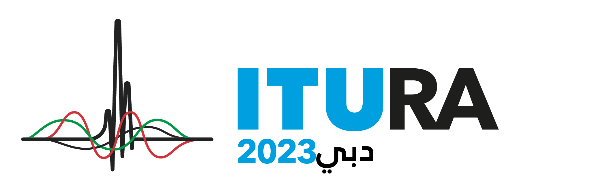 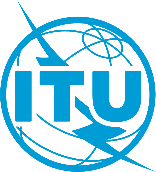 الاسمالبلد/المنظمةالرئيس:السيد و. سيدمصرالاسمالبلد/المنظمةالرئيس:السيدة ك. ألنالمملكة المتحدةالاسمالبلد/المنظمةالرئيس:السيد ف. ستريليتسالاتحاد الروسيالاسمالبلد/المنظمةالرئيس:الدكتور كيو-جين ويجمهورية كورياالاسمالبلد/المنظمةالرئيس:السيد ت. أجويار سواريسالبرازيلالاسمالبلد/المنظمةالرئيس:السيد م. دريسEUMETSATالاسمالبلد/المنظمةالرئيس:السيد إ. ه‍. عبد الرحمنالكاميرونالمسألة
ITU-Rالعنوانالحالةالفئة205-2-/1استراتيجيات طويلة الأمد لاستخدام الطيفNOCS2208-1/1أساليب بديلة للإدارة الوطنية للطيفNOCS2210-4/1نقل القدرة عبر حزمة ترددات راديويةNOCS3216-1/1إعادة توزيع الطيف كطريقة للإدارة الوطنية للطيفNOCS2221-2/1التوافق بين أنظمة الاتصالات الراديوية وأنظمة الاتصالات عالية معدلات البيانات التي تستعمل الشبكة اللاسلكية للإمداد بالطاقة الكهربائيةNOCS2222/1تعريف الخصائص الطيفية لإرسالات أجهزة الإرسالNOCS2232/1الطرائق والتقنيات المستخدمة في المراقبة الراديوية الفضائيةNOCS2235/1تطور مراقبة الطيفNOCS3236/1تأثير التكنولوجيات السلكية واللاسلكية لإرسال البيانات المستعملة لدعم أنظمة إدارة شبكة الطاقة الكهربائية على أنظمة الاتصالات الراديويةNOCS3237/1الخصائص التقنية والتشغيلية للخدمات النشيطة العاملة في المدى GHz 1 000-275NOCS3238/1الخصائص المتعلقة باستعمال الضوء المرئي من أجل الاتصالات عريضة النطاقNOCS2239/1قياسات لتقييم التعرض البشري للمجالات الإلكترونيةNOCS3240/1تقييم كفاءة استخدام الطيف وقيمته الاقتصاديةNOCS2241/1منهجيات تقييم توافر الطيف أو التنبؤ بهNOCS3242/1إطار إدارة الطيف من أجل إدخال أنظمة التصوير برادارات استكشاف باطن الأرض وما وراء الجدران ((GPR/WPRNOCS3243/1تأثير طاقة الترددات الراديوية غير المقصودة الناتجة عن الأجهزة الكهربائية أو الإلكترونية على خدمات الاتصالات الراديويةNOCS3المسألة 
ITU-Rالعنوانالحالةالفئة201-7/3بيانات الأرصاد الجوية الراديوية المطلوبة لتخطيط أنظمة الاتصالات للأرض والفضاء وتطبيق أبحاث الفضاءNOCS2202-5/3طرائق التنبؤ بالانتشار على سطح الأرضNOCS2203-9/3طرائق التنبؤ بالانتشار فيما يتعلق بالخدمة الإذاعية للأرض والخدمة الثابتة (نفاذ عريض النطاق) والخدمة المتنقلة التي تستعمل ترددات فوق MHz 30NOCS2204-6/3بيانات الانتشار وطرائق التنبؤ اللازمة لأنظمة الأرض العاملة على خط البصرNOCS2205-2/3معطيات الانتشار وطرائق التنبؤ اللازمة للأنظمة عبر الأفقNOCS2206-4/3معطيات الانتشار وطرائق التنبؤ اللازمة للخدمتين الثابتة الساتلية والإذاعية الساتليةNOCS2207-5/3بيانات الانتشار وطرائق التنبؤ اللازمة للخدمة المتنقلة الساتلية وخدمة الاستدلال الراديوي الساتلية فوق حوالي GHz 0,1NOCS2208-6/3عوامل الانتشار في مسائل تقاسم الترددات التي تؤثر على خدمات الاتصالات الراديوية الفضائية وخدمات الأرضNOCS2209-2/3معلمات التغير والمجازفة في تحليل أداء الأنظمةNOCS3211-8/3بيانات الانتشار ونماذج الانتشار في مدى الترددات من MHz 300 إلى GHz 450 التي تستعمل لتصميم أنظمة الاتصالات الراديوية اللاسلكية قصيرة المدى والشبكات اللاسلكية المحلية (WLAN)NOCS3212-3/3خصائص الأيونوسفيرNOCS3213-4/3التنبؤ على المدى القصير بالمعلمات التشغيلية للاتصالات الراديوية ولخدمات الملاحة الراديوية للطيران وراء طبقة الأيونوسفيرNOCS3214-6/3الضوضاء الراديويةNOCS2218-6/3تأثيرات الأيونوسفير في الأنظمة الفضائيةNOCS3222-5/3القياسات وبنوك البيانات للخصائص الأيونوسفيرية والضوضاء الراديويةNOCS3225-7/3التنبؤ بعوامل الانتشار التي تؤثر في الأنظمة العاملة في نطاقات الموجات الكيلومترية (LF) والهكتومترية (MF)، بما فيها الأنظمة التي تستعمل تقنيات التشكيل الرقميةNOCS3226-5/3الخصائص الأيونوسفيرية والتروبوسفيرية على المسيرات من ساتل إلى ساتلNOCS3228-3/3بيانات الانتشار المطلوبة لتخطيط أنظمة الاتصالات الراديوية العاملة فوق GHz 275NOCC1229-3/3التنبؤ بشروط الانتشار الأيونوسفيري وشدة الإشارة وأداء الدارة وإمكانية التعديل عليها عند ترددات بين حوالي 1,6 وMHz 30، وخصوصاً للأنظمة التي تستعمل تقنيات التشكيل الرقميةNOCS3230-3/3طرائق التنبؤ والنماذج المطبقة على أنظمة الاتصالات بالطاقة الكهربائيةNOCS2231-1/3أثر الإرسالات الكهرمغنطيسية من المصادر الاصطناعية على أنظمة وشبكات الاتصالات الراديويةNOCS2233-1/3طرائق التنبؤ بالخسارة في مسير الانتشار بين منصة محمولة جواً ومطراف ساتلي أو أرضي أو منصة أخرى محمولة جواًNOCS2234/3حساب مؤشرات التلألؤ الأيونوسفيريNOCS3235-1/3تأثير الأسطح الكهرمغنطيسية المعالجة هندسياً على انتشار الموجات الراديويةNOCS3236/3استعمال أساليب التعلم الآلي في دراسات انتشار الموجات الراديويةNOCS2المسألة
ITU-Rالعنوانالحالةالفئة42-1/4خصائص هوائيات المحطات الأرضية في الخدمة الثابتة الساتليةNOCS146-3/4خصائص النفاذ المتعدد المفضل في الخدمة الثابتة الساتليةNOCS270-1/4حماية مدار السواتل المستقرة بالنسبة إلى الأرض من التداخلات غير المقبولة الصادرة عن محطات إرسال أرضية في الخدمة الثابتة الساتلية عاملة على ترددات أعلى من GHz 15NOCS373-2/4توفر المسيرات أو الدارات الرقمية في الخدمة الثابتة الساتلية وانقطاعات الحركةNOCS283-6/4الاستعمال الفعال للطيف الراديوي وتقاسم الترددات في الخدمة المتنقلة الساتليةNOCS184-4/4استخدامات المدارات الساتلية غير المستقرة بالنسبة إلى الأرض في الخدمات الساتلية المتنقلةNOCS287-4/4خصائص الإرسال بالنسبة لنظام اتصالات ساتلي متنقلNOCS288-1/4خصائص الانتشار وخصائص هوائيات المحطات الأرضية المتنقلة في الخدمات المتنقلة الساتليةNOCS391-1/4الخصائص التقنية والتشغيلية لخدمة الاستدلال الراديوي الساتليةNOCS2109-1/4خصائص النظام العالمي للاستغاثة والسلامة في البحر (GMDSS) المطلوبة في أنظمة الخدمات المتنقلة الساتلية العاملة في النطاقين MHz 1 544-1 530 وMHz 1 645,5-1 626,5NOCS1110-1/4التداخل المتسبب للخدمة المتنقلة الساتلية للطيران (R)NOCS2201-1/4تقاسم الترددات بين الخدمات المتنقلة الساتلية وخدمات أخرىNOCS2203-1/4أثر استعمال هوائيات صغيرة على فعالية استعمال مدار السواتل المستقرة بالنسبة إلى الأرضNOCS2205-1/4تقاسم الترددات بين وصلات التغذية لسواتل غير مستقرة بالنسبة إلى الأرض للخدمة المتنقلة الساتلية تستعمل ترددات مخصصة للخدمة الثابتة الساتليةNOCS2208/4استعمال طرائق إحصائية وعشوائية لتقييم التداخل بين الشبكات الساتلية في الخدمة الثابتة الساتليةNOCS3209/4استعمال نطاقات الترددات الموزعة للخدمة الثابتة الساتلية من أجل الوصلات الصاعدة والوصلات الهابطة لأنظمة السواتل المستقرة بالنسبة إلى الأرضNOCS2210-1/4الخصائص التقنية للمحطات الأرضية المتنقلة العاملة مع أنظمة سواتل غير مستقرة بالنسبة إلى الأرض تابعة للخدمة المتنقلة الساتلية وتستعمل عالمياً في النطاق GHz 3-1NOCS1211-2/4معايير التداخل وطرائق حسابه في الخدمة المتنقلة الساتليةNOCS2214/4التأثيرات التقنية لاستعمال الحزم الساتلية القابلة للتوجيه ولإعادة التشكيلNOCS1217-2/4التداخلات المتسببة لخدمة الملاحة الراديوية الساتلية، وخاصة للنظام العالمي للملاحة الساتلية لمنظمة الطيران المدني الدولي (ICAO)NOCS1218-2/4معالجة الإشارة على المتن في أنظمة الخدمة المتنقلة الساتلية والخدمة الثابتة الساتليةNOCS2227/4الخصائص التقنية والتشغيلية لاتصالات الطوارئ في الخدمة المتنقلة الساتليةNOCS1231/4التقاسم بين شبكات الخدمة الثابتة الساتلية التي تستعمل سواتل غير مستقرة بالنسبة إلى الأرض وشبكات أخرى في الخدمة الثابتة الساتليةNOCS2233/4أنظمة الاتصالات الساتلية الرقمية المصممة للمستعمل ومعمارياتها المصاحبةNOCS2236/4معايير التداخل وطرائق الحساب في الخدمة الثابتة الساتليةNOCS2245-1/4حدود البث خارج النطاق والبث الهامشيNOCS1248/4تقاسم الترددات بين أنظمة الخدمة الثابتة الساتلية والشبكات الرقمية اللاسلكية بجوار GHz 5NOCS3263-1/4أهداف الأداء للوصلات الرقمية في الخدمة الثابتة الساتلية لأغراض إرسال في رزم بيانات بروتوكول الإنترنتNOCS1264/4الخصائص التقنية والتشغيلية لشبكات الخدمة الثابتة الساتلية العاملة فوق GHz 275NOCS2266/4الخصائص التقنية للمحطات الأرضية عالية الكثافة في الخدمة الثابتة الساتلية العاملة مع شبكات خدمة ثابتة ساتلية في مدارات مستقرة بالنسبة إلى الارض في النطاقات GHz 30/20NOCS2267/4اعتبارات تقنية وتشغيلية متصلة بالنشر المسبق لشبكات الخدمة الثابتة الساتلية والتنسيق والتبليغ عن هذه الشبكاتNOCS2268/4وضع منهجيات لتقييم سويات الإرسال غير المطلوبة من السواتل قبل الانطلاقNOCS3270-1/4أنظمة الخدمة الثابتة الساتلية التي تستخدم إشارات تمديد عريضة النطاق جداًNOCS2271/4التداخل بين الموجات الحاملة لجمع الأخبار بالساتل (SNG) بسبب النفاذ غير المقصودNOCS1272/4تقاسم الترددات بين الخدمة الثابتة الساتلية وخدمة البحوث الفضائية في النطاقين GHz 38-37,5 وGHz 40,5-40NOCS2273/4دعم تحديث أنظمة اتصالات الطيران المدني وتمديد أنظمة الاتصالات لتشمل المناطق النائية والنامية من خلال شبكات السواتل الحالية والمخطط لهاNOCS1274/4الطرائق التقنية لتحسين استعمال الطيف/المدارNOCS1275/4أهداف أداء الوصلات الرقمية للخدمة الثابتة الساتلية والخدمة المتنقلة الساتلية التي تشكِّل عناصر شبكات الجيل التالي (NGN)NOCS2276/4تيسر المسيرات الرقمية في الخدمة المتنقلة الساتليةNOCS2277-1/4أهداف الأداء للخدمتين الثابتة الساتلية والمتنقلة الساتلية الرقميتين ذواتى المسيرات بمعدل بتات متغيرNOCS2278/4استعمال مرافق تشغيلية للتقيد بحدود كثافة تدفق القدرة الواردة في المادة 21 من لوائح الراديوNOCS1279/4الإذاعة الساتلية للتلفزيون عالي الوضوح (HDTV)NOCS1280/4هوائيات محطات استقبال أرضية في الخدمة الإذاعية الساتليةNOCS1281/4التقنيات الرقمية في الخدمة الإذاعية الساتلية (الصوتية والتلفزيونية)NOCS1282/4مسائل تقاسم الترددات المتعلقة بإدخال الخدمة الإذاعية الساتلية (الصوتية) في مدى الترددات GHz 3-1NOCS1283/4دراسات حول التقاسم بين التلفزيون عالي الوضوح (HDTV) في الخدمة الإذاعية الساتلية وخدمات أخرىNOCS1284/4مسائل إدارة الطيف المتعلقة بإدخال الخدمة الإذاعية الساتلية (الصوتية) في مدى الترددات GHz 3-1NOCS1285/4الإذاعة الرقمية لعدة خدمات وبرامج في الخدمة الإذاعية الساتليةNOCS1286/4مساهمات الخدمة المتنقلة وخدمة الهواة وما يرتبط بهما من خدمات ساتلية في تحسين الاتصالات في حالات الكوارثNOCS2287/4الخصائص التقنية والتشغيلية للإرسال بأسلوب الرزم في شبكات الخدمة المتنقلة الساتليةNOCS1288/4الخصائص والمتطلبات التشغيلية لأنظمة خدمة الملاحة الراديوية الساتلية (فضاء-أرض وفضاء-فضاء وأرض-فضاء)NOCS2289/4أنظمة الإذاعة الساتلية التفاعلية (التلفزيون والصوت والبيانات)NOCS1290/4الوسائل الإذاعية الساتلية لتحذير الجمهور وتخفيف أثر الكوارث والإغاثةNOCS1291/4معمارية النظام وجوانب الأداء في الأنظمة المتكاملة للخدمة المتنقلة الساتليةNOCS2292/4أنظمة الإذاعة التلفزيونية الساتلية الفائقة الوضوح (UHDTV)NOCS1293/4مخططات/نماذج إشعاع الهوائيات الصغيرة للمحطات الأرضية (نسبة D/λ قدرها 30 تقريباً) المستعملة في أنظمة الخدمة الثابتة الساتلية والخدمة الإذاعية الساتليةNOCS2المسألة 
ITU-Rالعنوانالحالةالفئة1-6/5نسب الحماية من التداخل وأدنى شدة مجال لازمة في الخدمات المتنقلة البريةNOCS27-7/5خصائص تجهيزات الخدمة المتنقلة البرية العاملة في النطاقات بين 30 وMHz 6 000NOCS237-6/5الأنظمة المتنقلة البرية الرقمية من أجل تطبيقات محددةNOCS248-7/5التقنيات والترددات المستعملة في خدمة الهواة وخدمة الهواة الساتليةNOCS262-2/5التداخلات التي تتعرض لها الخدمة المتنقلة للطيران وخدمة الملاحة الراديوية للطيرانNOCS277-8/5النظر في احتياجات البلدان النامية في تطوير وتنفيذ الاتصالات المتنقلة الدولية UNAS2101-5/5متطلبات جودة الخدمة في الخدمة المتنقلة البريةNOCS2110-3/5مخططات الإشعاع المرجعية لهوائيات الأنظمة اللاسلكية الثابتة من نقطة إلى نقطة لاستعمالها في دراسات التقاسمNOCS2205-6/5أنظمة النقل الذكيةUNAS2209-6/5استعمال الخدمة المتنقلة وخدمة الهواة وخدمة الهواة الساتلية في دعم الاتصالات الراديوية في حالات الكوارثUNAS2212-4/5أنظمة النفاذ اللاسلكي الجوال بما فيها الشبكات الراديوية المحليةNOCS2215-4/5نطاقات التردد والخصائص التقنية والمتطلبات التشغيلية فيما يتعلق بأنظمة النفاذ اللاسلكي الثابت في الخدمات الثابتة و/أو المتنقلة البريةNOCS2229-5/5تطور المكون الأرضي في الاتصالات المتنقلة الدولية (IMT) في المستقبلUNAS2235/5معايير الحماية في أنظمة الطيران والأنظمة البحريةNOCS2238-3/5الأنظمة المتنقلة للنفاذ اللاسلكي عريض النطاقNOCS2241-4/5الأنظمة الراديوية الإدراكية في الخدمة المتنقلةNOCS2242-2/5مخططات الإشعاع المرجعية للهوائيات شاملة الاتجاهات والهوائيات القطاعية للخدمتين الثابتة والمتنقلة من أجل استعمالها في دراسات التقاسمNOCS2246-1/5الخصائص التقنية ومتطلبات توزيع قنوات الأنظمة التكييفية العاملة بموجات ديكامترية (HF)NOCS2247-1/5ترتيبات التردد الراديوي للأنظمة اللاسلكية الثابتةNOCS2248/5الخصائص التقنية والتشغيلية للأنظمة في الخدمة الثابتة المستخدمة لتخفيف تأثير الكوارث ولعمليات الإغاثةNOCS2250-1/5أنظمة النفاذ اللاسلكي المتنقل التي توفر الاتصالات لعدد كبير من أجهزة الاستشعار و/أو أجهزة التشغيل الآلي الشمولية المنتشرة عبر مناطق واسعة والاتصالات من آلة إلى آلة في الخدمة المتنقلة البريةNOCS2252/5تقاسم الترددات والتوافق بين أنظمة الخدمة الثابتة وأنظمة الخدمات الأخرىNOCS2253/5استخدام الخدمة الثابتة والاتجاهات المستقبليةNOCS2254/5تشغيل نظام النفاذ العمومي للاتصالات الراديوية قصيرة المدى لدعم أنظمة مساعدات السمعNOCS2256-1/5الخصائص التقنية والتشغيلية للخدمة المتنقلة البرية في مدى التردد GHz 1 000-275UNAS2257-1/5الخصائص التقنية والتشغيلية للمحطات في الخدمة الثابتة في مدى التردد GHz 1 000-275UNAS2258/5المبادئ التقنية والتشغيلية من أجل محطات الاتصالات العاملة على الموجات الأيونوسفيرية في نطاقات الموجات الديكامترية (HF) بغية تحسين بيئة الضوضاء الاصطناعية في هذه النطاقاتNOCS2259/5الجوانب التشغيلية والجوانب التنظيمية الراديوية للطائرات العاملة في الجزء العلوي من الغلاف الأرضيNOCS2260/5تحليل التعايش بين أنظمة الكشف عن حطام الأجسام الغريبة العاملة في مدى التردد من 92 إلى GHz 100 وأجهزة الاستشعار في خدمة استكشاف الأرض الساتلية في نفس النطاق وفي نطاقات متجاورةNOCS2261/5متطلبات الاتصالات الراديوية للمركبات الموصولة والمؤتمتة (CAV)UNAS2262/5استعمال المكون الأرضي لأنظمة الاتصالات المتنقلة الدولية من أجل تطبيقات محددةUNAS2263/5دراسات بشأن مواصلة تطوير أنظمة الاتصالات الراديوية الخاصة بالسكك الحديدية بين القطار وجانبي مساره (RSTT)NOCS2مشروع المسألة الجديدة ITU-R [FUTURE-ITS-CAV]/5 - الدراسات المتعلقة بأنظمة النقل الذكية، بما فيها تطبيقات المركبات المؤتمتة الموصولة UNAS2المسألة
ITU-Rالعنوانالحالةالفئة12-3/6التشفير التنوعي لتخفيض معدل البتات للإشارات الفيديوية الرقمية للإنتاج والمساهمة والتوزيع الأولي والثانوي والإرسالات والتطبيقات المتصلة بذلكUNAS219-1/6تخفيض معدل بتات تشفير الإشارات السمعية من أجل التطبيقات الإذاعيةNOCS230/6هوائيات الإرسال والاستقبال بالموجات المترية (VHF) والديسيمترية (UHF)NOCS232-1/6متطلبات حماية الأنظمة الإذاعية من التداخل من الإشعاع الناجم عن أنظمة الاتصالات السلكية وعن إرسالات الأجهزة الصناعية والعلمية والطبية وعن إرسالات الأجهزة قصيرة المدىNOCS234-3/6أنساق الملفات ونقلها من أجل تبادل المواد السمعية والفيديوية والبيانات والبيانات الشرحية في الأوساط الإذاعية المتخصصةUNAS244-4/6المعلمات الموضوعية لجودة الصورة وطرائق القياس والمراقبة المرتبطة بها بالنسبة للصور التلفزيونية الرقميةNOCS345-6/6إذاعة تطبيقات الوسائط المتعددة وتطبيقات البياناتNOCS249-1/6أنظمة الإذاعة ذات النفاذ المشروطNOCS256-4/6خصائص أنظمة الإذاعة الصوتية/إذاعة الوسائط المتعددة الرقمية للأرض في حالة الاستقبال بالمستقبِلات المثبتة على مركبات والمتنقلة والثابتةNOCS269-1/6الشروط الضرورية لخدمة تلفزيون مرضية في وجود إشارات منعكسةUNAS2102-5/6منهجيات التقييم الشخصي للجودة السمعية والفيديويةNOCS2109-1/6المراقبة أثناء الخدمة للجودة السمعية المرئية المدركة لشبكات الإذاعة والتوزيعNOCS2111-1/6طرائق تقنية لحماية خصوصية المستعملين النهائيين في أنظمة الإذاعة التفاعلية (التلفزيون والصوت والبيانات)UNAS2118-1/6الوسائل الإذاعية لتحذير الجمهور وتخفيف أثر الكوارث والإغاثةNOCS2120/6الإذاعة الصوتية الرقمية في الإقليم 2UNAS2126-1/6ممارسات التشغيل الموصى بها من أجل تهيئة المواد البرنامجية التلفزيونية للتطبيقات الإذاعية عند مستويات مختلفة لنوعية الصور وأحجام مختلفة لشاشات العرض ونسب باعية مختلفةNOCS2129/6تأثير معالجة الإشارات السمعية وتقنيات الانضغاط على إرسالات الإذاعة الصوتية للأرض العاملة بتشكيل التردد على الموجات المترية (VHF)NOCS2130-3/6السطوح البينية الرقمية في مراحل الإنتاج وما بعد الإنتاج والتبادل الدولي للبرامج الصوتية والتلفزيونية لأغراض الإذاعةUNAS2131-1/6النسق الموحد للبيانات الأساسية للإذاعة المتعددة الوسائطNOCS2132-6/6الإذاعة الرقمية للأرض وتخطيطهاUNAS3133-2/6التحسينات المدخلة على الإذاعة التلفزيونية الرقمية للأرضNOCS3135-2/6معلمات النظام للأنظمة الصوتية الرقمية وإداراتها مع وبدون صورة مصاحبةNOCS2136-2/6التجوال الإذاعي في العالم أجمعUNAS2137-1/6السطوح البينية لبروتوكول الإنترنت (IP) من أجل إنتاج البرامج وتبادلهاUNAS3139-2/6طرائق عرض الأنساق السمعية المتقدّمةNOCS2140-1/6منصة عالمية للخدمة الإذاعيةNOCS2142-3/6التلفزيون ذو المدى الدينامي الواسع من أجل الإذاعةNOCS2143-2/6أنظمة الوسائط الحسية الغامرة المتقدمة لإنتاج البرامج وتبادلها وتقديمها لأغراض الإذاعةNOCS2144/6استعمال الذكاء الاصطناعي (AI) لأغراض الإذاعةNOCS2145/6أنظمة لتمكين النفاذ إلى وسائل البث الإذاعي والتعاوني لفائدة الأشخاص ذوي الإعاقةNOCS2146/6المتطلبات من الطيف للخدمة الإذاعية للأرضNOCS1147/6الأنظمة الإذاعية المراعية للطاقةNOCS2المسألة ITU-Rالعنوانالحالةالفئة110-2/7الشفرات الزمنيةNOCS2111-1/7تأخر الإشارة في الهوائيات والدارات الأخرى ومعايرتها من أجل نقل الوقت بدقة عاليةNOCS2118-2/7العوامل التي تؤثر على تقاسم الترددات بين الأنظمة الساتلية لترحيل البيانات وأنظمة الخدمات الأخرىNOCS2129-3/7إرسالات غير مطلوبة تشعها وتستقبلها محطات خدمات العلومNOCS2139-4/7إرسال البيانات في أنظمة خدمة استكشاف الأرض الساتليةNOCS2141-4/7إرسال البيانات في الأنظمة الساتلية للأرصاد الجويةNOCS2145-3/7العوامل التقنية ذات الصلة بحماية عمليات الرصد للفلك الراديويNOCS2146-2/7معايير لتقييم التداخل الذي يتعرض له الفلك الراديويNOCS2152-2/7الترددات المعيارية وإشارات التوقيت الواردة من السواتلUNAS2207-3/7نقل إشارات التوقيت والترددات باستعمال وصلات الاتصالات الرقميةNOCS2211/7تقاسم الترددات بين خدمة الأبحاث الفضائية والخدمات الأخرى العاملة في النطاقين GHz 38-37 وGHz 40,5-40NOCS2221/7نطاقات الترددات المفضلة ومعايير الحماية الخاصة بعمليات الرصد لخدمة الأبحاث الفضائية (المنفعلة)NOCS2222-2/7وصلات الاتصالات الراديوية بين المحطات الأرضية والرحلات إلى القمر والكواكب بواسطة سواتل ترحيل البيانات القمرية و/أو الكوكبيةNOCS2226-2/7تقاسم الترددات بين خدمة الفلك الراديوي والخدمات الأخرى في نطاقات بين 67 وGHz 275NOCS2230-1/7نطاقات التردد المفضلة ومعايير الحماية لقياسات الفلك الراديوي في الفضاءNOCS2231/7خدمة استكشاف الأرض الساتلية (النشطة) وخدمة الأبحاث الفضائية (النشطة) العاملة فوق GHz 100NOCS2234/7تقاسم الترددات بين أنظمة الاستشعار النشيطة في خدمات استكشاف الأرض الساتلية والأنظمة العاملة في الخدمات الأخرى في النطاق MHz 1 300-1 215NOCS2236-2/7مستقبل السلم الزمني الخاص بالتوقيت العالمي المنسق (UTC)UNAC2237/7العوامل التقنية والتشغيلية ذات الصلة بممارسات تخفيف التداخل في محطات الفلك الراديويNOCS2238/7مصدر إشارات التوقيت المؤمنة للسلطة المسؤولة عن طابعة الوقتUNAS2239/7شفرات زمنية لأجهزة القياسUNAS2242/7مناطق الصمت الراديويNOCS2244/7التداخل بين خدمات الترددات المعيارية وإشارات التوقيت العاملة بين 20 وkHz 90NOCS2245/7التداخل الذي تتعرض له خدمة الترددات المعيارية وإشارات التوقيت في نطاق الترددات المنخفضة بسبب الضوضاء من مصادر كهربائيةNOCS2246/7المتطلبات المستقبلية من عرض النطاق من أجل خدمة الأبحاث الفضائية (الفضاء السحيق)NOCS2247/7الاتصالات الراديوية في حالات الطوارئ من أجل الرحلات البشرية إلى الفضاءNOCS2248/7معلومات التوقيت الواردة من الأنظمة العالمية للملاحة الساتلية (GNSS) والأنظمة التكميلية التابعة لهاNOCS2249/7معلومات التوقيت والتردد الواردة من نظام الملاحة بعيد المدى (LORAN) "المعزز" (eLORAN)NOCS2250/7تطبيق وتحسين النقل الساتلي ثنائي الاتجاه لإشارات التوقيت والتردد (TWSTFT)NOCS2251/7أجهزة الاستشعار المنفعلة القائمة على سطح الأرضNOCS2253/7التأثيرات النسبية في نقل إشارات التوقيت والتردد على مقربة من الأرض وفي النظام الشمسيUNAS2255/7كشف حالات تداخل الترددات الراديوية التي تتعرض لها أجهزة الاستشعار في خدمة استكشاف الأرض الساتلية (المنفعلة) وتسويتهاNOCS1256/7الأرصاد الجوية الفضائيةUNAS3257/7الخصائص التقنية والتشغيلية لتطبيقات الفلك الراديوي العاملة فوق GHz 275NOCS2258/7قياس التداخل الجيوديسي بخط أساس طويل جداًNOCS2259/7تطبيقات التوقيت وتعريف الثانيةNOCS2260/7الفلك الراديوي في المنطقة المحجوبة من القمرNOCS2